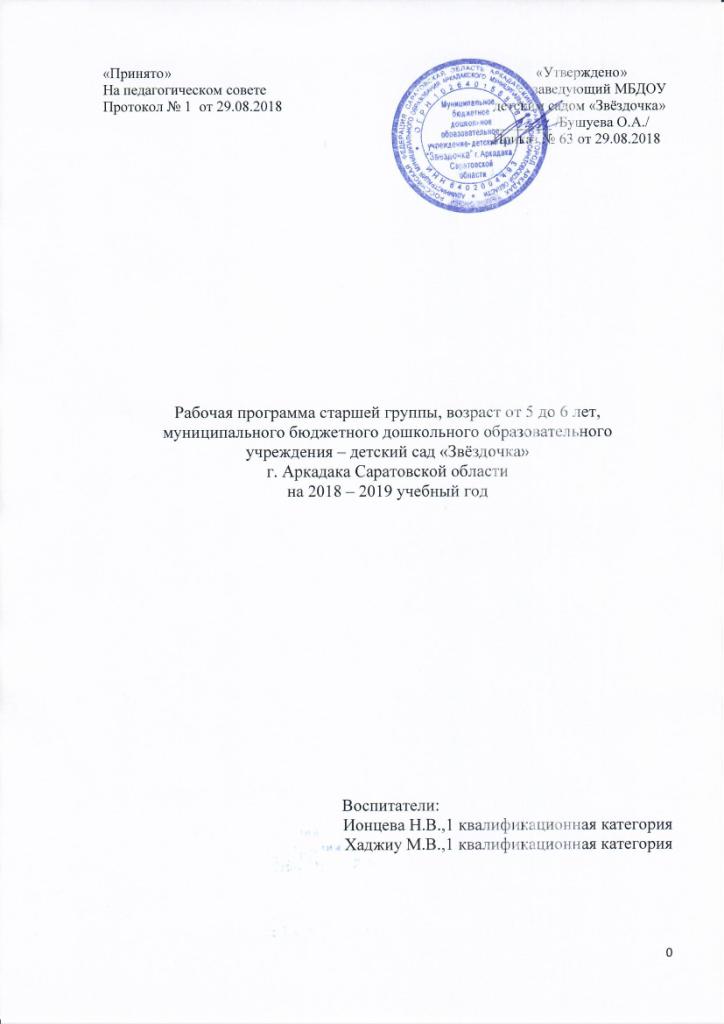 СодержаниеРаздел I. Целевой.1.1.Пояснительная записка__________________________________________21.1.1.Цели и задачи  рабочей программы_______________________________3                                                                                     1.1.2. Принципы и подходы к формированию рабочей программы_________5 1.1.3. Возрастные и индивидуальные особенности контингента детей, старшей группы______________________________ _____________________6                                            1.1.4. Планируемые результаты освоения рабочей  программы ____________61.2. Часть,  формируемая участниками образовательного процесса________71.2.1.Цели и задачи в части,  формируемой участниками образовательного процесса.________________________________________________________71.2.2.Планируемые результаты _____________________________________   8Раздел II. Содержательный                                                                                                          Игра как особое пространство развития ребёнка ________________________92.1. Образовательная область «Речевое развитие»______________________9                          2.2.  Образовательная область «Познавательное развитие»______________ 11                                         2.3. Образовательная область «Социально-коммуникативное развитие» __15 2.4. Образовательная область «Художественно-эстетическое развитие» __22          2.5. Образовательная область «Физическое развитие» __________________28                             2.6.Способы и направления поддержки детской инициативы_____________31                     2.7.Особенности взаимодействия воспитателей с семьями воспитанников  _31                              2.8.Диагностика (мониторинг)2.8.1. Особенности организации педагогической диагностики имониторинга____________________________________________________352.9. Часть,  формируемая участниками образовательного процесса.2.9.1.Содержание образования по образовательным областям ___________382.9.2. Формы работы по образовательным областям ___________________ 39Раздел III. Организационный                                                                           3.1.Описание ежедневной организации жизни и деятельности детей.______40 3.2.Обеспеченность методическими материалами и средствами обучения и воспитания ___________________________________________________   41                                                                                                            3.3.Режим дня _________________________________________________ 433.4. Учебный план _______________________________________________  43     3.5. Особенности традиционных событий, праздников__________________47 3.6. Комплексно – тематическое планирование ________________________48 3.7.Особенности организации развивающей предметно-                                                         пространственной среды в старшей группе           _____________________50 3.8.Часть,  формируемая участниками образовательного процесса                3.8.1.Тематическое планирование__________________________________53                            3.8.2. Учебно-методические пособия________________________________  593.8.3. Особенности организации предметно - пространственной развивающей среды__________________________________________________________   59Раздел I. Целевой.1.1.Пояснительная запискаРабочая программа  старшей  группы  МБДОУ - детского сада «Звёздочка» г. Аркадака Саратовской области разработана в соответствии с федеральным государственным образовательным стандартом дошкольного образования, Основной образовательной программы  муниципального  дошкольного  образовательного учреждения - детского сада «Звездочка» г.  Аркадака  и  комплексной образовательной программой  дошкольного образования «Детство» под редакцией Бабаевой Т.И., Гогоберидзе А.Г..При разработке рабочей  программы учитывались следующие нормативные документы:- Федеральный закон от 29.12.2012 № 273-ФЗ «Об образовании в РФ».- Приказ Министерства образования и науки РФ от 17 октября 2013 г. № 1155 «Об утверждении федерального государственного образовательного стандарта дошкольного образования» (зарегистрировано в Минюсте РФ 14 ноября 2013 г., № 30384).- Приказ Министерства образования и науки РФ от 30 августа 2013 г. № 1014 «Об утверждении Порядка организации и осуществления образовательной деятельности по основным общеобразовательным программам – образовательным программам дошкольного образования».- Приказ Министерства образования и науки РФ от 14 июня 2013 г. № 462 «Об утверждении Порядка проведения самообследования образовательной организацией» (зарегистрирован в Минюсте РФ 27 июня 2013 г., № 28908).- Постановление Главного государственного санитарного врача Российской Федерации от 15 мая 2013 г. № 26 «Об утверждении СанПиН 2.4.1.3049-13 «Санитарно-эпидемиологические требования к устройству, содержанию и организации режима работы дошкольных образовательных организаций».- Постановление Правительства Российской Федерации от 5 августа 2013 г. № 662 «Об осуществлении мониторинга системы образования».- Письмо Департамента государственной политики в сфере общего образования Министерства образования и науки РФ от 28.02.2014 № 08-249 «Комментарии к ФГОС дошкольного образования».- Письмо Министерства образования и науки РФ от 10 января 2014 года № 08-5 «О соблюдении организациями, осуществляющими образовательную деятельность, требований, установленных федеральным государственным образовательным стандартом дошкольного образования».- Устав МБДОУ детского сада «Звёздочка»  - Положением о рабочей программе педагога  МБДОУ - детский сад  «Звёздочка»РП является нормативным документом, обеспечивающим построение в старшей группе  целостного   педагогического   процесса,   направленного   на полноценное всестороннее развитие детей в возрасте от 5 до 6 лет.1.1.1.Цели и задачи программыЦель  программы:  -  создание  условий  в  детском  саду  для  развития способностей, широкого взаимодействия с миром, активного практикования в  разных  видах  деятельности,  творческой  самореализации.  Программа направлена  на  развитие  самостоятельности,  познавательной  и коммуникативной  активности,  социальной  уверенности  и  ценностных ориентаций, определяющих поведение, деятельность и отношение ребенка к миру.Исходя  из  поставленной  цели,  приоритетными  задачами  развития  и воспитания детей являются:- укрепление  физического  и  психического  здоровья  ребенка, формирование основ его двигательной и гигиенической культуры;-   целостное  развитие  ребенка  как  субъекта  посильныхдошкольнику видов деятельности;-   обогащенное развитие ребенка, обеспечивающее единый процесса социализации - индивидуализации  с  учетом  детских  потребностей, возможностей и способностей;-   развитие  на  основе  разного  образовательного  содержанияэмоциональной-   отзывчивости,  способности  к  сопереживанию,  готовности  кпроявлению  гуманного  отношения  в  детской  деятельности,  поведении, поступках;-    развитие  познавательной  активности,  любознательности,стремления  к  самостоятельному  познанию  и  размышлению,  развитие умственных способностей и речи ребенка;-    пробуждение  творческой  активности  и  воображения  ребенка, желания включаться в творческую деятельность;-   органичное  вхождение  ребенка  в  современный  мир,разнообразное взаимодействие дошкольников с различными сферами культуры: с  изобразительным  искусством  и  музыкой,  детской  литературой  и  родным языком, экологией, математикой, игрой;-   приобщение  ребенка  к    культуре  своей    страны  и  воспитание уважения к другим народам и культурам;-   приобщение  ребенка  к  красоте,  добру,  ненасилию,  ибо  важно, чтобы  дошкольный  возраст  стал  временем,  когда  у  ребенка  пробуждается чувство своей сопричастности к миру, желание совершать добрые поступки.Реализация  цели  осуществляется  в  процессе  разнообразных  видов деятельности.Таким  образом,  решение  программных  задач  осуществляется  в совместной деятельности взрослых и детей и самостоятельной деятельности детей не только в рамках непосредственно образовательной деятельности, но и  при  проведении  режимных  моментов  в  соответствии  со  спецификой дошкольного образования. Содержание  рабочей  программы  включает  интеграцию образовательных областей, которые обеспечивают разностороннее развитие детей  с  учетом  их  возрастных  и  индивидуальных  особенностей  по  пяти образовательным  областям:  социально  –  коммуникативное  развитие, познавательное развитие, речевое развитие, художественно – эстетическое и физическое развитие.Задачи по социально – коммуникативному развитию- Присвоение норм и ценностей, принятых в обществе, включая моральные
и нравственные ценности- Развитие общения и взаимодействия ребёнка со взрослыми
и сверстниками- Становление самостоятельности, целенаправленности и саморегуляции собственных действий- Развитие социального и эмоционального интеллекта, эмоциональной отзывчивости, сопереживания- Формирование готовности к совместной деятельности- Формирование уважительного отношения и чувства принадлежности
к своей семье и сообществу детей и взрослых в организации- Формирование позитивных установок к различным видам труда
 и творчества - Формирование основ безопасности в быту, социуме, природеЗадачи по познавательному развитию- Развитие интересов детей, любознательности и познавательной мотивации- Формирование познавательных действий, становление сознания- Развитие воображения и творческой активности- Формирование первичных представлений о себе, других людях, объектах окружающего мира, их свойствах и отношениях (форме, цвете, размере, материале, звучании, ритме, тепе, количестве, числе, части и целом, пространстве и времени, движении и покое, причинах и следствиях и др.)- Формирование первичных представлений о малой родине и Отечестве, представлений о социокультурных ценностях нашего народа, об отечественных традициях и праздниках, о планете Земля как общем доме людей, об особенностях природы, многообразии стран и народов мира Задачи по речевому развитию- Владение речью как средством общения- Обогащение активного словаря- Развитие связной,  грамматически правильной диалогической 
и монологической речи- Развитие речевого творчества- Развитие звуковой и интонационной культуры речи, фонематического слуха- Знакомство с книжной культурой, детской литературой, понимание на слух текстов различных жанров детской литературы- Формирование звуковой аналитико – синтетической активности
как предпосылки обучения грамоте- Задачи по художественно - эстетическому развитию- Развитие предпосылок ценностно – смыслового восприятия
и понимания произведений искусства (словесного, музыкального, изобразительного), мира природы- Становление эстетического отношения к окружающему миру- Формирование элементарных представлений о видах искусства- Восприятие музыки, художественной литературы, фольклора- Стимулирование сопереживания персонажам художественных произведений- Реализация самостоятельной творческой деятельности детей (изобразительной, конструктивно-модельной, музыкальной и др.)Задачи по физическому развитию- Развитие физических качеств.- Правильное формирование опорно – двигательной системы организма, развитие равновесия, координации движений, крупной и мелкой моторики- Правильное выполнение основных движений- Формирование начальных представлений
о некоторых видах спорта- Овладение подвижными играми с правилами- Становление целенаправленности и саморегуляции в двигательной сфере- Овладение элементарными нормами и правилами здорового образа жизни.1.1.2. Принципы и подходы к формированию программыОсновные принципы дошкольного образования:1) полноценное проживание ребенком всех этапов дошкольного возраста, обогащение (амплификация) детского развития;2) построение образовательной деятельности на основе индивидуальных особенностей каждого ребенка, при котором сам ребенок становится активным в выборе содержания своего образования, становится субъектом образования (далее - индивидуализация дошкольного образования);3) содействие и сотрудничество детей и взрослых, признание ребенка полноценным участником (субъектом) образовательных отношений;4) поддержка инициативы детей в различных видах деятельности;5) сотрудничество детского сада  с семьей;6) приобщение детей к социокультурным нормам, традициям семьи, общества и государства;7) формирование познавательных интересов и познавательных действий ребенка в различных видах деятельности;8) возрастная адекватность дошкольного образования (соответствие условий, требований, методов возрасту и особенностям развития);9) учет этнокультурной ситуации развития детей.Программа строится на основании следующих принципов1. Принцип развивающего образования, в соответствии с которым главной целью дошкольного образования является развитие ребенка2. Принцип научной обоснованности и практической применимости (содержание программы должно соответствовать основным положениям возрастной  психологии и дошкольной педагогики, при этом иметь возможность реализации в массовой практике дошкольного образования)3. Принцип интеграции содержания дошкольного образования в соответствии с возрастными возможностями и особенностями детей, спецификой и возможностями образовательных областей4. Комплексно-тематический принцип построения образовательного процесса1.1.3. Возрастные и индивидуальные особенности контингента детей старшей группыСведения о контингенте детейХарактеристика особенности развития детей дошкольного возрастаhttp://www.firo.ru/wp-content/uploads/2014/02/Child.pdf  (ст. 17- 21)1.1.4. Планируемые результаты освоения программы1. Требования Стандарта к результатам освоения Программы представлены в виде целевых ориентиров дошкольного образования, которые представляют собой социально-нормативные возрастные характеристики возможных достижений ребенка на этапе завершения уровня дошкольного образования. Специфика дошкольного детства (гибкость, пластичность развития ребенка, высокий разброс вариантов его развития, его непосредственность и непроизвольность), а также системные особенности дошкольного образования (необязательность уровня дошкольного образования в Российской Федерации, отсутствие возможности вменения ребенку какой-либо ответственности за результат) делают неправомерными требования от ребенка дошкольного возраста конкретных образовательных достижений и обусловливают необходимость определения результатов освоения образовательной программы в виде целевых ориентиров.2. Целевые ориентиры дошкольного образования определяются независимо от форм реализации Программы, а также от ее характера, особенностей развития детей и Организации, реализующей Программу.3. Целевые ориентиры не подлежат непосредственной оценке, в том числе в виде педагогической диагностики (мониторинга), и не являются основанием для их формального сравнения с реальными достижениями детей. Они не являются основой объективной оценки соответствия установленным требованиям образовательной деятельности и подготовки детей7. Освоение Программы не сопровождается проведением промежуточных аттестаций и итоговой аттестации воспитанников.4. Настоящие требования являются ориентирами для:а) построения образовательной политики на соответствующих уровнях с учетом целей дошкольного образования, общих для всего образовательного пространства Российской Федерации;б) решения задач:формирования Программы;анализа профессиональной деятельности;взаимодействия с семьями;в) изучения характеристик образования детей в возрасте от 5 до 6 лет;г) информирования родителей (законных представителей) и общественности относительно целей дошкольного образования, общих для всего образовательного пространства Российской Федерации.5. Целевые ориентиры рабочей программы выступают основаниями преемственности дошкольного и начального общего образования. При соблюдении требований к условиям реализации Программы настоящие целевые ориентиры предполагают формирование у детей дошкольного возраста предпосылок к учебной деятельности на этапе завершения ими дошкольного образования.6. К целевым ориентирам дошкольного образования относятся следующие социально-нормативные возрастные характеристики возможных достижений ребенка:Планируемые результаты освоения программы детьми 5-6 летhttp://www.firo.ru/wp-content/uploads/2014/02/Child.pdf(ст. 31- 41)1.2. Часть,  формируемая участниками образовательного процесса.1.2.1. Цели и задачи в части,  формируемые участниками образовательного процесса.В части, формируемой участниками образовательных отношений, используется парциальные программы, направленные на развитие детей  в  образовательных областях: ОО «Познавательное развитие»: «Приобщение детей к истокам русской народной культуры» Князева О.Л., Маханева М.Д., Используются как дополнительные программы по реализации ООП: «Добро пожаловать в экологию!» Воронкевич О.А., Безопасность Авдеева Н.Н., Князева О.Л.,«Основы здорового образа жизни» Н. П. Смирнова; ОО «Художественно – эстетическое развитие»: «Ладушки» И. М. Каплуновой, И. А. НовоскольцевойВ старшей группе работает творческая мастерская «Волшебная кисточка»по парциальной  программе Т.А. Копцевой «Природа и художник», направленной на развитие детей  в образовательной области «Художественно-эстетическое развитие». Парциальная  программа «Приобщение детей к истокам русской народной культуры» Князева О.Л., Маханева М.Д, направленная на развитие детей  в  образовательной области  «Познавательное развитие». Программа рассчитана на работу с детьми старшего дошкольного возраста - с 5 до 6 лет. Цели и задачи реализации рабочей программы Цели:- расширить представление о жанрах устного народного творчества;- показать своеобразие и самостоятельность произведения фольклора, богатство и красочность народного языка:- воспитывать у детей нравственные, трудовые, экологические, патриотические чувства.Цель может быть достигнута при решении ряда задач:- содействие атмосфере национального быта;- широкое использование фольклора: песен, загадок, пословиц, поговорок, частушек;- учить рассказывать русские народные сказки, играть в народные подвижные и театрализованные игры;- знать и различать народное искусство, как основу национальной культуры.1.2.2.Планируемые результаты освоения ПрограммыТворческая мастерская «Волшебная кисточка»Цель: Формирование у дошкольников художественной культуры как части духовной; приобщение воспитанников к миру искусства; развитие природных задатков, творческого потенциала, эстетического отношения к предметному миру и миру природы; развитие мелкой моторики и образного мышления.Задачи: Передача и накопление опыта эстетического (эмоционально-ценностного) отношения к миру, формирование  экологической культуры ребёнка, воспитание духовно богатой личности.Передача и приумножение опыта творческой деятельности, формирование «культуры творческой личности» (самореализация личности).Обучение способам деятельности, формирование умений и навыков детей в изобразительных, декоративных и конструктивных видах творчества, обучение «языку изобразительного искусства». Сообщение с учётом возрастных особенностей детей знаний в области изобразительного искусства, приобщение к мировой художественной культуре.Ожидаемые результаты:Приобретут знания и навыки работы с различными материалами и     инструментами изобразительного искусства.Научатся воплощать свои творческие замыслы в различных материалах и техниках.Научатся внимательно наблюдать и передавать свои ощущения в продуктивных видах творчества.Научатся свободно высказывать свои суждения по поводу того или иного продукта детского творчества.Раздел II. СодержательныйИгра как особое пространство развития ребёнка .http://www.firo.ru/wp-content/uploads/2014/02/Child.pdf (ст. 70- 74)2.1. Образовательная область «Речевое развитие»Цель: развитие речи ребёнка дошкольноговозраста, овладение способами и средствами взаимодействия сокружающими людьмиЗадачи работы с детьми 5-6 лет.- Развивать монологические формы речи, стимулировать речевое творчество детей.- Обогащать представления детей о правилах речевого этикета и способствовать осознанному желанию и умению детей следовать им в процессе общения.- Развивать умение соблюдать этику общения в условиях коллективного взаимодействия.- Обогащать словарь детей за счет расширения представлений о явлениях социальной жизни, взаимоотношениях и характерах людей.- Развивать умение замечать и доброжелательно исправлять ошибки в речи сверстников.- Воспитывать интерес к письменным формам речи.- Поддерживать интерес к рассказыванию по собственной инициативе.- Развивать первоначальные представления об особенностях литературы: о родах (фольклор и авторская литература), видах (проза и поэзия), о многообразии жанров и их некоторых признаках (композиция, средства языковой выразительности).- Способствовать развитию понимания литературного текста в единстве его содержания и формы, смыслового и эмоционального подтекста.Принципы развития речиПринцип взаимосвязи сенсорного, умственного и речевого развитияПринцип коммуникативно-деятельностного подхода к развитию речиПринцип развития языкового чутьяПринцип формирования элементарного осознания явлений языкаПринцип взаимосвязи работы над различными сторонами речиПринцип обогащения мотивации речевой деятельностиПринцип обеспечения активной языковой практикиОсновные направления работы по развитию речи детей
в старшей группе:1. Развитие словаря: освоение значений слов и их уместное 
 употребление в соответствии с контекстом высказывания,  с ситуацией, в которой происходит общение2. Воспитание звуковой культуры речи: развитие восприятия звуков
родной речи и произношения3. Формирование грамматического строя:Морфология (изменение слов по родам, числам, падежам)Синтаксис (освоение различных типов словосочетаний и предложений)Словообразование                             4. Развитие связной речи:Диалогическая (разговорная) речь Монологическая речь (рассказывание) 5. Формирование элементарного осознания явлений языка и речи: различение звука и слова, нахождение  места звука в слове 6. Воспитание любви и интереса к художественному словуМетоды развития речи Наглядные:Непосредственное наблюдение и его разновидности (наблюдение в природе,  экскурсии) Опосредованное наблюдение (изобразительная наглядность: рассматривание игрушек и картин, рассказывание по игрушкам
и картинам)Словесные:Чтение и рассказывание   художественных произведений Заучивание наизусть Пересказ Обобщающая беседа Рассказывание без опоры на наглядный материал Практические:Дидактические игры, игры-драматизации, инсценировки, дидактические упражнения, пластические этюды, хороводные игры Средства развития речи Общение взрослых и детей Культурная  языковая среда Обучение родной речи на занятиях Художественная  литература Изобразительное искусство, музыка, театрЗанятия по другим разделам программы Формы образовательной деятельностиИнтеграция образовательной области «Развитие речи»с другими образовательными областямиСодержание и результаты образовательной деятельности по речевому развитию http://www.firo.ru/wp-content/uploads/2014/02/Child.pdf (стр. 108-110)2.2.  Образовательная область «Познавательное развитие» Основная цель: развитие познавательных интересов и познавательных способностей детей, которые можно подразделить на сенсорные, интеллектуально-познавательные и интеллектуально-творческие Задачи познавательного развития1.Развитие интересов детей, любознательности и познавательной мотивации2.Формирование познавательных действий, становление сознания3.Развитие воображения и творческой активности4.Формирование первичных представлений о себе, других людях, объектах окружающего мира, их свойствах и отношениях (форме, цвете, размере, материале, звучании, ритме, темпе, количестве, числе, части и целом, пространстве и времени, движении и покое, причинах и следствиях и др.), 5.Формирование первичных представлений о малой Родине
и Отечестве, представлений о социокультурных ценностях нашего народа, об отечественных традициях и праздниках, о планете Земля как общем доме людей, об особенностях природы, многообразии стран и народов мира Содержание образовательной области «Познавательное развитие» направлено на достижение целей развития у детей познавательных интересов, интеллектуального развития детей через решение следующих задач:-  Сенсорное развитие;-  Развитие познавательно-исследовательской и продуктивной деятельности;-  Формирование элементарных математических представлений;-  Формирование целостной картины мира, расширение кругозора детей.Задачи работы с детьми 5 -6 лет.- Развивать интерес к самостоятельному познанию объектов окружающего мира в его разнообразных проявлениях и простейших зависимостях.- Развивать аналитическое восприятие, умение использовать разные способы познания: обследование объектов, установление связей между способом обследования и познаваемым свойством предмета, сравнение по разным основаниям (внешне видимым и скрытым существенным признакам), измерение, упорядочивание, классификация.- Развивать умение отражать результаты познания в речи, рассуждать, пояснять, приводить примеры и аналогии.- Воспитывать эмоционально-ценностное отношение к окружающему миру (природе, людям, предметам).Поддерживать творческое отражение результатов познания в продуктах детской деятельности.- Обогащать представления о людях, их нравственных качествах, гендерных отличиях, социальных и профессиональных ролях, правилах взаимоотношений взрослых и детей.- Развивать представления ребенка о себе, своих умениях, некоторых особенностях человеческого организма.- Развивать представления о родном городе и стране, гражданско- патриотические чувства.Поддерживать стремление узнавать о других странах и народах мира.Содержание образовательной деятельности                                            Результаты образовательной деятельности                           http://www.firo.ru/wp-content/uploads/2014/02/Child.pdf (97- 100 ст)Математическое развитиеЦель: интеллектуальное развитие детей, формирование приемов умственной деятельности, творческого и вариативного мышления на основе овладения детьми количественными отношениями предметов и явлений окружающего мира Традиционные направления математического развития- Количество и счет - Величина - Форма - Число и цифра - Ориентировка во времени - Ориентировка в пространстве Развивающие задачи математического развития- Формировать представление о числе- Формировать геометрические представления - Формировать представление о преобразованиях (временные представления, представления об изменении количества, об арифметических действиях) - Развивать сенсорные возможности - Формировать навыки выражения количества через число (формирование навыков счета и измерения различных величин) - Развивать логическое мышление (формирование представлений о порядке и закономерности, об операциях классификации и сериации, знакомство с элементами логики высказываний) навыков счета и измерения различных величин - Развивать абстрактное воображение, образную память, ассоциативное мышление, мышление по аналогии – предпосылки творческого продуктивного мышления Принципы организации работы по  математическому развитию 1.Формирование математических представлений на основе перцептивных (ручных) действий детей,  накопления чувственного опыта и его осмысления     2.Использование разнообразного и разнопланового  дидактического материала, позволяющего обобщить понятия «число», «множество», «форма» 3.Стимулирование активной речевой деятельности детей, речевое сопровождение перцептивных действий 4.Возможность сочетания самостоятельной деятельности детей и их разнообразного взаимодействия при освоении математических понятий Формы работы по математическому развитию- Обучение в повседневных бытовых ситуациях - Сенсорные праздники на основе народного календаря-Театрализация с математическим содержанием – на этапе объяснения или повторения и закрепления  - Коллективное занятие при условии свободы участия в нем - ООД с четкими правилами, обязательное для всех, фиксированной продолжительности  - Свободные беседы гуманитарной  направленности по истории математики, о прикладных аспектах математики   - Самостоятельная деятельность в развивающей среде Детское экспериментированиеЭкспериментирование как методическая система познавательного развития дошкольников включает:- Наблюдения – целенаправленный процесс, в результате которого ребенок должен сам получать знания - Поисковая деятельность как нахождение способа действия. - Опыты: демонстрационные (показ воспитателя) и лабораторные (дети вместе с воспитателем, с его помощью); кратковременные и долгосрочные; опыт-доказательство и опыт-исследование Природный мирМетоды ознакомления дошкольников с природой Задачи ознакомления дошкольников с социальным миром1.Сформировать у ребенка представление о себе как о представителе человеческого рода2.Сформировать у ребенка представление о представление о людях, живущих на Земле, об их чувствах, поступках, правах и обязанностях; о разнообразной деятельности людей3.На основе познания развивать творческую, свободную личность, обладающую чувством собственного достоинства и уважением к людямФормы организации образовательной деятельностиПознавательные эвристические беседыЧтение художественной литературыИзобразительная и конструктивная деятельностьЭкспериментирование и опытыМузыкаИгры (сюжетно-ролевые, драматизации, подвижные)НаблюденияТрудовая деятельностьПраздники и развлеченияИндивидуальные беседыМетоды, позволяющие педагогу наиболее эффектно проводить работу по ознакомлению детей с социальным миром.1.Методы, повышающие познавательную активность:- Элементарный  анализ - Сравнение по контрасту и подобию, сходству- Группировка и классификация- Моделирование и конструирование- Ответы на вопросы детей- Приучение к самостоятельному поиску ответов  на вопросы2.Методы, вызывающие эмоциональную активность - Воображаемая ситуация- Придумывание сказок- Игры- драматизации- Сюрпризные моменты и элементы новизны- Юмор и шутка- Сочетание разнообразных  средств на одном ООД                                                                                                     3.Методы, способствующие взаимосвязи различных видов деятельности - Прием предложения и обучения способу связи разных видов деятельности- Перспективное планирование- Перспектива, направленная на последующую деятельность- Беседа4.Методы коррекции и  уточнения детских представлений - Повторение- Наблюдение - Экспериментирование - Создание проблемных ситуаций- Беседа2.3. Образовательная область «Социально-коммуникативное развитие»Основная цель: позитивная социализация детей дошкольного возраста, приобщение детей к социокультурным нормам, традициям семьи, общества и государства Задачи социально-коммуникативного развития
 в федеральном государственном образовательном стандарте ДО 1.Усвоение норм и ценностей, принятых в обществе, включая моральные и нравственные ценности2.Развитие общения и взаимодействия ребёнка со взрослыми и сверстниками3.Становление самостоятельности, целенаправленности и саморегуляции собственных действий4.Развитие социального и эмоционального интеллекта, эмоциональной отзывчивости, сопереживания5.Формирование уважительного отношения и чувства принадлежности к своей семье и к сообществу детей и взрослых в Организации6.Формирование позитивных установок к различным видам труда и творчества7.Формирование основ безопасного поведения в быту, социуме, природе8.Формирование готовности к совместной деятельности со сверстникамиОсновные направления реализации образовательной области«Социально-коммуникативное развитие»1.Развитие игровой деятельности детей с целью освоения различных социальных ролей 2.Формирование основ безопасного поведения в быту, социуме, природе 3.Трудовое воспитание 4.Патриотическое воспитание детей дошкольного возраста Развитие сюжетно-ролевой игрыКлассификация игр детей дошкольного возраста
(по Е.В. Зворыгиной и С.Л. Новоселовой)1. Игры, возникающие по инициативе детей: 1.1 Игры-экспериментированияИгры с природными объектамиИгры с игрушкамиИгры с животными1.2 Сюжетные самодеятельные игры Сюжетно–отобразительные  Сюжетно-ролевые Режиссерские Театрализованные 2.Игры, возникающие  по инициативе взрослого2.1 Обучающие игры Сюжетно-дидактические Подвижные Музыкально-дидактические Учебные 2.2 Досуговые игры Интеллектуальные Игры-забавы, развлечения Театрализованные Празднично-карнавальные Компьютерные 3. Народные игры 3.1 Обрядовые игры Семейные Сезонные Культовые 3.2 Тренинговые игры Интеллектуальные Сенсомоторные Адаптивные 3.3 Досуговые игры ИгрищаТихие игры Игры-забавы Игра как ведущая деятельность детей дошкольного возраста(метод руководства сюжетно-ролевой игрой Н.Я. Михайленко и Н.А Коротковой) Принципы игровой деятельности:-  для того, чтобы дети овладели игровыми умениями, воспитатель должен играть вместе с ними- на каждом возрастном этапе игра развертываетсяособым образом, так, чтобы детьми «открывался»  и усваивался новый, более сложный способ построения игры - на каждом возрастном этапе при формировании игровых умений необходимо ориентировать детей как на осуществление игрового действия, так и на пояснение его смысла партнерам Комплексный метод руководства игрой Е.В. Зворыгиной, С.Л. Новоселовой Обеспечение педагогических условий развития игры:- Обогащение детей знаниями и опытом деятельности - Передача игровой культуры ребенку (обучающие игры, досуговые игры, народные игры)Педагогическая поддержка самостоятельных игр:-  Развивающая предметно-игровая среда -  Активизация проблемного общения взрослого с детьми Путь развития игры – это совместная игра воспитателя с детьми, создание обогащенной игровой среды, побуждающей к самостоятельному игровому творчеству в свободном взаимодействии малышей с игрушками, предметами, предметами-заместителями и воспитание доброго отношения детей друг к другу.Взаимодействие взрослого и ребенка в игреПатриотическое воспитаниеКомпоненты патриотического воспитанияСодержательный (представления ребенка об окружающем мире) О культуре народа, его традициях, творчестве О природе родного края и страны и деятельности человека в природеОб истории страны, отраженной в  названиях улиц,  памятниках о символике родного города и страны (герб, гимн, флаг) Эмоционально-побудительный (эмоционально-положительные чувства  ребенка к окружающему миру) Любовь и чувство привязанности к родной семье и дому Интерес к жизни родного города и страныГордость за достижения своей страныУважение к культуре и традициям народа, к историческому  прошломуВосхищение народным творчествомЛюбовь к родной природе, к родному языкуУважение к человеку-труженику  и желание принимать посильное
  участие в труде Деятельностный (отражение отношения к миру в деятельности )Продуктивная  деятельностьМузыкальная деятельностьПознавательная деятельность Система работы по формированию у дошкольников основ безопасности жизнедеятельностиЦели: - формирование основ безопасности собственной жизнедеятельности - формирование предпосылок  экологического сознания (безопасности окружающего мира) Основные задачи обучения дошкольников ОБЖ:1.Научить ребенка ориентироваться в окружающей его обстановке и уметь оценивать отдельные элементы обстановки с точки зрения
“Опасно - не опасно”2. Научить ребенка быть внимательным, осторожным и предусмотрительным (ребенок должен понимать, к каким последствиям могут привести те или иные его поступки)3. Сформировать важнейшие алгоритмы восприятия и действия, которые лежат в основе безопасного поведения4. Под безопасным поведением следует понимать такой набор стереотипов и сознательных действий в изменяющейся обстановке, который позволяет сохранять индивидуальную целостность и комфортность поведения, предупреждает физический и психический травматизм, создает нормальные условия взаимодействия между людьми.Основные направления работы по ОБЖУсвоение дошкольниками первоначальных знаний о правилах безопасного поведения Формирование у детей качественно новых двигательных навыков и бдительного
восприятия окружающей обстановки Развитие у детей способности к предвидению возможной опасности в конкретной меняющейся ситуации и построению адекватного безопасного поведения Основные принципы работы по воспитанию у детей навыков безопасного поведенияВажно не механическое заучивание детьми правил безопасного поведения, а воспитание
 у них навыков безопасного поведения в окружающей его обстановке Воспитатели и родители не должны ограничиваться словами и показом картинок
(хотя это тоже важно). С детьми надо рассматривать и анализировать различные жизненные ситуации, если возможно, проигрывать их в реальной обстановке Занятия проводить не только по графику или плану, а использовать каждую возможность (ежедневно), в процессе игр, прогулок и т.д., чтобы помочь детям полностью усвоить правила, обращать внимание детей на ту или иную сторону правил. Развивать качества ребенка: его координацию, внимание, наблюдательность, реакцию и т.д. Эти качества очень нужны и для безопасного поведения Формы образовательной деятельности по ОБЖРазвитие трудовой деятельности Виды труда:1. Навыки культуры быта (труд по самообслуживанию) 2. Ознакомление  с трудом взрослых 3. Хозяйственно-бытовой труд (содружество взрослого и ребенка, совместная деятельность) 4. Труд в природе 5. Ручной труд (мотивация – сделать приятное взрослому,  другу-ровеснику, младшему ребенку) Формы организации трудовой деятельности1.Поручения:- простые  и сложные- эпизодические и длительные-  коллективные и индивидуальные 2. Дежурство (не более 20 минут)- формирование общественно- значимого  мотива-  нравственный,  этический аспект3. Коллективный труд (не более 35-40 минут)Методы и приёмы трудового воспитания детейI группа методов (формирование нравственных представлений, суждений, оценок):- решение маленьких логических задач, загадок- приучение к размышлению, эвристические беседы- беседы на этические темы- чтение художественной литературы- рассматривание иллюстраций- рассказывание и обсуждение картин и илллюстраций- просмотр телепередач, диафильмов, видеофильмов- задачи на решение коммунальных ситуаций- придумывание сказокII группа методов (создание у детей практического опыта трудовой деятельности):- приучение к положительным формам общественного поведения- показ действий- пример взрослого и детей- целенаправленное наблюдение- организация интересной деятельности (общественно – полезный характер)- разыгрывание коммуникативных ситуаций- создание контрольных педагогических ситуацийСодержание образовательной деятельности.                                             Результаты образовательной деятельности.                         Социально-коммуникативное развитие в старшей  группеhttp://www.firo.ru/wp-content/uploads/2014/02/Child.pdf  (84 -87 ст.)2.4. Образовательная область «Художественно-эстетическое развитие»Задачи художественно-эстетического развития в старшем дошкольном возрасте- Эстетическое восприятие мира природы - Развивать интерес, желание и умение наблюдать за живой и неживой природой- Воспитывать эмоциональный отклик на красоту природы, любовь к природе, основы экологической культуры- Подводить к умению одухотворять природу, представлять себя в роли животного, растения, передавать его облик, характер, настроение Эстетическое восприятие социального мира - Дать детям представление о труде взрослых, о профессиях- Воспитывать интерес, уважение к людям, которые трудятся на благо других людей- Воспитывать предметное отношение к предметам рукотворного мира- Формировать знания о Родине, Москве- Знакомить с ближайшим окружением, учить любоваться красотой окружающих предметов- Учить выделять особенности строения предметов, их свойства и качества, назначение- Знакомить с изменениями, происходящими в окружающем миреРазвивать эмоциональный отклик на человеческие взаимоотношения, поступкиХудожественное восприятие произведений искусства - Развивать эстетическое восприятие, умение понимать содержание произведений искусства, всматриваться в картину, сравнивать произведения, проявляя к ним устойчивый интерес- Развивать эмоционально-эстетическую отзывчивость на произведения искусства- Учить выделять средства выразительности в произведениях искусства- Воспитывать эмоциональный отклик на отраженные в произведениях искусства поступки, события, соотносить со своими представлениями о красивом, радостном, печальном и т.д.- Развивать представления детей об архитектуре- Формировать чувство цвета, его гармонии, симметрии, формы, ритма- Знакомить с произведениями искусства, знать, для чего создаются красивые вещи- Содействовать эмоциональному общению Художественно-изобразительная  деятельность - Развивать устойчивый интерес детей к разным видам изобразительной деятельности- Развивать эстетические чувства- Учить создавать художественный образ- Учить отражать свои впечатления от окружающего мира в продуктивной деятельности, придумывать, фантазировать, экспериментировать- Учить изображать себя в общении с близкими, животными, растениями, отражать общественные события- Развивать художественное творчество детей- Учить передавать животных, человека в движении- Учить использовать в изодеятельности разнообразные изобразительные материалы Формы работы по изодеятельностиДетское конструированиеВиды детского конструирования :- Из строительного материала - Практическое  и компьютерное - Из деталей конструкторов - Из бумаги - Из природного материала - Из  крупногабаритных модулей Формы организации обучения конструированию - Конструирование по модели- Конструирование по условиям- Конструирование по образцу- Конструирование по замыслу- Конструирование по теме - Каркасное конструирование- Конструирование по чертежам и схемамВзаимосвязь конструирования и игры Старший дошкольный возраст:Сформированная способность к полноценному конструированию стимулирует развитие сюжетной линии игры и само, порой, приобретает сюжетный характер, когда создается несколько конструкций, объединенных общим сюжетом Содержание образовательной изобразительной деятельности.                                             Результаты образовательной деятельности.                         Старшая группаhttp://www.firo.ru/wp-content/uploads/2014/02/Child.pdf  (123 - 127 ст.)Художественная литература.Цель: Формирование интереса и потребности в чтении (восприятии книг)Задачи:Вызывать интерес к художественной литературе как средству познания, приобщения к словесному искусству, воспитания культуры чувств и переживанийПриобщение к словесному искусству, в том числе развитие художественного восприятия и эстетического вкусаФормировать и совершенствовать связную речь, поощрять собственное словесное творчество через прототипы, данные в художественном тексте Формы:1.Чтение литературного произведения2.Рассказ литературного произведения3.Беседа о прочитанном произведении3.Обсуждение литературного произведения4.Инсценирование литературного произведения5.Театрализованная игра6.Игра на основе сюжета литературного произведения7.Продуктивная  деятельность по  мотивам прочитанного8.Сочинение по мотивам прочитанного9.Ситуативная беседа  по мотивам прочитанногоОсновные принципы организации работы по воспитанию у детей интереса к художественному словуЕжедневное чтение детям вслух является обязательным и рассматривается как традицияВ отборе художественных текстов учитываются предпочтения педагогов и особенности детей, а также способность книги конкурировать с видеотехникой не только на уровне содержания, но и на уровне зрительного рядаСоздание по поводу художественной литературы детско-родительских проектов с включением различных видов деятельности: игровой, продуктивной, коммуникативной, познавательно-исследовательской, в ходе чего создаются целостные продукты в виде книг самоделок, выставок изобразительного творчества, макетов, плакатов, карт и схем, сценариев викторин, досугов, детско-родительских праздников и др.Содержание образовательной деятельности                                             Результаты образовательной деятельности                        Художественная литератураhttp://www.firo.ru/wp-content/uploads/2014/02/Child.pdf  (127 - 128 ст.)Музыкальное развитиеОсновные цели: развитие музыкальности детей и их способности эмоционально воспринимать музыку Задачи воспитательно-образовательной работы: - Развитие музыкально-художественной деятельности - Приобщение к музыкальному искусству- Развитие воображения и творческой активности Направления образовательной работы:- Слушание- Пение- Музыкально-ритмические движения- Игра на детских музыкальных инструментах- Развитие творчества: песенного, музыкально-игрового, танцевальногоМетоды музыкального развитияНаглядный: сопровождение музыкального ряда изобразительным, показ движенийСловесный: беседы о различных музыкальных жанрахСловесно-слуховой: пениеСлуховой: слушание музыкиИгровой: музыкальные игрыПрактический: разучивание песен, танцев, воспроизведение мелодий Содержание работы: «Слушание» -ознакомление с музыкальными произведениями, их запоминание, накопление музыкальных впечатлений;-развитие музыкальных способностей и навыков культурного слушания музыки;-развитие способности различать характер песен, инструментальных пьес, средств их выразительности; формирование музыкального вкуса;-развитие способности эмоционально воспринимать музыку.Содержание работы: «Пение» -формирование у детей певческих умений и навыков-обучение детей исполнению песен на занятиях и в быту, с помощью воспитателя и самостоятельно, с сопровождением и без сопровождения инструмента-развитие музыкального слуха, т.е. различение интонационно точного и неточного пения, звуков по высоте, длительности, слушание себя при пении и исправление своих ошибок-развитие певческого голоса, укрепление и расширение его диапазона.«Музыкально – ритмические движения» -развитие музыкального восприятия, музыкально-ритмического чувства и в связи с этим ритмичности движений-обучение детей согласованию движений с характером музыкального произведения, наиболее яркими средствами музыкальной выразительности, развитие пространственных и временных ориентировок-обучение детей музыкально-ритмическим умениям и навыкам через игры, пляски и упражнения-развитие художественно-творческих способностей Содержание работы: «игра на детских музыкальных инструментах» - совершенствование эстетического восприятия и чувства ребенка- становление и развитие волевых качеств: выдержка, настойчивость, целеустремленность, усидчивость- развитие сосредоточенности, памяти, фантазии, творческих способностей, музыкального вкуса- знакомство с детскими музыкальными инструментами и обучение детей игре на них- развитие координации музыкального мышления и двигательных функций организмаСодержание работы: «Творчество»: песенное, музыкально-игровое, танцевальное; импровизация на детских музыкальных инструментах - развивать способность творческого воображения при восприятии музыки- способствовать активизации фантазии ребенка, стремлению к достижению самостоятельно поставленной задачи, к поискам форм для воплощения своего замысла- развивать способность к песенному, музыкально-игровому, танцевальному творчеству, к импровизации на инструментах  Музыкальное развитие: формы1.Организованная образовательная деятельность: комплексная, тематическая, традиционная.2. Праздники и развлечения 3. Игровая музыкальная деятельность: театрализованные музыкальные игры, музыкально-дидактические игры, игры с пением, ритмические игры4.Музыка на других ООД 5. Совместная деятельность взрослых и детей: театрализованная деятельность, оркестры, ансамбли 6.Индивидуальные музыкальные занятия: творческие занятия, развитие слуха и голоса, упражнения  в освоении танцевальных движений, обучение игре на детских музыкальных инструментах Формы работы по музыкальному развитиюСодержание образовательной деятельности                                             Результаты образовательной деятельности   Музыкаhttp://www.firo.ru/wp-content/uploads/2014/02/Child.pdf  (129 ст.)2.5. Образовательная область «Физическое развитие» Цели: гармоничное физическое развитие формирование интереса и ценностного отношения к ООД по физической культуре формирование основ здорового образа жизни Задачи: Оздоровительные- охрана жизни и укрепление здоровья, обеспечение нормального функционирования всех органов и систем организма- всестороннее физическое совершенствование  функций организма повышение работоспособности  и закаливаниеОбразовательные- формирование двигательных умений и навыковразвитие физических качеств- овладение ребенком элементарными знаниями о своем организме, роли физических упражнений в его жизни, способах укрепления
 собственного здоровья Воспитательные- формирование интереса и потребности в занятиях физическими
  упражнениями- разностороннее  гармоничное развитие ребенка (не только физическое,
  но и умственное, нравственное, эстетическое, трудовое) Направления физического развития: 1.Приобретение детьми опыта в двигательной деятельности: связанной с выполнением упражненийнаправленной на развитие таких физических качеств как
  координация и гибкостьспособствующей правильному формированию опорно- двигательной системы организма, развитию равновесия, координации движений, крупной и мелкой моторики связанной с правильным, не наносящим вреда организму, выполнением основных движений (ходьба, бег мягкие прыжки, повороты в обе стороны)2.Становление целенаправленности  и саморегуляции  в двигательной сфере3.Становление ценностей здорового образа жизни, овладение его элементарными нормами и правилами (в питании, двигательном режиме, закаливании, при формировании полезных привычек и др.)Принципы физического развития Дидактические Систематичность и последовательность Развивающее обучениеДоступностьВоспитывающее  обучениеУчет индивидуальных и возрастных  особенностейСознательность и активность ребенкаНаглядностьСпециальныенепрерывностьпоследовательность наращивания тренирующих воздействийцикличность Гигиенические Сбалансированность нагрузок Рациональность чередования деятельности и отдыхаВозрастная адекватностьОздоровительная направленность всего образовательного процессаОсуществление личностно- ориентированного обучения и воспитания Методы физического развития 1.НаглядныйНаглядно-зрительные приемы (показ физических упражнений, использование  наглядных пособий имитация, зрительные ориентиры)Наглядно-слуховые приемы (музыка, песни)2.Тактильно-мышечные приемы (непосредственная помощь воспитателя)3.Словесный Объяснения, пояснения, указания Подача команд, распоряжений, сигналов Вопросы к детям Образный сюжетный рассказ, беседа Словесная инструкция4.ПрактическийПовторение упражнений   без изменения и с изменениямиПроведение упражнений в игровой форме;Проведение упражнений  в соревновательной формеСредства физического развития1.Двигательная активность, занятия физкультурой 2.Эколого-природные факторы (солнце, воздух, вода) 3.Психогигиенические факторы (гигиена сна, питания, занятий) Формы физического развития Здоровьесберегающие технологииТехнология – научное прогнозирование и точное воспроизведение педагогических действий, которые обеспечивают достижение запланированных результатовЗдоровьесберегающие технологии  – это технологии, направленные
на сохранение здоровья и активное формирование здорового образа жизни
и здоровья воспитанников Медико-профилактические:организация мониторинга здоровья дошкольников организация и контроль питания детей, физического развития дошкольников закаливание организация профилактических  мероприятий организация обеспечения требований СанПиНов организация здоровьесберегающей  среды Физкультурно-оздоровительные:развитие физических качеств, двигательной активности становление физической культуры  детей дыхательная гимнастика массаж и самомассаж профилактика плоскостопия и формирования правильной осанки воспитание привычки к повседневной физической активности и заботе
о здоровье Психологическая безопасность детейКомфортная организация режимных моментовОптимальный  двигательный режимПравильное распределение интеллектуальных и физических нагрузокДоброжелательный стиль общения взрослого с детьмиЦелесообразность  в применении приемов и методовИспользование приёмов релаксации в режиме дняОздоровительная направленность воспитательно - образовательного процесса Учет гигиенических требований Создание условий для оздоровительных режимов Бережное отношение к нервной системе ребенка Учет индивидуальных особенностей и интересов детей Предоставление ребенку свободы выбора Создание условий для самореализации Создание условий для самореализации Ориентация на зону ближайшего развития Виды  здоровьесберегающих  технологий 1.Технологии сохранения  и стимулирования здоровья динамические паузыподвижные и спортивные игрырелаксация различные гимнастики 2.Технологии обучения здоровому образу жизниНОД по физическому развитиюпроблемно-игровая  ООДкоммуникативные игрыНОД из серии «Здоровье»самомассаж 3.Коррекционные технологии технологии музыкального воздействиясказкотерапия цветотерапия психогимнастика Содержание и результаты образовательной деятельности                        Физическое развитиеhttp://www.firo.ru/wp-content/uploads/2014/02/Child.pdf  ( 140-142 ст. )2.6.Способы и направления поддержки детской инициативыhttp://www.firo.ru/wp-content/uploads/2014/02/Child.pdf  (159 - 164 ст.)2.7.Особенности взаимодействия педагогического коллектива с семьями воспитанниковПерспективный план работы с родителями Родительские собрания в старшей группе.Консультации.Беседы.Выставки семейного творчества.Мастер – классы.Практикум для родителей.Семейная гостиная «Время читать книги»Инструктажи.День открытых дверей.Трудовые десанты.Папки – передвижки.Акция.Ширма.Фотовыставки.Конкурсы.Анкетирование.Проведение праздников.Оформление книги отзывов родителей о работе воспитателей.Копилка добрых дел родителей группы – выразить благодарность.Обновление стенда «Наши работы».Обновить «Уголок здоровья».Изучение опыта семейного воспитания.Взаимодействия педагогического коллектива с семьями воспитанников старшей группеhttp://www.firo.ru/wp-content/uploads/2014/02/Child.pdf ( 164- 183ст.)2.8.Диагностика (мониторинг)2.8.1. Особенности организации педагогической диагностики и мониторингаhttp://www.firo.ru/wp-content/uploads/2014/02/Child.pdf  (178 -183ст.)Организация проведения оценки индивидуального развития дошкольников1. Оценка индивидуального развития детей является профессиональным инструментом педагога, которым он может воспользоваться при необходимости получения им информации об уровне актуального развития ребенка или о динамике такого развития по мере реализации ООП.2. Оценка индивидуального развития осуществляется через отслеживание результатов освоения детьми ООП.3. Оценка индивидуального развития детей в рамках педагогической диагностики проводится два раза в год: в начале и конце текущего учебного года (сентябрь, май). В первом случае, они помогает выявить актуальный уровень деятельности ребенка, а во втором – наличие динамики ее развития.4. Место проведения педагогической диагностики должно обеспечивать изоляцию от внешних помех, отвечать санитарно-гигиеническим требованиям, обеспечивать определённый комфорт и непринуждённую рабочую обстановку. 5. Оценка индивидуального развития осуществляется в течение времени пребывания ребенка в Учреждении, (с 07.30 до 18.00, исключая время, отведенное на дневной сон и прием пищи).6. Оценка индивидуального развития осуществляется через:наблюдение;беседы;анализ продуктов детской деятельности;специальные организованные диагностические ситуации. 7.Выбор методов осуществляется педагогами самостоятельно с учетом возрастных и индивидуальных особенностей ребенка.8.В периоды, отведенные на организацию и проведение педагогической диагностики, непосредственно образовательная деятельность с детьми педагогами не проводится, кроме непосредственно образовательной деятельности по образовательным областям «Художественно – эстетическое развитие» (направления - «Музыкальное воспитание» и «Музыкальная деятельность») и «Физическое развитие» (направление «Физическая культура»). 9.Оценка индивидуального развития детей проводится по Н. Верещагиной «Диагностика педагогического процесса», по образовательным областям: познавательное развитие, речевое развитие, художественно-эстетическое развитие, физическое развитие, социально-коммуникативное развитие.10.Данные педагогической диагностики обрабатываются, анализируются и заносятся в карту развития, которая разработана в полном соответствии с задачами, определяющими содержание психолого-педагогической работы, заложенными в ФГОС ДО.11.Сводные результаты оценки индивидуального развития предоставляются педагогами всех возрастных групп и специалистами Учреждения, старшему воспитателю в форме аналитической справки.12.В конце текущего учебного года проводится сравнительный анализ результативности образовательного процесса и на основе анализа определяются цели и задачи планирования педагогической деятельности на следующий учебный год.13.Оценка определяется по 5-ти балльной шкале: Оценка педагогического процесса связана с уровнем овладения каждым ребенком необходимыми навыками и умениями по образовательным областям:1 балл — ребенок не может выполнить все параметры оценки, помощь взрослого не принимает;2 балла — ребенок с помощью взрослого выполняет некоторые параметры оценки;3 балла — ребенок выполняет все параметры оценки с частичной помощью взрослого;4 балла — ребенок выполняет самостоятельно и с частичной помощью взрослого все параметры оценки;5 баллов — ребенок выполняет все параметры оценки самостоятельно.Таблицы педагогической диагностики заполняются дважды в год, в начале и конце учебного года (лучше использовать ручки разных цветов), для проведения сравнительного анализа. Технология работы с таблицами проста и включаетэтапа.Этап I. Напротив фамилии и имени каждого ребенка проставляются "баллы в каждой ячейке указанного параметра, по которым затем считается итоговый показатель по каждому ребенку (среднее значение = все баллы сложить (по строке) и разделить на количество параметров, округлять до десятых долей). Этот показатель необходим для написания характеристики на конкретного ребенка и проведения индивидуального учета промежуточных результатов освоения общеобразовательной программы.Этап 2. Когда все дети прошли диагностику, тогда подсчитывается итоговый показатель по группе (среднее значение = все баллы сложить (по столбцу) и разделить на количество параметров, округлять до десятых долей). Этот показатель необходим для описания и ведения учета общегрупповых промежуточных результатов освоения общеобразовательной программы.Двухступенчатая система мониторинга позволяет оперативно находить неточности в построении педагогического процесса в группе и выделять детей с проблемами в развитии. Это позволяет своевременно разрабатывать для детей индивидуальные образовательные маршруты и оперативно осуществлять психолого-методичсскую поддержку педагогов. Нормативными вариантами развития можно считать средние значения по каждому ребенку или общегрупповому параметру развития больше 3,8. Эти же параметры в интервале средних значений от 2,3 до 3,7 можно считать показателями проблем в развитии ребенка социального или органического генеза, а также незначительные трудности организации педагогического процесса в группе. Средние значения менее 2,2 будут свидетельствовать о выраженном несоответствии развития ребенка возрасту, а также необходимости корректировки педагогического процесса в группе по данному параметру \ данной образовательной области. (Указанные интервалы средних значений носят рекомендательный характер, так как получены с помощью применяемых в психолого-педагогических исследованиях психометрических процедур, и будут уточняться по мере поступления результатов мониторинга детей данного возраста.)14.Данные, полученные в результате оценки индивидуального развития, являются профессиональными материалами педагога и не подлежат проверке в процессе контроля и надзора.2.9.Часть,  формируемая участниками образовательного процесса.2.9.1.Содержание образования по образовательным областям(программа «Приобщение детей к истокам русской народной культуры» О.Л. Князевой)2.9.2. Формы работы по образовательным областям по программе «Приобщение детей к истокам русской народной культуры» О.Л. КнязевойРаздел III. Организационный 3.1.Описание ежедневной организации жизни и деятельности детей.В целях планирования текущей педагогической деятельности и проектирования педагогического процесса в группе составляется гибкий режим дня. При этом соблюдаются следующие принципы:- При температуре воздуха не ниже  -20ºС утренний прием детей старшей группы ведется на улице.- III физкультурное занятие проводится воспитателем  на улице, соблюдая при проведении занятий СанПиН- В течение недели в старшей группе воспитатели и музыкальный руководитель проводят по 2 музыкальных занятия.- Для решения задач физического развития, связанных с зимними видами спорта, занятия  выносятся на улицу (при температуре воздуха не ниже -20º).- После дневного сна, подъем, и закаливающие процедуры осуществляются по мере пробуждения детей.- В летнее время все виды детской деятельности максимально выносятся на улицу.- В течение дня педагоги проводят с детьми артикуляционную гимнастику, пальчиковую гимнастику (или массаж), комплекс упражнений для глаз.- Существуют педагогические методы и приемы, обязательные для применения всеми воспитателями в педагогическом процессе:Игровая мотивация деятельности;Создание проблемных ситуаций;Использование метода моделирования;Осуществление деятельного подхода в обучении;Проектная деятельность;Работа по алгоритму,   мнемокартам.3.2.Обеспеченность методическими материалами и средствами обучения и воспитанияОбразовательное содержание реализуется с помощью следующих технологий.3.3.Режим дняРежим дня (холодный период)Режим дня (тёплый период)3.4. Учебный план.Продолжительность непрерывной  образовательной деятельности для детей от 5 до 6 лет – не более 25 минут. Максимально допустимый объем образовательной нагрузки в первой половине дня  в старшей  – 45 минут. В середине времени, отведенного на непрерывную образовательную деятельность, проводят физкультурные минутки. Перерывы между периодами непрерывной образовательной деятельности – не менее 10 минут.Для старшей группы даны перечни НОД с учётом вариативной части программы и санитарных норм:с детьми от 5 до 6 лет   -15  в неделю, продолжительностью до 25 мин;      Помимо этого,  образовательная деятельность  осуществляется в процессе организации  различных видов детской деятельности (игровой, коммуникативной, трудовой, познавательно-исследовательской, продуктивной,  музыкально-художественной, чтения), а также в ходе режимных моментов, в самостоятельной деятельности детей. Сетка непосредственно образовательной деятельностиСетка непосредственно образовательной деятельности на холодный период Сетка непосредственно образовательной деятельности на теплый период Сетка совместной образовательной деятельности воспитателя детей и культурных практик в режимных моментахПримерная сетка самостоятельной деятельности детей в режимных моментахМодель физического воспитанияСистема закаливающих мероприятийСетка  работы творческой мастерской «Волшебная кисточка»3.5. Особенности традиционных событий, праздников, мероприятий в старшей группеЗадача воспитателя наполнить ежедневную жизнь детей увлекательными и полезными делами, создать атмосферу радости общения, коллективного творчества, стремления к новым задачам и перспективам.Для организации традиционных событий эффективно использование сюжетно-тематического планирования образовательного процесса. Темы определяются исходя из интересов детей и потребностей детей, необходимости обогащения детского опыта и интегрируют содержание, методы и приемы из разных образовательных областей. Единая тема отражается в организуемых воспитателем образовательных ситуациях детской практической, игровой, изобразительной деятельности, в музыке, в наблюдениях и общениивоспитателя с детьми.В организации образовательной деятельности учитывается также принцип сезонности. Тема «Времена года» находит отражение, как в планировании образовательных ситуаций, так и в свободной, игровой деятельности детей. В организации образовательной деятельности учитываются также доступные пониманию детей сезонные праздники, такие как Новый год, Проводы Зимушки-зимы и т.п., общественно-политические праздники (День народного единства России, День Защитника Отечества, Международный Женский день, День Победы и др.)Для развития детской инициативы и творчества воспитатель проводит отдельные дни необычно - как «День космических путешествий», «День волшебных превращений», «День лесных обитателей». В такие дни виды деятельности и режимные процессы организуются в соответствии с выбранным тематическим замыслом и принятыми ролями: «космонавты» готовят космический корабль, снаряжение, готовят космический завтрак, расшифровывают послания инопланетян, отправляются в путешествие по незнакомой планете и пр. В общей игровой, интересной, совместной деятельности решаются многие важные образовательные задачи.Во второй половине дня два раза в неделю проводятся дополнительные занятия по выбору дошкольного учреждения. В это время планируются также тематические вечера досуга, свободные игры и самостоятельная деятельность детей по интересам, театрализованная деятельность, слушание любимых музыкальных произведений по «заявкам» детей, чтение художественной литературы, доверительный разговор и обсуждение с детьми интересующих их проблем.3.6. Комплексно – тематическое планирование (см. приложение № 1)3.7.Особенности организации развивающей предметно-пространственной среды в старшей группеАнализ развивающей среды:Образовательная область «Художественно-эстетическое развитие»         представлена:Музыкальный уголокмузыкальными инструментами ,портретами композиторов, музыкальными игрушкамиУголок творчества Задачи: развитие у детей интереса и желания заниматься изобразительной деятельностью; закрепление .умений и навыков в рисовании, лепке, аппликации; расширение представлений о цвете, свойствах и качествах различных материалах; развитие пальцевой моторики, творческого воображения, творческой фантазии.книжки-раскраски с образцамиальбомы для рассматривания «Городецкая игрушка», «Хохломская роспись» дидактические игры для развития творческих способностей, картон, ткани, нитки, ленты, , самоклеющаяся пленкаакварельные краски, мелки, гуашь, восковые мелки, фломастеры, цветные карандаши, графитные карандаши, набор шариковых ручек, вата, ватные палочки, губкипластилин, наборы для детского творчестваинструменты: кисти различные, ножницы, доски для лепки, печатки, палочки, штампы, поролон, трафареты по темамклеенчатые салфетки, банки, подставкиОбразовательная область «Познавательное развитие»представлена:Уголок экспериментальной деятельности Задачи уголка: развитие первичных естественнонаучных представлений, наблюдательности, любознательности, активности, мыслительных операций (анализ, сравнение, обобщение, классификация, наблюдение); формирование умений комплексно обследовать предмет.серии картин с изображением природных сообществ;книги познавательного характера, атласы;материалы распределены по разделам: "Песок, глина, вода", "Звук", "Магниты", "Бумага", "Свет", "Стекло", "Резина";природный материал: камни, ракушки, листья деревьев, мох, семена утилизированный материал: проволока, кусочки: кожи, меха, ткани, пластмассы ,дерева ,пробки разные виды бумаги: обычная, картон, наждачная, копировальная красители: пищевые и непищевые (гуашь, акварельные краски )медицинские материалы: пипетки с закругленными концами, деревянные палочки, мерные ложки, резиновые груши, шприцы без иглпрочие материалы: зеркала, воздушные шары, цветные и прозрачные стекла, свечи , сито, воронки ,половинки мыльниц, формы для льдаприборы-помощники: увеличительное стекло, песочные часы, микроскопы, лупы  ,  клеенчатые фартуки, тряпкиразвивающие игры .Уголок конструирования Задачи: развитие пространственного мышления, совершенствование навыков работы позаданной схеме, модели, чертежу, по собственному замыслу, формирование мыслительныхопераций (сравнение, анализ, синтез).модели, схемы, чертежи, картинки различных построек, иллюстрации городов, мостов, улиц.наборы конструкторов: конструктор типа «лего», мелкий, средний;мозаики, пазлыстроительный материал: кубики, призмы, кирпичики, пластины;нетрадиционный материал:(картонные коробки, цилиндры, оклеенные цветной пленкой(переносной));игрушки для обыгрывания построек;Образовательная область «Речевое развитие» представлена:Уголок книги Задачи: владение речью как средством общения , обогащение активного словаря , развитие связной,  грамматически правильной диалогической 
и монологической речи, речевого творчества, звуковой и интонационной культуры речи, фонематического слуха ,знакомство с книжной культурой, детской литературой, понимание на слух текстов различных жанров детской литературы, освоение родного языка; воспитание духовной культурыдетские книги по программе;любимые книги детей (книги по интересам);сезонная литература;тематические альбомы;портреты детских писателейкниги, знакомящие с культурой русского народастеллаж для книг, стол, стульчик;Образовательная область «Физическое развитие» представлена:картинки, фотографии, иллюстрации с видами спорта;картотеки игр: подвижных, малой подвижности, на развитие дыхания;картотеки гимнастикиспортивный инвентарьдорожка « Здоровья».(своими руками)Образовательная область «Социально-коммуникативное развитие»   включает:Уголок игры Задачи: развитие игрового опыта каждого ребенка; воспитание коммуникативных навыков, желания объединиться для совместной игры, соблюдать в игре определенные правила; развитие творческого воображения, фантазии; закрепление в игре примеров социального, речевого поведения; учить детей устанавливать взаимоотношения со сверстниками и взрослыми, воспитывать дружеские взаимоотношения, культуру поведения.дидактические игры: социально-нравственного характера; направленные на знакомство с предметным миром и трудом взрослых;картинки с изображением различных трудовых процессов;альбомы «Наша группа», «Моя семья», « Правила поведения в группе» и др. атрибуты для сюжетно-ролевых игр;наборы игрушек и предметов, помогающие отобразить социальный быт: мебель, посуда, игрушки-орудия труда, куклы, отражающие половую принадлежность, фигурки животных (взрослых и их детенышей);предметы-заместители;предметы ряженья;разные виды театров;уголки сюжетно-ролевых игр: «Семья», «Магазин», «Поликлиника», «Парикмахерская», «Скорая помощь», «Строители», «Транспорт» игрушки- телефоны.Уголок дежурстваУголок природыЗадачи: стимулировать и поддерживать познавательный интерес детей к природным объектам; формировать трудовые навыки по уходу за живыми объектами; воспитывать бережное отношение к природе.дидактические игры, направленные на формирование и развитие экологического познания окружающего мира;модели строения растений, признаков живого, фенологических изменений в природе;альбомы, фотографии, иллюстрации, картины,подборка стихов, пословиц, поговорок, примет, загадок о природе;рисунки о природе и поделки детей из природного материала;живые объекты: комнатные растения «огород на окне»фартук, лейка, пульверизатор.3.8.Часть, формируемая участниками образовательного процесса.3.8.1.Тематическое планирование «Приобщение детей к истокам русской народной культуры»СентябрьОктябрьНоябрьДекабрьФевральМартАпрельМайПерспективный план работы творческой мастерской «Волшебная кисточка»Тема года: «Художник и природа нашей страны».3.8.2. Учебно-методические пособия3.8.3. Особенности организации предметно - пространственной развивающей средыСистема работы по приобщению детей к истокам русской народной культуры требует организаций особых условий, создания обстановки, которая средствами яркой образности и наглядности обеспечивала бы детям особый комплекс ощущений и эмоциональных переживаний. В детском саду педагоги выделили место в кабинете специалистов и оборудовали его в виде минимузея, где разместили предметы, наиболее часто упоминающиеся в русских сказках: коромысло, горшки, лапти и т. д. В поисках старинных бытовых предметов участвовали не только сотрудники ДОУ, но и родители воспитанников которые помогали изготавливать предметы быта.Основной задачей педагогов было введение детей в особый самобытный мир путем его действенного познания. Поэтому небольшая печь сделана из лёгкого дерева. её можно перемещать в другое место и обыгрывать с детьми. В старинном сундуке хранятся русские народные костюмы для кукол; расшитые сарафаны, кокошники, домашняя одежда русских крестьянок.В обстановке убранства русской избы воспитатели знакомят детей с народными промыслами всей России. На полках размещены разнообразные произведения - предметы прикладного искусства (Городец, Хохлома, Гжель, Дымка и др.).Таким образом, в русской избе разместились: корзинки, коромысло; на столе - самовар; на полке - домашняя утварь (кринки, горшки, миски, чугунки и др.); у печки - ухват, кочерга, веник -голик; на полках - предметы прикладного искусства. Детей встречает Хозяйка избы. В будние дни Хозяйка встречает детей в традиционной домашней одежде русских крестьянок, а в праздники надевает расшитый сарафан и кокошник.Посещения избы детьми младшего возраста посвящаются знакомству с предметами быта, их названиями, предназначением, со способами действий с ними. В старших группах подчёркивается историческая преемственность с современными аналогами. Например: лучина - керосиновая лампа - электрическая лампа и пр. Кроме того, детей знакомят с зависимостью использования предметов от образа жизни людей (крестьяне пользовались лучиной, а более богатые люди - свечами и т. п.). Организация такой деятельности предполагает познавательную активность детей. В качестве подсказки детям загадываются соответствующие загадки, используются пословицы и поговорки.Для организации НОД и самостоятельной деятельности в избе используются игрушки в виде животных, наиболее часто встречающихся в фольклорных произведениях (котик, собачка, петушок, лисичка, мишка). Впервые эти персонажи вводятся в работу с детьми младшего возраста, а со временем, в зависимости от темы, появляются и другие, например персонажи кукольного театра. Дети старшего возраста сами участвуют в пересказе сказки уже знакомых произведений. При этом может быть организована викторина по знакомым сказкам или использован кукольный и пальчиковый театр.Система занятий в избе может включать не только активное знакомство детей с устным народным творчеством и декоративно-прикладным искусством. Здесь иначе звучат и поются народные песни, частушки, заклички.Чтобы донести до понимания детей короткое фольклорное произведение, ведь в поговорках, закличках, потешках часто употребляются слова, давно не встречающиеся в современной речи, необходимы специальные наглядные средства. Вот почему нужна организация особого рода среды, с помощью которой приобщение дошкольников к устному народному творчеству может сопровождаться демонстрацией соответствующих бытовых предметов, иллюстраций, образцов народных промыслов, национальной одежды.Приложение №1Приложение №2Перспективное планирование образовательной деятельности в режиме дняСюжетно-ролевая играСоциально-коммуникативное развитиеУсвоение моральных норм и ценностей, формирование взаимоотношенийОсновы безопасного поведенияПознавательное развитиеФормирование представлений о себе, других людях, ОтчизнеФормирование представлений об окружающем миреФормирование представлений о природеЯнварьФизическое развитиеВоспитание культурно-гигиенических навыковКоличество группНазвание группвозрастКоличество детей1Старшая группаОт 5 до 6 лет26Дошкольный возрастЗнает основные литературные понятия по фольклору;краткое содержание прочитанных литературных произведений; быт и традиции русского народа; песни, частушки, потешки, загадки, пословицы, поговорки, заклички.Умеет рассказывать русские народные сказки, потешки и обыгрывать их; Использует в игре предметы быта русского народа;Создаёт творческие работы по фольклорным произведениямОрганизованная образовательная деятельностьРежимные моментыСамостоятельная деятельность детейФормы организации детейФормы организации детейФормы организации детейИндивидуальныеПодгрупповыегрупповыеГрупповыеПодгрупповыеИндивидуальныеИндивидуальныеподгрупповыеБеседа после чтенияРассматривание Игровая ситуацияДидактическая играИнтегративная деятельностьЧтениеБеседа о прочитанномИгра-драматизацияПоказ настольного театраРазучивание стихотворенийТеатрализованная играРежиссерская играПроектная деятельностьИнтегративная деятельностьРешение проблемных ситуацийРазговор с детьмиСоздание коллекцийИгра Ситуация общения в процессе режимных моментовДидактическая играЧтение (в том числе на прогулке)Словесная игра на прогулкеНаблюдение на прогулкеТруд Игра на прогулкеСитуативный разговорБеседа Беседа после чтенияэкскурсияИнтегративная деятельностьРазговор с детьмиРазучивание стихов, потешекСочинение загадокПроектная деятельность Разновозрастное общениеСоздание коллекцийСюжетно-ролевая играПодвижная игра с текстомИгровое общениеВсе виды самостоятельной  детской деятельности предполагающие общение со сверстникамиХороводная игра с пениемИгра-драматизацияЧтение наизусть и отгадывание загадок в условиях книжного уголкаДидактическая игра
Физическое развитиеПодвижные игры Развитие свободного общения со взрослыми и детьми в части необходимости двигательной активности и физического совершенствования; игровое общение
Художественно – эстетическое развитиеОбсуждения Развитие свободного общения со взрослыми и детьми по поводу процесса и результатов продуктивной деятельности
Социально – коммуникативное развитиеКоммуникация Развитие свободного общения со взрослыми и сверстниками в части формирования первичных ценностных представлений, соблюдение элементарных общепринятых норм и правил поведения
Познавательное развитиеНаблюдения Развитие познавательно-исследовательской и продуктивной (конструктивной) деятельности в процессе свободного общений со сверстниками и взрослымиФормы образовательной деятельностиФормы образовательной деятельностиФормы образовательной деятельностиФормы образовательной деятельностиФормы образовательной деятельностиНепосредственно образовательная деятельностьРежимные моментыРежимные моментыСамостоятельная деятельность детейСамостоятельная деятельность детейФормы организации детейФормы организации детейФормы организации детейФормы организации детейФормы организации детейИндивидуальныеПодгрупповыегрупповыеИндивидуальныеПодгрупповыегрупповыеГрупповыеПодгрупповыеИндивидуальныеГрупповыеПодгрупповыеИндивидуальныеИндивидуальныеподгрупповыеНаблюдениеЧтение ИграИгровое упражнениеПроблемная ситуацияБеседа Совместная с воспитателем играСовместная со сверстниками играИндивидуальная играПраздник Экскурсия Ситуация морального выбораПроектная деятельностьИнтегративная деятельностьКоллективное обобщающее занятиеНаблюдениеЧтение ИграИгровое упражнениеПроблемная ситуацияБеседа Совместная с воспитателем играСовместная со сверстниками играИндивидуальная играПраздник Экскурсия Ситуация морального выбораПроектная деятельностьИнтегративная деятельностьКоллективное обобщающее занятиеИгровое упражнениеСовместная с воспитателем играСовместная со сверстниками играИндивидуальная играСитуативный разговор с детьмиПедагогическая ситуацияБеседаСитуация морального выбораПроектная деятельностьИнтегративная деятельностьИгровое упражнениеСовместная с воспитателем играСовместная со сверстниками играИндивидуальная играСитуативный разговор с детьмиПедагогическая ситуацияБеседаСитуация морального выбораПроектная деятельностьИнтегративная деятельностьСовместная со сверстниками играИндивидуальная играВо всех видах самостоятельной  детской деятельностиВзрослыйРебенок1 этап1 этап• Создает предметно — пространственную среду. • Получает удовольствие от совместной игры со взрослым.  • Обогащают предметно — пространственную среду. 
• Устанавливают взаимодействия между персонажами. • Обогащают предметно — пространственную среду. 
• Устанавливают взаимодействия между персонажами.• Задает и распределяет роли. 
• Берет главную роль. 
• Обговаривает игровые действия персонажей. 
• Осуществляет прямое руководство игрой. 2 этап2 этап• Создает предметно - пространственную среду. 
• Придумывает и развивает сюжет. 
• Привлекает к выполнению главной роли кого-либо из детей или в течение игры передает эту роль другому ребенку,• Придумывает и развивает сюжет. 
• Создает предметно - пространственную среду.• Устанавливают ролевое взаимодействие в игре. 
• Распределяют роли. 
• Обговаривают игровые действия. 
• Совместно руководят игрой.• Устанавливают ролевое взаимодействие в игре. 
• Распределяют роли. 
• Обговаривают игровые действия. 
• Совместно руководят игрой.З этапЗ этап• Создает и обогащает предметно - пространственную среду. 
• Придумывает сюжет. 
• Задает и распределяет роли. 
• Предлагает роль воспитателю. 
• Осуществляет руководство игрой  • Обговаривают тему игры, основные события. 
 • Осуществляют ролевое взаимодействие. 
• Обговаривают игровые действия, характерные для персонажей  • Обговаривают тему игры, основные события. 
 • Осуществляют ролевое взаимодействие. 
• Обговаривают игровые действия, характерные для персонажей 4 этап4 этап1. Наблюдает за игрой детей с включением в нее с определенной целью: 
• Обогатить сюжет, 
• Разнообразить игровые действия, 
• Ввести правила, 
• Активизировать ролевой диалог, 
• Обогатить ролевое взаимодействие, 
• Обогатить образы, 
• Ввести предметы — заместители. 
П. Наблюдает за игрой детей и фиксирует вопросы, которые требуют доработки. • Создает и обогащает предметно - пространственную среду. 
• Придумывает сюжет. 
• Задает и распределяет роли. 
• Определяет тему игры. 
• Осуществляет ролевое взаимодействие. 
• Осуществляет игровые действия, характерные для персонажей • Осуществляет руководство игрой Формы образовательной деятельностиФормы образовательной деятельностиФормы образовательной деятельностиФормы образовательной деятельностиФормы образовательной деятельностиНепосредственно образовательная деятельностьРежимные моментыРежимные моментыСамостоятельная деятельность детейСамостоятельная деятельность детейФормы организации детейФормы организации детейФормы организации детейФормы организации детейФормы организации детейИндивидуальныеПодгрупповыегрупповыеИндивидуальныеПодгрупповыегрупповыеГрупповыеПодгрупповыеИндивидуальныеГрупповыеПодгрупповыеИндивидуальныеИндивидуальныеподгрупповыеСовместные действияНаблюденияБеседаЧтение Просмотр и анализ мультфильмов, видеофильмов, телепередачЭкспериментирование Совместные действияНаблюденияБеседаЧтение Просмотр и анализ мультфильмов, видеофильмов, телепередачЭкспериментирование Совместные действияНаблюденияБеседаЧтение Рассматривание ИграПроектная деятельностьПросмотр и анализ мультфильмов, видеофильмов и т.д.Совместные действияНаблюденияБеседаЧтение Рассматривание ИграПроектная деятельностьПросмотр и анализ мультфильмов, видеофильмов и т.д.Создание соответствующей предметно-развивающей средыФормы образовательной деятельностиФормы образовательной деятельностиФормы образовательной деятельностиСовместная деятельность педагога с детьмиРежимные моментыСамостоятельная деятельность детейФормы организации детейФормы организации детейФормы организации детейИндивидуальныеПодгрупповыегрупповыеГрупповыеПодгрупповыеИндивидуальные Индивидуальные подгрупповыеЗанятия (рисование, аппликация,  худож. конструирование, лепка)Изготовление украшений, декораций, подарков, предметов для игр ЭкспериментированиеРассматривание эстетически привлекательных объектов природы, быта, произведений искусстваИгры (дидактические, строительные, сюжетно-ролевые)Тематические досугиВыставки работ декоративно-прикладного искусства, репродукций произведений живописиПроектная деятельность Создание коллекций НаблюдениеРассматривание эстетически привлекательных объектов природыИграИгровое упражнениеПроблемная ситуацияКонструирование из пескаОбсуждение (произведений искусства, средств выразительности и др.)Создание коллекцийУкрашение личных предметов Игры (дидактические, строительные, сюжетно-ролевые)Рассматривание эстетически привлекательных объектов природы, быта, произведений искусстваСамостоятельная изобразительная деятельностьФормы образовательной деятельностиФормы образовательной деятельностиФормы образовательной деятельностиФормы образовательной деятельностиРежимные моментыСовместная деятельность педагога с детьмиСамостоятельная деятельность детейСовместная деятельность с семьейФормы организации детейФормы организации детейФормы организации детейФормы организации детейИндивидуальные и подгрупповыеГрупповыеПодгрупповыеИндивидуальныеИндивидуальныеподгрупповыеГрупповыеПодгрупповыеИндивидуальные- на музыкальной ООД;- на другой ООД - во время  прогулки - в сюжетно-ролевых играх- на праздниках и развлечениях - ООД-Праздники, развлечения, досуг-Музыка в повседневной жизни-Театрализованная деятельность-Игры с элементами  аккомпанемента- Празднование дней рождения - оркестры, - ансамбли - Импровизация на инструментах-Музыкально-дидактические игры-Игры-драматизации-Аккомпанемент в пении, танце и др -Детский ансамбль, оркестр -Игры в «концерт», «спектакль», «музыкальные занятия», «оркестр».-Подбор на инструментах знакомых мелодий и сочинения новых- Открытая музыкальная ООД для родителей- Посещения детских музыкальных театров  - досугиФормы образовательной деятельностиФормы образовательной деятельностиФормы образовательной деятельностиРежимные моменты Совместная деятельность педагога с детьмиСамостоятельная деятельность детейФормы организации детейФормы организации детейФормы организации детейИндивидуальныеПодгрупповыеГрупповые ГрупповыеПодгрупповыеИндивидуальныеИндивидуальныеПодгрупповыеФормы работыФормы работыФормы работыИгровая беседа с элементами движенийИнтегративная деятельностьУтренняя гимнастикаСовместная деятельность взрослого и детей тематического характераИграКонтрольно-диагностическая деятельностьЭкспериментирование Физкультурное занятиеСпортивные и физкультурные досугиСпортивные состязанияПроектная деятельностьИгровая беседа с элементами движенийИнтегративная деятельностьУтренняя гимнастикаСовместная деятельность взрослого и детей тематического характераИграКонтрольно-диагностическая деятельностьЭкспериментирование Физкультурное занятиеСпортивные и физкультурные досугиСпортивные состязанияПроектная деятельность Во всех видах самостоятельной деятельности детей Двигательная активность в течение дняИграУтренняя гимнастикаСамостоятельные спортивные игры и упражненияХарактеристика социального состава семейколичествоКоличество полных семей23Количество неполных семей3Дети-инвалиды-Матери-одиночки1Многодетные семьи9Дети под опекой  -Дети, получающие пенсию по потере кормильца-Малообеспеченные семьи20№ п/п               Тема мероприятия.            Сроки.     Ответственные.1.«Возрастные особенности детей5 – 6 лет». Форма проведения: беседа – диалог.Ознакомление родителей с возрастными особенностями детей 5 – 6 лет, задачами воспитания и обучения; особенностями и условиями образовательной работы в старшей группе.Нацелить, приобщить родителей к активной, совместной работе в новом учебном году.        Сентябрь.С.20 С. В. Чиркова «Родительские собрания в детском саду»Ионцева Н.В.2.«Развитие творческих способностей детей старшего возраста в процессе рисования нетрадиционными техниками и живописными материалами» (С показом презентации.)      Ноябрь.Ионцева Н.В.3.«Ребенок и правила дорожного движения».Форма проведения: познавательно – игровой конкурс.Сохранение жизни и здоровья детей;Объединение усилий педагогов и родителей в вопросе по ознакомлению детей с правилами дорожного движения и их соблюдению в жизни; планомерное и активное распространение знаний о правилах дорожного движения среди родителей.        Март.С.78 С. В. Чиркова «Родительские собрания в детском саду»Хаджиу М.В.4.«В каждой семье свои традиции».Форма проведения: посиделки.Способствовать соблюдению имеющихся семейных традиций и появлению новых; обмен опытом семейного воспитания и традиций; повышение педагогической культуры родителей; поиск новых форм взаимодействия педагогов с род – ми.        Май.С.101 С. В. Чиркова «Родительские собрания в детском саду»Ионцева Н.В.№ п/пТема мероприятия.Сроки.Ответственные.1.Консультация в уголок здоровья «Витаминный календарь. Осень»Сентябрь.Хаджиу М.В.2.«Безопасность ребенка при встрече с незнакомыми людьми»Октябрь.Хаджиу М.В.3.Легко ли научить ребенка правильно вести себя на дороге?Ноябрь.Ионцева Н.В.4.Как одевать ребенка в морозную погоду?Декабрь.Хаджиу М.В.5.Секреты хорошего аппетита.Январь.Хаджиу М.В.6.«Экспериментальная деятельность старших дошкольников»Февраль.Ионцева Н.В.7.Как провести выходной день с детьми.Март.Хаджиу М.В.8.Развитие исследовательских способностей детей дошкольного возраста в игре на природе.Апрель.Ионцева Н.В.9.Воспитание сказкой – радость встречи с книгой.Май.Ионцева Н.В.1.Дружба со сверстниками.Сентябрь.Хаджиу М.В.2.Упрямство и как с ним бороться.Октябрь.Ионцева Н.В.3.Фантазер или врунишка?Ноябрь.Хаджиу М.В.4.Ваш ребенок рисует.Декабрь.Ионцева Н.В.5.О пользе зимних игр и развлечений.Январь.Хаджиу М.В.6.Охрана прав и достоинства ребенка.Февраль.Хаджиу М.В.7.Чтоб охотно расти и учиться.Март.Ионцева Н.В.8.Как предупредить весенний авитаминоз?Апрель.Ионцева Н.В.9.Агрессивность ребенка и как с ней бороться?Май.Хаджиу М.В.1.«Забавные фантазии» - поделки из овощей, фруктов, цветов и других даров природы.Сентябрь.Ионцева Н.В.2.«Осенние мотивы» (рисунки, коллажи, аппликации из сухих листьев);Октябрь.Хаджиу М.В.3.«Зимние букеты».Декабрь.Хаджиу М.В.4.«Мир увлечений»Январь.Ионцева Н.В.5.«Моя семья» (семейные газеты)Март.Хаджиу М.В.6.«Птичьи домики»Апрель.Ионцева Н.В.7.«Нашим героям посвящается».Май.Хаджиу М.В.1.«Коллаж. Первые шаги к творчеству» (Нетрадиционные техники рисования)Октябрь.Ионцева Н.В.2.«Во что играли наши пра-пра-бабушки»Январь.Хаджиу М.В.3.«Что можно сделать из соленого теста?»Апрель.Ионцева Н.В.1.«Игры, направленные на развитие фантазии и словесного творчества, способствующие развитию связной речи у детей.»Ноябрь.Хаджиу М.В.1.Цель. Убедить родителей в важности семейного литературного образования и воспитания у детей интереса к чтению и любви к книге. Задачи. Познакомить родителей с оптом организации семейного чтения; поощрять их стремление развивать у ребенка интерес к чтению; познакомить с литературными играми как средством вовлечения детей в чтение художественных произведений; наметить пути дальнейшей совместной работы по организации литературного образования дошкольников. Февраль.Ионцева Н.В.1. «Помогите детям запомнить правила пожарной безопасности».Октябрь.Хаджиу М.В.2.«Зимние травмы»Декабрь.Ионцева Н.В.3.Инструктаж по технике безопасности «Чем опасна оттепель на улице». Ознакомить родителей с правилами поведения   на улице во время гололедицы.Апрель.Хаджиу М.В.4.Памятка родителям: «Безопасное поведение детей на дороге»Май.Хаджиу М.В.1.Присутствие родителей на новогоднем празднике.Декабрь.Хаджиу М.В.2.Утренник « Мамочке наши поздравления»Март.Ионцева Н.В.3.Математика – это интересно.Апрель.Ионцева Н.В.1.Благоустройство площадки для прогулок детей.Март. Апрель. Май.Ионцева Н.В.2.Помощь в ремонте группы.Июнь.Ионцева Н.В.3.Помощь в оформлении игровых зон.В течение года.Хаджиу М.В.4.Приобретение дидактического пособия, игр. В течение года.Ионцева Н.В.5.Приобретение новогодних подарков.Декабрь.Хаджиу М.В.6.Украшение участка снежными постройками, вовлечь родителей в совместную работу по постройке снежного городка и украшения участка с целью совместного творчества.ЯнварьИонцева Н.В.1.« Все о прогулке».По сезону2.Уголок здоровья «Если у ребенка ОРВИ»Ноябрь.Ионцева Н.В.3.«Театрализованная деятельность для детей дошкольного возраста».Январь.Ионцева Н.В.4.«Удивительные и неизведанные просторы родного края»Март.Хаджиу М.В.1. «Мой домашний питомец» Сентябрь.2.«Украсим землю цветами»Апрель.Муравлёва Н. Г.3.«Если б я был Дед Морозом». ДекабрьМуравлёва Н. Г.1.«Оптимизм и здоровье»Декабрь.Белоусова Е.А1.«Мама и я – счастливые мгновения».Март.Муравлёва Н. Г.2.«Учись быть папой» - семейный вернисаж.Февраль.Белоусова Е.А3.Фотовыставка веселых моментов «От улыбки хмурый день светлей»К 1 апреляМуравлёва Н. Г.1.«Осень. А что это такое?» Ноябрь.Ионцева Н.В.2.«Талисман нового года» Декабрь.Ионцева Н.В.3.«Портрет весны»МартХаджиу М.В.1.«Ребенок у телевизора».Ноябрь.Хаджиу М.В.2.«Условия здорового образа жизни в семье».Январь.Ионцева Н.В.3.«Режим дня в жизни ребенка».Март.Хаджиу М.В.1.Сказка в гости зовет.Декабрь.Ионцева Н.В.2.Все цветы мамочке дарю.Март.Хаджиу М.В.ОбразовательнаяобластьСодержание психолого - педагогической работыСоциальнокоммуникативноеразвитие1.Формирование представления о народной культуре; развитие навыков игровой деятельности; формирование гендерной, семейной, гражданской принадлежности; патриотических чувств причастности детей к наследию прошлого.2.Развитие свободного общения со взрослыми и сверстниками.3.Формирование основ безопасности собственной жизнедеятельности в различных видах деятельности.Познавательноеразвитие1.Расширить представление о жанрах устного народного творчества.2.Воспитывать нравственно-патриотические чувства.3.Формирование целостной картины мира. Приобщение детей к народной культуре (народные праздники и традиции).4.Содействие атмосферы национального быта. Понимать историческую преемственность с современными аналогами( лучина -керосиновая лампа -электрическая лампа ит.д.).ПознавательноеразвитиеЗнакомить детей с зависимостью использования предметов от образа жизни людей, от места их проживанияРечевоеразвитие1.Широкое использование фольклора: песен, загадок, пословиц, поговорок; развитие устной речи. Способствовать развитию любознательности.2.Пополнять и активизировать словарь детей на основе 3.углубления знаний о русском народном быте, традициях, праздниках, искусстве.4.Развивать умение рассказывать русские народные сказки.Художественноэстетическоеразвитие1. Ознакомление детей с народной декоративной росписью.2.Приобщать	детей ко всем видам национального искусства: сказки, музыка, пляски3.Знать и различать народное искусство, промыслы. Понимать познавательное значение фольклорного произведения, а также самобытности народных промыслов( мотив, композиция, цветовое решение), связи народного творчества в его различных проявлениях с бытом, традициями, окружающей природой.4..Воспитывать интерес к народному искусству, его необходимости и ценности, уважение к труду и таланту мастеров.Физическоеразвитие1. Сохранение и укрепление физического и психического здоровья детей.2. Развитие физических качеств и нравственных чувств в русских народных подвижных играх.3. Развитие двигательной активности, самостоятельности и творчества; интереса и любви к русским народным играм.ООСтарший дошкольный возрастФизическое развитиеИграБеседаРассказИнтегративная деятельностьФизкультурные досугиСпортивные состязанияСовместная деятельность взрослого и детей тематического характераПроектная деятельностьПроблемная ситуацияСоциальнокоммуникативноеИндивидуальная играСовместная с воспитателем играСовместная со сверстниками играЧтениеБеседаНаблюдениеПедагогическая ситуацияЭкскурсияСитуация морального выбораПроектная деятельностьИнтегративная деятельностьПраздникРассматриваниеПросмотр и анализ мультфильмов, видеофильмовЭкспериментированиеПоручение и заданиеСовместная деятельность взрослого и детей тематического характераРечевое развитиеЧтениеБеседаРассматриваниеРешение проблемных ситуацийИграПроектная деятельностьСоздание коллекцийИнтегративная деятельностьОбсуждениеРассказИнсценированиеСитуативный разговор с детьмиСочинение загадокПроблемная ситуацияИспользование различных видов театраПознавательное развитиеСоздание коллекцийПроектная деятельностьИсследовательская деятельностьЭкспериментированиеРазвивающая играНаблюдениеПроблемная ситуацияРассказБеседаИнтегративная деятельностьЭкскурсияКоллекционированиеМоделированиеИгры с правиламиХудожественноэстетическое развитиеИзготовление украшений для группового помещения к праздникам, предметов для игры, сувениров, предметов для познавательноисследовательской деятельностиСоздание макетов, коллекций и их оформлениеРассматриваниеэстетическипривлекательных предметовИграОрганизация выставокСлушаниесоответствующей возрасту народной, детской музыкиМузыкальнодидактическая играИнтегративная деятельностьСовместное и индивидуальное музыкальное исполнениеМузыкальное упражнениеПопевка, распевкаТанецТворческое заданиеКонцерт- импровизацияМузыкальная сюжетная игра№ п.пУчебно-методическое обеспечение1.2.3.4.5.  Комплексная образовательная программа дошкольного образования «Детство»/ под ред. Т.И.Бабаевой, А.Г.Гогоберидзе и др. – 2014г.Комплексные занятия по программе «Детство» (вторая младшая, средняя, старшая группа) ФГОС ДО.Диагностика педагогического процесса дошкольной образовательной организации. Разработано в соответствии с ФГОС. Н.В. ВерещагинаОО «Познавательное развитие»:  Математическое развитие «Математика от 3 до 7» / З.А.Михайлова, Э.Н.Иоффе/                                      «Логика и математика для дошкольников: методическое пособие»./ В.А.Носова, Р.Л.Непомнящая/     «Математика до школы» /З.А.Михайлова, Р.Л.Непомнящая/    «Математика в проблемных ситуациях для маленьких детей».    / Н.А.Смоленцева/ «Логическая азбука для детей 4-6 лет».     / Гоголева В.Г./  «Формирование представлений о времени».    / Лебеденко Е.Н./      «Математика – это интересно: пособие для занятий с детьми 5-6 лет».  /И.Н.Чеплашкина/                                                                     Венгер Л.А. «Воспитание сенсорной культуры ребёнка»                        Социальный мир   и   Природный мир         Воронкевич О.А. «Добро пожаловать в экологию!» Методическое пособие. Бондаренко Т.М. «Экологические занятия с детьми ( 2 мл. групп/ средней/ старшей/ подготовительной группы)»                                      Н.А. Рыжова «Что у нас под ногами?»                                Волчкова В.Н. «Конспекты занятий в старшей группе детского сада» /познавательное развитие /Тугушева Г.П. «Экспериментальная деятельность детей среднего и старшего дошкольного возраста»                «Комплексные занятия с детьми среднего и старшего дошкольного возраста»/ Горбатенко О.Ф.                 Дыбина О.В. «Из чего сделаны предметы»                       Волчкова В.Н. «Конспекты занятий в старшей группе детского сада» /познавательное развитие /Авдеева Н.Н. «Безопасность»Потапова Т.В. «Беседы с дошкольниками о профессиях»Алёшина Н.В. «Патриотическое воспитание» Нифонтова С.Н. «Цикл развивающих целевых и тематических экскурсий для детей 4-7 лет О.Л. Князева «Приобщение детей к истокам русской народной культуры» Организация опытно-экспериментальной деятельности детей 2-7 лет: тематическое планирование, рекомендации, конспекты занятий. Программа "Детство". ФГОС ДО. Мартынова А.Е. Сучкова И.М.ОО «Речевое развитие»     Чтение художественной литературы»Ушакова О.С. «Развитие речи детей 5-6 лет»Шумаева Д.Г. «Как хорошо уметь читать»Марцинкевич Г.Ф. «Обучение грамотедетей дошкольного возраста»Белоусова Л.Е. «Удивительные истории»Гусарова Н.Н. «Беседы по картинке. Времена года».Бондаренко Т.М. «Комплексные занятия в 1 младшей ( 2 младшей/ средней/ старшей/ подготовительной) группе детского сада». ОО «Художественно- эстетическое развитие»РисованиеЛепкаАппликацияКонструирование и ручной трудКурочкина Н.А. «Знакомство с натюрмортом» /методическое пособие/. Курочкина Н.А. «Детям о книжной графике»/ методическое пособие/.Курочкина Н.А. «Знакомим детей с живописью» /методическое пособие/.Казакова Т.Г. «Занятия с дошкольниками по изобразительной деятельности»  Комарова Т.С. «Занятия по изобразительной деятельности в детском саду»Халезова Н.Б. «Лепка в детском саду»Куцакова Л.В. «Конструирование и ручной руд в детском саду»Гульянц Э.К. «Что можно сделать из природного материала»«Музыка» Музыкальное развитие«Детство с музыкой. Современные педагогические технологии музыкального воспитания и развития детей раннего и дошкольного возраста» /Гогоберидзе А.Г., Деркунская В.А./  И. М. Каплуновой, И. А. Новоскольцевой«Ладушки»Музыкальное развитие дошкольников на основе примерной образовательной программы "Детство". Содержание, планирование, конспекты, сценарии, методические советы. Разработано в соответствии с ФГОС.ОО «Социально-коммуникативное развитиеБондаренко А.К. «Дидактические игры в детском саду»Богуславская З.М. «Развивающие игры для детей младшего дошкольного возраста»«Безопасность»Безопасное поведение«Основы здорового образа жизни» Смирнова Н.П.Авдеева Н.Н. «Безопасность»ОО «Физическое развитие»Физическое развитиеФизическое развитие. Планирование работы по освоению образовательной области детьми 4-7 лет. Программа "Детство". ФГОС ДО.Мартынова Е. А.«Бодрящая гимнастика для дошкольников» Харченко Т. Е.«Физкультурно- оздоровительная работа в ДОУ» Моргунова О.Н.Этапы режимавремяУтренний прием, игры, общение, осмотр, подготовительная деятельность, утренняя гимнастика07.30-08.20Подготовка к завтраку, завтрак08.20-08.45Игры, подготовка  к образовательной деятельности 08.45-09.00НОД 09.00-10.002-ой завтрак10.00Подготовка к прогулке, прогулка, возвращение с прогулки10.05-12.30 Подготовка к обеду. Обед12.30-13.00Подготовка ко сну, дневной сон13.00-15.00Постепенный подъём, пробуждающая гимнастика, воздушные, водные процедуры15.00-15.20Подготовка  к полднику, полдник15.20-15.50Игры, досуги, творческие мастерские, НОД, общение по интересам, самостоятельная деятельность в центрах активности15.50-16.25Подготовка к прогулке, прогулка, познавательная, игровая деятельность16.25-18.00Уход детейдо 18.00Этапы режимавремяУтренний прием, игры, общение, осмотр, подготовительная деятельность Зарядка, дыхательная гимнастика7.30-8.30Подготовка к завтраку, завтрак8.20-8.45Подготовка к прогулке, к НОД8.45-9.25НОД (на участке)9.25-9.50Наблюдение, игры, воздушные, солнечные ванны, ходьба босиком (по плану)9.50-12.20Подготовка к обеду Обед12.20-13.00Подготовка ко сну, дневной сон13.00-15.00Подъем детей, воздушные, водные процедуры15.00-15.20Подготовка кполднику, полдник15.20-15.50Игры, досуги, общение и деятельность по интересам15.50-16.25Подготовка к прогулке, прогулка, познавательная, игровая деятельность16.25-18.00Уход детей18.00Базовая часть (инвариантная) федеральный компонент (обязательная )Базовая часть (инвариантная) федеральный компонент (обязательная )Базовая часть (инвариантная) федеральный компонент (обязательная )Базовая часть (инвариантная) федеральный компонент (обязательная )Группы общеразвивающей направленности в возрастес  5  до 6 летВид деятельностиНОДНОДКоличество НОД в неделю/ годПознавательно - исследовательская деятельностьИсследование объектов живой и неживой природы, экспериментирование.Исследование объектов живой и неживой природы, экспериментирование.1/36Познавательно - исследовательская деятельность Познание предметного и социального мира Освоение безопасного поведения Познание предметного и социального мира Освоение безопасного поведения1/36Познавательно - исследовательская деятельностьМатематическое и сенсорное развитиеМатематическое и сенсорное развитие1/36Коммуникативная деятельностьКоммуникативная деятельностьРечевое развитиеРечевое развитие2/72Коммуникативная деятельностьКоммуникативная деятельностьПодготовка к обучению грамотеПодготовка к обучению грамоте0.5/18ИзобразительнаядеятельностьРисованиеРисование0.5/18ИзобразительнаядеятельностьЛепкаЛепка0.5/18ИзобразительнаядеятельностьАппликацияАппликация0.5/18ИзобразительнаядеятельностьКонструированиеКонструирование0.5/18Музыкальнаядеятельностьмузыкамузыка2/72ДвигательнаядеятельностьДвигательнаядеятельностьФизическая культура( + на воздухе)Физическая культура( + на воздухе)2+1/108Художественная литератураХудожественная литератураЧтение художественной литературыЧтение художественной литературы0.5/18ИтогоИтогоИтогоИтого13Длительность организованной образовательной деятельности (в минутах)Длительность организованной образовательной деятельности (в минутах)Длительность организованной образовательной деятельности (в минутах)Длительность организованной образовательной деятельности (в минутах)25 Время в неделю (в часах)  Время в неделю (в часах)  Время в неделю (в часах)  Время в неделю (в часах) 5ч25Вариативная часть     (формируемая ДОУ )Вариативная часть     (формируемая ДОУ )Вариативная часть     (формируемая ДОУ )Вариативная часть     (формируемая ДОУ )Познавательно - исследовательская деятельностьПознавательно - исследовательская деятельностьПознавательно - исследовательская деятельностьПриобщение детей к истокам русской народной культуры)      1/36Работа в творческих мастерскихРабота в творческих мастерскихРабота в творческих мастерскихРабота в творческих мастерских1/36ИтогоИтогоИтогоИтого15Общее количество организованной образовательной деятельности в годОбщее количество организованной образовательной деятельности в годОбщее количество организованной образовательной деятельности в годОбщее количество организованной образовательной деятельности в год540Недельная нагрузка (в часах)Недельная нагрузка (в часах)Недельная нагрузка (в часах)Недельная нагрузка (в часах)6ч15Дни неделиСтаршая группа  (вид деятельности)ВремяПонедельник 1. Познавательно-исследовательская деятельность (познание предметного и социального мира; освоение безопасного поведения)2. Коммуникативная деятельность (подготовка к обучению грамоте /чтение художественной литературы)3.  Двигательная  деятельность (физическая культура)09.00- 09.2509.35 –10.0016.00-16.25Вторник 1. Познавательно - исследовательская деятельность (математическое и  сенсорное развитие).2. Изобразительная деятельность (рисование/ лепка)3. Музыкальная деятельность (музыка)4.Творческая мастерская09.00- 09.25     09.35-10.0010.10 - 10.3516.00-16.25Среда 1. Коммуникативная деятельность (развитие речи)2. Изобразительная деятельность (аппликация/ конструирование)3. Двигательная деятельность (физическая культура на воздухе) 09.00- 09.2509.35- 10.00 10.10 - 10.35Четверг1. Коммуникативная деятельность (развитие речи).2. Познавательная деятельность (приобщение детей к истокам русской народной культуры)3. Музыкальная деятельность (музыка) 09.00- 09.2509.35–10.0010.10 - 10.35Пятница1. Познавательно - исследовательская деятельность (исследование объектов живой и неживой природы, экспериментирование)2. Двигательная деятельность (физическая культура)3. Досуг, развлечение (музыкальный, физкультурный, театрализованный, тематический.)09.00- 09.2509.35- 10.00 16.00- 16.25Дни неделиСтаршая группаПонедельникмир музыкиВторникфизическое развитиеСредамир музыкиЧетвергфизическое развитиепятницаФизическое развитиеII  половина дняРазвлечение:  физкультурное / музыкальное/ экологическое / развлечение по ДТТФормы образовательной деятельности в режимных моментахКоличество форм образовательной деятельности и культурных практик в неделюОбщениеСитуации общения воспитателя с детьми и накопления положительного социальноэмоциональногоопытаЕжедневноБеседы и разговоры с детьми по их интересамЕжедневноИгровая деятельность, включая сюжетно-ролевую игру с правилами и другие виды игрЕжедневноИндивидуальные игры с детьми (сюжетно-ролевая, режиссерская, игра драматизация, строительноконструктивные игры)3 раза в неделюСовместная игра воспитателя и детей (сюжетно-ролевая, режиссерская, игра- драматизация, строительноконструктивные игры)2 раза в неделюДетская студия (театрализованные игры)1 раз в 2 неделиДосуг здоровья и подвижных игр1 раз в 2 неделиПодвижные игрыЕжедневноПознавательная иисследовательскаядеятельностьСенсорный игровой и интеллектуальный тренинг.1 раз в 2 неделиОпыты, эксперименты, наблюдения (в том числе, экологической направленности)1 раз в 2 неделиНаблюдения за природой (на прогулке)ЕжедневноФормы творческой активности, обеспечивающей художественноэстетическое развитие детейМузыкально-театральнаягостиная1 раз в неделюТворческая мастерская (рисование, лепка, художественный труд по интересам)1 раз в неделюЧтение литературных произведенийЕжедневноСамообсуживание и элементарный бытовой трудЕжедневноСамообслуживаниеЕжедневноТрудовые поручения (индивидуально и подгруппами)ЕжедневноТрудовые поручения (общий и совместный труд)1 раз в 2 неделиРежимные моментыРаспределение времени в течение дняИгры, общение, деятельность по интересам во время утреннего приемаОт 10 до 50 минСамостоятельные игры в 1 - й половине дня (до ООД)15 минПодготовка к прогулке, самостоятельная деятельность на прогулкеОт 60 мин до 1 ч. 40 минСамостоятельные игры, досуги, общение и деятельность по интересам во 2-й половине дня30 минПодготовка к прогулке, самостоятельная деятельность на прогулкеОт 40 минИгры перед уходом домойОт 15 мин до 50 минФормы  организацииСтаршая группа1. Физкультурно-оздоровительные мероприятия в ходе выполнения режимных моментов деятельности детского сада1. Физкультурно-оздоровительные мероприятия в ходе выполнения режимных моментов деятельности детского сада1.1. Утренняя гимнастикаЕжедневно 8- 10 минут1.2.ФизкультминуткиЕжедневно по мере необходимости (до 3 -х минут)1.3. Игры и физические упражнения на прогулкеЕжедневно 15-20 минут1.4Закаливающие процедурыЕжедневно после дневного сна1.5Дыхательная гимнастикаЕжедневно после дневного сна1.6. спортивные упражнения1-2 раза в неделю 25-30 минут2. Физкультурные занятия2. Физкультурные занятия2.1Физкультурные занятия в спортивном зале2 раза в неделю по 25 минут2.3Физкультурные занятия на свежем воздухе1 раз в неделю 25 минут3.Спортивный досуг3.Спортивный досуг3.1Самостоятельнадвигательная деятельностьЕжедневно под руководством воспитателя (продолжительность определяется в соответствии с индивидуальными особенностями ребенка)3.2Спортивные праздники2 раза в год3.3Физкультурные досуги и развлечения1 раз в месяц3.4 Дни здоровья1 раз в квартал№  Оздоровительные мероприятиястаршая1Утренний прием детей на воздухе+2Контрастное воздушное закаливание+3Дыхательная гимнастика+4Босохождение+5Ребристая доска+6Дорожка с пуговицами+7Точечный массаж+8Умывание прохладной водой+9Прогулка 2 раза в день+10Коррекционная гимнастика+11Сон без маек+12Соблюдение воздушного режима+13Проветривание помещений+14Световой режим+Программа, авторНазвание РуководительВремя проведенияТ.А.Копцева «Природа и художник»«Волшебная кисточка»Ионцева Н.В.вторник16.00 – 16.25ДатаТема неделиИтоговое мероприятиеСентябрь.Сентябрь.Сентябрь.1 неделя«Вот лето прошло»Выставка рисунков о лете.2 неделя«Мы теперь в старшей группе»Фото выставка дети в разные периоды детства.3 неделя «Наступила осень» Сбор гербария и оформление альбома.4 неделя«Мой родной город»Экскурсия в музей.Октябрь.Октябрь.Октябрь.1 неделя«Как живут люди в селах и городах»Выставка хлебобулочных изделий из бросового материала.2 неделя«Транспорт»Коллективная работа «Транспорт»3 неделя«Береги свое здоровье»Театрализация по теме.4 неделя«Главный город России»Видеофильм «Прогулка по Москве»Ноябрь.Ноябрь.Ноябрь.1 неделя« Москва – столица России»Слушание песен о Москве.2 неделя«Какая бывает осень»Конкурс рисунков (нетрадиционное рисование)3 неделя«Скоро зима»Конкурс рисунков «Прощай осень!»4 неделя«Моя семья»Фотоколлаж о семье.Декабрь.Декабрь.Декабрь.1 неделя«Имена и фамилии»Альбом «Что означают наши имена»2 неделя«Вот пришли морозы и зима настала»Спортивное развлечение «Зимушка - зима»3 неделя«Защита Родины»Выставка рисунков военной техники.4 неделя«Новый год у ворот»Конкурс новогодней игрушки.Январь.Январь.Январь.1 неделяРождественские каникулы2 неделя«Человек»Игра-викторина "Я – человек."3 неделя«Зима в лесу»Просмотр фильмов о животных леса.4 неделя«Мы живем в России»Выставка рисунков «Я - гражданин России»Февраль.Февраль.Февраль.1 неделя«Опасности вокруг нас»Выставка рисунков "Огонь - друг, огонь - враг".2 неделя«Воздух-невидимка»Презентация по теме «Воздух»3 неделя«День защитника Отечества»Газета для пап к дню защитника Отечества.4 неделя «Зима прошла»Зимние забавы.Март.Март.Март.1 неделя«Мамин праздник»Выставка рисунков «Моя мама самая красивая»2 неделя«Знаменитые люди России»Экскурсия в библиотеку3 неделя«Животный мир»Викторина «Такие разные животные»4 неделя«Вода-волшебница»Создание коллективной работы «Рыбки в аквариуме»Апрель.Апрель.Апрель.1 неделя«Мы живем на Земле»Викторина «Друзья природы»2 неделя«Космос» Выставка рисунков «Хочу в космос»3 неделя«Пришла настоящая весна»Выставка рисунков «Весенние букеты»4 неделя«Россия - Родина моя»Конкурс стихов о России.Май.Май.Май.1 неделя«День Победы»Просмотр презентаций «День Победы»2 неделя«Здоровье надо беречь»Развлечение «День здоровья»3 неделя«Труд людей»Фотоконкурс «Профессия моих родителей»4 неделя«Россия богата талантами»Просмотр презентации «Выдающиеся люди России».Итого в год тем3636Совместно организованная образовательная деятельность по реализации комплексно – тематического планирования.Время затраченное на изучение темы недели (количество мероприятий в неделю умножить* на время (среднее значение))Совместно организованная образовательная деятельность по реализации комплексно – тематического планирования.Время затраченное на изучение темы недели (количество мероприятий в неделю умножить* на время (среднее значение))Совместно организованная образовательная деятельность по реализации комплексно – тематического планирования.Время затраченное на изучение темы недели (количество мероприятий в неделю умножить* на время (среднее значение))НОД НОД 13*25=325Дидактические игрыДидактические игры5*15=75Сюжетно-ролевая играСюжетно-ролевая игра5*20=100Тематические беседыТематические беседы5*8=40Чтение художественной литературыЧтение художественной литературы5*15=75Итого затрачено времени (всего в неделю/ в день)Итого затрачено времени (всего в неделю/ в день)615 мин/120 мин№Тема занятиясодержание1.«Что летом родиться, - зимой пригодиться»Беседа о лете. Народные приметы, пословицы, поговорки, песенки о лете. Загадывание загадок о летних явлениях природы. (стр.66)2.«Гуляй, да присматривай»Рассказ о первом осеннее  месяце, его приметах. Дидактическая игра «С какого  дерева детки?»(плоды, листья). Разучивание песенки-попевки «Восенушка-осень».(стр.67)3.«Вершки да корешки»Знакомство со сказкой «Мужик и медведь». Дидактическая  игра «вершки и корешки» Загадывание детьми загадок.(стр.68)4.«Хлеб – всему голова»Беседа с детьми «Откуда хлеб пришел?» Знакомство со старинными орудиями труда –цепком и серпом. Пословицы и поговорки о хлебе.(стр.68)№Тема занятияСодержание1.«Октябрь пахнет капустой»Беседа о характерных для октября явлениях природы, народных обычаях и  праздниках (Покров, Сергиев день). Знакомство с предметами обихода –деревянным корытцем, тяпкой. Повторение попевки «Восенушка – осень» (стр.69)2.«Зайчишка-трусишка»Знакомство со сказкой «Заяц – хваста». Разучивание потешки «Зайчишка-трусишка» (стр.70)3.«У страха глаза велики»Беседа о страхе. Знакомство со сказкой «У страза глаза велики» (стр.70)4.«Друг за дружку держаться–ничего не бояться»Знакомство со сказкой «Крылатый, мохнатый да масленый». Беседа о взаимовыручке и поддержке» (стр.70)№Тема занятияСодержание1.«Знаешь ли ты сказки?»Литературная викторина по сказкам «Заяц –хваста», «У страха глаза велики», «Крылатый, мохнатый да масленый» (стр.71)2.Гончарные мастеровыеДидактическая игра «Что как называется?» Рассказ о гончарном промысле. Знакомство со сказкой «Лиса и кувшин» (стр.71)3.«Дикие животные»Знакомство со сказкой «Лиса и рак». Разучивание песенки-потешки о лисе. Беседа о диких животных с использованием загадок о них. (стр.72)4.«Что нам осень принесла?»Беседа об осени с использованием соответствующих народных примет, песенок, загадок, пословиц. (стр.73)№Тема занятияСодержание1.«Здравствуй, зимушка-зима!»Беседа о характерных особенностях декабря с использованием соответствующих пословиц, поговорок. Разучивание заклички «Ты Мороз, Мороз, Мороз».(стр.73)2.«Проказы старухи зимы»Загадывание загадок о зиме. Повторение заклички «Ты Мороз, Мороз, Мороз». Знакомство со сказкой К.Д.Ушинского «Проказы старухи зимы» (стр.74)3.«Лиса-обманщица»Викторина по сказкам. Разыгрывание сюжета сказки «Лисичка-сестричка и серый волк» (стр.74)4.«Пришла коляда-отворяй ворота»Рассказ о рождественских праздниках и колядовании. Разучивание колядки. (стр.75)ЯнварьЯнварьЯнварь№Тема занятияСодержание1.«С Новым годом со всем родом!»Рассказ о традициях празднования Нового года .Пение колядок. (стр.75)2.«Гуляй, да присматривайся»Беседа о характерных особенностях января. Знакомство со сказкой «Морозко» (стр.76)3.«Хороший город Городец»Рассказ о городе Городце и городецкой росписи. Пение частушек. (стр.76)4.«Городецкая роспись»Продолжение рассказа о городецкой росписи. Составление узоров из готовых форм. Повторение пословиц и поговорок о мастерстве. (стр.77)№Тема занятияСодержание1.««Гуляй, да присматривайся»Беседа о характерных особенностях февраля. Знакомство со сказкой «Два Мороза» (стр.77)2.«Сказка для Кузи»Самостоятельное рассказывание  детьми сказок. Словесная игра «Аюшки» (стр.78)3.«Письмо Нафане»Составление детьми письма Нафане –другу домовенка Кузи. Знакомство с обрядовыми песнями, посвященными Масленице. (стр.78)4.«Ой ты, Масленица!»Рассказ о Масленице. Пение обрядовых песен.(стр.79)№Тема занятияСодержание1.«Нет милее  дружка, чем родимая матушка»Беседа о маме. Изготовление поделки в подарок маме. (стр.79)2.«Мудреному и счастье к лицу»Знакомство со сказкой «Семилетка». Загадывание загадок.(стр.80)3.«Гуляй, да присматривайся»Беседа о характерных признаках начала весны. Разучивание заклички о весне «Жаворонки, прилетите» (стр.80)4.«Весна, весна, поди сюда!»Пение закличек о весне. Словесное упражнение «Какие краски и для чего нужны весне» (стр.81)№Тема занятияСодержание1.«Шутку шутить – людей насмешить»Знакомство с потешным фольклором. Составление детьми потешного рассказа. Загадывание загадок о весенних явлениях.(стр.82)2.«Небылица в лицах, небывальщина»Знакомство с русскими народными небылицами. Самостоятельное придумывание детьми небылиц.(стр.83)3.«Красная горка»Знакомство с  традициями народных гуляний на Пасхальной неделе. Словесные игры. Пение частушек.(стр.84)4.«Апрель ленивого не любит, проворного голубит»Рассказ о весенних полевых работах. Самостоятельный посев детьми семян.(стр.84)№Тема занятияСодержание1.«Весна красна цветами»Повторение закличек, песенок пословиц о весне. Отгадывание загадок. Знакомство со сказкой Н.Павлова «Под кустом» (стр.85)2.«Победа в воздухе не вьется, а руками достается»Рассказ о воинах – защитниках Отечества. Знакомство со сказкой «каша из топора» (стр.85)3.«А за ним такая гладь – ни морщинки не видать»Знакомство детей с различными способами глажения белья. Загадывание загадок о предметах обихода. (стр.86)4.«Кошкин дом »Инсценировка знакомых сказок, слушание русских народных песен.Тематические блокиКол-во занятийМир природы.1.Введение12.Образы земли и неба13.Образы цветов14.Образы деревьев15.Дары природы16.Образы природы1Мир животных.1.Образы подводного мира12.Образы птиц23.Образы насекомых14.Образы диких зверей15.Образы земноводных животных16.Образы домашних животных27.Образы фантастических животных18.Образы животных в творчестве художников- анималистов1Мир человека.1.Я - художник12.Моя буква13.Возраст человека: молодой - старый14.Образы времён года в искусстве25.Дом для зимы, весны, лета, осени16.Весенние праздники17.Чудо- Планета1Мир искусства.1.Любимые сказки12.Волшебник13.Волшебные предметы14.Волшебная птица15.Сказочные герои16.Волшебное яйцо17.Сказочные существа2Итого:32месяцТемаПрограммное содержаниесентябрь1.Введение  («Царицы – Фауна и Флора»)(Коллективная работа)                                                                                                                                                                                                                                                                                                                                                                                                                                                                                                                                                                                                                                                                                                                                                                                                                                                                                                                                                                                                                                                                                                                                                                                                                                                                                                                                                                                                                                                                                                                                                                                                                                                                                                                                                                                                                                            Закреплять знания об окружающем мире; развивать воображение и творчествосентябрь2.Образы земли и неба(«Образы ночи. Звёздная ночь»)Закреплять умения внимательно рассматривать репродукции с изображением ночных пейзажей; продолжать учить приёмам работы с красками; приёмам смешивания цветов; показать метод «набрызга» (звёзды).октябрь1.Образы цветов(«Комнатные растения»)Закреплять умения внимательно рассматривать растения, обращая внимание на характер стебля, листьев; учить придумывать названия растениям; закреплять умения рисовать с натуры.октябрь2.Образы деревьев(«Семья деревьев»)учить показывать в рисунке характер и настроение деревьев.октябрь3.Дары природы(«Осенний урожай. Изобилие»)Закреплять знания об окружающем мире; закреплять умения работать в смешанной технике; закреплять умение рисовать с натуры.октябрь4. Образы природы(«Осенний букет»)Закреплять умения работать  с различными материалами  (бросовый, природный ); развивать воображение и творческие способностиноябрь1.Образы подводного мира(«Кит – самое большое млекопитающее»)Закреплять умения внимательно рассматривать репродукции, иллюстрации; закреплять знания об окружающем мире; закреплять умения работать в смешанной техникеноябрь2.Образы птиц(«Птичье семейство»)Закреплять знания о птицах, обращая внимание на многообразие их форм и видов в зависимости от места обитания; закреплять умения отгадывать загадкиноябрь3.Образы насекомых(«Муравьи»)Закреплять умения внимательно рассматривать иллюстрации, особое внимание обращая на форму и строениеноябрь4.Образы диких животных(«Семья белых медведей»)Закреплять знания об окружающем мире при рассматривании северных пейзажей и иллюстрации северных животных, закреплять приёмы работы с гуашью; продолжать учить методу «набрызга» (снег).декабрь1.Образы земноводных животных(«Лягушка – квакушка»)Закреплять умения внимательно рассматривать иллюстрации и фотографии разных видов лягушек, обращая внимание на форму, строение и цветовое разнообразие; закреплять умение смешивать краски.декабрь2.Образы домашних животных(«Корова – Бурёнка»)Закреплять умения внимательно рассматривать иллюстрации, обращая внимание на строение, форму, особенности телосложения; показать способы изображения коровыдекабрь3.Образы домашних животных(«Барашки»)Закреплять знания об окружающем мире; показать приёмы работы гелевой ручкой; закреплять умения дополнять свой рисунок деталями согласно замыслу.декабрь4.Образы фантастических животных(«Чудо – зверь»)Закреплять умения внимательно рассматривать иллюстрации и репродукции с фантастическими животными, обращая внимание на то, что образы несуществующих животных формируются на основе знаний о реально существующих; закреплять умения создавать образ из « линии – закорючки ».Январь1.Образы животных в творчестве художников- анималистов.Закреплять знания о скульпторах, художниках – анималистах, изображающих животных; закреплять умение работать с натуры.Январь2.Я – художникЗакреплять знания о профессиях,связанных с искусством; закреплять умения рисовать фигуру человека, обращая внимание на соразмерность частей тела, пластичность, настроение.февраль1.Моя буква(«Главная буква»)Закреплять умение внимательно рассматривать изображения букв в разных книгах, обращая внимание на красоту букв, их украшения; показывать возможные приёмы украшения буквы в стиле «буква-витраж».февраль2.Возраст человека: молодой – старый(«Двенадцать месяцев»)Закреплять умения внимательно рассматривать иллюстрации и репродукции, обращая особое внимание на то, как художники передают возрастные особенности пожилого и молодого человека, на выражение глаз; закреплять умение подбирать фон.февраль3.Образы времён года в искусстве(Костюм Зимы, Весны, Лета, Осени.)Закреплять умения внимательно рассматривать живописные женские портреты, обращая внимание на прекрасные платья, костюмы, их форму, цветовое разнообразие; закреплять умения рисовать человеческую фигуру; развивать творческие способности и воображение.февраль4.Образы времён года в искусстве(Шапка для Зимы, Весны, Лета, Осени)Закреплять умения внимательно рассматривать головные уборы, обращая внимание на цветовое разнообразие и орнаменты; закреплять умения украшать предметы разными узорами.март1.Дом для зимы, весны, лета, осениЗакреплять умения внимательно рассматривать репродукции различных архитектурных построек разных стилей, особое внимание обращая на архитектурные элементы (колонны, арки, крыши, окна); закреплять умения изображать здания, украшая их согласно задуманному.март2.Весенние праздники(«Первые цветы»)Закреплять умения внимательно наблюдать за живой природой; закреплять умение рисовать с натуры.март3.Чудо- планетаЗакреплять умения внимательно рассматривать репродукции разных космических кораблей и космических станций, обращая внимание на их конструкцию; внимательно рассматривать космические пейзажи, обращая внимание на выразительность и необычность ландшафта; закреплять умения работать с разными материалами.март4.Любимые сказки(«Волшебная палочка»)Закреплять знания детей о сказочных волшебных предметах, помогающих людям в сказках; закреплять умения работать с разной бумагой; закреплять умения украшать предметы разными узорами.апрель1.Волшебник(«Фокусник»)Закреплять умение внимательно рассматривать репродукции фокусников, обращая особое внимание на одежду и волшебные предметы; закреплять умения работать с разными материалами.апрель2.Волшебные предметыЗакреплять умение внимательно рассматривать репродукции разных волшебных предметов, обращая внимание на форму, цветовое разнообразие и орнаменты; закреплять умения работать с разными материалами.апрель3.Волшебная птица(«Золотая птица. Птица Феникс.»)Закреплять умение внимательно рассматривать репродукции разных сказочных птиц, обращая внимание на оперение; закреплять умения работать с графическими материалами.апрель4. Волшебное яйцо(«Писанки»)Закреплять умение внимательно рассматривать репродукции и предметы искусства, обращая внимание на узоры, орнаменты и цветовое разнообразие; показать приёмы украшения писанок.майСказочные герои(«Богатыри»)Закреплять умение внимательно рассматривать и анализировать репродукции произведений художников, обращая внимание на одежду богатырей их удаль и стать, опираясь на описания богатырей в былинах и в музыке; закреплять умения работать с графическими материалами.майСказочные существа(«Русалка»)Закреплять знания детей о сказочных героях, живущих в воде, обращая внимание на отличительные особенности; закреплять умения работать в смешанной технике.№АвторНазваниеКоличество1Князева О.Л., Приобщение детей к истокам русской народной культуры. 12Т.А. Копцева«Природа и художник»1Сентябрь 1-я неделя «Вот и лето прошло»Сентябрь 1-я неделя «Вот и лето прошло»Формирование целостной картины мира.День знаний С. Маршак «Первый день календаря» (чтение)Уточнить знания о том, что прошло лето, наступила осень, 1 сентября в школе начинается учебный год.Дать представление о роли знаний в жизни человека.Способствовать созданию положительного эмоционального отношения детей к началу учебного года.Уточнить правила поведения при переходе через улицуПобуждать отвечать развернутыми предложениями, напомнить о правилах обращения с книгами и поведении в книжном уголкеМатематика Число и цифра 1, величина, логическая задача на установление закономерностей, знакомство с названием первого осеннего месяца - сентябрь- закрепить знания о числе и цифре 1;- учить писать цифру 1;- закреплять умения устанавливать соответствия между количеством предметов и цифрой;- познакомить с пословицами, в которых упоминается число один;- закреплять умения сравнивать знакомые предметы по величине (большой, поменьше, маленький), употреблять эти понятия в речи;- закреплять умения выделять признаки сходства разных предметов и объединять их по этому признаку;- познакомить с названием первого осеннего месяца- сентябрь;- учить понимать учебную задачу и выполнять ее самостоятельно;- формировать навыки самоконтроля и самооценки.Конструирование.Школьный автобусДать представление о том, что школьников возят на экскурсии на автобусе.Учить анализировать образец постройки, выделять основные части автобуса.Учить подбирать детали, оформлять постройку в соответствии с темой, закреплять знания о труде водителяПобуждать обыгрывать постройки совместно с другими детьми.Закреплять представление о сигналах светофора и действиях пешеходов и водителей.Уточнить название деталей конструктора.Развитие речи.Рассказывание из опыта «Как мы провели лето»Закреплять представления о явлениях природы и деятельности детей в летний период.Закреплять понятие о родственных отношениях (дедушка, бабушка, дядя, тетя).Уточнить знания об опасных ситуациях во время отдыха и способах их предотвращения.Учить составлять рассказ по плану воспитателя, передовая впечатления о лете.Побуждать связно и последовательно излагать события.Закреплять умения образовывать близкие по смыслу однокоренные слова.Закреплять умения отчетливо произносить звуки си з, выделять эти звуки из слов, слова с этими звуками- из фраз, произносить фразы громко, тихо, шепотом.Развивать творческое воображение при составлении рассказов.Способствовать пониманию пользы движений на воздухе для здоровья и физического развития.Чтение.Любимые рассказы и сказки (чтение)Побуждать аргументировать свой выбор, рассказывая о любимых литературных произведениях.Помочь определить нравственное содержание литературных произведений.Учить развернуто высказывать свое отношение к литературным произведениям.Учить подбирать слова, сходные по значению.Рисование.Картинка про лето.Рассматривание репродукцийЗакреплять знания о лете и наступлении осени, учить отмечать их на репродукции.Побуждать составлять развернутый рассказ по репродукции и по своему рисунку.Учить отражать в рисунке впечатления, полученные летом, рисовать различные деревья и кусты.Закреплять умения располагать рисунок на полосеЗакреплять представление о пользе для здоровья игр на свежем воздухеРисование.Знакомство с акварелью.Рассматривание репродукций, выполненных акварелью.Дать знания о свойствах акварельных красок. Познакомить с репродукциями картин, выполненных акварелью, отметить художественные особенности.Познакомить с правилами безопасности при работе акварелью Закреплять знание слов: акварель, гуашь и других изобразительных материалов, которыми дети пользовались ранее.Учить способам работы акварелью: смачиванию красок перед рисованием, разведению водой для получения разных оттенков одного цвета, тщательному промыванию кисти.Лепка.По замыслу.Напомнить приемы работы с пластилином.Учить самостоятельно определять содержание своей работы, доводить замысел до конца. Закреплять разнообразные приемы лепки.Учить рассказывать о своих работах и работах других детей.Развивать образность речи.Аппликация.Что мы умеем вырезать и наклеивать.Помочь оживить впечатления об аппликативных работах с средней группе.Напомнить приемы ножницами, правила безопасного поведения на занятии аппликацией.Побуждать выполнять сюжетную или предметную композицию, дополнять их деталями.Художественный ручной труд.Мой любимый сказочный герой.Помочь оживить впечатления от прочитанных произведений, побуждать пересказывать отдельные эпизоды.Учить рассказывать о своей работе и работах других детей.Развивать образность речи.Закреплять умения делать полуобъемное изображение при помощи пластилина, передавать характерные особенности персонажа, дополнять деталями, используя природный, бросовый материал.Побуждать к созданию выразительного образа.Физическое развитиеДиагностика2-я неделя «Мы теперь в старшей группе»2-я неделя «Мы теперь в старшей группе»Формирование целостной картины мира.Как мы живем в детском саду. С. Махотин «Старшая группа» (чтение)Дать представление о новом статусе детей: они уже воспитанники старшей группы.Закрепитьзнанияопомещенияхдетскогосада, сотрудниках. Познакомитьсновымсодержаниемкалендаряпогоды, сравнитьскалендаремсреднейгруппы. Напомнить правила ухода за растениямиВоспитывать дружелюбные отношения между детьми. Познакомитьсновымивидамидежурств, объяснитьобязанностидежурныхпоуголкуприроды, закрепитьправиладежурствапостоловой.ЗакрепитьзнаниеправилбезопасногоповедениявгрупповойкомнатеинаучасткеАктивизировать общение детей в процессе обсуждения темы. СпособствоватьэмоциональномуотношениюдетейкпереходувстаршуюгруппуЗакрепить представление о том, кто заботится о здоровье детей в детском садуМатематикаЧисло и цифра 2, знаки +,=, соотнесение формы предмета с геометрической фигурой, ориентировка на листеЗакрепить знания о цифре 2; -закрепить умения писать цифру 1;-учить писать цифру 2;-учить отгадывать математические загадки, познакомить со знаком +, =, учить записывать решение загадки цифрами и математическими знаками; закреплять умения соотносить форму предмета с геометрической фигурой; учить ориентироваться на листе бумаги; формировать навыки самоконтроля и самооценки.Конструирование.Фургон и грузовик привозят продукты в детский садЗакрепить представление о том, что продукты в детский сад доставляют на разном транспорте, уточнить его составные части.Учитьанализироватьобразцыпостроек, выделятьосновныечастимашин, ихпространственноерасположение,дополнительныедетали.Побуждатьстроитьмашинынаоднойоснове.Закрепить знания о труде сотрудников детского сада (повар, кладовщик), воспитывать уважение к их трудуПобуждать к самостоятельному продолжению и развитию игры «Детский сад»Закрепить знание названий деталей конструктораРазвитие речи.СоставлениеОписательного рассказа по игрушкеУточнить свойстваматериалов,  из которых изготовлены игрушкиПродолжать формировать дружеские чувства. Закрепить правила обращения с игрушкамиУчить описывать внешний вид игрушки, рассказывать о том, как с ней можно играть, об игрушках, которые есть дома. Активизировать в речи глаголы, учить подбирать их по смыслу к существительным.Упражнять в образовании форм единственного и множественного числа (детеныши животных)Чтение.Н. Калинина «Разве так играют?» (чтение и пересказ) Стихи об играх детей (чтение)Помочь сформулировать представление о том, как играют дружные детиУчить выразительно передавать текст без пропусков и повторений.Упражнять в образовании форм родительного падежа единственного и множественного числа (названия детенышей животных).Упражнять в рифмовке словРисование.Веселые неваляшкиУчить оценивать работу товарища, использовать выразительные характеристики игрушекУчить передавать в рисунке характер игрушек, упражнять в закрашивании карандашом в одном направлении, украшать декоративными элементамиРисование.Цветы на нашей клумбеАктивизировать представления о росте и развитии цветочных растенийУчить передавать характерные особенности цветов космеи. Познакомить с техникой штриховки, тушевкиЛепка.Наши игрушкиЗакрепить знания о частях игрушек и материалах, из которых они сделаныВоспитывать бережное отношение к игрушкамУчить создавать образ любимой игрушки: форму, пропорции,характерные особенности.Учить соединять части, прижимая их.Закреплять умение лепить мелкие деталиАппликация.Веселые неваляшкиУчить создавать изображение любимой игрушки из частей, правильно передавая их относительную величину. Закреплять умение вырезывать круги разных размеров, аккуратно наклеивать изображение, красиво располагать его на листе бумаги.Учить самостоятельно придумывать образ, украшать декоративными элементамиХудожественный ручной труд.Забавные человечки в подарок малышамВоспитывать заботливое отношение к малышам. Познакомить с правилами преподнесения подарка. Воспитывать трудолюбие, усидчивость, умение доводить начатое до концаУчить выполнять поделки из бросового материала.Учить изготавливать головку-куклу из шарика для пинг-понгаФизическое развитиеДиагностика3-я неделя «Наступила осень»3-я неделя «Наступила осень»Формирование целостной картины мира.Наступила осень. А. Пушкин «Уж небо осенью дышало…» (чтение)Уточнить признаки наступления осени в живой и неживой природе.Дать представление о труде в природе осеньюВоспитывать уважение к сельскохозяйственному трудуУпражнять в подборе эпитетов к осенним явлениям природы. Побуждать сравнивать свои впечатления с содержанием стихотворенияСпособствовать формированию эстетических чувствУточнить знание о возможности простудных заболеваний с наступлением холодной погоды и заботе о своем здоровье Закреплять представление о признаках наступления осени. МатематикаЧисла и цифры 1,2,3, соотнесение количества предметов с цифрой, логическая задача на установление закономерностей, квадрат, выкладывание квадрата из четных палочек, работа в тетради в клетку- закреплять умения устанавливать соотношение между количеством предметов, числом и цифрой; учить писать цифру 3, знакомить с пословицами , в которых упоминается число 3; учить выкладывать квадрат из счетных палочек; познакомить с тетрадью в клетку, учить рисовать квадрат и цветок в тетради в клетку; формировать умение понимать учебную задачу и выполнять ее самостоятельно; формировать навыки самоконтроля и самооценки.Конструирование.Разные машины везут овощи и фрукты в магазинЗакрепить знания об овощах и фруктах, их выращивании и транспортировке.Учить строить по представлению, фотографии, иллюстрации, планировать этапы постройки, заменять детали, строить, исходя из вида и размера грузаПродолжать воспитывать уважение к людям сельскохозяйственного трудаУточнить представление о пользе для здоровья овощей и фруктовРазвитие речи.Составление рассказа по картине «Дети гуляют в осеннем парке»Закреплять знание о признаках осени в растительном мире. Обобщить представления, полученные на занятиях, прогулках, в повседневной жизниФормировать бережное отношение к природе. Уточнить правила безопасного поведения на природеУчить составлять связный рассказ по картине, придумывать название картины.Уточнить и закрепить правильное произношение звуков с и ц, учить дифференцировать их в речи, отчетливо произносить слова и фразы с этими звуками с разной силой голоса и в разном темпеЗакрепить представление о пользе прогулок на природеЧтение.Повторение стихов об осени.В. Драгунский «Друг детства» (чтение)Способствовать формированию представления о нравственной категории дружбаЗакреплять умение читать стихи выразительно, передаваяинтонации вопроса, удивления, восхищения.Закреплять представление о жанровых особенностях рассказаРисование.В саду созрели яблокиПродолжать учить связно передавать свои впечатленияУчить рисовать развесистое дерево, передавая разветвленность кроны.Закреплять умение рисовать гуашьюЗакреплять знания о пользе для здоровья свежих фруктов и овощейРисование.Осень в паркеЗакрепить представление об осенних изменениях в природе, знания о цвете осенних листьев (желтые, красные, оранжевые, светло-охристые, зеленовато-коричневые, бордово-красные, пурпурные -теплые тона; фиолетово-серые, лимонно-желтые, зеленовато-лимонные - холодные тона)Дать представление об отличительных признаках строения . дерева и куста, закрепить навык их изображения с характерными особенностями строения, формы. Развивать способность чувствовать состояние природы, эмоционально откликаться на яркий праздничный наряд осенних деревьев, кустов и желание их изобразитьЛепка.Осенний натюрмортУчить создавать объемные композиции (натюрморты) из пластилина. Совершенствовать изобразительную технику (самостоятельно выбирать способ и приемы лепки).Развивать композиционные умения - размещать несколько объектов, создавая гармоничную композицию (крупные -в центре или на переднем плане, мелкие - сверху или сбоку)Аппликация.Грибы на полянкеУточнить внешний вид грибовФормировать знание о съедобных и ядовитых грибах, их названияхУчить передавать в аппликации композицию из грибов в траве. Познакомить со способом парного вырезывания одинаковых частей предметов из листа бумаги, сложенного вдвое. Закреплять знание приемов плавного закругленного разреза при вырезывании шляпок и ножек грибов.Учить передавать характерные признаки разновидностей грибовХудожественный ручной труд.Кузовок для грибовСовершенствовать умение пользоваться ножницами. Развивать самостоятельность, аккуратность, умение доводить начатое до концаУчить сгибать размеченный лист бумаги и делать надрезы. Упражнять в работе с бумагой, кистью, клеемФизическое развитиеНезнайка в гостях у ребят-учить детей ползать на четвереньках в прямом направлении, толкая головой медбол;- ползать на четвереньках «змейкой» между медболами;-закреплять умения катать мяч в обруч;-совершенствовать умения ходить в приседе и полуприседе; бегать на носках; бегать высоко поднимая колени.4-я неделя «Мой родной город»4-я неделя «Мой родной город»Формирование целостной картины мира.Мой родной городЗакрепить представление о родном городе.Познакомить с историей возникновения, именем основателя,древними постройками.Познакомить с именами знаменитых земляков (писателей, художников, композиторов), дать представление о сохранении памяти о них в названиях улиц и площадей. Формировать чувство сопричастности с землякамиВвести в словарь и закрепить слово землякиДать представление об объектах для сохранения здоровья и занятий спортомМатематика.Числа 1,2, 3,4, соотнесение количества предметов и цифр, величина, работа в тетради в клетку, круг, логическая задача.-Учить отгадывать математическую загадку, описывать решение задачи с помощью знаков и цифр; -закреплять умения писать цифры 2,3;-учить писать цифру 4;-учить устанавливать соответствие между количеством предметов и цифрой;-продолжать знакомить с тетрадью в клетку;- учить рисовать круги и неваляшку в тетради в клетку;-учить понимать учебную задачу и выполнять ее самостоятельно.Конструирование.Улица нашего городаУчить выполнять постройку из мелкого строительного материала, передавая характерные особенности разных сооружений, соотносить по размеру с работами других детейЗакреплять навыки коллективной работыНапомнить правила поведения при выполнении коллективных работ по конструированиюЗакрепить знание слов: тротуар, дорога, проезжая частьПобуждать использовать дополнительные материалы, развивать фантазиюРазвитие речи.Составление рассказа по картине «Строим дом»Закрепить представление о новостройках родного городаДать представление об опасности игр на строительной площадкеЗакреплять умение составлять рассказ по сюжетной картине,придумывать продолжение сюжета, изображенного на картине. Учить подбирать глаголы и прилагательные для характеристики действий персонажей.Уточнить и закрепить правильное произношение звуков жи, учить дифференцировать эти звуки, отчетливо и внятно произносить слова с ними. Учить делить двухсложные слова на частиЧтение.Английская народная сказка «Три поросенка» (чтение)Подвести к осознанию понятия трудолюбиеРазвивать образность речи, умение подбирать определения, сравнения к заданному слову.Учить составлять загадки, совершенствовать словарный запасУчить понимать эмоциональное состояние героев сказки. Подвести к пониманию пословицРисование.Дом, в котором я живуУточнить представление о видах домов (одноэтажные, многоэтажные, башни) и их оформленииПобуждать высказываться о своей работе и работах товарищей полными, развернутыми предложениями, используя сравнения, образные выраженияУчить передавать в рисунке форму, строение многоэтажногодома, делать набросок карандашом.Упражнять в рисовании цветными восковыми мелкамиРисование.По замыслуПобуждать высказываться о своей работе и работах товарищей полными, развернутыми предложениями, используя сравнения, образные выраженияПродолжать учить определять тему рисунка, учить доводить замысел до конца.Продолжать упражнять в технике рисования цветными восковыми мелкамиЛепка.Осеннее деревоПобуждать высказываться о своей работе и работах товарищей полными, развернутыми предложениями, используя сравнения, образные выраженияУчить выкладывать на картоне силуэт дерева из пластилиновых колбасок, закреплять умение раскатывать тонкие колбаски и лепить мелкие детали: скатывать шарики из пластилина и украшать ими изделиеАппликация.Наш детский садЗакрепить представление об особенностях внешнего вида здания детского сада.Закрепить знания о профессии архитектораПобуждать высказываться о своей работе и работах товарищей полными, развернутыми предложениями, используя сравнения, образные выраженияЗакреплять навыки резания по прямой и косой, передавать особенности здания, дополнять деталями, аккуратно наклеиватьХудожественный ручной труд.Мой домУточнять знания о частях дома (фундамент, стена, окно, крыша и др.)Закреплять умение выполнять поделки из коробок, дополнять изображение деталямиФизическое развитие«Тили-тили-тили-бом, загорелся кошкин дом»- учить детей прыгать с ноги на ногу с продвижением вперед на 4-6 метров;-закреплять умения ходить широким шагом;- ходить выпадами;-ходить с преодолением препятствий;-ползать на четвереньках в прямом направлении и «змейкой» толкая головой медбол;- совершенствовать умения бегать, отводя назад согнутые в коленях ноги;- бегать широким и мелким шагом- бегать с выполнением заданий.ОктябрьОктябрь1-я неделя «Как живут люди в селах и деревнях»1-я неделя «Как живут люди в селах и деревнях»Формирование целостной картины мира.Как живут люди в селах и деревнях. Л. Воронкова. Главы из книги «Солнечный денек» (чтение)Закрепить знания о различиях города и села, сельскохозяйственных специальностях. Продолжать формировать обобщенное представление о домашних животных.Уточнить знания о внешнем виде, роли в хозяйстве, заботе о них человека.Уточнить представления о внешних и вкусовых качествах овощей и фруктов, способах их использования в пищуВвести в словарь детей слова: село, поселок, сельскохозяйственный труд, земледелиеУточнить знание о пользе овощей и фруктов для здоровьяМатематика.Числа и цифры 1,2,3,4.5, знаки+,=, независимость числа от величины предметов, сложение числа 5 из двух меньших, логическая задача на установление несоответствие, знакомство с названием месяца – октябрь.- учить отгадывать математическую загадку, записывать решение с помощью цифр и знаков;-закреплять умения писать цифры 1,2,3,4;-учить писать цифру 5; -закреплять умения понимать независимость числа от величины и пространственного расположения предметов;-познакомить с названием текущего месяца-октябрь; -познакомить с крылатыми выражениями, в которых упоминается число 5;-продолжать учить решать логическую задачу, формировать навык самоконтроля и самооценки.Конструирование.Молочный комплексЗакреплять представление о труде животноводовЗакреплять умение выполнять постройку из мелкого строительного материала, соотносить по размеру с работами сверстников. Закреплять навыки коллективной работыПобуждать использовать дополнительные материалы, развивать фантазиюРазвитие речи.Составление рассказа об овощахЗакрепить знания о внешнем виде, выращивании и употреблении овощей.Закрепить представление о труде овощеводовУчить составлять описательный рассказ.Уточнить и закрепить правильное произношение звуков с, ц,учить дифференцировать эти звуки на слух, отчетливопроизносить слова и фразы с этими звуками.Упражнять в произнесении фраз в различном темпе, с разнойсилой голоса.Закрепить знание названий сельскохозяйственных машинЧтение.А. Плещеев «Осень наступила...» (заучивание). Потешки о домашних животных (повторениеЗакрепить знания о домашних животныхУточнить представление об опасности контакта с незнакомыми животнымиУчить читать стихотворение в спокойном тоне, передавая интонации грусти.Развивать интерес к малым фольклорным жанрам. Формировать интонационную выразительность речи в процессе исполнения и обыгрывания потешекРисование.Осенний лесЗакрепить представление о признаках осени в растительном миреУчить отражать осенние впечатления, рисовать разные деревья.Учить по-разному изображать листья, траву.Закреплять навыки работы акварелью.Воспитывать любовь к природе, желание передать ее красоту в рисункеРисование.По потешкам о животныхЗакрепить знания об устном народном творчестве. Побуждать самостоятельно выбирать сюжет для изображения. Продолжать учить изображать фигуру животного, учитывая соотношение частей тела, рисовать крупно. Совершенствовать навыки работы цветными восковыми мелкамиЛепка.КозленокУчить создавать изображение по мотивам дымковских игрушек. Учить скульптурному способу лепки из целого куска, применяя стеку, оттягивая части (ноги); голову лепить отдельно, плотно прижимая и сглаживая места скрепленияАппликация.Машины везут урожайЗакреплять навыки вырезывания, используя приемы резания по прямой, косой, округления углов у квадратов и прямоугольниковХудожественный ручной труд.База для цветовУчить использовать при изготовлении поделок различные материалы.Совершенствовать умение передавать с помощью разнофактурных материалов задуманную тему. Закреплять навыки безопасного пользования ножницамиФизическое развитие«Кто спортом занимается, с болезнями не знается»- учить детей бегать из разных стартовых положений;- выполнять подскоки на месте;-принимать во время ходьбы или бега по сигналу определенное положение;- закреплять умения ходить по веревке скрестным шагом;- ходить в разных построениях; Прыгать с ноги на ногу с продвижением вперед на 4-6 метров;-совершенствовать умения катать мяч в обруч.2-я неделя «Транспорт»2-я неделя «Транспорт»Формирование целостной картины мира.На чем люди ездятЗакрепить знания об" обобщающем понятии транспорт, познакомить с классификацией транспорта: наземный, воздушный, водный.Уточнить представление о труде людей на транспортеЗакрепить знание о поведении в общественном транспорте и на улицеЗакреплять знание названий видов транспорта. Воспитывать чуткость к смысловому значению словаМатематика.Число и цифра 6, знаки =,+, сложение числа 6 из двух меньших, логическая задача на установление закономерностей, понятия «длинный», «короче», «еще короче», «самый короткий»- учить отгадывать математическую загадку, записывать решение с помощью цифр и знаков;-познакомить с цифрой 6;-учить писать цифру 6;- учить порядковому счету в пределах 6, правильно отвечать на вопросы сколько?, на котором по счету месте?;-знакомить с составом числа 6 из двух меньших;- продолжать учить решать логическую задачу на установление закономерностей; учить понимать учебную задачу и выполнять ее самостоятельно;  формировать навык самоконтроля и самооценки.Конструирование.Мосты для разных автомобилейУчить строить мосты по условию: широкие и узкие, с пологим и крутым спуском, подбирая детали в соответствии с условием, украшать постройкуПобуждать объяснять зависимость ширины и других характеристик моста от заданных условийРазвитие речи.Пересказ сказкиВ. Сутеева «Кораблик»Учить связно рассказывать сказку, соблюдая ее композицию, выразительно передавать диалоги персонажейЧтение.Б. Житков «Как в Москве на улице» (чтение)Закреплять представление о видах транспортаЗакрепить правила безопасного поведения на улицеСвязно и развернуто передавать свои впечатления от прочитанного. Побуждать соотносить свои впечатления с описанными в рассказеРисование.Автобус едет по улицеЗакрепить знание правил дорожного движенияУчить передавать форму частей предмета, их величину и расположение.Учить использовать разный нажим карандаша для получения оттенков цветов.Учить красиво размещать изображение на листе, рисовать крупноРисование.Машины специального назначенияЗакрепить знание названий и назначения видов транспортаУчить изображать отдельные виды пассажирского транспорта, передавать форму основных частей, деталей, их величину и расположение.Учить красиво размещать изображение на листе, рисовать крупно.Закреплять умение рисовать карандашами.Учить закрашивать рисунки, используя разный нажимна карандаш для получения оттенков цветаЛепка.На чем бы я хотел покататьсяЗакрепить знание видов транспортаУчить передавать разные виды транспорта в лепке. Учить наносить пластилин тонким слоем на заданную поверхность, подбирая пластилин разных цветов. Развивать фантазию, творческие навыки, аккуратностьАппликация.Паровозик из РомашковаЗакрепить представление о железнодорожном транспортеПродолжать учить составлять многоэлементную композицию, договариваться при выполнении коллективной работыПобуждать передавать впечатления от мультфильма. Учить дополнять изображение. Закреплять навыки работы ножницамиХудожественный ручной труд.Железнодорожный составУточнить представление о железнодорожном транспортеЗакрепить употребление слов: пассажирский, товарный, цистерна, платформаУчить создавать изображение из бросового материала, оформляя его в соответствии с назначением вагонаФизическое развитие«Олимпийцы среди нас»- учить детей ходить перекатом с пятки на носок;-бегать, выбрасывая вперед прямые ноги;-прокатывать мяч «змейкой» между предметами;- бросать мяч вверх и ловить его двумя руками;- закреплять умения бегать из разных стартовых положений;- бегать между расставленными на полу предметами, не касаясь их;- совершенствовать умения ходить в присяде и полуприсяде;- ползать на четвереньках в прямом направлении, толкая головой медбол.3-я неделя «Берегите свое здоровье»3-я неделя «Берегите свое здоровье»Формирование целостной картины мира.Путешествие в Страну здоровья»Уточнить представление о том, что такое здоровье и как сберечь его.Развивать понимание значения гигиенических процедур, правильного питания, пользы витаминов, закаливания, занятий физкультурой и спортомОбобщить представления о положительных нравственных качествахМатематика.Числа и цифры 3,4,5,6,знаки <, >,=, независимость числа от расположения предметов, квадрат, треугольник.- учить отгадывать математические загадки;-закреплять умения писать цифры 3,4,5,6;- учить устанавливать соответствие между количеством предметов и цифрой;-познакомить со знаком <, >;- учить выкладывать из счетных палочек треугольник, домик;-учить рисовать треугольник в тетради в клетку;- учить выполнять учебную задачу и выполнять ее самостоятельно;-формировать навык самоконтроля и самооценки.Конструирование.СтадионПродолжать учить самостоятельно находить конструктивное решение для постройки в зависимости от ее назначения: ледовый дворец, футбольное поле, баскетбольная площадка и объединять постройки в единый комплексСовершенствовать навыки коллективной работыЗакреплять знание названий видов спорта и спортивных сооруженийФормировать представление о пользе физической культуры и спортаРазвитие речи.Придумывание сказки по мотивамстихотворения К. Чуковского «Мойдодыр»Формировать осознанное отношение к чистоте одежды и телаУчить составлять рассказ по сюжету литературного произведения, придумывать другие повороты событий, вводить новых персонажей.Учить сравнивать предметы по материалу, назначению, употребляя названия качеств (стеклянный, металлический, пластмассовый). ■Активизировать употребление в речи слов-антонимовЧтение.С. Михалков «Про мимозу», В. Катаев «Цветик-семицветик» (чтение)Помочь осознать основное содержание сказки: нужно помогать людямУточнить представление о необходимости закалять свой организмРисование.По мотивам стихотворения К. Чуковского«Мойдодыр»Учить создавать в рисунках образы литературных персонажей, передавать форму частей тела, относительную величину, пропорцииВоспитывать культурно-гигиенические навыки, желание следить за собойРисование.Дети делают зарядкуПродолжать учить передавать фигуру в движении, соблюдая пропорции.Закреплять навыки закрашивания карандашом, не выходя за контуры рисункаСпособствовать формированию желания заниматься физической культурой и спортомЛепка.Мой любимый вид спортаУточнить знания о видах спортаЗакреплять умение передавать фигуру человека в движении,соблюдая правильные пропорции тела.Упражнять в использовании разных приемов лепки(из удлиненного цилиндра (валика) путем надрезания стекой и дополнения деталями (мальчик), из конуса (девочка)).Показать возможность передачи движения лепной фигуры человека путем небольшого изменения положения рук и ног Способствовать формированию желания заниматься физической культурой и спортомАппликация.Домино «Туалетные принадлежности» для малышейУточнить представление о предметах ухода за теломПродолжать воспитывать заботливое отношение к малышамЗакреплять умение создавать изображение предмета из частей, делать надрезы, разрезать бумагу по прямой и косой, аккуратно наклеиватьХудожественный ручной труд.Полезные продукты - овощи и фруктыУчить изготавливать поделки из гофрокартона, используя основные элементы (кольцо, Капля, листик). Упражнять в технике работы с гофрокартоном (скручивать полоски).Совершенствовать умение придавать поделкам сходство с фруктами и овощами. Развивать выразительную речьФизическое развитие «Береги свое сердечко»- учить детей ползать по скамейке на животе и на спине, подтягиваясь руками- закреплять умения катать мяч «змейкой» между предметами;- подбрасывать мяч вверх и ловить его двумя руками;- совершенствовать умения ходить высоким шагом;- ходить выпадами;-ходить с преодолением препятствия;- выполнять подскоки на месте;4-я неделя: «Главный город России»4-я неделя: «Главный город России»Формирование целостной картины мира.Москва - столица России. И. Векшегонов «Москва» (чтениеЗакреплять знания о главном городе России, познакомить с его гербом и гимном.Воспитывать чувства любви и гордости за столицуМатематикаЧисла и цифры 4,5,6, установление соответствия между числом , цифрой и количеством предметов, загадках, логическая задача на установление закономерностей.-продолжать учить устанавливать соответствие между числом, цифрой и количеством предметов;- знакомить с загадками в которых присутствуют числа;-учить понимать поэтические сравнения, лежащие в основе загадки;-учить решать логическую задачу на установление закономерностей;- учить выполнять учебную задачу и выполнять ее самостоятельно;-формировать навык самоконтроля и самооценкиКонструирование.Кремлевские башниУточнить особенности внешнего вида башен Московского Кремля.Закреплять умение создавать постройки по фотографии, схемеРазвитие речи.Рассказывание из личного опыта «Где я побывал в Москве». Чтение глав из книги Б. Житкова «Что я виделЗакреплять представление о столице РоссииУчить составлять связный последовательный рассказ об увиденном.Продолжать упражнять в подборе определенийЧтение.А. Гайдар «Чук и Гек» (чтение)Развивать связную речь. Закреплять умение развернуто высказывать свое отношение к поступкам героевПомочь понять мотивы поступков героев.Закрепить знание особенностей прозаических произведенийРисование.Девочка в русском сарафанеФормировать основы гражданских чувствПродолжать учить изображать фигуру человека. Закреплять умение рисовать крупно, во весь лист, передавая колорит национальной одежды.Совершенствовать навыки работы цветными восковыми мелкамиРисование.Храмы МосквыУчить изображать своеобразную архитектурную форму зданий, выбирать изобразительные материалы в соответствии с замыслом (гуашь, акварель, цветные карандаши, восковые мелки, фломастеры)Лепка.По замыслуВоспитывать умение рассказывать о своей работеУчить задумывать содержание своей работы. Намечать последовательность ее исполнения, способы изображения.Воспитывать творческое отношение к лепке, умение доводить замысел до концаАппликация.Улица нашего городаЗакрепить знание слов: многоэтажные, одноэтажные и т.п.Учить вырезывать дома из бумаги, сложенной гармошкой или дважды пополам.Совершенствовать технику вырезывания ножницами: на глаз по прямой и косой.Побуждать использовать прямоугольники разной величины и разные варианты их расположения. Развивать композиционные умения при создании панорамы города; учить располагать дома рядами, начиная сверху и частично перекрывая изображенияХудожественный ручной труд.Что есть в Москве для детейЗакреплять представление о столице России и заботе о маленьких москвичахЗакреплять умение создавать коллективные работыУпражнять в изготовлении поделок в технике оригами.Учить использовать для создания поделок бросовый материалФизическое развитие«В гостях у сказки»- учить детей передвигаться прыжками;- прыгать вверх с разбега, доставая предмет, подвешенный выше поднятой руки ребенка на 25-30 см.- закреплять умения ходить со сменой положения рук;- ползать по скамейке на животе и на спине, подтягиваясь руками;- совершенствовать умения ходить в чередовании с другими движениями;- бегать на носках;- прыгать с ноги на ногу с продвижением вперед.НоябрьНоябрь1 неделя: «Москва –столица России»1 неделя: «Москва –столица России»Формирование целостной картины мира.Красная площадь Москвы Познакомить с Красной площадью.Дать некоторые знания об истории Кремля, названиях отдельных башен.Закрепить основы патриотических чувств.КонструированиеПарад на Красной площади (конструирование на плоскости) Уточнить представление о государственных праздниках.Закреплять умения создавать постройку по иллюстрации, планировать этапы постройки, объединять работы в сочетании с общей темой Закреплять умения работать сообща, договариваться о распределении работы.Развивать воображение и фантазию.Развитие речи Рассказывание на заданную темуУчить составлять короткий рассказ на заданную тему, закреплять умения образовывать название детенышей животных в именительном и родительном падежах множественного числа.Активизировать в речи сложноподчиненные предложения. Учить подбирать слова, сходные по звучанию.ЧтениеМ.Исаковский «Поезжай на моря, океаны…» (заучивание)Расширять представления о родной стране.Способствовать при чтении стихотворения передавать чувство гордости за свою РодинуРисование Спасская башня КремляЗакрепить представление о Москве.Способствовать формированию гордости за свою Родину.Учить передавать конструкцию башни, форму и пропорции частей.Упражнять в создании первичного карандашного наброска.Рисование Праздничный город Учить передавать конструктивные особенности сооружений, отражать их праздничное убранство.Закреплять умения делать легкий набросок простым карандашом, передавая основные части предмета.Упражнять в закрашивании рисунков в одном направлении, используя разный нажим на карандаш для получения оттенков цветов.ЛепкаДекоративная пластина Познакомить с творчеством художников-оформителей.Уточнить знания о работе скульпторов и дизайнеров.Закреплять навыки декоративной лепки.Побуждать придумывать изображение, выполнять его способом налепа, украшать узорами.Аппликация Башни Московского КремляЗакреплять умение создавать изображение, преобразовывая одни геометрические формы в другие.Учить симметричному вырезанию.Художественный ручной труд Подарок Москве.Продолжать формировать чувство любви к столице России.Учить придумывать содержание, выполнять аппликацию, заполняя силуэт изображения комочками мятой бумаги.2-неделя: «Какая бывает осень»2-неделя: «Какая бывает осень»Формированиецелостнойкартинымира.Триосени. РассматриваниерепродукцийкартинобосениОбобщить представления о характерных признаках трех периодов осени: ранняя, золотая, поздняя и особенностях их проявления в растительном и животном мире. Уточнить представления о сельскохозяйственном труде людей в осенний период.Показать красоту и самобытность русской природы в разные периоды годаВ ответах на вопросы и высказываниях побуждать использовать сложноподчиненные предложенияЗакреплять представление о необходимости оберегать себя от простуды в дождливую осеннюю погодуМатематика.Числа и цифры 1,2,3,4,5,0, знак -, логическая задача на установление закономерностей, геометрическая фигура, знакомство с названием месяца - ноябрь.-учить решать математическую задачу, записывать решение с помощью знаков, цифр;- познакомить со знаком «минус»-познакомить с цифрой 0;-учить писать цифру0;-закрепить знания об осенних месяцах (сентябрь, октябрь);-Учить решать логическую задачу на основе зрительно воспринимаемой информации;-учить дорисовывать геометрические фигуры, преобразовывая их в изображения похожих предметов;-учить понимать учебную задачу и выполнять ее самостоятельно;- формировать навык самоконтроля и самооценкиКонструирование.«Тантрам»Познакомить с игрой «Танграм».Учить накладывать геометрические фигуры на образец, создавая осенний пейзажРазвитие речи.«Пересказ сказкиА. Суконцева как ежикшубку менял"»Закрепить представление о диких животных: внешний вид, повадкиЗакреплять умение пересказывать рассказы без пропусков и повторений, передавать эмоциональное состояние героев. Уточнить и закрепить правильное произнесение звуков ч и щ, учить различать эти звуки, выделять их в словахЧтение.А. Плещеев «Осеньнаступила...»(повторение),А. Толстой «Осень.Обсыпается...» (чтение)Уточнить представления о приметах поздней осениПобуждать придумывать определения к словам осенней тематики.Побуждать выразительно читать стихотворение. Учить внимательно слушать стихотворение о природе, вслушиваться в мелодику поэтического текстаРисование.По стихотворению А. Толстого «Осень. Обсыпается...»Закрепить представление о приметах поздней осениПобуждать при рассказе о своей работе или оценке работ товарищей использовать образные выражения. Напомнить поэтические образы стихотворения, побуждать передавать в рисунке его настроение, колорит осенней природыЗакреплять умение передавать впечатление от стихотворения, колорит осенней природы.Закреплять умение рисовать пейзаж акварелью, познакомить с приемом рисования по сырому, другими нетрадиционными техниками рисованияРисование.Медведь готовится к зимеЗакреплять знания о диких животныхПобуждать при рассказе о своей работе или оценке работ товарищей использовать образные выраженияЗакреплять умение изображать фигуру животного, передавать характерные особенности и пропорции. Учить рисовать предметы жесткой кистьюЛепка.Что нам осень принеслаАктивизировать знания о труде работников сельского хозяйства и продуктах их труда.Закреплять знания о том, как заготавливают овощи и фрукты на зимуПобуждать использовать слова: овощной, фруктовый, компот из вишен (слив, яблок), вишневый, яблочный и т.д.Побуждать самостоятельно выбирать тему, намечать последовательность и способы выполненияАппликация.Осенние мотивыПобуждать при рассказе о своей работе или оценке работ товарищей использовать образные выраженияОживить впечатления от поэтических произведений об осени. Упражнять в использовании знакомых приемов работы ножницами. Познакомить с техникой изобразительной деятельности мозаикойПобуждать при рассказе о своей работе или оценке работ товарищей использовать образные выраженияУпражнять в складывании элемента листик из полоски бумаги. Создавать условия для развития творческих способностейХудожественный ручной труд.Ежик- учить детей ходить с переступанием через палку, подтянутую на высоту 20-25 cм.- выполнять ОРУ с роллером;- закреплять умения прыгать с продвижением вперед;- прыгать вверх с разбега, доставая предмет, подвешенный выше поднятой руки ребенка на 25-30 см.- прыгать на предмет с нескольких шагов толчком одной ноги.3-я неделя: «Скоро зима»3-я неделя: «Скоро зима»Формирование целостной картины мира.Как звери к зиме готовятсяДать представление о лесе как среде обитания диких животных. Познакомить с приспособлением разных животных к зимним условиям (медведь, еж, белка)Упражнять в образовании притяжательных прилагательных (лисий, заячий и т.д.).Помочь вспомнить потешки и поговорки про животных. Упражнять в выразительной передаче интонации вопроса и ответаМатематикаЧисла и цифры 0,4,5,6, решение задачи, установления равенства между двумя группами предметов, соотнесение количества предметов с цифрой, знаки -, <, >; понятия «слева», «справа», «впереди», «сзади», нахождение различия в двух похожих рисункахПродолжать учить решать арифметическую задачу, записывать решение с помощью цифр, знаков;-продолжать учить устанавливать соответствие между количеством предметов и цифрой;- познакомить с крылатыми выражениями, в которых есть число ноль;-учить сравнивать смежные числа, устанавливать зависимость между ними;-учить пользоваться знаками <, >;- закреплять умения обозначать словами положение предметов по отношению к себе;-учить находить различия в двух похожих рисунках;-учить понимать учебную задачу и выполнять ее самостоятельно;- формировать навык самоконтроля и самооценкиКонструирование.«Танграм»Упражнять в выкладывании изображений животных из геометрических фигур по единому образцуРазвивать воображение и фантазиюРазвитие речи.Учимся говорить правильноУчить произносить фразу с разной интонацией (вопрос, удивление, обида, недовольство).Упражнять в произнесении чистоговорок и скороговорок на звуки с, ц, ш, щ в разном темпе и с разной силой голосаЧтение.И. Никитин «Встреча зимы» (чтение). Пословицы и поговорки о зимеОбобщить представления о приметах наступающей зимы. Способствовать пониманию исторического смысла пословиц и поговорок.Воспитывать любовь к устному народному творчествуСпособствовать пониманию и правильному осмыслению содержания стихотворенияЗакрепить понимание художественных особенностей стихотворного жанраРисование.Три осениОбобщить представления о приметах осени в разные ее периодыПродолжать способствовать возникновению и реализации замысла и в соответствии с ним выбирать изобразительные материалы.Формировать умения видеть характерные особенности разных месяцев года, передавать их образы, используя контрастные сочетания красок, различные приемы рисования (всей кистью, концом, примакивание, закрашивание в разных направлениях). Закреплять умение располагать рисунок на всем листеРисование.Народные узоры. Потешки и поговорки (чтение)Продолжать знакомить с декоративно-прикладным искусством России.Закрепить знания об особенностях узора и колорита народной росписи.Воспитывать гордость за творчество народных мастеровПоказать связь народного изобразительного искусства и устного народного творчества.Упражнять в украшении выбранного силуэта элементами дымковской и полховской росписи, передавая их колорит и композицию. Закреплять навыки работы гуашьюЛепка. ОлешекВоспитывать уважение к народному декоративному творчеству. Побуждать при рассказе о своей работе или оценке работ товарищей использовать образные выраженияПобуждать создавать изображение по мотивам дымковской игрушки.Учить лепить фигуру из целого куска, передавая форму отдельных частей приемом вытягиванияАппликация.Коврик с узором дымковских мастеровЗакрепить знания о творчестве дымковских мастеровУпражнять в вырезывании круглой формы способом закругления углов.Закреплять умение составлять симметричный узор на прямоуголнике, передавая элементы и колорит дымковской росписиХудожественный ручной труд.Дымковская барышняРасширять знания о творчестве мастеров дымковской росписиПродолжать учить выполнять работу в технике пластилинографии. Учить расписывать готовый силуэт пластилином, используя характерные элементы узора дымковских мастеровФизическое развитие«Уважаем чистоту»- учить детей проползать по-пластунски до 4 м.- бросать мяч друг другу с хлопком;- бросать мяч, стоя лицом и спиной друг к другу;- закреплять умения ходить «змейкой»- совершенствовать умения ходить в присяде и полуприсяде;- бегать выбрасывая прямые ноги вперед;- бегать в сочетании с другими движениями;- прыгать вверх с разбега, доставая предмет, подвешенный выше руки ребенка на 25-30 см.- бросать мяч вверх и ловить его двумя руками.4-я неделя: «Моя семья»4-я неделя: «Моя семья»Формирование целостной картины мира.Моя семьяЗакреплять представление о том, что такое семья, о некоторыхродственных отношениях.Дать представление о родословной.Воспитывать заботливое и внимательное отношение к членам семьиУпражнять в использовании сложных предложенийМатематика.Числа 1,2,3,4,5,6,7, сложение числа 7 из двух меньших, дни недели.- продолжать знакомить с цифрой 7;-знакомить с составом числа 7 из двух меньших чисел;-закрепить умение писать цифры от 1 до 7; -познакомить с пословицами, в которых упоминается число 7;-познакомить с днями недели;-учить понимать учебную задачу и выполнять ее самостоятельно;-формировать навык самоконтроля и самооценкиКонструирование.Мебель для домовенка Кузи и его хозяйкиЗакреплять умение создавать постройки по условию, использовать взаимозаменяемость деталейЗакреплять знание названий предметов мебели, обобщающего понятия мебель, названий деталей конструктора (пластина, брусок, цилиндр)Развитие речи.Составление рассказа из личного опыта: «Домашнее животное в нашей семье»Воспитывать чувство любви к домашним питомцам. Закреплять правила безопасного поведения с незнакомыми животнымиУчить рассказывать о своих впечатлениях, отбирая для рассказа интересное содержание.Учить употреблению трудных форм родительного падежа множественного числа существительных (ботинок, чулок, носков тапочек, рукавичек).Учить выделять во фразах слова со звуками ч, щ; произносить слова с разной силой голосаЧтение.Я. Аким «Кто кому кто?», Т. Александрова «Домовенок Кузя» (чтение)Закреплять представление о родственных связях в семьеЗакреплять знание слов, обозначающих родственные отношения людей.Познакомить с новыми литературными произведениями. Учить определять характер персонажейРисование.По сказке «Домовенок КузяЗакреплять умение рассказывать о замысле и этапах его воплощения.Побуждать вспомнить описание и характерные особенности основных героев произведенияУчить отбирать содержание рисунка, выразительно передавать образы.Закреплять умение аккуратно закрашивать карандашами в одном направленииРисование.Мама, папа, я -отличная семьяЗакрепить знание понятия «семья», состава семьи: мама, папа и другие близкие и дорогие людиЗакреплять умение рисовать фигуры людей.Учить изображать персонажи, объединяя их общим содержаниемЛепка.Разная посудаУточнить классификацию посуды: чайная, столовая, кухоннаяУчить группироваться для выполнения общей работы: столовый, чайный сервиз, кухонная посуда; договариваться о распределении работыУчить лепить посуду, используя приемы раскатывания, вдавливания, оттягивания, добиваясь сходства с натурой по форме и пропорциям. Добиваться получения гладкой поверхностиАппликация.Картинки для домовенкаЗакреплять знание о геометрических фигурах: круг, квадрат, овал, прямоугольник, треугольникУчить подбирать красивые сочетания цветов для изображения игрушки.Учить вырезывать овалы и круги приемом закругления угловХудожественный ручной труд.Моя семья (1-е занятие)Закрепить представление о семье, родственных отношенияхУчить выполнять работу, используя разные материалы и инструментыФизическое развитие«Мы со спортом очень дружим»- учит детей прыгать с продвижением вперед с зажатым между ногами предметом;- прыгать через качающую скакалку с небольшого разбега;- закреплять умения ползать по- пластунски до 4 м.- бросать мяч друг другу с поворотом;- бросать мяч друг другу стоя на коленях;- ходить переступая через палку, поднятую на высоту 25-30 см от пола;- совершенствовать умения ходить перекатом с пятки на носок;- ходить змейкой;- бегать из разных стартовых положений.ДекабрьДекабрь1-я неделя: «Имена и фамилии»1-я неделя: «Имена и фамилии»Формирование целостной картины мира.Мое имяПознакомить детей со значением их имен, имен их родителей,объяснить понятия: имя, отчество, фамилия.Уточнить знание детьми имен, отчеств и фамилий своихродственников.Объяснить образование фамилий.Закреплять представление о своей тендерной принадлежностиПобуждать развернуто высказываться, используя сложные предложения.Упражнять в образовании производных именМатематика.Числа и цифры 1-8, знаки +,-, знакомство с названием месяца –декабрь, логическая задача на установление закономерностей.- учить отгадывать математическую загадку, записывать решение с помощью цифр и знаков;-познакомить с цифрой 8;-учить писать цифру 8;-учить правильно использовать и писать знаки = или -;-познакомить с названием месяца-декабрь;-учить решать логическую задачу;-формировать навык самоконтроля и самооценки;Конструирование.По замыслуПобуждать возводить постройки на основе имеющихся навыковПродолжать формировать фантазию и творческое воображениеРазвитие речи.Учимся говорить правильноУчить различать на слух звуки з и ж, подбирать слова с этими звуками и выделять их на слух в связной речи, произносить изолированные звуки з и ж с разной силой голоса и в различном темпе.Упражнять в образовании форм родительного падежа множественного числа имен существительныхЧтение.Б. Алмазов «Горбушка», А. Барто «Имя и фамилия» (чтение)Средствами художественного слова закреплять представления о своей родословнойДать понятие о семейных традициях.Воспитывать уважение к старшим, заботливое отношениек близкимПознакомить с новыми произведениями, помочь понять мотивы поступков героевРисование.Мой щенокУточнить представление о том, что у домашних животных тоже может быть имя (кличка). Воспитывать любовь к животнымПобуждать рассказывать о своей работеУчить рисовать животных, используя геометрические формы. Совершенствовать технику рисования жесткой кистьюРисование.По мотивам городецкой росписиПознакомить с характерными особенностями городецкой росписи(элементы, композиция, сочетание цветов).Формировать чувство гордости за творчество народных мастеровПобуждать развернуто высказываться о работах, использовать образные выраженияУчить изображать элементы городецкой росписи в соответствующем колоритеЛепка.КотенокЗакрепить представление об именах собственных и кличках животныхВоспитывать заботливое обращение с домашними животными. Закрепить правила безопасного поведения с незнакомыми животнымиПобуждать развернуто высказываться о. работах, использовать образные выраженияУчить создавать образ животного.Продолжать учить лепить фигуру животного из целого куска или по частям, передавать характерАппликация.Городецкий узорУточнить элементы и особенности композиции городецкого узораПобуждать развернуто высказываться о работах, использовать образные выраженияЗакрепить умение изображать элементы городецкой росписи, развивать чувство композицииХудожественный ручной труд.Моя семья (2-е занятие)Уточнить родственные отношения в семье, различие в размерах фигур ребенка и взрослого человека. Продолжать формировать чувства привязанности и любви к близкимПобуждать развернуто высказываться о работах, использовать образные выраженияЗакреплять умение обклеивать коробку, пользуясь готовой выкройкой, подбирая основу,*выкройку и оформление в соответствии с образом (дедушка, бабушка, младший брат и т.д.)Физическое развитие«Спортплощадка»- учить детей проходить или пробегать между двумя линиями(15 см) не наступая на них;- сохранять равновесие во время отведения прямой ноги вперед, в сторону, назад;- закреплять умения прыгать с продвижением вперед с жатым между ногами предметом;- прыгать через качающуюся скакалку с небольшого разбега;- совершенствовать умения ходить с крестным шагом;- ходить в разных построениях;- ползать по скамейке на животе и на спине подтягиваясь руками;- ходить в переступании через палку, поднятую на 20-25 см.2-я неделя: «Вот пришли морозцы - и зима настала»2-я неделя: «Вот пришли морозцы - и зима настала»Формирование целостной картины мира.Наконец пришла зимаУточнить представления о первых признаках зимы, зимних явлениях природы: изменение долготы дня, снегопад, метель. Закрепить знания о свойствах снега: белый, холодный, тает в тепле.Показать, как снег превращается в воду, нацелить на длительное наблюдение за превращением воды в ледПознакомить с опасностями обморожения и прикосновения на морозе к металлическим предметамУпражнять в умении составлять сложные предложения с противопоставлениямиПродолжать формировать представление о необходимости тепло одеваться, чтобы не заболетьМатематика.Порядковый счет, сложение числа 8 из двух меньших, величина-деление предмета на 4 части.- упражнять в различении порядкового счета, правильно отвечать на вопросы сколько?, на котором по счету месте? ;-учить составлять число 8 из двух меньших на наглядном материале;- учить делить предмет на 2,4 части;-понимать , что часть меньше целого, а целое больше части;-учить понимать учебную задачу и выполнять ее самостоятельно;-формировать навык самоконтроля и самооценки;Конструирование.Макеты для снежных построек на участкеПобуждать создавать образы будущих построек на зимнем участке группы.Продолжать учить строить по условию: тоннель для подлезания, горка для малышей и старших детей и т.д.Ввести в словарь детей слова: макет, планРазвитие речи.Рассказывание из коллективного опыта на тему «Игры зимой». И. Бунин «Первый снег»Помочь оживить впечатления, проанализировать и выбрать интересные события для рассказаФормировать положительные взаимоотношения детей в группеУчить составлять связный короткий рассказ о впечатлениях из личного опыта.Учить отчетливо и внятно произносить фразы со звуками сиш, говорить с разной силой голосаСредствами стихотворного текста помочь проникнуться настроением от наступления зимыЗакрепить представление о пользе прогулок для здоровьяЧтение.С. Есенин «Береза» (чтение).Народные песенки и потешки о природеЗакрепить знания о деревьях и кустарниках, продолжать учитьразличать их по внешнему виду без листьев.Дать знание о зимнем покое растений.Воспитывать любовь к устному народному творчествуВоспитывать бережное отношение к природе, особенно в зимний период, когда ветки деревьев и кустов очень хрупкиеОбогащать речь образными выражениямиПомочь почувствовать красоту природы в стихотворении. Закрепить знание о различии стихотворного и прозаического -произведенийРисование.По стихотворению С. Есенина «Береза»Закреплять умение передавать впечатления от стихотворения, используя для изображения разные материалы, совершенствовать технические умения. Учить создавать образ предмета, находить красивое композиционное решениеРисование.Разные снеговикиУточнить свойства снега, зависимость его от температуры воздухаУчить передавать свои впечатления, отражая колорит зимней природы.Побуждать к изображению снеговиков на основе собственныхпредставлений, используя доступные средства.Учить проявлять инициативу в поиске приемов и выразительныхсредств в работе с нетрадиционными изобразительнымиматериалами.Побуждать передавать характер персонажа, его эмоциональное состояниеЛепка.Зимние забавыЗакреплять умение лепить фигуру человека по частям, передавать несложные движения, объединять несколько фигур в единый сюжетАппликация.Как розовые яблоки, на ветках снегириЗакрепить представления о зимующих птицах, их внешнем видеФормировать заботливое отношение к животнымУчить передавать в аппликации образы птиц, особенности частей тела.Продолжать учить вырезывать по частям, передавая окраску птиц. Учить красиво располагать птиц на ветке коллективной работыХудожественный ручной труд.Деревья зимойЗакрепить понятие зимний покойУпражнять в изготовлении основных элементов из полосок бумаги - капля и листик.Учить делать объемное изображение, вкладывая элементы друг в друга.Побуждать дополнять изображение (снег, птицы и т.д.)Физическое развитие «Изучаем свой организм»- учить детей катать медбол друг другу;- бросать медбол вперед снизу;- закреплять умения ходить или бегать между двумя линиями, расстояние между которыми 15 см, не наступая на них;- совершенствовать умения ходить широким шагом;- бегать на носках;- бегать широким и мелким шагом.3-я неделя: «Защита Родины»3-я неделя: «Защита Родины»Формирование целостной картины мира.Защитники Москвы. Е. Карасев «Город-герой» (чтение)Познакомить с обороной Москвы в годы Великой Отечественной войны.Дать понятие о почетной обязанности защищать свою Родину. Формировать понимание значимости героизма воинов во время войныМатематика.Решение примеров, ориентировка в пространстве овал логическая задача на установление закономерностей;- продолжать учить решать примеры на сложение и вычитание;-учить определять словом положение предмета по отношению к себе, другому лицу;-учить рисовать овалы в тетради в клетку;-учить решать логическую задачу -учить понимать учебную задачу и выполнять ее самостоятельно;-формировать навык самоконтроля и самооценки выполненной работы.Конструирование.Оборонительные сооруженияЗакрепить представление об обороне Москвы в период Великой Отечественной войны.Закреплять умение создавать постройки по схеме, рисункуЗакреплять умение создавать общее сооружение, договариваться и распределять работуРазвитие речи.Составление рассказа по картине «Зима»Закрепить представление о зимних явлениях природыУпражнять в составлении короткого рассказа по картине, при описании указывать место и время действия. Учить согласовывать в роде глагол прошедшего времени с существительным.Закрепить правильное произношение звуков с и ш: произносить их протяжно, на одном выдохе, отчетливо и внятно произносить слова с этими звуками. Закрепить умение делить слова на слогиЧтение.М. Карем «Мирная считалка» (заучивание) «Мирные чудеса» (ручной труд)Помочь запомнить стихотворение, выразительно передавать его содержание.Закреплять умение передавать впечатления от литературных произведений, используя различные изобразительные материалыРисование.По замыслуПродолжать учить формировать и воплощать замысел до конца, заполнять все пространство листа.Закреплять умение отбирать изобразительные материалы в соответствии с замысломРисование.Зима в городеСпособствовать оживлению впечатлений о зимних пейзажах.Учить передавать в рисунке картину зимнего города. Закреплять умение рисовать разные дома и деревья. Учить рисовать, сочетая в рисунке разные материалы: цветные восковые мелки и гуашь (белила)Лепка.ТанкЗакреплять умение лепить предметы из отдельных частей. Учить соединять отдельные части приемом примазывания в единое целое.Развивать самостоятельность и аккуратностьАппликация.Зима в городеУчить изображать дома разной конструкции (многоэтажные, одноэтажные, башни).Учить отражать в аппликации свои представления о зданиях разного назначения (жилые дома, магазины, детские сады и др.). Закреплять использование приема обрыва. Побуждать дополнять работу полуобъемным изображением деревьев в технике мятой бумагиХудожественный ручной труд.СнежинкаПознакомить с разновидностями снежинокСовершенствовать умение работать с бумагой: сгибать лист в разных направлениях, надрезать, скреплятьФизическое развитие«Тренировка команд снеговиков»- учить детей передвигаться на четвереньках с опорой на ступни и ладонями животом вверх;- выполнять упражнения комплекса ритмической гимнастики;- закреплять умения катать медбол друг другу;- бросать медбол вперед снизу;- совершенствовать умения ходить со сменой положения рук (вперед, вверх, с хлопками);-  ходить гимнастическим шагом;- ходить в чередовании с другими движениями;- бегать прыжками;- бегать в чередовании с другими движениями (прыжками, приседаниями);- прыгать с продвижением вперед с жатым между ногами предметом;- проползать по-пластунски до 4 м.4-я неделя: «Новый год у ворот»4-я неделя: «Новый год у ворот»Формирование целостной картины мира.Самый веселый праздникПознакомить с обычаями празднования Нового года в России и других странахДать понятие народная традиция. Формировать чувство сопричастности своему народу. Закрепить знание о правилах пожарной безопасности при проведении новогоднего праздникаПобуждать использовать полные, распространенные предложения в ответах на вопросы и высказыванияхМатематика.Знаки <. >, логическая задача на анализ и синтез, прямоугольник, квадрат, круг, порядковый счет;-- закреплять умения правильно пользоваться знаками  <. >;-учить видеть геометрические фигуры в символических изображениях;-упражнять в различии количественного и порядкового счета;-правильно отвечать на вопросы сколько?, на котором по счету месте?, который?-учить понимать учебную задачу и выполнять ее самостоятельно;-формировать навык самоконтроля и самооценки;Конструирование.Дворцы Деда Мороза и СнегурочкиУчить создавать красивые постройки по воображению, использовать в оформлении дополнительные материалыПобуждать аргументированно рассказывать о своей работе, объясняя свой выбор и оформление постройкиРазвитие речи.Учимся говорить правильноУчить составлять небольшой, связный, последовательный рассказ, используя план, предложенный воспитателем. Закрепить употребление трудных форм родительного падежа множественного числа существительных (чулок, носков, ботинок, тапочек, варежек)Чтение.Новогодний хоровод стиховЗакрепить представление о новогоднем празднике. Упражнять в выразительном чтении стихотворенийРисование.Ели - большая и маленькаяЗакрепить представление о внешнем виде деревьев в зимнем убореУчить располагать на широкой полосе деревья, расположенные далеко и близко.Учить передавать различие между молодыми и старыми елями в высоте, окраске и строенииРисование.Новогодняя елкаУточнить правила пожарной безопасности при украшении новогодней елкиУчить создавать на рисунке образ нарядной елки.Учить смешивать гуашь на палитре, создавая оттенки цветовЛепка.СнегурочкаУчить оценивать свои работы и работы товарищей, замечать выразительное решение изображенияПродолжать учить изображать фигуру человека, передавая форму и пропорции частей тела.Учить украшать изображение, используя стеку и дополнительные материалыАппликация.Приглашение на елкуЗакреплять знание гостевого этикетаУпражнять в делении листа на 2 части.Учить составлять аппликативный рисунок пригласительногобилета.Закреплять умение вырезывать одинаковые фигуры из бумаги, сложенной вдвоеХудожественный ручной труд.Фонарик на елкуЗакрепить умение делить лист бумаги на 2 части. Совершенствовать умение работать с бумагой. Закреплять умение создавать из бумаги объемные фигурыФизическое развитие«В гости к Деду Морозу»- учить детей прыгать через 5-6 последовательно лежащих скакалок (косичек);- прыгать через короткую скакалку на двух ногах;- закреплять умения передвигаться на четвереньках животом вверх на ступни и ладони;- выполнять комплекс ритмической гимнастики;- совершенствовать умения ходить в присяде и полуприсяде;- ходить перекатом с пятки на носок;- бегать выбрасывая вперед прямые ноги;- прыгать через качающуюся скакалку с небольшого разбега.ЯнварьЯнварь1-я неделяРождественские каникулы1-я неделяРождественские каникулы2-я неделя: «Человек»2-я неделя: «Человек»Формирование целостной картины мира.Как мы устроеныУточнить представления о внешнем облике человека, частях тела, лица.Закрепить знание об органах чувств, их роли.Формировать представления о строении человека (кости, кожа,кровь, сердце)Закрепить представление о своей тендерной принадлежностиФормировать представление: в здоровом теле здоровый духМатематика.Числа и цифры 1-9, логическая задача на установление закономерностей, высокий, ориентировка во времени-дни недели, знакомство с названием месяца- январь.- учить отгадывать математическую загадку;-записывать решение с помощью цифр и математических знаков;-познакомить с цифрой 9;-учить писать цифру 9;-познакомить с названием месяца январь;Знакомить с названием дней недели;-учить записывать дни недели условными обозначениями ( один кружок понедельник, два- вторник и т.д)- закреплять умения использовать в речи понятия «самая высокая», «пониже», «еще ниже», «самая низкая» «низкая», «повыше», «еще повыше»;-учить понимать учебную задачу и выполнять ее самостоятельно;- формировать навык самоконтроля и самооценкиКонструирование.Спортивная площадка во двореЗакреплять умение создавать постройки на основе наблюдений в окружающем мире.Побуждать объединять их, создавая комплекс спортивных сооруженийЗакреплять умение работать сообщаЗакреплять знание о пользе физической культуры и спорта для здоровьяРазвитие речи.Учимся говоритьправильно.М. Ясное «Мирнаясчиталка» (чтение)Воспитывать дружеские отношения между детьми, побуждать к мирному разрешению споров и конфликтовПознакомить с предложением, дать представление о последовательности слов. Учить составлять и распространять предложение. Закреплять умение называть слова в предложении последовательно и вразбивкуЧтение.Русская народнаясказка «Царевна-лягушка» (рассказывание)Воспитывать любовь к устному народному творчествуУчить воспринимать образное содержание сказки. Закреплять знание о ее жанровых особенностях, композиции, языке.Учить выделять в тексте образные выраженияРисование.Секреты здоровьяПобуждать словесно оформлять свои новогодние впечатленияЗакреплять умение рисовать фигуру человека в движении. Закреплять знание способов и приемов рисования цветными карандашамиВоспитывать правильное отношение к здоровью и здоровому образу жизниРисование.По сказке «Царевна-лягушкаПродолжать учить отображать впечатления от прочитанного. Учить создавать сюжетный рисунок совместно с двумя-тремя детьми.Закреплять навыки работы карандашом (умение делать эскиз), оформления изображений в цвете красками, знание способов получения новых цветов и оттенковЛепка.Новогодний хороводПродолжать учить изображать фигуру человека в движении, объединять все работы в общую композициюАппликация.Петрушка танцует на праздникеЗакреплять умение вырезывать симметричные части одежды из бумаги, сложенной вдвое. Учить вырезывать мелкие детали (глаза, пуговицы). Побуждать красиво располагать элементы на листе бумагиХудожественный ручной труд.Веселый человечекЗакрепить знание правил безопасности при работе с бросовым материаломУчить изображать фигуру человека из мягкой проволоки, передавая общую форму и пропорции частей телаФизическое развитие«Зимняя олимпиада»- учить детей отбивать мяч от пола двумя руками, стоя на месте (не менее 10 раз подряд);- отбивать мяч пола поочередно правой и левой рукой несколько раз подряд;- выполнять элементы игры в баскетбол: бросать мяч одной рукой от плеча (правой, левой);- закреплять умения ходить и бегать по доске, лежащей на полу;- ходить по веревке, лежащей на полу по кругу;- совершенствовать умения ходить «змейкой»;- ходить с преодолением препятствий;- бегатьвысоко поднимая колени;- бегать с выполнением заданий; -сохранять равновесие, отводя прямую ногу вперед, в сторону, назад.3-я неделя: «Зима в лесу»3-я неделя: «Зима в лесу»Формирование целостной картины мира.Как зимуют звери в ожидании весныЗакрепить представление о жизни животных в лесу зимой, способах их приспособления и защиты (медведь, белка, заяц, еж, лиса).Учить группировать птиц: зимующие, кочующие, перелетные. Дать знание о том, как человек помогает диким животным и птицам в голодное зимнее времяПриучать заботиться о птицах.Предложить изготовить вместе с родителями кормушку для птицМатематика.Порядковый счет, сравнение смежных чисел, квадрат, логические задачи.- учить порядковому счету, правильно отвечать на вопросы сколько?, какой по счету?, на котором месте?- учить соотносить количество предметов с цифрой;-учить сравнивать числа 7 и 8, понимать отношение между ними;-учить складывать квадрат на 2,4 , 8, треугольников, разрезать по линии сгиба;-учить понимать , что часть меньше целого, а целое больше части;-учить решать логические задачи на основе зрительно воспринимаемой информации;- учить понимать учебную задачу и выполнять ее самостоятельно;-формировать навык самоконтроля и самооценки.Конструирование.Лесной детский садЗакреплять умение конструировать предметы мебели по условию (для зайчонка, медвежонка и т.д.), объединять постройки общим сюжетомРазвитие речи.Пересказ рассказа Е. Чарушина «Лисята»Закрепить представление о жизни диких животныхУчить выразительно пересказывать текст без помощи вопросов воспитателя.Упражнять в образовании названий детенышей животных с уменьшительно-ласкательными суффиксами. Учить согласовывать прилагательные с существительными в роде, числе и падеже.Учить придумывать загадки, подбирая по смыслу названия качеств и действий (прилагательные и глаголы)Чтение.С. Черный «Волк». Русская народная сказка «Заяц-хвастун» (рассказывание)Продолжать формировать любовь к устному народному творчеству.Помочь понять смысл и основное содержание сказки, учить воспринимать наиболее образные выраженияПознакомить с иллюстрациями Е. Рачева, учить выделять художественные выразительные средстваРисование.Зимний лесЗакреплять умение передавать в рисунке особенности зимнего пейзажа.Учить изображать предметы на широкой полосе.Закреплять навыки сочетания в рисовании сыпучих материалов-и гуаши, умения использовать метод тычка, смешивать краскудля получения нового цвета, оттенка.Учить рисовать угольным карандашом, сангинойРисование.По сказке «Заяц-хвастун»Закреплять умение отображать содержание сказки. Побуждать использовать художественные приемы Е. Рачева в передаче образов. Закреплять навыки рисования гуашьюЛепка.По сказке «Зимовье зверей»Учить передавать несложный сюжет, объединяя фигуры общим содержанием.Учить плотно устанавливать фигуры, передавать их движения. Упражнять в использовании разных приемов лепкиАппликация.Зимний покойУчить передавать в аппликации своеобразие зимнего пейзажа. Побуждать использовать дополнительные материалы, технику мятой бумагиХудожественный ручной труд.Зверюшки для лесного детского садаЗакрепить представления о внешнем виде диких животныхЗакрепить знание названий детенышей животныхУчить выполнять поделки из природного материала, самостоятельно подбирая его.Закреплять умения соединять детали при помощи пластилина, прочно укреплять работу на подставке, дополнять деталямиФизическое развитие«В школе мяча»- учить детей пролезать в обруч прямо и боком;- закреплять умения выполнять элементы игры в баскетбол: бросать мяч друг другу с отскоком от пола;- совершенствовать умения ходить со сменой положения рук: вперед, вверх, с хлопками;- ходить гимнастическим шагом;- ходить в чередовании с другими движениями;-бегать на носках;- бегать с выполнением заданий;- бегать в чередовании с другими движениями;- передвигаться на четвереньках животом вверх с опорой на ступни и ладони.4-я неделя: «Мы живем в России»4-я неделя: «Мы живем в России»Формирование целостной картины мира.Страна, где мы живем. Н. Забила «Наша Родина» (чтение)Закрепить знания о названии страны, ее природе. Дать знание о богатстве России.Познакомить с географической картой, расположением на ней России.Воспитывать чувство гордости за свою странуМатематика.Число и цифра 10, выкладывание трапеции из счетных палочек, лодки, работа в тетради в клетку, нахождение различия в двух похожих рисунках.- учить отгадывать математическую загадку;-познакомить с числом 10;-учить писать число 10;-познакомить с геометрической фигурой- трапецией;-учить выкладывать из счетных палочек трапецию;-учить рисовать трапецию в тетради в клетку;-учить находить различия в двух похожих рисунках;-учить понимать учебную задачу и выполнять ее самостоятельно;-формировать навык самоконтроля и самооценки выполненной работы.Конструирование.По замыслуПродолжать учить организовывать пространство для конструирования, планировать свою деятельностьРазвитие речи.Составление письма в другую странуЗакрепить знания о том, как люди узнают друг о друге, о труде работников связи.Закрепить знание домашнего адреса и адреса детского садаУчить составлять короткий рассказ, опираясь на собственный опыт.Упражнять в произнесении фраз с интонациями вопроса, удивления, радостиЧтение.И. Суриков «Вот моя деревня...» (заучивание), Н. Виноградова «Моя страна Россия» (чтение)Закрепить знание понятий: страна, Родина. Воспитывать любовь к родным местамУчить внимательно слушать стихотворение, высказывать свое отношение к содержаниюРисование.Флаг РоссииВоспитывать чувство гордости за свою страну, свой город. Закрепить знания о России, об одном из ее символов - Государственном флагеУчить передавать в рисунке характерные особенности российского городаРисование.Широка страна моя роднаяОбобщить представления о своей стране. Формировать гражданское чувствоЗакрепить умение отбирать содержание рисунка, реализовывать замысел, используя изобразительный материал по выборуЛепка.ПосудаДать знание о том, что у каждого народа есть свои особенности в изготовлении и оформлении предметов посуды. Учить лепить посуду, используя знакомые приемы лепкиАппликация.Люблю березку русскуюДать представление о березе как одном из символов России. Формировать, основы гражданских чувствЗакреплять умение вырезывать округлые формы, создавать выразительный образХудожественный ручной труд.Русский сувенирЗакрепить представление о неофициальных символах России. Формировать чувство любви к творчеству народных мастеров. Уточнить представление о видах матрешек: семеновская, полхов-майданскаяЗакреплять навыки работы в технике пластилинографииФизическое развитие«Мы спортсмены - высший класс»- учить детей прыгать на одной ноге, передвигаясь вперед и толкая перед собой шишку;- прыгать через длинную скакалку, вбегая под нее;- закреплять умения пролезать в обруч прямо и боком;- совершенствовать умения ходить в присяде и полуприсяде;- ходить перекатом с пятки на носок;- бегать прыжками;- прыгать через короткую скакалку на двух ногах;Катать друг другу медбол.ФевральФевраль1-я неделя: «Опасности вокруг нас»1-я неделя: «Опасности вокруг нас»Формирование целостной картины мира.Будем осторожнымиУточнить правила обращения с опасными предметами. Познакомить с правилами пожарной безопасностиЗакрепить представление о том, что для сохранения здоровья необходимо быть осторожнымМатематика.Числа от 1 до 10, сложение из двух меньших, логическая задача на установление закономерностей, круг, трапеция, треугольник, квадрат.- закреплять умения писать цифры от 1 до 10;-учить понимать отношения между числами;-учить составлять число десять из двух меньших чисел;- закреплять знания о геометрических фигурах,,,,,,,,, трапеции, круге, квадрате, треугольнике;-учить понимать учебную задачу и выполнять ее самостоятельно;-формировать навык самоконтроля и самооценкиКонструирование.Безопасный городок' для игрушекПродолжать учить строить дома, оформлять их архитектурными деталями, сооружать проезжую часть улицы и тротуары, оформлять пешеходные переходыПродолжать учить распределять работу, работать дружно. Закрепить правила дорожного движения в местах для игр и прогулокЗакреплять умение словесно выражать замысел, объяснять меры безопасности для игрушек, предусмотренные при возведении построекРазвитие речи.Пересказ рассказаЛ. Толстого «Пожарныесобаки»Закрепить знания о профессиях людей и предметах, необходимых людям отдельных профессийЗакрепить правила пожарной безопасностиЗакреплять умение пересказывать текст без пропускови повторений, используя отдельные фразы авторского текста.Подвести к образованию названий лиц по профессии (пожар - пожарный, почта - почтальон и т.д.).Активизировать в речи названия профессий и действийЧтение.Я Толстой «Лев и собачка», А. Митяев «Сказка про трех пиратов» (чтение)Уточнить правила безопасного поведения дома. Познакомить с новыми произведениями, помочь понять содержание, сделать для себя выводРисование.Любимое животноеУчить выразительно передавать образ животного акварелью, путем передачи характерных признаков внешнего облика. Учить рисовать акварельными красками, смешивать цвета, используя палитруРисование.Опасные предметыДать представление о труде пожарных.Уточнить знания о предметах, опасных для жизни и здоровья ребенка.Закрепить знание правил безопасностиЛепка.ЩенокУточнить знание правил обращения с незнакомыми животнымиЗакреплять умение лепить фигуру животного, выбирать способы лепки (по частям, из целого куска, комбинированный)Аппликация.Пожарная машинаУточнить представления о труде пожарныхЗакреплять навыки работы ножницами, приемы вырезывания симметричных частей из бумаги, сложенной гармошкойХудожественный ручной труд.Коробочка для мелких предметов.Воспитывать аккуратность.Закрепить знание о необходимости класть каждую вещь на свое местоУчить украшать круглую коробочку с крышкой, используя техники аппликации, мятой бумаги, природный материалФизическое развитие «Для чего нужна физкультура»- учить детей ходить по скамейке боком, руки на поясе, приставным шагом до конца, поворачиваться на 90 градусов и спрыгивать;- закреплять умения ходить с закрытыми глазами (3-5 м);- прыгать на одной ноге, продвигаясь вперед и толкая перед собой шишку;- прыгать через длинную скакалку, вбегая под нее;- совершенствовать умения ходить выпадами;- бегать широким и мелким шагом;- бегать из разных стартовых положений;- бросать медбол вперед с низу.2-я неделя: «Воздух-невидимка»2-я неделя: «Воздух-невидимка»Формирование целостной картины мира.Как увидеть и услышать воздухПознакомить с понятием воздух, его свойствами и ролью в жизни живых организмов.Дать первоначальные представления о функции дыханияПознакомить с правилами охраны органов дыханияДать представление о пользе чистого воздуха для здоровья человекаМатематика.Решение задачи, соотнесение числа и цифры, знаки +, -, знакомство с названием месяца - февраль. Работа в тетради в клетку.- учить решать задачи, записывать решение;-познакомить с названием месяца-февраль;-продолжать учить тогадывать математические загадки, соотносить число и цифру;-учить пользоваться знаками +, -;-учить рисовать в тетради в клетку кораблик;-учить понимать учебную задачу и выполнять ее самостоятельно;-формировать навыки самоконтроля и самооценки.Конструирование.АэродромЗакрепить представление о воздушном транспорте. Продолжать учить планировать совместную конструктивную деятельность, сооружать здания и технику по рисункуЗакрепить знание слов, связанных с воздушным транспортомРазвитие речи.Составление рассказа по картине с проблемным содержаниемУпражнять в составлении сюжетного рассказа по картине. Учить подбирать по смыслу определения, слова, близкие и противоположные по значению. Познакомить с предложением. Упражнять в составлении предложенийЧтение.В. Смит «Про летающую корову» (чтение)Закрепить представления о свойствах воздуха и роли его в жизни человека и природыПродолжать знакомить с литературными произведениями, побуждать формулировать их основной смысл. Учить воспринимать юмор произведенияРисование.Самолеты в ясном небеУпражнять в рисовании гуашью.Закреплять умение смешивать краски, создавая оттенкиРисование.Ветреный деньЗакрепить представления о свойствах воздуха   4Закреплять умение рисовать акварелью по представлению, передавая особенности внешнего вида людей и деревьев в ветреную погодуЛепка.По замыслуРазвивать умение продумывать содержание лепки, приемы исполненияАппликация.Воздушный парадРасширять представления о воздушном транспорте и профессии военных летчиковПродолжать учить приемам выполнения коллективной аппликации.Совершенствовать умение вырезывать детали самолета, используя различные приемыХудожественный ручной труд.ВертушкаЗакрепить знания о воздухе, его свойствах и ролиУчить вырезывать бумагу по шаблону,'складывать ее в разных направленияхФизическое развитие«Новое путешествие в страну тренажорию»- учить детей отбивать мяч от пола двумя руками, продвигаясь вперед шагом в прямом направлении на расстоянии 5-6 м;- отбивать мяч от пола одной рукой, продвигаясь вперед;- закреплять умения бегать медленно до 2 мин;- сохранять равновесие, выполняя шаг правой ногой, -поднять предмет вверх, шаг левой- опустить;- ходить по скамейке боком, руки на поясе, приставным шагом до конца, поворачиваясь на 90 градусов и спрыгивать;- выполнять упражнения на тренажорах.3-я неделя: «День защитника Отечества»3-я неделя: «День защитника Отечества»Формирование целостной картины мира.Наши защитникиЗакрепить знания о родах войск, о службе в армии. Рассказать о людях, прославивших нашу страну в годы войны, о том, как чтят их память.Воспитывать уважение к людям военных профессийУпражнять в словообразовании (щит, защита, защитники, защищать)Математика.Решение задач на сложение и вычитание, порядковый счет, логическая задача на анализ и синтез, работа со счетными палочками.- продолжать учить отгадывать математические загадки, записывать решение с помощью цифр и математических знаков, читать решение;- учить решать логическую задачу на анализ и синтез;-упражнять в количественном и порядковом счете. Отвечать на вопросы сколько?, на котором по счету месте?, -учить выкладывать из счетных палочек геометрические фигуры- учить понимать учебную задачу и выполнять ее самостоятельно;-формировать навык самоконтроля и самооценки.Конструирование;Выставка военной техникиЗакреплять представления о военной технике.Закреплять умение создавать постройки по фотографии, рисунку.Учить дополнять постройку деталями в соответствиис назначениемЗакреплять знание слов, связанных с военной тематикойРазвитие речи.Составление рассказа по набору игрушек военной тематики. С. Маршак «Наша армия» (чтение)Учить составлять сюжетный рассказ, давать описание действий и характеристики персонажам, вводить в повествование диалог. Учить подбирать определения к заданным словам. Учить различать на слух звуки с и сь, четко произносить слова с этими звуками.Познакомить с новым стихотворением, способствовать его эмоциональному осмыслениюЧтение.Слава армии родной в день ее рожденья. А. Митяев «Почему армия всем родная»Закрепить представление о празднике Дне защитника ОтечестваПомочь понять смысл рассказовРисование.Солдат на постуВоспитывать чувство патриотизма, гордости за Российскую армию, желание быть похожими на солдат Российской армииЗакреплять умение рисовать фигуру человека цветными карандашами, передавая пропорции частей тела, особенности одеждыРисование.По замыслуУточнить знания о Российской армииПобуждать передавать впечатления от информации, полученной в ходе обсуждения темы «Российская армия»Лепка.Пограничник с собакойЗакрепить представление о службе на границеПродолжать формировать уважение к людям военных профессийУпражнять в изображении человека и животного. Закреплять знакомые приемы лепкиАппликация.Корабли плывут по морю	Уточнить знания о морской службе.Продолжать формировать уважение к людям военных профессийЗакреплять приемы вырезывания из бумаги, сложенной вдвое, гармошкой.Закреплять умение красиво располагать элементы аппликации на общем листе бумагиХудожественный ручной труд.Подарки для пап и дедушекЗакрепить представления о родах войск и военных профессиях. Продолжать формировать уважение к людям военных профессийУчить делать открытку с объемной аппликацией по принципу оригамиФизическое развитие «В феврале особый праздник есть»- учит детей перелезать через скамейку;- лазать по гимнастической стенке чередующимся шагом;- закреплять умения отбивать мяч от пола двумя руками, продвигаясь вперед шагом в прямом направлении на расстоянии 5-6 м;- отбивать мяч от пола одной рукой, продвигаясь вперед;- выполнять элементы акробатики.- совершенствовать умения ходить «змейкой»- ходить с преодолением препятствий;- бегать, высоко поднимая колени;- бегать с выполнением заданий;- пролезать в обруч прямо и боком.4-я неделя: «Зима прошла»4-я неделя: «Зима прошла»Формирование целостной картины мира.Попрощаемся с зимой. Рассматривание репродукций пейзажных картин о зимеУточнить представление о зиме как наиболее неблагоприятном сезоне для жизни растений и животных в природе, о способах их приспособления к неблагоприятным условиямРазвивать способность воспринимать красоту природы в жизни и в искусствеМатематика.Установление соответствия между цифрой и количеством предметов, знаки </>, ориентировка во времени - дни недели, логическая задача на установление закономерностей, овал, треугольник, прямоугольник, трапеция.- продолжать учить устанавливать соответствие между цифрой и количеством предметов;-учить использовать знаки </>;-закреплять знания о днях недели;-учить решать логическую задачу на установление закономерностей;- формировать навык самоконтроля и самооценки.Конструирование.По замыслуЗакреплять умение составлять план реализации замысла, продумывать его этапы, использовать дополнительные материалыЗакрепить представление о жанре живописи пейзажРазвитие речи.Составление рассказа по пейзажной картинеЗакрепить представление о жанре живописи пейзажУчить составлять небольшой описательный рассказ, используя план, предложенный воспитателем. Учить строить предложение из заданного набора слов. Упражнять в произнесении чистоговорок в разном темпе и с разной силой голосаСпособствовать эмоциональному восприятию пейзажной картиныЧтение.А. Пушкин «Зимний вечер», Ф. Тютчев «Зима недаром злится...» (чтение)Учить обосновывать свой выбор пейзажной картиныУчить воспринимать поэтические образы стихотворений, находить пейзажную картину по образному описаниюРисование.По мотивам гжельской росписиЗакрепить знание художественных особенностей гжельской росписиЗакреплять приемы декоративного рисования, умение передавать элементы и колорит, строить узор в соответствии с выбранной формой листаРисование.Ранняя веснаУчить передавать в рисунке красоту природы весной, ее колорит. Учить продумывать композицию рисунка. Закреплять навыки работы акварелью (составление светлых тонов краски на палитре, прием размывки)Лепка.КувшинЗакреплять навыки лепки посуды, используя прием оттягивания, добиваясь сходства с натурой.Показать модулирование формы изделия (расширение и сужение в отдельных частях) за счет изменения длины исходных деталей - колбасок, добиваясь сходства с натуройАппликация.Дерево в снегуВоспитывать коммуникативные навыки, самостоятельность, любовь и бережное отношение к родной природеУчить отражать впечатления, полученные при наблюдении зимней природы, основываясь на содержании знакомых произведений и репродукций картин.Побуждать передавать особенности строения разных деревьев. Закреплять знание приема обрыванияХудожественный ручной труд.Снеговик прощается с зимойПродолжать учить выполнять поделку в технике мятой бумаги. Учить соединять части поделки, дополнять ее деталямиФизическое развитие«Как стать здоровым»- учить детей прыгать в длину с места (60-100 см);- прыгать в высоту с разбега.- закреплять умения пролезать через гимнастическую скамейку;- лазать по гимнастической стенке чередующимся шагом.- совершенствовать умения ходить широким шагом;- ходить выпадами;- ходить с закрытыми глазами;- бегать широким и мелким шагом;- бегать медленно 2 мин.МартМарт1-я неделя: «Мамин праздник»1-я неделя: «Мамин праздник»Формирование целостной картины мира.Мамы разные нужны, мамы разные важныЗакреплять знания о труде мамы дома и на работеВоспитывать чувства любви, уважения и заботы о женщинахУпражнять в умении подбирать уменьшительно-ласкательную форму словМатематика.Решение задач на сложение и вычитание, знакомство с названием месяца - март, логическая задача.- продолжать учить составлять задачи на сложение и вычитание;- записывать и читать запись;- познакомить с названием месяца март;-- закрепить знания о зимних месяцах (декабрь., январь, февраль)-учить решать логическую задачу на сходство и различие;-учить понимать учебную задачу и выполнять ее самостоятельно;- формировать навык самоконтроля и самооценки выполненной работы.Конструирование.Дворец для мамыПродолжать учить творческому конструированию, умению оформлять постройку архитектурными деталямиРазвитие речи.Составление рассказа из опыта на тему «Как мы помогаем маме»Закреплять представления о труде мамы дома и на работеВоспитывать желание помогать мамеПродолжать учить составлять рассказ на тему, предложенную воспитателем.Упражнять в построении предложений.Упражнять в произнесении фразы с разной интонацией (вопрос, удивление, радость)Чтение.Е. Благинина «Посидим в тишине», ненецкая сказка «Кукушка» (чтение)Средствами литературных произведений помочь осознать необходимость заботиться о маме. Учить понимать и оценивать характеры персонажей. Закреплять представление о жанровых особенностях стихотворения и сказки.Побуждать при чтении стихотворения передавать интонации вопросаРисование.Самые красивые - наши мамыПознакомить с жанром портретаУчить рисовать портрет гуашью с предварительным наброском карандашом, рисовать крупно, во весь лист. Побуждать передавать сходство с оригиналом. Инициировать самостоятельный поиск изобразительных средств для передачи особенностей внешнего вида, характера и настроенияРисование.Подарок для бабушкиПродолжать формировать добрые чувства к членам семьи. Воспитывать желание делать подарки родным и близкимПродолжать учить отбирать содержание для рисунка, самостоятельно выбирать изобразительные материалыЛепка.Птички на кормушкеЗакрепить представление о жизни птиц в зимнее времяВоспитывать заботливое отношение к животным и птицамУчить лепить птицу по частям, передавая особенности пород (голубь, ворона, воробей)Аппликация.Ваза с веткамиУточнить представление о зависимости роста и развития растений от теплаЗакреплять умение вырезывать из бумаги, сложенной вдвое. Развивать композиционные умения. Побуждать дополнять работу деталямиХудожественный ручной труд.Подарок мамеПобуждать делать приятное родным и близким. Продолжать учить преподносить подаркиУчить делать объемную игрушку по типу оригами, складывая бумагу в разных направлениях.Упражнять в складывании элемента капля из полоски бумагиФизическое развитие«У нас в гостях королева Физкультура»- учит детей ходить по скамейке: руки за головой, шаг левой ногой- поднять руку вверх, шаг правой- руку за голову. Дойдя до конца скамейки, спрыгнуть;- ходить по скамейке, на середине переступая через веревку (шнур), натянутую на высоте 15-20 см то скамейке, спрыгивая в конце.- закреплять умения прыгать в длину с места (60-100 см)- прыгать в высоту с разбега.- совершенствовать умения ходить скрестным шагом;- ходить спиной вперед;- ходить в разных построениях;- бегать на носках;- бегать из разных стартовых положений;- бегать в быстром темпе (10м); - прыгать на одной ноге, продвигаясь вперед и толкая перед собой шишку.2-я неделя: «Знаменитые люди России»2-я неделя: «Знаменитые люди России»Формирование целостной картины мира.Они прославили РоссиюУточнить знания о знаменитых россиянах (А.С. Пушкин, П.И. Чайковский, И.И. Шишкин) и известных людях родного города.Воспитывать чувство гордости за свой народЗакрепить знание слов: прославлять, землякиМатематика.Решение задачи на вычитание, установление соответствия между числом и цифрой, ориентировка во времени- части суток, работа в тетради в клетку, треугольник, понятия «большой», «поменьше», «самый маленький».- продолжать учить отгадывать математическую загадку, записывать решение;-учить читать запись;-учить устанавливать соответствие количеством предметов и цифрой;-закреплять знания о последовательности частей суток (утро, день, вечер, ночь);-способствовать развитию глазомера;- использовать в речи определения «большой», «поменьше», «самый маленький».-учить понимать учебную задачу и выполнять ее самостоятельно- формировать навык самоконтроля и самооценки.Конструирование.По замыслуЗакреплять умение создавать постройки, используя имеющиеся навыкиЗакреплять навыки творческого конструированияРазвитие речи.Пересказ рассказов Л. Толстого из «Азбуки»Познакомить с творчеством Л. Толстого для детей, его книгой «Азбука», написанной для крестьянских детейПродолжать учить пересказывать короткие рассказы без помощи вопросов воспитателя.Упражнять в составлении предложений из 2-3 слов без предлогов. Учить подбирать слова, сходные по звучанию, в заданном ритмеЧтение.Знакомство с творчеством писателей и поэтов-земляковВоспитывать гордость за своих земляковПознакомить с творчеством писателей и поэтов-земляков для детей, способствовать пониманию основного смысла произведенийРисование.Мы танцуем на праздникеЗакреплять умение рисовать фигуру человека в движении, передавая пропорции фигуры и частей тела. Закреплять навыки работы простым карандашом, гуашьюРисование.Нарисуй, что знаешь красивоеФормировать умение видеть и оценивать красоту окружающего мира, стремление передавать красивые предметы, явления в своей творческой деятельности.Формировать умение объяснять свой выбор.Учить выбирать материалы, использовать знакомые приемы изображенияЛепка.По замыслуУчить определять тему работы, материалы, использовать знакомые приемы изображенияАппликация.По замыслуУчить рассказывать о своих работах и работах товарищей. Развивать образность речиУчить определять тему работы, материалы, использовать знакомые, приемы вырезыванияХудожественный ручной труд.Театр кошек Ю. КуклачеваЗакреплять знание о знаменитых земляках, воспитывать гордость за нихУчить делать игрушки из бросового материала. Развивать воображение и фантазию, самостоятельность в оформлении поделкиФизическое развитиеВеселая прогулка в лес»- учить детей отбивать мяч от пола двумя руками, продвигаясь бегом на расстояние 6-8 м;- отбивать мяч от пола, двигаясь «змейкой»;- перебрасывать мяч через сетку одной рукой от плеча.- закреплять умения ходить по скамейке: руки за головой, шаг левой ногой- поднять руку вверх, шаг правой- руку за голову. Дойдя до конца скамейки, спрыгнуть;- ходить по скамейке, на середине переступая через веревку (шнур), натянутую на высоте 15-20 см то скамейке, спрыгивая в конце.- совершенствовать умения ходить в присяде и полуприсяде;- ходить перекатом с пятки на носок;- бегать, высоко поднимая колени;- бегать челночным бегом.3-я неделя: «Животный мир»3-я неделя: «Животный мир»Формирование целостной картины мира.Как человек охраняет природуДать представление о том, как люди заботятся о природе, создают заповедники.Познакомить с Красной книгой, рассказать о самых охраняемых растениях и животных регионаВоспитывать желание заботиться о природе и охранять ееВвести в словарь слова: заповедник, Красная книгаМатематика.Решение задачи, отгадывание загадок, порядковый счет,дни недели, времена года.- учить отгадывать математическую загадку, записывать решение;-учить читать записи задачи;-учить отгадывать загадки на основе зрительно воспринимаемой информации, понимать поэтические образы, лежащие в основе загадки;-развивать мышление;- закреплять навыки порядкого счета, правильно отвечать на вопросы, сколько?, какой по счету?- учить понимать учебную задачу и выполнять ее самостоятельно;- формировать навык самоконтроля и самооценки.Конструирование.Лесной заповедникПобуждать придумывать и сооружать постройки, удобные для диких животных в природе. Учить строить по условиюВоспитывать бережное отношение к животнымРазвитие речи.Составлениеописательного рассказа по картинам о диких животныхЗакрепить представление о диких животныхУчить составлять описательный рассказ по картине, опираясь на план, предложенный воспитателем. Упражнять в употреблении названий детенышей животных в косвенных падежахЧтение.Русская народная сказка «Сивка-бурка» (рассказывание). А. Пушкин «У лукоморья дуб зеленый...» (отрывок из поэмы «Руслан и Людмила») (заучивание)Учить воспринимать образное содержание сказки, стихотворе¬ния, характеры персонажей.Побуждать при чтении стихотворения передавать таинственность обстановки, необычность сказочных образовРисование.Плакат о защите животныхПобуждать деятельно проявлять заботу о природеЗакреплять умение создавать изображение, используя знакомые приемы работы с разными изобразительными материаламиРисование.Сказочная птицаУчить рисовать сказочный персонаж, закреплять технические навыки и умения.Учить самостоятельно выбирать фон и изобразительные материалыЛепка.ИндюкПродолжать знакомить с декоративно-прикладным искусством. Уточнить особенности дымковских фигурокВоспитывать любовь к народному творчеству, гордость за его мастеровУчить изображать птицу по мотивам дымковских игрушек, самостоятельно выбирать способ лепки (из целого куска или по частям).Упражнять в выполнении приемов раскатывания, сплющивания, прищипывания, оттягивания. Закреплять навыки пользования стекойАппликация.Сад для Жар-птицыУчить передавать сказочный образ, используя разные выразительные средства аппликации. Закреплять навыки работы ножницами: вырезывать части предмета разной формы, использовать прием обрыва, передавать образ фантастической птицы, украшать отдельные части и детали изображения.Закреплять умение вырезывать симметричные детали.Вызвать эмоциональный отклик на сказочный образ посредствоммузыки и художественного словаХудожественный ручной труд.Дикие животныеЗакрепить представления об особенностях внешнего вида диких животныхЗакреплять навыки изготовления поделок из коробок. Продолжать учить передавать характерные особенности внешнего вида, добавляя детали.Закреплять навыки вырезывания из бумаги, сложенной вдвое (уши, лапы), мелких деталей (глаза, нос)Физическое развитие «Всем ребятам надо знать, как по улице шагать»- учить детей лазать по наклонной лестнице с последующим переходом на гимнастическую стенку и спускаться по ней и по наклонной лестнице;- преодолевать препятствия.- закреплять умения отбивать мяч от пола двумя руками, продвигаясь вперед бегом на расстояние 6-8 м;- отбивать мяч от пола, двигаясь «змейкой»;- выполнять элементы игры в баскетбол.- совершенствовать умения ходить широким шагом;- ходить выпадами;- ходить с закрытыми глазами;- бегать, отводя назад согнутые в коленях ноги;-бегать широким и мелким шагом;- отбивать мяч от пола двумя руками, продвигаясь вперед шагом в прямом направлении на расстояние 5-6 м.4-я неделя: «Вода-волшебница»4-я неделя: «Вода-волшебница»Формирование целостной картины мира.Вода и ее обитателиДать знание о значении воды в жизни человека, растений и животных, о формах ее существования (жидкое, твердое, газообразное).Уточнить знания о водных обитателяхДать знания о правилах безопасного поведения на водеУточнить знания о водных видах спорта и пользе водных процедур для здоровьяМатематика.Решение математической загадки, сложение чисел 10 из двух меньших, ориентировка на листе, логическая задача на анализ и синтез, круг, овал, треугольник.- продолжать учить отгадывать математическую загадку, записывать решение читать запись- закреплять умения составлять число 10 из двух меньших;-закреплять понятия «левый верхний, нижний угол», «правый верхний, нижний угол», «середина»-учить решать логическую задачу на анализ и синтез;-закреплять знания о геометрических фигурах;- учить понимать учебную задачу, выполнять ее самостоятельно- формировать навык самоконтроля и самооценки.Конструирование.Морское путешествиеОбобщить представления о морских обитателях.Учить строить по рисунку катера, самостоятельно дополнять деталями.Продолжать учить анализировать постройкуЗакреплять представление о правилах безопасного поведения на водоемахРазвивать воображение и фантазию при обыгрывании сооруженийРазвитие речи.Придумывание рассказа на тему «Путешествие капельки воды»Закрепить знание о разных состояниях водыУчить придумывать рассказ на основе имеющихся знаний о состояниях воды.Упражнять в словообразовании.Учить делить слова на слогиЧтение.А. Пушкин «Сказкао царе Сатане» (чтение)Продолжать знакомить с творчеством А.С. Пушкина. Учить воспринимать поэтические образы и сказки. Закреплять представления об особенностях сказки, учить сравнивать народные и авторские сказки, находить сходствоРисование.По «Сказке о царе Салтане»Закреплять умение изображать несложный эпизод сказки, передавая выразительность образа через цвет, форму. Учить рисовать небо, море способом по сырому. Учить самостоятельно выбирать сюжет, отрабатывать умения располагать сюжет на всем листе бумаги, выделять главноеРисование.Наш аквариумСовершенствовать навыки рисования акварелью. Учить рисовать кистью плавными движениями, передавая строение и характерные особенности рыб, добиваться выразительности образа, дополнять рисунок деталямиЛепка.Морские звезды и кораллыУточнить представление об обитателях морских глубинПобуждать изображать картину морского дна, отрабатывать приемы вытягивания, прищипывания, сглаживания, совершенствовать работу стекой.Упражнять в изображении предметов в технике пластилинографииАппликация.АквариумЗакрепить представления о внешнем виде декоративных рыбЗакреплять навыки вырезывания изображения, причудливо преобразуя основные геометрические фигуры для передачи образа декоративных рыб.Закреплять умение дополнять изображение деталями. Учить составлять варианты изображений (рыбок) из нескольких частей, красиво размещать их на композиционной основе (аквариум круглой или прямоугольной формы)Художественный ручной труд.ЛодочкаЗакрепить представление о свойствах материалов (плавает - тонет).Закреплять знания о водном транспортеЗакрепить правила поведения на водеУчить вырезывать силуэт игрушки, оформлять в соответствии с образом, укреплять на кусочке пробки.Совершенствовать навыки поделок из бумаги в технике оригамиФизическое развитие«Тренируйся и играй, никогда не унывай»- учить детей прыгать с высоты 30-40 см в обозначенном месте;- прыгать в длину с разбега.- закреплять умения лазать по наклонной лестнице с последующим переходом на гимнастическую стенку и спуском по ней и по наклонной лестнице;- преодолевать препятствия.- совершенствовать умения ходить со сменой положения рук - вперед, вверх, с хлопками;- ходить гимнастическим шагом;- ходить в чередовании с другими движениями;- бегать, отводя назад согнутые в коленях ноги;- бегать, выбрасывая вперед прямые ноги;- бегать в чередовании с другими движениями;- отбивать мяч от пола одной рукой, продвигаясь вперед.АпрельАпрель1-я неделя: «Мы живем на Земле»1-я неделя: «Мы живем на Земле»Формирование целостной картины мира. «Мы – живем на Земле»Формировать представления о Земле и жизни людей на Земле. Познакомить с многообразием растительного мира на Земле, со значением растений в жизни человека. Воспитывать интерес и уважение к людям разных стран и национальностей, их деятельности и культуре. Воспитывать чувства патриотизма и любви к своей РодинеДать представление о ядовитых растенияхМатематика.Решение задач, знакомство с названием месяца апрель, логическая задача на установление закономерностей, круг, квадрат, треугольник.- продолжать учить составлять задачи, записывать и читать запись;-познакомить с названием месяца апрель;- закреплять знания о первом месяце весны- марте;-продолжать решать логическую задачу на установление соответствия;- закреплять знания о геометрических фигурах: круг, квадрат, прямоугольник, треугольник- учить понимать учебную задачу и выполнять ее самостоятельно;-формировать навык самоконтроля и самооценки выполненной работы.Конструирование.Игра в волшебниковПродолжать учить творческому конструированию. Побуждать придумывать новые конструкции на основе сделанных, превращая обыденные постройки в необыкновенные, фантастическиеРазвитие речи.Пересказ рассказа Е. Пермяка «Самое страшное»Воспитывать интерес к культуре и творчеству народов разных национальностей.Дать понятие о том, что для всех людей Земли существуют общие человеческие ценности и моральные качестваУпражнять в пересказе рассказа без помощи вопросов воспитателя.Закреплять умение подбирать определения к заданному словуЧтение.Русская народная сказка «Хаврошечка» (рассказывание)Воспитывать интерес к культуре и творчеству народов разных национальностейЗакрепить представление о том, что для всех людей. Земли существуют общие человеческие ценности и моральные качества. Воспитывать трудолюбиеРисование.Декоративное, по мотивам народных промысловУчить задумывать и выполнять узор по мотивам народных промыслов.Закреплять умение передавать колорит, элементы народного орнамента.Закреплять умение располагать узор в зависимости от формы листаРисование.По замыслуЗакреплять умение выбирать тему своего рисунка и изобразительные материалы.Закреплять технические умения и навыки рисования разными материаламиЛепка.Посуда (по мотивам грузинской и узбекской керамики)Закреплять представление о том, что на Земле живет много людей разных национальностей, имеющих свои традиции, культуру, особенности языкаЗакреплять умение лепить посуду из целого куска глины по мотивам народной керамики. Закреплять известные приемы лепкиАппликация.Дружат дети всей ЗемлиВоспитывать дружелюбное отношение к детям разных национальностейЗакреплять навыки работы ножницами, умение вырезывать фигуру человека по частям или из бумаги, сложенной вдвое, украшать одежду в соответствии с народными традициями. Развивать композиционные умения, чувство цветаХудожественный ручной труд.Персонажи сказок разных народовВоспитывать интерес к культуре и творчеству народов разных национальностей.Освежить в памяти содержание сказок разных народов, прочитанные ранее.Дать представление о сходстве сказок разных народовЗакреплять умение объединяться в подгруппы для изготовления персонажей сказкиФизическое развитие«В гости к Лесовичку»- учить детей ходить по скамейке, высоко поднимая бедра и спрыгивая в конце;- ходить по скамейке, на середине пролезая в вертикально закрепленные обручи и спрыгивая в конце.- закреплять умения прыгать с высоты 30-40 см в обозначенное место;- прыгать в длину с разбега-совершенствовать умения ходить скрестным шагом;- ходить вперед спиной;- ходить в разных построениях;- бегать, отводя назад согнутые в коленях ноги;- прыгать в длину с места;- бегать челночным бегом.2-я неделя: «Космос»2-я неделя: «Космос»Формирование целостной картины мира.Первый в космосе Чтение.Е. Левитан «Малышам о звездах и планетах» (главы из книги, чтение)Дать представление о космических полетах, первом космонавте, гражданине России Юрии Гагарине. Воспитывать гордость за страну - первооткрывателя космического пространстваМатематика.Порядковый счет, решение математической загадки, ориентировка в пространстве, работа в тетради в клетку.- упражнять в различении количественного и порядкового счета;- учить отвечать на вопросы сколько?, на котором по счету месте?- закреплять умения отгадывать математическую загадку, записывать и читать запись;- закреплять умение ориентироваться относительно себя, другого лица- учить рисовать лягушку в тетради в клетку;- учить понимать учебную задачу и решать ее самостоятельно;- формировать навык самоконтроля и самооценки.Конструирование.Дома для инопланетянЗакреплять умение придумывать фантастический рассказ на основе имеющихся реальных представленийПродолжать учить находить конструктивные решения при выполнении задания по условию и в соответствии с общим замысломРазвитие речи.Придумывание рассказа на тему «Космическое путешествие»Уточнять и расширять представления о космосе и космических полетахЗакреплять навыки творческого рассказывания. Упражнять в подборе антонимов.Упражнять в определении ударения в двухсложном словеЧтение.В. Бороздин «Звездо- летчики» (главы «Первый в космосе», «Что видно из окошка», чтение)Расширять представления, о космосе и космических полетахПобуждать рассказывать о своем отношении к подвигу первого космонавтаПознакомить с новым литературным произведением и жанром познавательного рассказаРисование.Что увидел космонавт из ракеты.Закреплять представления о космосе и космических полетахПобуждать изображать фантастические сюжеты, используя имеющиеся навыки: создавать фон с помощью рисования по сырому, рисовать одним цветом по другому по мере высыхания, дополнять рисунок интересными и необходимыми деталями.Учить передавать в рисунке характерные особенности космического корабляРисование.Веселые инопланетянеПобуждать придумывать содержание рисунка, опираясь на имеющиеся представления и сюжеты мультфильмов. Развивать фантазиюЛепка.Космические продуктыРасширять и обобщать представления о космосе и космических полетахЗакреплять навыки лепки.Побуждать творчески видоизменять знакомые предметыАппликация.Ракета летит к звездамРасширять представления о космической техникеЗакреплять навыки работы ножницами: резание по прямой и косой, вырезывание округлых форм, симметричное вырезывание. Развивать творческое воображение и фантазиюХудожественный ручной труд.Цветы для космонавтовПродолжать учить работать в технике пластилинографииФизическое развитие«Встречи в космосе»- учить детей метать мешочек в горизонтальную цель снизу правой и левой рукой с расстояния 3 м;- метать мешочек в вертикальную цель, центр которой на высоте 2 м от пола, правой рукой с расстояния 3 м и левой рукой с расстояния 2 м.- закреплять умения ходить по скамейке, высоко поднимая бедра и спрыгивая в конце;- ходить по скамейке, на середине пролезая в вертикально закрепленные обручи и спрыгивая в конце.- совершенствовать умения ходить широким шагом;- ходить выпадами;- бегать на носках;- бегать широким и мелким шагом;Прыгать в высоту с разбега 30-35 см.3-я неделя: «Пришла настоящая весна»3-я неделя: «Пришла настоящая весна»Формирование целостной картины мира.За что мы любим веснуЗакрепить знания о весенних явлениях природы.Уточнить и расширить представления об изменениях в жизни растений и диких животных с наступлением весныПродолжать учить активно участвовать в беседе, задавать вопросы, давать распространенные ответыМатематика.Порядковый счет, сложение числа 10 из двух меньших, логическая задача на анализ и синтез предмета сложной формы, треугольник, трапеция, символическое изображения предметов из счетных палочек.- закреплять навыки порядкового и количественного счета- закреплять умения правильно отвечать на вопросы сколько? На каком по счету месте?- продолжать учить составлять число 10 из двух меньших чисел, записывать результаты составления -продолжать учить выкладывать из счетных палочек символические изображения предметов- учить видеть геометрические фигуры в символическом изображении рыбки - учить понимать учебную задачу и выполнять ее самостоятельно- формировать навык самоконтроля и самооценки выполненной работы.Конструирование.Парк отдыхаПродолжать учить планировать и осуществлять постройку в соответствии с назначением (карусель, колесо обозрения и т.д.)Развитие речи.Составление рассказа по картине «Весна»Закрепить представление о признаках весны в растительном и животном миреЗакреплять умение составлять описательный рассказ по картине, используя образные выражения для описания природы. Упражнять в делении слов на слогиЧтение.С. Есенин «Черемуха» (чтение)Закреплять умение выразительно читать знакомые стихи, передавая настроение и естественные интонацииПоказать напевность языка стихотворения, развивать понимание образной речиРисование.Ветка вербы (с натуры)Закрепить представление о признаках наступающей весныПродолжать учить рисовать с натуры, передавая характерные особенности: строение, расположение почек, листьев, их цвет. Учить рисовать краской изогнутые линии (рука плавно движется в том же направлении, что и линия, отклоняясь по ходу движения влево-вправо или вниз-вверх); закреплять способы рисования кистью (всем ворсом - толстые линии и концом - тонкие). Закреплять навыки рисования акварельюРисование.Первые цветыПознакомить с растениями-первоцветами, учить распознавать ихВоспитывать бережное отношение к растениям-первоцветам, желание охранять ихУчить передавать характерные особенности весенних цветов (окраска, строение цветка, стебля, листьев), красиво располагать рисунки на листе бумаги.Закреплять навыки работы разными изобразительными материалами по выборуЛепка.По замыслуЗакреплять приемы лепки из целого куска и по частям. Воспитывать стремление задумывать интересное содержание своей лепки, умение доводить начатое дело до конца. Воспитывать инициативу, самостоятельность, развивать творческие способностиАппликация.Цветы на лужайкеЗакреплять знания о луговых цветах, учить распознавать ихВоспитывать бережное отношение к растениям, желание охранять ихУчить создавать красивую композицию, используя имеющиеся навыки работы ножницами.Учить передавать характерные особенности весенних цветов (окраска, строение цветка, стебля, листьев)Художественный ручной труд.ЧеремухаЗакрепить знание признаков наступающей весныСовершенствовать навыки и умения при работе с гофрокартоном. Закреплять умения скручивать из гофрокартона кольцаФизическое развитие «Очень любим мы, друзья, спортом заниматься»- учить детей лазать по канату (шесту) произвольным способом на безопасной высоте;Выполнять элементы игры в бадминтон;
- закреплять умения метать мяч в горизонтальную цель снизу правой и левой рукой на расстояния 3-5 м;- метать мяч в вертикальную цель, центр которой на высоте 2 м от пола, правой рукой с расстояния 3 м и левой рукой с расстояния 2 м.- закреплять умения ходить «змейкой»; - ходить с преодолением препятствий;- бегать, высоко поднимая колени;- бегать с выполнением задания;- перелезать через скамейку;- ходить и бегать по доске, лежащей на полу.4-я неделя: «Россия - Родина моя»4-я неделя: «Россия - Родина моя»Формирование целостной картины мира.Что мы знаем о России. С. Баруздин «Страна, где мы живем» (чтение)	Обобщить и систематизировать знания о России. Закрепить знания названий крупных российских городов, рек, знания о разнообразии природы, растительного и животного мира России.Формировать патриотические чувства, уважительное отношение к российской символике. Воспитывать гордость за свою странуМатематика.Решение задачи, примеров, составление цифры с количеством предметов, знакомство с названием месяца – май, закрепление знаний о месяцах- март, апрель, стихи о цифрах от1 до 10.- учить понимать учебную задачу и выполнять ее самостоятельно;-формировать навык самоконтроля и самооценки выполненной работы.Конструирование.Построим город будущегоВоспитывать желание заботиться о красоте своего города, своей страныПродолжать формировать навыки творческого конструирования, умения видоизменять постройку в соответствии с условиямиРазвитие речи.Придумывание сказки по мотивам русских народных сказокУчить составлять рассказы на темы известных сказок («Новые приключения Колобка», «Три медведя на новый лад», «Жихарка в детском саду» и т.д.).Уточнить правильное произношение звуков л, ль, р, рь, изолированных в словах и фразах, различать их и выделять в речи. Упражнять в интонационной выразительности речиЧтение.Литературная викторина по произведениям А.С. ПушкинаСистематизировать знания о творчестве А.С. Пушкина. Побуждать выразительно, читать знакомые стихотворенияРисование. «Москва... как много в этом звуке...»Закрепить знания о своем городе и столице России. Формировать чувство гражданской принадлежности к своей стране. Формировать интерес и любовь к красоте родного городаИспользовать ранее освоенные приемы рисования концом кисти. Совершенствовать умение самостоятельно, выразительно передавать содержание рисункаРисование.Широка страна моя роднаяОбобщить знания о своей стране.Воспитывать любовь к Родине, гордость за ее богатство и могуществоРазвивать воображение, побуждать придумывать содержание своей работы на основе имеющихся представленийЛепка.По замыслуПобуждать передавать впечатления об окружающем мире, используя знакомые приемы лепкиАппликация.Краски весныПобуждать создавать декоративную композицию, самостоятельно выбирая основу цвета для передачи настроенияХудожественный ручной труд.Венок РоссииФормировать патриотические чувстваУчить делать объемный цветок, используя для этого разнообразный материал.Закреплять умение вырезывать из гофробумаги круглые формы для цветкаФизическое развитие«На стадионе»- учить детей прыгать с высоты с поворотом на 180 градусов;- прыгать через обруч, вращающийся, как скакалка;- закреплять умения лазать по канату произвольным способом на безопасную высоту;- совершенствовать умения ходить в присяде и полуприсяде;- ходить перекатом с пятки на носок;- бегать выбрасывая вперед прямые ноги;- бегать прыжками;- лазать по гимнастической стенке чередующимся шагом;- отбивать мяч от пола двумя руками, продвигаясь вперед бегом на расстояние 6-8 м.МайМай1-я неделя «День Победы»1-я неделя «День Победы»Формирование целостной картины мираЭто День ПобедыЗакрепить представление о том, как защищали русские люди свою Страну в годы войны, как хранят память о нихВоспитывать уважение к ветеранам Великой Отечественной Войны.Конструирование.Парад военной техникиЗакреплять представление о военных специальностях и военной технике.Продолжать воспитывать к людям военных специальностейПродолжать учить строить машины по рисунку, соотносить свою работу с работами товарищей, объединять в общий макет.Развитие речи.Составление рассказа по картине В.М.Васнецова «Богатыри»Закреплять представления о том, что русские люди защищали свою Родину во все времена.Учить составлять описательный рассказ.Упражнять в произнесении чистоговорок со звуками р-л.Учить составлять описательный рассказ, опираясь на план, предложенный воспитателем.Продолжать знакомить с творчеством русских жудожников.Чтение.С.Михалков «Быль для детей» (чтение)Обобщать представления о Великий Отечественной войне и защите Родины.Воспитывать чувство гордости за мужество наших солдат.Рисование«Птицы приветствуют День Победы»Воспитывать патриотические чувства, уважение к героят ВОВ.Познакомить с репродукциями картин о празднике Победы.Учить выделять средства художественной выразительности, которые используют художники для раскрытия темы.Учить работать в технике граттаж.Аппликация.Приглашение для ветеранов.Воспитывать чувство благодарности за победу в ВОВ.Учить вырезать предметы из бумаги, сложенной вдвое.Показать разные приемы декорирования цветка (накладная аппликация, раздвижение).Развивать чувства цвета и композицииЛепка.По замыслу.Закреплять навыки лепки предмета по частям и из целого куска.Художественный труд.Сувенир для ветерана.Побуждать проявлять свое отношение к людям, отстоявшим независимость Родины.Закреплять навыки работы с гофрокартоном.Физическое развитиеФизическое развитие «Возвращение в страну Тренажерию»	.учить детей выполнять упражнения на тренажерах;- закреплять умения прыгать через обруч;- совершенствовать умения ходить широким шагом;- ходить выпадами;- бегать мелким и широким шагом;- бегать из разных стартовых положений;- прыгать в глубину с высоты 30-40-см в обозначенное место.2-я неделя«Здоровье надо беречь!».2-я неделя«Здоровье надо беречь!».Формирование целостной картины мира.Здоровье - наше богатство.Закрепить представление о правилах поведения на улицах города, уточнить знание некоторых дорожных знаков, сигналов светофора и действий пешеходов.Закрепить правила обращения с опасными предметами; формировать правила обращения безопасного поведения в быту.Способствовать формированию основ здорового образа жизни, потребности заниматься физической культурой и спортом.Конструирование.Полоса препятствий.Побуждать самостоятельно придумывать план постройки, реализовывать его, используя взаимозаменяемость деталей.Развитие речи.Составление рассказа на тему «Как я буду заботиться о своем здоровье»Закреплять навыки составления повествовательного рассказа. Упражнять в делении трех - четырехсложных слов на слоги. Упражнять в произнесении чистоговорок со звуками с-ш. Упражнять в подборе определений к заданным словам. Учить определять ударение в двухсложном словеСпособствовать формированию привычки к здоровому образу жизни, стремления заботиться о своем здоровье. Закрепить представления о здоровом образе жизниЧтение.Ю. Тувим «Письмопо одному очень важному делу» (чтение) ко всем детямУпражнять в составлении загадок-описаний о туалетных принадлежностях.Побуждать вспомнить знакомые потешки по темеСпособствовать формированию привычки к чистоте. Закрепить представление о необходимости соблюдения культурно-гигиенических навыковРисование.Цветущие садыЗакрепить представление об изменениях в растительном мире с приходом весныЗакрепить навыки изображения деревьев, передавая колорит. Закреплять навыки работы концом кисти (тычок, тонкие линии). Развивать чувства цвета, ритма, совершенствовать композиционные уменияРисование.Плакат о здоровьеУпражнять в умении работать в коллективеЗакреплять умение передавать свои впечатления в рисунке. Закреплять умение рисовать знакомые предметы, самостоятельно выбирать материал для их изображенияЗакрепить представление о том, что нужно самому заботиться о своем здоровьеЛепка.Овощи и фрукты - полезные продукты (с натуры)Закреплять знания об овощах и фруктах, их пользе для здоровьяЗакреплять навыки лепки разных по форме овощей (шарообразные, овальные, конусообразные), умение передавать их характерные признакиАппликация.Оформлениекниги о здоровье для малышейПобуждать проявлять заботливое отношение к малышамЗакрепить навыки разрезания бумаги в разных направлениях, вырезывания округлых, прямоугольных формЗакрепить представление о здоровом образе жизни. Развивать желание беречь свое здоровье, поддерживать его разными видами деятельностиХудожественный ручной труд.Оформление к празднику День защиты детейВоспитывать желание участвовать в труде на общую пользуУпражнять в работе в технике мятой бумаги. Закреплять навыки изготовления элементов: кольцо, капля, листик. Упражнять в технике выполнения сложных деталей (вкладывание форм друг в друга).Учить подбирать красивые сочетания цветовФизическое развитие «Как утенок домой спешил»- учить детей метать мешочек в цель, стоя на месте;- метать мешочек в движущуюся цель правой и левой рукой;- забрасывать мяч в баскетбольную корзину с 1,5-2 м;- закреплять умения ходить быстрым шагом по доске.- совершенствовать умения ходить скрестным шагом;- ходить спиной вперед;- бегать на носках;- прыгать в длину с разбега (120-190 см);- бегать, высоко поднимая колени;- лазать по наклонной лестнице с последующим переходом на гимнастическую стенке и спуском по ней и по наклонной лестнице.3-я неделя: «Труд людей»3-я неделя: «Труд людей»Формирование целостной картины мира.Все работы хорошиЗакрепить представление о труде людей разных профессийВоспитывать уважение к труду взрослыхЗакрепить знание слов, связанных с названиями профессий, действиями и орудиями трудаКонструирование.Автозавод и морской портЗакреплять представление о труде людей.Закреплять умение строить различные виды наземного и водного транспорта, объединяясь в подгруппыРазвитие речи.Составление рассказа из опыта на тему «Как трудятся мои родителиВоспитывать уважение к труду родителей, благодарность за их заботу о своих детяхЗакреплять умение составлять последовательный рассказ из личного опыта.Упражнять в определении ударения в трехсложном слове. Упражнять в использовании восклицательных интонаций. Упражнять в произнесении чистоговорок со звуками р-лЧтение.Человек славен трудомОбобщить представление о профессияхФормировать уважение к людям трудаРисование.Кем я будуЗакрепить знания о профессиях людейУчить передавать в рисунке представления о труде взрослых,изображая фигуры людей в характерной профессиональной одежде, с необходимыми атрибутами.Закреплять умение рисовать основные части простымкарандашом, аккуратно закрашивать рисунки сыпучими материаламиРисование.По украинской народной сказке «Колосок»На примере сказки воспитывать трудолюбиеЗакреплять умение передавать в рисунке впечатления от литературных произведенийЛепка. Аппликация. Художественный ручной труд.Что могут сделать умелые рукиОбобщить представления о предметном миреВоспитывать уважение к людям трудаЗакреплять умение изображать предметы и объединять их в группы по принадлежности к профессииФизическое развитие.Диагностика4-я неделя: «Россия богата талантами»4-я неделя: «Россия богата талантами»Формирование целост-ной картины мира.Русские мастера. Подготовка основы для занятия «Город мастеров»Обобщить знания о декоративно-прикладном искусстве России. Воспитывать гордость за талант русских мастеровКонструирование.По замыслуЗакрепить навыки творческого конструированияРазвитие речи.Составление рассказа по предметам декоративно-прикладного искусстваЗакрепить представления о декоративно-прикладном искусстве РоссииПобуждать составлять рассказ на основе представлений об особенностях народной росписи.Учить подбирать наиболее точные определения при описании предметов декоративно-прикладного искусства. Упражнять в подборе синонимовЧтение.Устное народное творчествоПобуждать пересказывать знакомые сказкиЗакрепить знание народных сказок, малых фольклорных форм, их своеобразие и особенности. Формировать любовь к народному творчествуРисование. Лепка. Аппликация. Художественный ручной труд. Гэрод мастеровЗакрепить представление о русском декоративно-прикладном искусстве.Воспитывать гражданские чувстваПобуждать создавать работы по мотивам народных промыслов, используя навыки рисования, лепки, аппликации, сочетая и варьируя их.Развивать фантазию и творческое воображениеФизическое развитие.Диагностика.Названия игрОбъем игровых навыков и уменийОбъем игровых навыков и уменийОбъем игровых навыков и уменийМетодические приемыМетодические приемыМетодические приемыМетодические приемыМетодические приемыСентябрьСентябрьСентябрьСентябрьСентябрьСентябрьСентябрьСентябрьСентябрь«Детский сад»Воспитатель принимает детей, проводит утреннюю гимнастику, завтрак, играет с детьмиВоспитатель принимает детей, проводит утреннюю гимнастику, завтрак, играет с детьмиВоспитатель принимает детей, проводит утреннюю гимнастику, завтрак, играет с детьмиКомментированное наблюдение за играми детей. Рассматривание иллюстраций. Беседа «Как мы занимаемся и играем в детском саду»Комментированное наблюдение за играми детей. Рассматривание иллюстраций. Беседа «Как мы занимаемся и играем в детском саду»Комментированное наблюдение за играми детей. Рассматривание иллюстраций. Беседа «Как мы занимаемся и играем в детском саду»Комментированное наблюдение за играми детей. Рассматривание иллюстраций. Беседа «Как мы занимаемся и играем в детском саду»Комментированное наблюдение за играми детей. Рассматривание иллюстраций. Беседа «Как мы занимаемся и играем в детском саду»«Транспорт»В гараже стоит много машин разного назначения. Водители берут права, получают задание у диспетчера, заправляют машины бензином, выполняют задания: возят пассажиров на автобусе, доставляют врачей к больным, водят экскурсионные автобусыВ гараже стоит много машин разного назначения. Водители берут права, получают задание у диспетчера, заправляют машины бензином, выполняют задания: возят пассажиров на автобусе, доставляют врачей к больным, водят экскурсионные автобусыВ гараже стоит много машин разного назначения. Водители берут права, получают задание у диспетчера, заправляют машины бензином, выполняют задания: возят пассажиров на автобусе, доставляют врачей к больным, водят экскурсионные автобусыЦелевая прогулка по улице. Рассматривание иллюстраций (разные виды городского транспорта, достопримечательности города). Беседы: «Что интересного есть в нашем городе», «О чем можно рассказать туристам»Целевая прогулка по улице. Рассматривание иллюстраций (разные виды городского транспорта, достопримечательности города). Беседы: «Что интересного есть в нашем городе», «О чем можно рассказать туристам»Целевая прогулка по улице. Рассматривание иллюстраций (разные виды городского транспорта, достопримечательности города). Беседы: «Что интересного есть в нашем городе», «О чем можно рассказать туристам»Целевая прогулка по улице. Рассматривание иллюстраций (разные виды городского транспорта, достопримечательности города). Беседы: «Что интересного есть в нашем городе», «О чем можно рассказать туристам»Целевая прогулка по улице. Рассматривание иллюстраций (разные виды городского транспорта, достопримечательности города). Беседы: «Что интересного есть в нашем городе», «О чем можно рассказать туристам»«Путешествие по городу»Туристы из другого города приехали на экскурсию. Экскурсовод показывает им достопримечательности города, рассказывает о нихТуристы из другого города приехали на экскурсию. Экскурсовод показывает им достопримечательности города, рассказывает о нихТуристы из другого города приехали на экскурсию. Экскурсовод показывает им достопримечательности города, рассказывает о нихЦелевая прогулка по улице. Рассматривание иллюстраций (разные виды городского транспорта, достопримечательности города). Беседы: «Что интересного есть в нашем городе», «О чем можно рассказать туристам»Целевая прогулка по улице. Рассматривание иллюстраций (разные виды городского транспорта, достопримечательности города). Беседы: «Что интересного есть в нашем городе», «О чем можно рассказать туристам»Целевая прогулка по улице. Рассматривание иллюстраций (разные виды городского транспорта, достопримечательности города). Беседы: «Что интересного есть в нашем городе», «О чем можно рассказать туристам»Целевая прогулка по улице. Рассматривание иллюстраций (разные виды городского транспорта, достопримечательности города). Беседы: «Что интересного есть в нашем городе», «О чем можно рассказать туристам»Целевая прогулка по улице. Рассматривание иллюстраций (разные виды городского транспорта, достопримечательности города). Беседы: «Что интересного есть в нашем городе», «О чем можно рассказать туристам»«Магазин»В продовольственном магазине много отделов, работают продавцы, есть кафе. Покупатели рассматривают и выбирают продукты для приготовления определенных блюдВ продовольственном магазине много отделов, работают продавцы, есть кафе. Покупатели рассматривают и выбирают продукты для приготовления определенных блюдВ продовольственном магазине много отделов, работают продавцы, есть кафе. Покупатели рассматривают и выбирают продукты для приготовления определенных блюдРассматривание иллюстраций. Беседы: «Что продается в продовольственном магазине», «Что из чего можно приготовить»Рассматривание иллюстраций. Беседы: «Что продается в продовольственном магазине», «Что из чего можно приготовить»Рассматривание иллюстраций. Беседы: «Что продается в продовольственном магазине», «Что из чего можно приготовить»Рассматривание иллюстраций. Беседы: «Что продается в продовольственном магазине», «Что из чего можно приготовить»Рассматривание иллюстраций. Беседы: «Что продается в продовольственном магазине», «Что из чего можно приготовить»ОктябрьОктябрьОктябрьОктябрьОктябрьОктябрьОктябрьОктябрьОктябрь«Транспорт»По улицам ездят машины разного назначения, пешеходы идут по тротуару. Водители и пешеходы соблюдают правила дорожного движения. Водители уступают дорогу транспорту особого назначенияПо улицам ездят машины разного назначения, пешеходы идут по тротуару. Водители и пешеходы соблюдают правила дорожного движения. Водители уступают дорогу транспорту особого назначенияПо улицам ездят машины разного назначения, пешеходы идут по тротуару. Водители и пешеходы соблюдают правила дорожного движения. Водители уступают дорогу транспорту особого назначенияЦелевая прогулка к пешеходному переходу.Рассматривание картин, иллюстраций.Беседы: «Мы - пешеходы», «Как вести себя на улице», «Правила дорожного движения обязательны для всех»Целевая прогулка к пешеходному переходу.Рассматривание картин, иллюстраций.Беседы: «Мы - пешеходы», «Как вести себя на улице», «Правила дорожного движения обязательны для всех»Целевая прогулка к пешеходному переходу.Рассматривание картин, иллюстраций.Беседы: «Мы - пешеходы», «Как вести себя на улице», «Правила дорожного движения обязательны для всех»Целевая прогулка к пешеходному переходу.Рассматривание картин, иллюстраций.Беседы: «Мы - пешеходы», «Как вести себя на улице», «Правила дорожного движения обязательны для всех»Целевая прогулка к пешеходному переходу.Рассматривание картин, иллюстраций.Беседы: «Мы - пешеходы», «Как вести себя на улице», «Правила дорожного движения обязательны для всех»«Детский сад»Воспитатель проводит утреннюю гимнастику, дети приходят на музыкальное занятие поют, танцуют, играютВоспитатель проводит утреннюю гимнастику, дети приходят на музыкальное занятие поют, танцуют, играютВоспитатель проводит утреннюю гимнастику, дети приходят на музыкальное занятие поют, танцуют, играютКомментированное наблюдение. Слушание песен; инструментальной музыкиКомментированное наблюдение. Слушание песен; инструментальной музыкиКомментированное наблюдение. Слушание песен; инструментальной музыкиКомментированное наблюдение. Слушание песен; инструментальной музыкиКомментированное наблюдение. Слушание песен; инструментальной музыки«Магазин игрушек»Покупатели выбирают игрушки, советуются с продавцом, платят деньги в кассу, чеки отдают продавцу. Продавец вежливо разговаривает с покупателями, предлагает им разные игрушки, рассказывает, чем они хороши, отпускает игрушки, благодарит за покупкуПокупатели выбирают игрушки, советуются с продавцом, платят деньги в кассу, чеки отдают продавцу. Продавец вежливо разговаривает с покупателями, предлагает им разные игрушки, рассказывает, чем они хороши, отпускает игрушки, благодарит за покупкуПокупатели выбирают игрушки, советуются с продавцом, платят деньги в кассу, чеки отдают продавцу. Продавец вежливо разговаривает с покупателями, предлагает им разные игрушки, рассказывает, чем они хороши, отпускает игрушки, благодарит за покупкуБеседа «Вежливые покупатели». Дидактические игры: «Опиши игрушку», «Что изменилось», «Найди по описанию»Беседа «Вежливые покупатели». Дидактические игры: «Опиши игрушку», «Что изменилось», «Найди по описанию»Беседа «Вежливые покупатели». Дидактические игры: «Опиши игрушку», «Что изменилось», «Найди по описанию»Беседа «Вежливые покупатели». Дидактические игры: «Опиши игрушку», «Что изменилось», «Найди по описанию»Беседа «Вежливые покупатели». Дидактические игры: «Опиши игрушку», «Что изменилось», «Найди по описанию» «Почта»Люди пишут друг другу письма, посылают телеграммы, посылки. Почтальон доставляет почту по адресамЛюди пишут друг другу письма, посылают телеграммы, посылки. Почтальон доставляет почту по адресамЭкскурсия на почту.Рассматривание иллюстраций, образцов почтовых отправлений. Дидактические игры: «Письмо другу», «Я живу по адресу...», «Почтальон принес посылку».Продуктивная деятельность: конверты, посылки, бандероли, открытки для игрыЭкскурсия на почту.Рассматривание иллюстраций, образцов почтовых отправлений. Дидактические игры: «Письмо другу», «Я живу по адресу...», «Почтальон принес посылку».Продуктивная деятельность: конверты, посылки, бандероли, открытки для игрыЭкскурсия на почту.Рассматривание иллюстраций, образцов почтовых отправлений. Дидактические игры: «Письмо другу», «Я живу по адресу...», «Почтальон принес посылку».Продуктивная деятельность: конверты, посылки, бандероли, открытки для игрыЭкскурсия на почту.Рассматривание иллюстраций, образцов почтовых отправлений. Дидактические игры: «Письмо другу», «Я живу по адресу...», «Почтальон принес посылку».Продуктивная деятельность: конверты, посылки, бандероли, открытки для игрыНоябрьНоябрьНоябрьНоябрьНоябрьНоябрьНоябрьНоябрьНоябрь«Поликлиника»Терапевт лечит, людей: прослушивает, пальпирует, измеряет давление, осматривает горло, выписывает рецепт. Медсестра делает уколы, перевязкиТерапевт лечит, людей: прослушивает, пальпирует, измеряет давление, осматривает горло, выписывает рецепт. Медсестра делает уколы, перевязкиТерапевт лечит, людей: прослушивает, пальпирует, измеряет давление, осматривает горло, выписывает рецепт. Медсестра делает уколы, перевязкиЭкскурсия в медицинский кабинет детского сада.Рассматривание иллюстраций. Беседа «Как работает врач».Экскурсия в медицинский кабинет детского сада.Рассматривание иллюстраций. Беседа «Как работает врач».Экскурсия в медицинский кабинет детского сада.Рассматривание иллюстраций. Беседа «Как работает врач».Экскурсия в медицинский кабинет детского сада.Рассматривание иллюстраций. Беседа «Как работает врач».Экскурсия в медицинский кабинет детского сада.Рассматривание иллюстраций. Беседа «Как работает врач».«Строительство»Строители возводят большой гараж, где будет стоять много машинСтроители возводят большой гараж, где будет стоять много машинСтроители возводят большой гараж, где будет стоять много машинРассматривание иллюстраций. Беседа «Где ночуют машины»Рассматривание иллюстраций. Беседа «Где ночуют машины»Рассматривание иллюстраций. Беседа «Где ночуют машины»Рассматривание иллюстраций. Беседа «Где ночуют машины»Рассматривание иллюстраций. Беседа «Где ночуют машины»«Транспорт»Грузовые и легковые автомашины едут по улице, пешеходы идут по тротуару, переходят через дорогу. Водители и пешеходы соблюдают правила дорожного движенияГрузовые и легковые автомашины едут по улице, пешеходы идут по тротуару, переходят через дорогу. Водители и пешеходы соблюдают правила дорожного движенияГрузовые и легковые автомашины едут по улице, пешеходы идут по тротуару, переходят через дорогу. Водители и пешеходы соблюдают правила дорожного движенияЦелевая прогулка к светофору, нерегулируемому переходу. Дидактические игры: «Осторожно, пешеход!», «Красный, желтый, зеленый»Целевая прогулка к светофору, нерегулируемому переходу. Дидактические игры: «Осторожно, пешеход!», «Красный, желтый, зеленый»Целевая прогулка к светофору, нерегулируемому переходу. Дидактические игры: «Осторожно, пешеход!», «Красный, желтый, зеленый»Целевая прогулка к светофору, нерегулируемому переходу. Дидактические игры: «Осторожно, пешеход!», «Красный, желтый, зеленый»Целевая прогулка к светофору, нерегулируемому переходу. Дидактические игры: «Осторожно, пешеход!», «Красный, желтый, зеленый»«Магазин»Открылся новый супермаркет с разными отделами: посуда, мебель, канцтовары и т.д. Покупатели выбирают товары, просят продавцов рассказать о них (цвет, материал, назначение)Открылся новый супермаркет с разными отделами: посуда, мебель, канцтовары и т.д. Покупатели выбирают товары, просят продавцов рассказать о них (цвет, материал, назначение)Открылся новый супермаркет с разными отделами: посуда, мебель, канцтовары и т.д. Покупатели выбирают товары, просят продавцов рассказать о них (цвет, материал, назначение)Целевая прогулка к магазину. Рассматривание иллюстраций. Дидактические игры: «Что для чего», «Чего не стало», «Угадай по описанию», «Опиши, а мы угадаем»Целевая прогулка к магазину. Рассматривание иллюстраций. Дидактические игры: «Что для чего», «Чего не стало», «Угадай по описанию», «Опиши, а мы угадаем»Целевая прогулка к магазину. Рассматривание иллюстраций. Дидактические игры: «Что для чего», «Чего не стало», «Угадай по описанию», «Опиши, а мы угадаем»Целевая прогулка к магазину. Рассматривание иллюстраций. Дидактические игры: «Что для чего», «Чего не стало», «Угадай по описанию», «Опиши, а мы угадаем»Целевая прогулка к магазину. Рассматривание иллюстраций. Дидактические игры: «Что для чего», «Чего не стало», «Угадай по описанию», «Опиши, а мы угадаем»ДекабрьДекабрьДекабрьДекабрьДекабрьДекабрьДекабрьДекабрьДекабрь«Ветеринарная лечебница»Люди приводят и приносят больныхживотных в лечебницу.Ветеринар лечит животных: осматривает, ставит грелку, назначает лекарства, делает уколыЛюди приводят и приносят больныхживотных в лечебницу.Ветеринар лечит животных: осматривает, ставит грелку, назначает лекарства, делает уколыЛюди приводят и приносят больныхживотных в лечебницу.Ветеринар лечит животных: осматривает, ставит грелку, назначает лекарства, делает уколыБеседа «Мои любимые домашние животные».Чтение: К. Чуковский «Айболит»Беседа «Мои любимые домашние животные».Чтение: К. Чуковский «Айболит»Беседа «Мои любимые домашние животные».Чтение: К. Чуковский «Айболит»Беседа «Мои любимые домашние животные».Чтение: К. Чуковский «Айболит»Беседа «Мои любимые домашние животные».Чтение: К. Чуковский «Айболит»«Семья»Новогодний праздник: покупка и украшение елки, подготовка подарков членам семьи, приход Деда Мороза с поздравлением и подаркамиНовогодний праздник: покупка и украшение елки, подготовка подарков членам семьи, приход Деда Мороза с поздравлением и подаркамиНовогодний праздник: покупка и украшение елки, подготовка подарков членам семьи, приход Деда Мороза с поздравлением и подаркамиПодготовка к новогоднему празднику. Беседа «Как мы будем готовиться к встрече Нового года». Продуктивная деятельность: подбор выкроек и рисунков для изготовления елочных игрушекПодготовка к новогоднему празднику. Беседа «Как мы будем готовиться к встрече Нового года». Продуктивная деятельность: подбор выкроек и рисунков для изготовления елочных игрушекПодготовка к новогоднему празднику. Беседа «Как мы будем готовиться к встрече Нового года». Продуктивная деятельность: подбор выкроек и рисунков для изготовления елочных игрушекПодготовка к новогоднему празднику. Беседа «Как мы будем готовиться к встрече Нового года». Продуктивная деятельность: подбор выкроек и рисунков для изготовления елочных игрушекПодготовка к новогоднему празднику. Беседа «Как мы будем готовиться к встрече Нового года». Продуктивная деятельность: подбор выкроек и рисунков для изготовления елочных игрушек«Мастерская Деда Мороза»Дед Мороз прислал письмо с просьбой открыть мастерскую по изготовлению елочных игрушек. Приемщица принимает заказы от посетителей и дает задания на изготовление игрушек. Мастера делают игрушки из разных материалов. Приемщица выдаёт выполненные заказыДед Мороз прислал письмо с просьбой открыть мастерскую по изготовлению елочных игрушек. Приемщица принимает заказы от посетителей и дает задания на изготовление игрушек. Мастера делают игрушки из разных материалов. Приемщица выдаёт выполненные заказыДед Мороз прислал письмо с просьбой открыть мастерскую по изготовлению елочных игрушек. Приемщица принимает заказы от посетителей и дает задания на изготовление игрушек. Мастера делают игрушки из разных материалов. Приемщица выдаёт выполненные заказыПодготовка к новогоднему празднику. Беседа «Как мы будем готовиться к встрече Нового года». Продуктивная деятельность: подбор выкроек и рисунков для изготовления елочных игрушекПодготовка к новогоднему празднику. Беседа «Как мы будем готовиться к встрече Нового года». Продуктивная деятельность: подбор выкроек и рисунков для изготовления елочных игрушекПодготовка к новогоднему празднику. Беседа «Как мы будем готовиться к встрече Нового года». Продуктивная деятельность: подбор выкроек и рисунков для изготовления елочных игрушекПодготовка к новогоднему празднику. Беседа «Как мы будем готовиться к встрече Нового года». Продуктивная деятельность: подбор выкроек и рисунков для изготовления елочных игрушекПодготовка к новогоднему празднику. Беседа «Как мы будем готовиться к встрече Нового года». Продуктивная деятельность: подбор выкроек и рисунков для изготовления елочных игрушек«Библиотека»Читатели приходят в библиотеку. Они рассматривают стенды, выбирают книги. Библиотекарь выдает нужные книги, записывает их в формуляры читателейЧитатели приходят в библиотеку. Они рассматривают стенды, выбирают книги. Библиотекарь выдает нужные книги, записывает их в формуляры читателейЧитатели приходят в библиотеку. Они рассматривают стенды, выбирают книги. Библиотекарь выдает нужные книги, записывает их в формуляры читателейЭкскурсия в библиотеку. Беседа. «Как работает библиотекарь». Продуктивная деятельность: изготовление книжек-малышек, формуляровЭкскурсия в библиотеку. Беседа. «Как работает библиотекарь». Продуктивная деятельность: изготовление книжек-малышек, формуляровЭкскурсия в библиотеку. Беседа. «Как работает библиотекарь». Продуктивная деятельность: изготовление книжек-малышек, формуляровЭкскурсия в библиотеку. Беседа. «Как работает библиотекарь». Продуктивная деятельность: изготовление книжек-малышек, формуляровЭкскурсия в библиотеку. Беседа. «Как работает библиотекарь». Продуктивная деятельность: изготовление книжек-малышек, формуляровЯнварьЯнварьЯнварьЯнварьЯнварьЯнварьЯнварьЯнварьЯнварь«Детский сад»Новогодний праздник в детском саду: дети делают игрушки, наряжают елку, приходят Дед Мороз и Снегурочка, дети читают стихи о зиме и Новом годе, играют в веселые игры, получают подаркиНовогодний праздник в детском саду: дети делают игрушки, наряжают елку, приходят Дед Мороз и Снегурочка, дети читают стихи о зиме и Новом годе, играют в веселые игры, получают подаркиНовогодний праздник в детском саду: дети делают игрушки, наряжают елку, приходят Дед Мороз и Снегурочка, дети читают стихи о зиме и Новом годе, играют в веселые игры, получают подаркиБеседы: «Как мы отмечали праздник елки в детском саду», «Что мне больше всего понравилось на новогоднем утреннике».Повторение новогодних стихов, песен, танцевБеседы: «Как мы отмечали праздник елки в детском саду», «Что мне больше всего понравилось на новогоднем утреннике».Повторение новогодних стихов, песен, танцевБеседы: «Как мы отмечали праздник елки в детском саду», «Что мне больше всего понравилось на новогоднем утреннике».Повторение новогодних стихов, песен, танцевБеседы: «Как мы отмечали праздник елки в детском саду», «Что мне больше всего понравилось на новогоднем утреннике».Повторение новогодних стихов, песен, танцевБеседы: «Как мы отмечали праздник елки в детском саду», «Что мне больше всего понравилось на новогоднем утреннике».Повторение новогодних стихов, песен, танцев«Парикмахерская»В парикмахерскую приходят мамы с детьми. Работают мужской и женский залы. Мастера стригут клиентов, бреют, моют им голову, причесывают их. Они вежливы и внимательныВ парикмахерскую приходят мамы с детьми. Работают мужской и женский залы. Мастера стригут клиентов, бреют, моют им голову, причесывают их. Они вежливы и внимательныВ парикмахерскую приходят мамы с детьми. Работают мужской и женский залы. Мастера стригут клиентов, бреют, моют им голову, причесывают их. Они вежливы и внимательныЭкскурсия в парикмахерскую. Рассматривание иллюстраций. Беседа «Мы играем в парикмахеров»Экскурсия в парикмахерскую. Рассматривание иллюстраций. Беседа «Мы играем в парикмахеров»Экскурсия в парикмахерскую. Рассматривание иллюстраций. Беседа «Мы играем в парикмахеров»Экскурсия в парикмахерскую. Рассматривание иллюстраций. Беседа «Мы играем в парикмахеров»Экскурсия в парикмахерскую. Рассматривание иллюстраций. Беседа «Мы играем в парикмахеров» «Магазин одежды»Открылся новый магазин. Продавцы предлагают разные виды одежды, рассказывают о ней; покупатели меряют ее в примерочной, оплачивают покупкуОткрылся новый магазин. Продавцы предлагают разные виды одежды, рассказывают о ней; покупатели меряют ее в примерочной, оплачивают покупкуОткрылся новый магазин. Продавцы предлагают разные виды одежды, рассказывают о ней; покупатели меряют ее в примерочной, оплачивают покупкуРассматривание иллюстраций. Дидактические игры: «Одежда или обувь», «Что носят девочки», «Что носят мальчики». Продуктивная деятельность «Одежда для кукол»Рассматривание иллюстраций. Дидактические игры: «Одежда или обувь», «Что носят девочки», «Что носят мальчики». Продуктивная деятельность «Одежда для кукол»Рассматривание иллюстраций. Дидактические игры: «Одежда или обувь», «Что носят девочки», «Что носят мальчики». Продуктивная деятельность «Одежда для кукол»Рассматривание иллюстраций. Дидактические игры: «Одежда или обувь», «Что носят девочки», «Что носят мальчики». Продуктивная деятельность «Одежда для кукол»Рассматривание иллюстраций. Дидактические игры: «Одежда или обувь», «Что носят девочки», «Что носят мальчики». Продуктивная деятельность «Одежда для кукол»«Путешествие по России»Семья отправляется в путешествие по стране, знакомится с природой и животным миром Юга и Севера, фотографирует достопримечательностиСемья отправляется в путешествие по стране, знакомится с природой и животным миром Юга и Севера, фотографирует достопримечательностиСемья отправляется в путешествие по стране, знакомится с природой и животным миром Юга и Севера, фотографирует достопримечательностиРассматривание иллюстраций. Рассказ воспитателя «Мое путешествие».Продуктивная деятельность «Фотоальбом»Рассматривание иллюстраций. Рассказ воспитателя «Мое путешествие».Продуктивная деятельность «Фотоальбом»Рассматривание иллюстраций. Рассказ воспитателя «Мое путешествие».Продуктивная деятельность «Фотоальбом»Рассматривание иллюстраций. Рассказ воспитателя «Мое путешествие».Продуктивная деятельность «Фотоальбом»Рассматривание иллюстраций. Рассказ воспитателя «Мое путешествие».Продуктивная деятельность «Фотоальбом»ФевральФевральФевральФевральФевральФевральФевральФевральФевраль«Военные учения»В учениях принимают участие разные рода войск: моряки, пехотинцы, танкисты, летчики. Они выполняют разные задания по приказам командиров. После учений организуют концерт: поют песни, танцуютВ учениях принимают участие разные рода войск: моряки, пехотинцы, танкисты, летчики. Они выполняют разные задания по приказам командиров. После учений организуют концерт: поют песни, танцуютВ учениях принимают участие разные рода войск: моряки, пехотинцы, танкисты, летчики. Они выполняют разные задания по приказам командиров. После учений организуют концерт: поют песни, танцуютУтренник, посвященный Дню защитника Отечества.Рассматривание иллюстраций.Беседа «Бравые солдаты».Повторение стихов, песен о Российской армииУтренник, посвященный Дню защитника Отечества.Рассматривание иллюстраций.Беседа «Бравые солдаты».Повторение стихов, песен о Российской армииУтренник, посвященный Дню защитника Отечества.Рассматривание иллюстраций.Беседа «Бравые солдаты».Повторение стихов, песен о Российской армииУтренник, посвященный Дню защитника Отечества.Рассматривание иллюстраций.Беседа «Бравые солдаты».Повторение стихов, песен о Российской армииУтренник, посвященный Дню защитника Отечества.Рассматривание иллюстраций.Беседа «Бравые солдаты».Повторение стихов, песен о Российской армии«Скорая помощь»Врач приезжает по вызову, оказывает первую помощь: осматривает, измеряет температуру, делает уколы, выписывает рецептВрач приезжает по вызову, оказывает первую помощь: осматривает, измеряет температуру, делает уколы, выписывает рецептВрач приезжает по вызову, оказывает первую помощь: осматривает, измеряет температуру, делает уколы, выписывает рецептЦелевая прогулка по улице. Рассматривание иллюстраций. Беседа «03 - это «скорая помощь»Целевая прогулка по улице. Рассматривание иллюстраций. Беседа «03 - это «скорая помощь»Целевая прогулка по улице. Рассматривание иллюстраций. Беседа «03 - это «скорая помощь»Целевая прогулка по улице. Рассматривание иллюстраций. Беседа «03 - это «скорая помощь»Целевая прогулка по улице. Рассматривание иллюстраций. Беседа «03 - это «скорая помощь»«Строительство, театр»Строители возводят театр. Кассир продает билеты. Зрители покупают их и проходят в зрительный зал. Их пропускает билетер. Он предлагает им программки. Артисты репетируют спектакль и показывают его зрителямСтроители возводят театр. Кассир продает билеты. Зрители покупают их и проходят в зрительный зал. Их пропускает билетер. Он предлагает им программки. Артисты репетируют спектакль и показывают его зрителямСтроители возводят театр. Кассир продает билеты. Зрители покупают их и проходят в зрительный зал. Их пропускает билетер. Он предлагает им программки. Артисты репетируют спектакль и показывают его зрителямРассматривание иллюстраций. Беседы о театре. Чтение сказок.Игровые упражнения: работа над выразительностью речи. Продуктивная деятельность: билеты, программки, афишиРассматривание иллюстраций. Беседы о театре. Чтение сказок.Игровые упражнения: работа над выразительностью речи. Продуктивная деятельность: билеты, программки, афишиРассматривание иллюстраций. Беседы о театре. Чтение сказок.Игровые упражнения: работа над выразительностью речи. Продуктивная деятельность: билеты, программки, афишиРассматривание иллюстраций. Беседы о театре. Чтение сказок.Игровые упражнения: работа над выразительностью речи. Продуктивная деятельность: билеты, программки, афишиРассматривание иллюстраций. Беседы о театре. Чтение сказок.Игровые упражнения: работа над выразительностью речи. Продуктивная деятельность: билеты, программки, афиши«Пожарные на учениях»Пожарные упражняются в тушении пожара: быстро садятся в пожарную машину, на месте пожара разматывают пожарный рукав, спасают людей из горящего дома, помогают выносить животных. Пожарные используют лестницу, носилкиПожарные упражняются в тушении пожара: быстро садятся в пожарную машину, на месте пожара разматывают пожарный рукав, спасают людей из горящего дома, помогают выносить животных. Пожарные используют лестницу, носилкиПожарные упражняются в тушении пожара: быстро садятся в пожарную машину, на месте пожара разматывают пожарный рукав, спасают людей из горящего дома, помогают выносить животных. Пожарные используют лестницу, носилкиРассматривание иллюстраций.Просмотр телепередач.Беседа «Как работают пожарные».Чтение: С. Маршак «Кошкин дом», «Пожар».Продуктивная деятельность: плакаты о пожарной безопасностиРассматривание иллюстраций.Просмотр телепередач.Беседа «Как работают пожарные».Чтение: С. Маршак «Кошкин дом», «Пожар».Продуктивная деятельность: плакаты о пожарной безопасностиРассматривание иллюстраций.Просмотр телепередач.Беседа «Как работают пожарные».Чтение: С. Маршак «Кошкин дом», «Пожар».Продуктивная деятельность: плакаты о пожарной безопасностиРассматривание иллюстраций.Просмотр телепередач.Беседа «Как работают пожарные».Чтение: С. Маршак «Кошкин дом», «Пожар».Продуктивная деятельность: плакаты о пожарной безопасностиРассматривание иллюстраций.Просмотр телепередач.Беседа «Как работают пожарные».Чтение: С. Маршак «Кошкин дом», «Пожар».Продуктивная деятельность: плакаты о пожарной безопасностиМартМартМартМартМартМартМартМарт«Семья»«Семья»Праздник 8 Марта. Подготовка подарков, уборка квартиры, приготовление пирогов, поздравление женщин, концерт для нихПраздник 8 Марта. Подготовка подарков, уборка квартиры, приготовление пирогов, поздравление женщин, концерт для нихПраздник 8 Марта. Подготовка подарков, уборка квартиры, приготовление пирогов, поздравление женщин, концерт для нихПодготовка и проведение праздничных утренников, посвященных 8 Марта. Беседа «Как мы поздравляли мам и бабушек»Подготовка и проведение праздничных утренников, посвященных 8 Марта. Беседа «Как мы поздравляли мам и бабушек»Подготовка и проведение праздничных утренников, посвященных 8 Марта. Беседа «Как мы поздравляли мам и бабушек»«Строительство»«Строительство»Строители строят мост через реку; по дороге через мост едут разные машины (пожарные, грузовые, легковые, продуктовые, автобусы). Шоферы соблюдают правила дорожного движенияСтроители строят мост через реку; по дороге через мост едут разные машины (пожарные, грузовые, легковые, продуктовые, автобусы). Шоферы соблюдают правила дорожного движенияСтроители строят мост через реку; по дороге через мост едут разные машины (пожарные, грузовые, легковые, продуктовые, автобусы). Шоферы соблюдают правила дорожного движенияРассматривание иллюстраций разных конструкций мостов. Беседа «Кто строит дома»Рассматривание иллюстраций разных конструкций мостов. Беседа «Кто строит дома»Рассматривание иллюстраций разных конструкций мостов. Беседа «Кто строит дома»«Хохломские мастера»«Хохломские мастера»Мастера хохломской росписи украшают разные предметы: посуду, мебель, тканиМастера хохломской росписи украшают разные предметы: посуду, мебель, тканиМастера хохломской росписи украшают разные предметы: посуду, мебель, тканиРассматривание предметов, украшенных хохломской росписью. Продуктивная деятельность: заготовки для росписи мебели, посуды, тканей (конструирование из бумаги, тонирование бумаги)Рассматривание предметов, украшенных хохломской росписью. Продуктивная деятельность: заготовки для росписи мебели, посуды, тканей (конструирование из бумаги, тонирование бумаги)Рассматривание предметов, украшенных хохломской росписью. Продуктивная деятельность: заготовки для росписи мебели, посуды, тканей (конструирование из бумаги, тонирование бумаги)«Аптека»«Аптека»Люди приходят за лекарством, рассматривают витрину, выбирают лекарство, спрашивают его у провизора или показывают рецепт. Провизор ищетнужное лекарство, получает деньги и выдает лекарство посетителям. В аптеке продаются мази, микстура, таблетки, средства по уходу за больнымиЛюди приходят за лекарством, рассматривают витрину, выбирают лекарство, спрашивают его у провизора или показывают рецепт. Провизор ищетнужное лекарство, получает деньги и выдает лекарство посетителям. В аптеке продаются мази, микстура, таблетки, средства по уходу за больнымиЛюди приходят за лекарством, рассматривают витрину, выбирают лекарство, спрашивают его у провизора или показывают рецепт. Провизор ищетнужное лекарство, получает деньги и выдает лекарство посетителям. В аптеке продаются мази, микстура, таблетки, средства по уходу за больнымиЭкскурсия или целевая прогулка. Беседа «Что мы видели в аптеке». Продуктивная деятельность: изготовление «лекарств» для игрыЭкскурсия или целевая прогулка. Беседа «Что мы видели в аптеке». Продуктивная деятельность: изготовление «лекарств» для игрыЭкскурсия или целевая прогулка. Беседа «Что мы видели в аптеке». Продуктивная деятельность: изготовление «лекарств» для игрыАпрельАпрельАпрельАпрельАпрельАпрельАпрельАпрельАпрельАпрель«Космическое путешествие»«Космическое путешествие»Космонавты собираются в полет: тренируются, изучают карту звездного неба. В полете наблюдают за звездами и планетами, ведут бортовой журнал, проводят сеансы связи, возвращаются на Землю.Космонавты собираются в полет: тренируются, изучают карту звездного неба. В полете наблюдают за звездами и планетами, ведут бортовой журнал, проводят сеансы связи, возвращаются на Землю.Космонавты собираются в полет: тренируются, изучают карту звездного неба. В полете наблюдают за звездами и планетами, ведут бортовой журнал, проводят сеансы связи, возвращаются на Землю.Космонавты собираются в полет: тренируются, изучают карту звездного неба. В полете наблюдают за звездами и планетами, ведут бортовой журнал, проводят сеансы связи, возвращаются на Землю.Рассматривание иллюстраций.Рассказ воспитателя.Чтение: С. Баруздин «Первый человек в космосе».Продуктивная деятельность: «Бортовой журнал», «Карты звездного неба» Рассматривание иллюстраций.Рассказ воспитателя.Чтение: С. Баруздин «Первый человек в космосе».Продуктивная деятельность: «Бортовой журнал», «Карты звездного неба» Рассматривание иллюстраций.Рассказ воспитателя.Чтение: С. Баруздин «Первый человек в космосе».Продуктивная деятельность: «Бортовой журнал», «Карты звездного неба» Рассматривание иллюстраций.Рассказ воспитателя.Чтение: С. Баруздин «Первый человек в космосе».Продуктивная деятельность: «Бортовой журнал», «Карты звездного неба» «Семеновские мастера»«Семеновские мастера»Мастера расписывают матрешек разного размера. Игрушки отправляют в детский садМастера расписывают матрешек разного размера. Игрушки отправляют в детский садМастера расписывают матрешек разного размера. Игрушки отправляют в детский садМастера расписывают матрешек разного размера. Игрушки отправляют в детский садРассматривание предметов и иллюстрацийРассматривание предметов и иллюстрацийРассматривание предметов и иллюстрацийРассматривание предметов и иллюстраций«Поликлиника»«Поликлиника»Врач проверяет зрение с помощью таблиц, медсестра выписывает рецепт на очки, люди покупают очки в аптекеВрач проверяет зрение с помощью таблиц, медсестра выписывает рецепт на очки, люди покупают очки в аптекеВрач проверяет зрение с помощью таблиц, медсестра выписывает рецепт на очки, люди покупают очки в аптекеВрач проверяет зрение с помощью таблиц, медсестра выписывает рецепт на очки, люди покупают очки в аптекеРассматривание иллюстраций. Рассказ воспитателя «Как я была на лриеме у окулиста». Чтение:, А. Барто. «Очки». Продуктивная деятельность «Таблицы для проверки зрения»Рассматривание иллюстраций. Рассказ воспитателя «Как я была на лриеме у окулиста». Чтение:, А. Барто. «Очки». Продуктивная деятельность «Таблицы для проверки зрения»Рассматривание иллюстраций. Рассказ воспитателя «Как я была на лриеме у окулиста». Чтение:, А. Барто. «Очки». Продуктивная деятельность «Таблицы для проверки зрения»Рассматривание иллюстраций. Рассказ воспитателя «Как я была на лриеме у окулиста». Чтение:, А. Барто. «Очки». Продуктивная деятельность «Таблицы для проверки зрения»«Детский сад,кукольныйтеатр»«Детский сад,кукольныйтеатр»В детский сад приехали артисты, показывают кукольный спектакльВ детский сад приехали артисты, показывают кукольный спектакльВ детский сад приехали артисты, показывают кукольный спектакльВ детский сад приехали артисты, показывают кукольный спектакльРассказ воспитателя. Работа над показом сказки. Продуктивная деятельность «Афиша кукольного спектакля»Рассказ воспитателя. Работа над показом сказки. Продуктивная деятельность «Афиша кукольного спектакля»Рассказ воспитателя. Работа над показом сказки. Продуктивная деятельность «Афиша кукольного спектакля»Рассказ воспитателя. Работа над показом сказки. Продуктивная деятельность «Афиша кукольного спектакля»МайМайМайМайМайМайМайМайМайМай«Подводная лодка»«Подводная лодка»Моряки отправляются в плавание,наблюдают за морскими обитателями из иллюминаторов, опускаются в скафандрах на дно моря. Команда работает дружно.На судне есть командир, матросы, кок, врач, механикиМоряки отправляются в плавание,наблюдают за морскими обитателями из иллюминаторов, опускаются в скафандрах на дно моря. Команда работает дружно.На судне есть командир, матросы, кок, врач, механикиМоряки отправляются в плавание,наблюдают за морскими обитателями из иллюминаторов, опускаются в скафандрах на дно моря. Команда работает дружно.На судне есть командир, матросы, кок, врач, механикиМоряки отправляются в плавание,наблюдают за морскими обитателями из иллюминаторов, опускаются в скафандрах на дно моря. Команда работает дружно.На судне есть командир, матросы, кок, врач, механикиРассматривание иллюстраций подводных обитателей. Рассказ воспитателя. Продуктивная деятельность: атрибуты для игры «Рыбы, растения и другие морские обитатели»Рассматривание иллюстраций подводных обитателей. Рассказ воспитателя. Продуктивная деятельность: атрибуты для игры «Рыбы, растения и другие морские обитатели»Рассматривание иллюстраций подводных обитателей. Рассказ воспитателя. Продуктивная деятельность: атрибуты для игры «Рыбы, растения и другие морские обитатели»Рассматривание иллюстраций подводных обитателей. Рассказ воспитателя. Продуктивная деятельность: атрибуты для игры «Рыбы, растения и другие морские обитатели»«Путешествие по реке»«Путешествие по реке»Путешественники плывут по реке, делают остановки, знакомятся с достопримечательностями, посещают цирк, идут в магазины, парикмахерскую, аптекуПутешественники плывут по реке, делают остановки, знакомятся с достопримечательностями, посещают цирк, идут в магазины, парикмахерскую, аптекуПутешественники плывут по реке, делают остановки, знакомятся с достопримечательностями, посещают цирк, идут в магазины, парикмахерскую, аптекуПутешественники плывут по реке, делают остановки, знакомятся с достопримечательностями, посещают цирк, идут в магазины, парикмахерскую, аптекуРассматривание иллюстраций. Рассказ воспитателя «Как путешествуют по рекам»Рассматривание иллюстраций. Рассказ воспитателя «Как путешествуют по рекам»Рассматривание иллюстраций. Рассказ воспитателя «Как путешествуют по рекам»Рассматривание иллюстраций. Рассказ воспитателя «Как путешествуют по рекам»«Строительство, цирк»«Строительство, цирк»Строители возводят цирк. Артисты готовятся к выступлению, упражняются. На арене выступают гимнасты, фокусники, дрессировщики с разными животнымиСтроители возводят цирк. Артисты готовятся к выступлению, упражняются. На арене выступают гимнасты, фокусники, дрессировщики с разными животнымиСтроители возводят цирк. Артисты готовятся к выступлению, упражняются. На арене выступают гимнасты, фокусники, дрессировщики с разными животнымиСтроители возводят цирк. Артисты готовятся к выступлению, упражняются. На арене выступают гимнасты, фокусники, дрессировщики с разными животнымиБеседа «Как вы были в цирке». Продуктивная деятельность: билеты в циркБеседа «Как вы были в цирке». Продуктивная деятельность: билеты в циркБеседа «Как вы были в цирке». Продуктивная деятельность: билеты в циркБеседа «Как вы были в цирке». Продуктивная деятельность: билеты в циркИюнь-августИюнь-августИюнь-августИюнь-августИюнь-августИюнь-августИюнь-августИюнь-августИюнь-августИюнь-август«Библиотека»«Библиотека»Читатели посещают библиотеку, читают книги в читальном зале, берут их домой. Библиотекарь отмечает книги в формуляреЧитатели посещают библиотеку, читают книги в читальном зале, берут их домой. Библиотекарь отмечает книги в формуляреЧитатели посещают библиотеку, читают книги в читальном зале, берут их домой. Библиотекарь отмечает книги в формуляреЧитатели посещают библиотеку, читают книги в читальном зале, берут их домой. Библиотекарь отмечает книги в формуляреБеседа «Что мы знаем о библиотеке». Продуктивная деятельность «Книжки-малышки»Беседа «Что мы знаем о библиотеке». Продуктивная деятельность «Книжки-малышки»Беседа «Что мы знаем о библиотеке». Продуктивная деятельность «Книжки-малышки»Беседа «Что мы знаем о библиотеке». Продуктивная деятельность «Книжки-малышки»«Экскурсия в музей»«Экскурсия в музей»Посетители приезжают в музей, экскурсовод показывает им картины, рассказывает о художникахПосетители приезжают в музей, экскурсовод показывает им картины, рассказывает о художникахПосетители приезжают в музей, экскурсовод показывает им картины, рассказывает о художникахПосетители приезжают в музей, экскурсовод показывает им картины, рассказывает о художникахРассматривание репродукций картин. Беседа по содержанию репродукций. Продуктивная деятельность: постройка здания музеяРассматривание репродукций картин. Беседа по содержанию репродукций. Продуктивная деятельность: постройка здания музеяРассматривание репродукций картин. Беседа по содержанию репродукций. Продуктивная деятельность: постройка здания музеяРассматривание репродукций картин. Беседа по содержанию репродукций. Продуктивная деятельность: постройка здания музея«Зоопарк»«Зоопарк»Дети с родителями приходят в зоопарк, рассматривают разных животных, катаются на каруселиДети с родителями приходят в зоопарк, рассматривают разных животных, катаются на каруселиДети с родителями приходят в зоопарк, рассматривают разных животных, катаются на каруселиДети с родителями приходят в зоопарк, рассматривают разных животных, катаются на каруселиРассматривание иллюстраций. Беседа «Какие звери живут в зоопарке»Рассматривание иллюстраций. Беседа «Какие звери живут в зоопарке»Рассматривание иллюстраций. Беседа «Какие звери живут в зоопарке»Рассматривание иллюстраций. Беседа «Какие звери живут в зоопарке»«Транспорт»«Транспорт»Водители возят пассажиров в библиотеку, театр, зоопарк, музей, соблюдают правила дорожного движения. Пассажиры вежливы друг с другом, уступают места старшим, громко не разговариваютВодители возят пассажиров в библиотеку, театр, зоопарк, музей, соблюдают правила дорожного движения. Пассажиры вежливы друг с другом, уступают места старшим, громко не разговариваютВодители возят пассажиров в библиотеку, театр, зоопарк, музей, соблюдают правила дорожного движения. Пассажиры вежливы друг с другом, уступают места старшим, громко не разговариваютВодители возят пассажиров в библиотеку, театр, зоопарк, музей, соблюдают правила дорожного движения. Пассажиры вежливы друг с другом, уступают места старшим, громко не разговариваютЦелевая прогулка по улице. Беседы о правилах дорожного движения.Продуктивная деятельность «Дорожные знаки»Целевая прогулка по улице. Беседы о правилах дорожного движения.Продуктивная деятельность «Дорожные знаки»Целевая прогулка по улице. Беседы о правилах дорожного движения.Продуктивная деятельность «Дорожные знаки»Целевая прогулка по улице. Беседы о правилах дорожного движения.Продуктивная деятельность «Дорожные знаки»«Поликлиника»«Поликлиника»В поликлинике больных принимают педиатр, окулист, медсестры. При поликлинике работает травмпункт Больных с разными ушибами, порезами привозит машина «скорой помощи». Врачи оказывают помощь, назначают лечениеВ поликлинике больных принимают педиатр, окулист, медсестры. При поликлинике работает травмпункт Больных с разными ушибами, порезами привозит машина «скорой помощи». Врачи оказывают помощь, назначают лечениеВ поликлинике больных принимают педиатр, окулист, медсестры. При поликлинике работает травмпункт Больных с разными ушибами, порезами привозит машина «скорой помощи». Врачи оказывают помощь, назначают лечениеВ поликлинике больных принимают педиатр, окулист, медсестры. При поликлинике работает травмпункт Больных с разными ушибами, порезами привозит машина «скорой помощи». Врачи оказывают помощь, назначают лечениеБеседа о врачах, работающих в поликлинике. Рассказ воспитателяБеседа о врачах, работающих в поликлинике. Рассказ воспитателяБеседа о врачах, работающих в поликлинике. Рассказ воспитателяБеседа о врачах, работающих в поликлинике. Рассказ воспитателяТемыСодержаниеСодержаниеСодержаниеМетодические приемыМетодические приемыСентябрьСентябрьСентябрьСентябрьСентябрьСентябрь«Культура поведения»Напомнить формы словесного выражения вежливости при встрече и прощании (здравствуйте, добрый день, до свидания, всего хорошего и т.д.)Напомнить формы словесного выражения вежливости при встрече и прощании (здравствуйте, добрый день, до свидания, всего хорошего и т.д.)Напомнить формы словесного выражения вежливости при встрече и прощании (здравствуйте, добрый день, до свидания, всего хорошего и т.д.)Беседы: «Будь всегда вежлив», «Вспомним правила вежливости», «Ласковое слово и кошке приятно».Чтение: С. Маршак «Двенадцать месяцев», С. Михалков «Ежели вы вежливы...», В. Осеева «Волшебное слово». Обыгрывание и обсуждение ситуаций: «Ты пришел утром в детский сад», «Тебе поручили узнать о музыкальном занятии», «Разные формы приветствия и прощания». Игровые упражнения для воспитания выразительности речи (приветствие, прощание), произнесенные с разной интонациейБеседы: «Будь всегда вежлив», «Вспомним правила вежливости», «Ласковое слово и кошке приятно».Чтение: С. Маршак «Двенадцать месяцев», С. Михалков «Ежели вы вежливы...», В. Осеева «Волшебное слово». Обыгрывание и обсуждение ситуаций: «Ты пришел утром в детский сад», «Тебе поручили узнать о музыкальном занятии», «Разные формы приветствия и прощания». Игровые упражнения для воспитания выразительности речи (приветствие, прощание), произнесенные с разной интонацией«Положительныеморальныекачества»Закреплять навыки дружелюбного отношения к окружающим, умение вместе играть, делиться игрушкамиЗакреплять навыки дружелюбного отношения к окружающим, умение вместе играть, делиться игрушкамиЗакреплять навыки дружелюбного отношения к окружающим, умение вместе играть, делиться игрушкамиБеседа «Как надо играть с товарищами». Чтение: Н. Кузнецова «Мы поссорились с подружкой», Г. Циферов «Когда не хватает игрушек»Беседа «Как надо играть с товарищами». Чтение: Н. Кузнецова «Мы поссорились с подружкой», Г. Циферов «Когда не хватает игрушек»«Этические представления»Формировать представление о доброте как положительном качестве человекаФормировать представление о доброте как положительном качестве человекаФормировать представление о доброте как положительном качестве человекаБеседы: «Что такое доброта», «Что значит быть добрым».Чтение: русская народная сказка «Хаврошечка», А. Барто «Вовка - добрая душа»Беседы: «Что такое доброта», «Что значит быть добрым».Чтение: русская народная сказка «Хаврошечка», А. Барто «Вовка - добрая душа»ОктябрьОктябрьОктябрьОктябрьОктябрьОктябрь«Культура поведения»Закреплять знания о сотрудниках детского сада, умение называть их по имени и отчеству, привычку здороваться и прощаться с нимиЗакреплять знания о сотрудниках детского сада, умение называть их по имени и отчеству, привычку здороваться и прощаться с нимиЗакреплять знания о сотрудниках детского сада, умение называть их по имени и отчеству, привычку здороваться и прощаться с нимиБеседа «Кто работает в детском саду».Словесные поручения сотрудникам детского сада.Обыгрывание и обсуждение ситуаций:«Вы пришли в детский сад», «С кем вы прощаетесь, уходя домой?»Беседа «Кто работает в детском саду».Словесные поручения сотрудникам детского сада.Обыгрывание и обсуждение ситуаций:«Вы пришли в детский сад», «С кем вы прощаетесь, уходя домой?»«Положительныеморальныекачества»Продолжать формировать уважение к окружающим, умение считаться с их желаниями и просьбамиПродолжать формировать уважение к окружающим, умение считаться с их желаниями и просьбамиПродолжать формировать уважение к окружающим, умение считаться с их желаниями и просьбамиБеседа «Относись к людям так, как ты бы хотел, чтобы относились к тебе»Беседа «Относись к людям так, как ты бы хотел, чтобы относились к тебе»«Этические представления»Познакомить с понятием «отзывчивость», формировать привычку откликаться на просьбы родных, друзей и знакомыхПознакомить с понятием «отзывчивость», формировать привычку откликаться на просьбы родных, друзей и знакомыхПознакомить с понятием «отзывчивость», формировать привычку откликаться на просьбы родных, друзей и знакомыхБеседы: «Что значит быть отзывчивым»,«Как относиться к просьбам незнакомых людей»Беседы: «Что значит быть отзывчивым»,«Как относиться к просьбам незнакомых людей»НоябрьНоябрьНоябрьНоябрьНоябрьНоябрь«Культура поведения»Закреплять навыки поведения в разных помещениях детского сада (в спальне, физкультурном зале) и в разные отрезки времени (во время еды, занятия и т.д.)Закреплять навыки поведения в разных помещениях детского сада (в спальне, физкультурном зале) и в разные отрезки времени (во время еды, занятия и т.д.)Беседа «Как вести себя в детском саду, чтобы всем было приятно и хорошо»Беседа «Как вести себя в детском саду, чтобы всем было приятно и хорошо»Беседа «Как вести себя в детском саду, чтобы всем было приятно и хорошо» «Положительныеморальныекачества» «Положительныеморальныекачества»Продолжать учить заботиться о малышах, защищать слабых, выражать сочувствие, формировать отзывчивостьБеседа «Сильных не бойся, слабых защищай». Чтение: А. Барто «Вовка - добрая душа». Обыгрывание и обсуждение ситуаций: «Как можно выразить сочувствие», «Как утешить, пожалеть обиженного»Беседа «Сильных не бойся, слабых защищай». Чтение: А. Барто «Вовка - добрая душа». Обыгрывание и обсуждение ситуаций: «Как можно выразить сочувствие», «Как утешить, пожалеть обиженного»Беседа «Сильных не бойся, слабых защищай». Чтение: А. Барто «Вовка - добрая душа». Обыгрывание и обсуждение ситуаций: «Как можно выразить сочувствие», «Как утешить, пожалеть обиженного»«Этические представления»«Этические представления»Формировать понимание необходимости выполнять свои обещанияБеседы: «Обещал - значит, выполни», «Дал слово - держи»Беседы: «Обещал - значит, выполни», «Дал слово - держи»Беседы: «Обещал - значит, выполни», «Дал слово - держи»ДекабрьДекабрьДекабрьДекабрьДекабрьДекабрь«Культура поведения»«Культура поведения»Закреплять словесные формы выражения благодарностиЗакреплять словесные формы выражения благодарностиЗакреплять словесные формы выражения благодарностиБеседа «Как и за что мы благодарим окружающих».Игровые упражнения на воспитание культуры речевого общения                  "«Положительныеморальныекачества»«Положительныеморальныекачества»Продолжать формировать чувства заботы и любви к близким людям, стремление помогать им, радовать их, не огорчатьПродолжать формировать чувства заботы и любви к близким людям, стремление помогать им, радовать их, не огорчатьПродолжать формировать чувства заботы и любви к близким людям, стремление помогать им, радовать их, не огорчатьБеседы: «Как мама заботится обо всех», «Как мы заботимся о своих близких». Чтение: В. Осеева «Просто старушка», «Сыновья»  «Этические представления»«Этические представления»Формировать представление о чутком, заботливом отношении к окружающимФормировать представление о чутком, заботливом отношении к окружающимФормировать представление о чутком, заботливом отношении к окружающимБеседа «Как мы заботимся об окружающих». Чтение: В. Катаев «Цветик-семицветик», Е. Кошевая «Мой сын», А. Митта «Шарик в окошке», В. Осеева «Навестила»ЯнварьЯнварьЯнварьЯнварьЯнварьЯнварь«Культура поведения»«Культура поведения»Продолжать закреплять правила и навыки поведения в общественных местахПродолжать закреплять правила и навыки поведения в общественных местахПродолжать закреплять правила и навыки поведения в общественных местахБеседа «Как вести себя в магазине, транспорте». Чтение: С. Михалков «Одна рифма». Обыгрывание и обсуждение ситуаций: «Мы пришли в магазин (аптеку, поликлинику)», «Ты вошел в автобус»«Положительныеморальныекачества»«Положительныеморальныекачества»Воспитывать скромность, учить проявлять заботу об окружающих, с благодарностью принимать помощь и знаки вниманияВоспитывать скромность, учить проявлять заботу об окружающих, с благодарностью принимать помощь и знаки вниманияВоспитывать скромность, учить проявлять заботу об окружающих, с благодарностью принимать помощь и знаки вниманияБеседы: «Скромность и хвастовство»,«Кого мы называем скромным».Чтение: русская народная сказка «Заяц-хваста», С. Маршак «Рассказ о неизвестном герое».Просмотр мультфильма «Какой чудесный день»«Этические представления»«Этические представления»Формировать представление о скромности как положительной черте характераФормировать представление о скромности как положительной черте характераФормировать представление о скромности как положительной черте характераБеседы: «Скромность и хвастовство»,«Кого мы называем скромным».Чтение: русская народная сказка «Заяц-хваста», С. Маршак «Рассказ о неизвестном герое».Просмотр мультфильма «Какой чудесный день»ФевральФевральФевральФевральФевральФевраль«Культура поведения»«Культура поведения»Познакомить с правилами телефонного этикетаПознакомить с правилами телефонного этикетаПознакомить с правилами телефонного этикетаБеседа «Как разговаривать по телефону». Чтение: К. Чуковский «Телефон». Обыгрывание и обсуждение ситуаций: «Как позвонить другу», «Тревожные звонки - 01, 02, 03»«Положительныеморальныекачества»«Положительныеморальныекачества»Закреплять умение правильно оценивать свои поступкиЗакреплять умение правильно оценивать свои поступкиЗакреплять умение правильно оценивать свои поступкиБеседы: «Посмотрим на себя со стороны»,«Послушаем, что скажут о тебе другие»«Этические представления»«Этические представления»Объяснить понятие «смелость», учить различать лихачество и смелостьОбъяснить понятие «смелость», учить различать лихачество и смелостьОбъяснить понятие «смелость», учить различать лихачество и смелостьБеседа «Когда и в чем нужна смелость». Чтение: В. Маяковский «Что такое хорошо и что такое плохо», С. Маршак «Рассказ о неизвестном герое», «Пожар», Л. Толстой «Котенок»МартМартМартМартМартМарт«Культура поведения»«Культура поведения»Познакомить, с правилами культуры поведения мужчин по отношению к женщинам: вставать при появлении их в помещении, уступать место, оказывать помощь и т.д.Познакомить, с правилами культуры поведения мужчин по отношению к женщинам: вставать при появлении их в помещении, уступать место, оказывать помощь и т.д.Познакомить, с правилами культуры поведения мужчин по отношению к женщинам: вставать при появлении их в помещении, уступать место, оказывать помощь и т.д.Беседы: «Почему нужно помогать девочкам и защищать их», «Сила - не право». Обыгрывание и обсуждение ситуаций: «Кто уступит», «Если девочке трудно, кто поможет». Развлечение «Рыцарский турнир»«Положительныеморальныекачества»«Положительныеморальныекачества»Продолжать воспитывать внимательное, заботливое отношение к девочкамПродолжать воспитывать внимательное, заботливое отношение к девочкамПродолжать воспитывать внимательное, заботливое отношение к девочкамБеседы: «Почему нужно помогать девочкам и защищать их», «Сила - не право». Обыгрывание и обсуждение ситуаций: «Кто уступит», «Если девочке трудно, кто поможет». Развлечение «Рыцарский турнир»«Этические представления»«Этические представления»Формировать представлениео том, что мальчики - это будущие мужчины, защитники слабыхФормировать представлениео том, что мальчики - это будущие мужчины, защитники слабыхФормировать представлениео том, что мальчики - это будущие мужчины, защитники слабыхБеседы: «Почему нужно помогать девочкам и защищать их», «Сила - не право». Обыгрывание и обсуждение ситуаций: «Кто уступит», «Если девочке трудно, кто поможет». Развлечение «Рыцарский турнир»АпрельАпрельАпрельАпрельАпрельАпрельАпрель«Культура поведейия»«Культура поведейия»Познакомить с правилами гостевого этикета: «Я принимаю гостей»Познакомить с правилами гостевого этикета: «Я принимаю гостей»Познакомить с правилами гостевого этикета: «Я принимаю гостей»Беседа «Если к вам пришли гости». Чтение: китайская сказка «Каждый свое получил», А. Милн «Винни-Пух и все-все-все». Сюжетно-ролевая игра «Семья»Беседа «Если к вам пришли гости». Чтение: китайская сказка «Каждый свое получил», А. Милн «Винни-Пух и все-все-все». Сюжетно-ролевая игра «Семья»«Положительныеморальныекачества»«Положительныеморальныекачества»Учить замечать настроение окружающих, проявлять внимание и заботуУчить замечать настроение окружающих, проявлять внимание и заботуУчить замечать настроение окружающих, проявлять внимание и заботуБеседа «Будем внимательными к настроению других».Психогимнастика: «Угадай, какое у меня настроение», «Такие разные лица»Беседа «Будем внимательными к настроению других».Психогимнастика: «Угадай, какое у меня настроение», «Такие разные лица»«Этические представления»«Этические представления»Объяснить понятие «честность»Объяснить понятие «честность»Объяснить понятие «честность»Беседа «Лучше горькая правда, чем сладкая ложь». Чтение: Н. Носов «Леденец», В. Осеева «Что легче»Беседа «Лучше горькая правда, чем сладкая ложь». Чтение: Н. Носов «Леденец», В. Осеева «Что легче»МайМайМайМайМайМайМай«Культура поведения»«Культура поведения»Познакомить с правилами гостевого этикета: «Ты пришел в гости»Познакомить с правилами гостевого этикета: «Ты пришел в гости»Познакомить с правилами гостевого этикета: «Ты пришел в гости»Беседы: «Как вести себя в гостях», «Как дарить подарки», «Как Винни-Пух ходил в гости к Кролику», «Карлсон в гостях у Малыша». Чтение: А. Линдгрен «Карлсон, который живет на крыше», А. Милн «Винни-Пух и все-все-все». Сюжетно-ролевая игра «Семья»Беседы: «Как вести себя в гостях», «Как дарить подарки», «Как Винни-Пух ходил в гости к Кролику», «Карлсон в гостях у Малыша». Чтение: А. Линдгрен «Карлсон, который живет на крыше», А. Милн «Винни-Пух и все-все-все». Сюжетно-ролевая игра «Семья»«Положительныеморальныекачества»«Положительныеморальныекачества»Продолжать воспитывать бережное отношение к природе, стремление защищать ееПродолжать воспитывать бережное отношение к природе, стремление защищать ееПродолжать воспитывать бережное отношение к природе, стремление защищать ееНаблюдения в природе.Рассматривание иллюстраций, картин.Беседы: «Красная книга природы», «Животное, которое я люблю».Чтение: М. Бартенев «Лучший подарок»,С. Михалков «Дельный совет», Л. Толстой «Котенок»Наблюдения в природе.Рассматривание иллюстраций, картин.Беседы: «Красная книга природы», «Животное, которое я люблю».Чтение: М. Бартенев «Лучший подарок»,С. Михалков «Дельный совет», Л. Толстой «Котенок»«Этические представления»«Этические представления»Формировать представление о трудолюбии как положительной черте характера человекаФормировать представление о трудолюбии как положительной черте характера человекаФормировать представление о трудолюбии как положительной черте характера человекаБеседа «Труд человека кормит, а лень портит». Чтение: В. Одоевский «Мороз Иванович», Е. Пермяк «Как Маша стала большой»Беседа «Труд человека кормит, а лень портит». Чтение: В. Одоевский «Мороз Иванович», Е. Пермяк «Как Маша стала большой»Июнь - августИюнь - августИюнь - августИюнь - августИюнь - августИюнь - августИюнь - август«Культура поведения»«Культура поведения»Совершенствовать навыки культуры поведения и речевого общенияСовершенствовать навыки культуры поведения и речевого общенияСовершенствовать навыки культуры поведения и речевого общенияБеседа «Не одежда красит человека, а поведение».Повторение знакомых произведений художественной литературыБеседа «Не одежда красит человека, а поведение».Повторение знакомых произведений художественной литературы«Положительныеморальныекачества»«Положительныеморальныекачества»Способствовать проявлению положительных моральных качеств в отношениях со сверстниками и взрослымиСпособствовать проявлению положительных моральных качеств в отношениях со сверстниками и взрослымиСпособствовать проявлению положительных моральных качеств в отношениях со сверстниками и взрослымиОрганизация разнообразной и интересной деятельности дошкольниковОрганизация разнообразной и интересной деятельности дошкольников«Этические представления»«Этические представления»Обобщить представления о положительных качествах человека, закреплять соответствующие понятия, ввести понятие «интеллигентный человек»Обобщить представления о положительных качествах человека, закреплять соответствующие понятия, ввести понятие «интеллигентный человек»Обобщить представления о положительных качествах человека, закреплять соответствующие понятия, ввести понятие «интеллигентный человек»Беседа «Что значит быть хорошим человеком»Беседа «Что значит быть хорошим человеком»ТемыСодержаниеМетодические приемыСентябрьСентябрьСентябрь«Ребенок и его здоровье»Лето прибавило нам здоровьяРассматривание фотографий о летнем отдыхе.Беседы: «Как вы отдыхали летом», «Как лето помогает нам быть здоровыми».Продуктивная деятельность «Картинки о лете»«Ребенокна улице города»Правила безопасного перехода через дорогу, правила езды на велосипедеЦелевая прогулка к светофору, пешеходному переходу.Рассматривание иллюстраций.Беседы: «Как мы переходим через улицу», «Мой друг - велосипед».Чтение: Г. Георгиев «Светофор», Н. Кончаловская «Самокат», Л. Новогрудский «Движется - не движется», С. Михалков «Дядя Степа-милиционер», Я. Пишумов «Самый лучший переход», В. Суслов «Его сигнал - для всех закон», О. Тарутин «Для чего нам светофор», загадки о правилах дорожного движения.Дидактические игры: «Правила движения», «Еслиты переходишь через улицу», «Можно - нельзя, правильно - неправильно», «Светофор», «Что я вижу в городе».Сюжетно-ролевая игра «Транспорт».Продуктивная деятельность: «Мы - пешеходы», «Я люблю кататься на велосипеде»«Безопасность ребенка в быту»В группе должен быть порядокОсмотр групповой комнатыБеседа «Почему в группе должен быть порядок».Дидактические игры: «Что где лежит», «Каждой вещи – свое место»«Ребеноки другие люди»Правила поведения с незнакомыми людьмиБеседа «Свои и чужие»ОктябрьОктябрьОктябрь«Ребенок и его здоровье»Кто заботится о нашем здоровьеЭкскурсия в медицинский кабинет детского сада.Опытно-исследовательская деятельность: измерение своего роста.Беседы: «Что мы видели в медицинском кабинете», «Как работают врачи», «Если кто-то заболел».Сюжетно-ролевые игры: «Поликлиника», «Больница»«Ребенокна улице города»Городской наземный пассажирский транспорт: внешний вид, труд людей, безопасность движения, правила поведения на улице и в транспортеЦелевая прогулка по улице.Беседы: «На чем люди ездят», «Машины на нашей улице», «Как вести себя в транспорте» Рассматривание иллюстраций.Чтение: Б. Житков «Как в Москве на улице», Б. Заходер «Шофер», М. Ильин, Е, Сегал «Машины на нашей улице», С. Михалков «Скверная история», «Моя улица», Н. Носов «Милиционер», Я. Пишумов «Дорожная азбука».Дидактические игры: «Угадай вид транспорта по описанию», «Кто чем управляет».Сюжетно-ролевая игра «Транспорт».Продуктивная деятельность «Разные машины едут по улице»«Безопасность ребенка в быту»Играем дружноБеседы: «Если тебе нужна игрушка товарища», «Хорошо ли драться?»«Ребеноки другие люди»Беседы в транспортеБеседа «Мы едем в автобусе с незнакомыми людьми». Обыгрывание и обсуждение ситуацийНоябрьНоябрьНоябрьНоябрь«Ребенок и его здоровье»Чистота и здоровьеРассказ воспитателя «Чтобы быть здоровым, надо быть чистым».Чтение: А. Барто «Девочка чумазая», Г. Горн «Энциклопедия здоровья в сказках и рассказах для самых маленьких», В. Маяковский «Что такое хорошо и что такое плохо», К. Чуковский «Мойдодыр». Дидактическая игра «Туалетные принадлежности»Рассказ воспитателя «Чтобы быть здоровым, надо быть чистым».Чтение: А. Барто «Девочка чумазая», Г. Горн «Энциклопедия здоровья в сказках и рассказах для самых маленьких», В. Маяковский «Что такое хорошо и что такое плохо», К. Чуковский «Мойдодыр». Дидактическая игра «Туалетные принадлежности»«Ребенокна улице города»Кто управляет движением на улицеРассматривание иллюстраций. Беседа «На чем люди ездят»Рассматривание иллюстраций. Беседа «На чем люди ездят»«Безопасность ребенка в быту»Опасности вокруг нас: дома и в детском садуРассматривание иллюстраций опасных предметов и ситуаций.Беседа «Опасно - безопасно». Дидактическая игра «Правильно ли это?»Рассматривание иллюстраций опасных предметов и ситуаций.Беседа «Опасно - безопасно». Дидактическая игра «Правильно ли это?»«Ребеноки другие люди»Опасность контактов с незнакомыми взрослыми, к кому можно обратиться за помощью при опасностиРассказ воспитателя.Беседа «Кто нас защищает».Чтение: С. Михалков «Дядя Степа-милиционер».Обыгрывание и обсуждение ситуацийРассказ воспитателя.Беседа «Кто нас защищает».Чтение: С. Михалков «Дядя Степа-милиционер».Обыгрывание и обсуждение ситуацийДекабрьДекабрьДекабрьДекабрь«Ребёнок и его здоровье»Физкультура и здоровьеРассматривание иллюстраций и фотографий. Беседа «Почему полезно заниматься физкультурой». Тренинг «Обучение самомассажу»Рассматривание иллюстраций и фотографий. Беседа «Почему полезно заниматься физкультурой». Тренинг «Обучение самомассажу»«Ребенокна улице города»Дорожные знаки-помощники  Целевая прогулка по улице.Беседа «Зачем нужны дорожные знаки».Чтение: О. Бедарев «Азбука безопасности», В. Семернин «Запрещается - разрешается», загадки о дорожных знаках.Дидактические игры: «Покажи такой же знак», «Составь такой же знак», «Найди по описанию».Сюжетно-ролевая игра «Транспорт».Продуктивная деятельность «Рисуем дорожные знаки»Целевая прогулка по улице.Беседа «Зачем нужны дорожные знаки».Чтение: О. Бедарев «Азбука безопасности», В. Семернин «Запрещается - разрешается», загадки о дорожных знаках.Дидактические игры: «Покажи такой же знак», «Составь такой же знак», «Найди по описанию».Сюжетно-ролевая игра «Транспорт».Продуктивная деятельность «Рисуем дорожные знаки»«Безопасность ребенка в быту»Елочные огонькиРассматривание иллюстраций. Беседы: «Как правильно украшать елку», «Елочные гирлянды-красиво, но небезопасно». Продуктивная деятельность «Новогодняя красавица»Рассматривание иллюстраций. Беседы: «Как правильно украшать елку», «Елочные гирлянды-красиво, но небезопасно». Продуктивная деятельность «Новогодняя красавица»«Ребеноки другие люди»Несоответствие приятной внешности и добрых намеренийБеседа «Красивый или хороший».Чтение: Ш.Перро «Золушка», А. Пушкин «Сказка о мертвой царевне и семи богатырях»Беседа «Красивый или хороший».Чтение: Ш.Перро «Золушка», А. Пушкин «Сказка о мертвой царевне и семи богатырях»ЯнварьЯнварьЯнварьЯнварь«Ребенок и его здоровье»Забота о здоровье:профилактиказаболеванийБеседа «Как стать Неболейкой». Чтение: А. Анпилов «Зубки заболели», С. Михалков «Про мимозу» Сюжетно-ролевые игры: «Поликлиника», «Аптека». Продуктивная деятельность: изготовление атрибутов для игры «Аптека»Беседа «Как стать Неболейкой». Чтение: А. Анпилов «Зубки заболели», С. Михалков «Про мимозу» Сюжетно-ролевые игры: «Поликлиника», «Аптека». Продуктивная деятельность: изготовление атрибутов для игры «Аптека»«Ребенокна улице города»Мы едем в метроРассматривание иллюстраций.Беседы: «Самый быстрый городской транспорт», «Лесенка - чудесенка», «В ожидании поезда»Рассматривание иллюстраций.Беседы: «Самый быстрый городской транспорт», «Лесенка - чудесенка», «В ожидании поезда»«Безопасность ребенка в быту»Бытовые приборы - помощники человекаРассматривание предметов и иллюстраций.  Беседа «Как работают домашние помощники». Чтение загадки.Дидактическая игра «Угадай электрический прибор». Сюжетно-ролевая игра «Семья»Рассматривание предметов и иллюстраций.  Беседа «Как работают домашние помощники». Чтение загадки.Дидактическая игра «Угадай электрический прибор». Сюжетно-ролевая игра «Семья»«Ребеноки другие люди»Сопротивление агрессии со стороны незнакомых взрослыхРассказ воспитателя о поведении при агрессии со стороны незнакомых взрослых. Тренинг «Помогите!»Рассказ воспитателя о поведении при агрессии со стороны незнакомых взрослых. Тренинг «Помогите!»ФевральФевральФевраль«Ребёнок и его здоровье»Изучаем свой организмРассматривание альбома «Безопасность».Беседа «Как работает мой организм».Чтение: Г. Горн «Энциклопедия здоровья в сказках и рассказах для самых маленьких», С. Прокофьева и др. «Румяные щеки».Сюжетно-ролёвая игра «Поликлиника»«Ребенокна улице города»Поведение в транспортеРассматривание иллюстраций. Беседа «Мы едем в автобусе». Обыгрывание и обсуждение ситуаций«Безопасность ребенка в быту»Пожарная безопасностьРассматривание иллюстраций.Опытно-исследовательская деятельность: тонет-плавает - горит. Беседы: «Как работают пожарные», «Знай и соблюдай правила».Практикум: эвакуация при опасности возникновения пожара.Чтение: С. Маршак «Кошкин дом», К. Чуковский «Путаница».Дидактические игры: «Опасные предметы»,«Горит - не горит», «С чем нельзя играть».Продуктивная деятельность «Пожарная машина»«Ребеноки другие люди»Один домаБеседа «Кто стучится в дверь мою».Обыгрывание и обсуждение ситуаций.Чтение: Ё. Тамбовцева-Широкова «Кто твой друг и кто твойвраг?»МартМартМарт«Ребенок и его здоровье»Витамины и здоровьеРассматривание овощей и фруктов, составлениеописательных рассказов, загадок.Беседа «Где живут витамины».Дидактические игры: «Угадай на вкус», «Где какой витамин».Продуктивная деятельность: «Овощи и фрукты – полезные продукты»; посадка лука на перо и корней петрушки на зелень«Ребенокна улице города»Поведение на остановках общественного: транспортаРассматривание иллюстраций.Беседа «На остановке ждем автобус, не шалим и не сорим».Сюжетно-ролёвая игра «Транспорт».Продуктивная деятельность: изготовление атрибутов для игры в автобус«Безопасность ребенка в быту»Контактыс незнакомымиживотнымиРассматривание альбома «Безопасность». Беседа «Опасные незнакомые животные». Продуктивная деятельность «Мое любимое домашнее животное»«Ребеноки другие люди»Ситуация «Опасное предложение»Рассматривание иллюстраций.Рассказ воспитателя о предложениях незнакомых людей (пойти в зоопарк, кафе и т.д.).Обыгрывание и обсуждение ситуацийАпрельАпрельАпрель«Ребенок и его здоровье»Правила оказания первой помощиПоказ приемов оказания первой помощи при ушибах и порезах. Беседа «Чтобы не было беды». Сюжетно-ролёвая игра «Травмпункт»«Ребенокна улице города»Запрещающие дорожные знакиРассматривание дорожных знаков.Беседы: «Какие бывают знаки», «Этот разрешает, а этот запрещает». Обыгрывание и обсуждение ситуаций на макетах. Дидактические игры: «Назови знак», «Разложи знаки»«Безопасность ребенка в быту»Лекарства и витаминыБеседы: «Как вести себя во время болезни», «Для чего нужны лекарства и витамины». Сюжетно-ролевые игры: «Аптека», «Поликлиника». Продуктивная деятельность: изготовление атрибутов для сюжетно-ролевых игр«Ребеноки другие люди»Гуляю одинРассматривание иллюстраций.Рассказ воспитателя о поведении ребенка при контакте с незнакомыми взрослыми.Обыгрывание и обсуждение ситуацийМайМайМай«Ребенок и его здоровье»Здоровье - главное богатствоБеседы: «Как стать здоровым», «Как нам делали прививки».Чтение: Г. Горн «Энциклопедия здоровья в сказках и рассказах для самых маленьких», С. Михалков «Про девочку Юлю, которая плохо кушала», С. Прокофьева и др. «Румяные щеки».Дидактическая игра «Что полезно для здоровья»«Ребенокна улице города»Культура пешеходаБеседы: «Мы - пешеходы», «Важные правила для пешехода».Обыгрывание и обсуждение ситуаций. Сюжетно-ролевая игра «Транспорт». Продуктивная деятельность: «Мы по улице идем», «Пешеходный переход»«Безопасность ребенка в быту»Ядовитые растения и грибыРассматривание иллюстраций.Беседы: «Какие бывают грибы», «Опасные растения».Чтение: загадки о грибах.Дидактические игры: «Собери грибы в корзинку»,«Какие растения взять для букета».Продуктивная деятельность «Нарисуем, чтобы запомнить и не трогать»«Ребеноки другие люди»Ситуация «Мальчик, хочешь покататься на автомобиле?»Рассматривание иллюстраций.Рассказ воспитателя «Умей сказать „Нет"».Обыгрывание и обсуждение ситуацийИюнь - августИюнь - августИюнь - август«Ребенок и его здоровье»В здоровом теле -здоровый дух: обобщение знаний об охране и укреплении своего здоровья, формирование потребности в здоровом образе жизниБеседы: «Что помогает быть здоровым», «Наш организм», «Витамины и здоровье», «Наша безопасность на улице и дома», «Физкультура и здоровье», «Мы - пешеходы».Дидактические игры по закреплению знания правил дорожного движения.Сюжетно-ролевые игры: «Транспорт», «Поликлиника», «Семья».Продуктивная деятельность: «Мы занимаемся зарядкой», «Машины на нашей улице», «Опасные предметы»«Ребенокна улице города»Закрепление знания правил дорожного движенияБеседы: «Азбука безопасности», «Как по улице шагать». Дидактические игры по желанию детей«Безопасность ребенка в быту»Опасностии их предупреждениеРассматривание альбома «Безопасность». Беседы: «В мире опасных предметов», «Опасная неосторожность», «Животные и растения - друзья и враги». Дидактические игры на закрепление правил безопасности в быту и при пожаре.Сюжетно-ролевые игры: «Пожарные на учениях», «Аптека лекарственных растений», «Магазин электробытовых приборов».Продуктивная деятельность «Правила безопасности для малышей»«Ребеноки другие люди»Я и другие люди закрепление знания правил поведения с незнакомыми людьмиБеседы: «Один дома», «Гуляю один». Обыгрывание и обсуждение ситуацийНаправленияСодержаниеСодержаниеСодержаниеМетодические приемыМетодические приемыМетодические приемыСентябрьСентябрьСентябрьСентябрьСентябрьСентябрьСентябрьГендерная принадлежностьЗакрепление умения ориентироваться в помещениях детского сада, знания адреса детского садаЗакрепление умения ориентироваться в помещениях детского сада, знания адреса детского садаЗакрепление умения ориентироваться в помещениях детского сада, знания адреса детского садаЭкскурсия по детскому саду.Беседы: «Наш детский сад», «Любимые занятия в детском саду», «В детском саду много девочек и мальчиков». Чтение: Г. Ладонщиков «Про себя и про ребят», С. Махотин «Старшая группа», «Наши полотенца». Сюжетно-ролевые игры: «Детский сад», «Поликлиника». Продуктивная деятельность «Игры девочек и мальчиков»Экскурсия по детскому саду.Беседы: «Наш детский сад», «Любимые занятия в детском саду», «В детском саду много девочек и мальчиков». Чтение: Г. Ладонщиков «Про себя и про ребят», С. Махотин «Старшая группа», «Наши полотенца». Сюжетно-ролевые игры: «Детский сад», «Поликлиника». Продуктивная деятельность «Игры девочек и мальчиков»Экскурсия по детскому саду.Беседы: «Наш детский сад», «Любимые занятия в детском саду», «В детском саду много девочек и мальчиков». Чтение: Г. Ладонщиков «Про себя и про ребят», С. Махотин «Старшая группа», «Наши полотенца». Сюжетно-ролевые игры: «Детский сад», «Поликлиника». Продуктивная деятельность «Игры девочек и мальчиков»Семейная принадлежностьЯ и моя семья - закрепление знаний об имени, отчестве родителей, их работе; домашних обязанностях, помощи взрослымЯ и моя семья - закрепление знаний об имени, отчестве родителей, их работе; домашних обязанностях, помощи взрослымЯ и моя семья - закрепление знаний об имени, отчестве родителей, их работе; домашних обязанностях, помощи взрослымРассматривание семейных фотографий.Беседы: «Моя семья», «Как я помогаю дома».Чтение: потешка «Каку нас семья большая...», Я. Аким «Моя родня», А. Барто «Перед сном», С. Махотин «Воскресенье».Сюжетно-ролевая игра «Семья».Продуктивная деятельность: «Портреты моих родных», «Мы гуляем с папой и мамой»Рассматривание семейных фотографий.Беседы: «Моя семья», «Как я помогаю дома».Чтение: потешка «Каку нас семья большая...», Я. Аким «Моя родня», А. Барто «Перед сном», С. Махотин «Воскресенье».Сюжетно-ролевая игра «Семья».Продуктивная деятельность: «Портреты моих родных», «Мы гуляем с папой и мамой»Рассматривание семейных фотографий.Беседы: «Моя семья», «Как я помогаю дома».Чтение: потешка «Каку нас семья большая...», Я. Аким «Моя родня», А. Барто «Перед сном», С. Махотин «Воскресенье».Сюжетно-ролевая игра «Семья».Продуктивная деятельность: «Портреты моих родных», «Мы гуляем с папой и мамой»Гражданская принадлежностьУлица, на которой я живу, домашний адрес. Здания разного назначения: жилые дома, школа, библиотека, парикмахерская, поликлиника, больница, аптека, банк, магазинУлица, на которой я живу, домашний адрес. Здания разного назначения: жилые дома, школа, библиотека, парикмахерская, поликлиника, больница, аптека, банк, магазинУлица, на которой я живу, домашний адрес. Здания разного назначения: жилые дома, школа, библиотека, парикмахерская, поликлиника, больница, аптека, банк, магазинРассматривание иллюстраций зданий разного назначения, фотографий зданий ближайшего окружения.Чтение: пословицы, поговорки о дружбе, загадкипро городские здания.Дидактические игры: «Я живу на улице...», «Мой адрес...», «Жилое и нежилое».Сюжетно-ролевая игра «Путешествие по городу».Продуктивная деятельность: «Наша улица», «Построим разные дома»Рассматривание иллюстраций зданий разного назначения, фотографий зданий ближайшего окружения.Чтение: пословицы, поговорки о дружбе, загадкипро городские здания.Дидактические игры: «Я живу на улице...», «Мой адрес...», «Жилое и нежилое».Сюжетно-ролевая игра «Путешествие по городу».Продуктивная деятельность: «Наша улица», «Построим разные дома»Рассматривание иллюстраций зданий разного назначения, фотографий зданий ближайшего окружения.Чтение: пословицы, поговорки о дружбе, загадкипро городские здания.Дидактические игры: «Я живу на улице...», «Мой адрес...», «Жилое и нежилое».Сюжетно-ролевая игра «Путешествие по городу».Продуктивная деятельность: «Наша улица», «Построим разные дома»Гражданская принадлежность1 сентября - День знаний. Школьники начинают учиться. День города, история возникновения города1 сентября - День знаний. Школьники начинают учиться. День города, история возникновения города1 сентября - День знаний. Школьники начинают учиться. День города, история возникновения городаЦелевая прогулка к зданию школы.Рассматривание иллюстраций.Чтение: 3. Александрова «В школу», А. Барто «В школу», «Я выросла», «Первоклассница», В. Берестов «Читалочка», Н. Носов «Приключения Незнайки и его друзей», С. Маршак «Первый день календаря».Дидактические игры: «Школьные принадлежности», «Собери портфель».Сюжетно-ролевая игра «Магазин канцтоваров».Продуктивная деятельность: «Дети идут в школу», «Подарки первоклассникам, выпускникам детского сада», «Построим школу, детский сад»Целевая прогулка к зданию школы.Рассматривание иллюстраций.Чтение: 3. Александрова «В школу», А. Барто «В школу», «Я выросла», «Первоклассница», В. Берестов «Читалочка», Н. Носов «Приключения Незнайки и его друзей», С. Маршак «Первый день календаря».Дидактические игры: «Школьные принадлежности», «Собери портфель».Сюжетно-ролевая игра «Магазин канцтоваров».Продуктивная деятельность: «Дети идут в школу», «Подарки первоклассникам, выпускникам детского сада», «Построим школу, детский сад»Целевая прогулка к зданию школы.Рассматривание иллюстраций.Чтение: 3. Александрова «В школу», А. Барто «В школу», «Я выросла», «Первоклассница», В. Берестов «Читалочка», Н. Носов «Приключения Незнайки и его друзей», С. Маршак «Первый день календаря».Дидактические игры: «Школьные принадлежности», «Собери портфель».Сюжетно-ролевая игра «Магазин канцтоваров».Продуктивная деятельность: «Дети идут в школу», «Подарки первоклассникам, выпускникам детского сада», «Построим школу, детский сад»ОктябрьОктябрьОктябрьОктябрьОктябрьОктябрьОктябрьГендерная принадлежностьГендерная принадлежностьГендерная принадлежностьОдежда девочек и мальчиковОдежда девочек и мальчиковОдежда девочек и мальчиковРассматривание предметов одежды. Рассматривание иллюстраций. Беседа «Что любят надевать девочки (мальчики)». Дидактические игры: «Одень Машу (Сашу) на прогулку по сезону», «Отбери, что носят только мальчики (девочки)». Сюжетно-ролевые игры: «Ателье», «Показ моделей одежды». Продуктивная деятельность: «Узор для платья», атрибуты для игры «Ателье»Семейная принадлежностьСемейная принадлежностьМоя большая семьяМоя большая семьяМоя большая семьяМоя большая семьяРассматривание семейных фотографий.Беседы: «Мои дедушка и бабушка», «Мои родственники».Чтение: Я. Аким «Кто кому кто?», И. Ищук «У деда Вани», Ю. Коваль «Дед, баба и Алеша», Р. Рождественский «Моя бабушка».Сюжетно-ролевая игра «Семья».Продуктивная деятельность «Портреты»Рассматривание семейных фотографий.Беседы: «Мои дедушка и бабушка», «Мои родственники».Чтение: Я. Аким «Кто кому кто?», И. Ищук «У деда Вани», Ю. Коваль «Дед, баба и Алеша», Р. Рождественский «Моя бабушка».Сюжетно-ролевая игра «Семья».Продуктивная деятельность «Портреты»Рассматривание семейных фотографий.Беседы: «Мои дедушка и бабушка», «Мои родственники».Чтение: Я. Аким «Кто кому кто?», И. Ищук «У деда Вани», Ю. Коваль «Дед, баба и Алеша», Р. Рождественский «Моя бабушка».Сюжетно-ролевая игра «Семья».Продуктивная деятельность «Портреты»Гражданская принадлежностьГражданская принадлежностьРазные виды городских зданий, их назначение, сооружения культуры и досуга в городе и районеРазные виды городских зданий, их назначение, сооружения культуры и досуга в городе и районеРазные виды городских зданий, их назначение, сооружения культуры и досуга в городе и районеРазные виды городских зданий, их назначение, сооружения культуры и досуга в городе и районеЭкскурсии и целевые прогулки по улице.Рассматривание открыток, иллюстраций, фотографий, фотовыставка «Как мы отдыхаем».Беседа «Что есть в нашем городе для детей».Чтение: С. Баруздин «Кто построил этот дом», 3. Еремина «В Москве стадионов немало».Дидактические игры: «Для чего предназначено это здание», «Угадай здание по описанию».Сюжетно-ролевая игра «Путешествие по району».Продуктивная деятельность: «Мое любимое место отдыха», «Построим город»Экскурсии и целевые прогулки по улице.Рассматривание открыток, иллюстраций, фотографий, фотовыставка «Как мы отдыхаем».Беседа «Что есть в нашем городе для детей».Чтение: С. Баруздин «Кто построил этот дом», 3. Еремина «В Москве стадионов немало».Дидактические игры: «Для чего предназначено это здание», «Угадай здание по описанию».Сюжетно-ролевая игра «Путешествие по району».Продуктивная деятельность: «Мое любимое место отдыха», «Построим город»Экскурсии и целевые прогулки по улице.Рассматривание открыток, иллюстраций, фотографий, фотовыставка «Как мы отдыхаем».Беседа «Что есть в нашем городе для детей».Чтение: С. Баруздин «Кто построил этот дом», 3. Еремина «В Москве стадионов немало».Дидактические игры: «Для чего предназначено это здание», «Угадай здание по описанию».Сюжетно-ролевая игра «Путешествие по району».Продуктивная деятельность: «Мое любимое место отдыха», «Построим город»Гражданская принадлежностьГражданская принадлежностьЖизнь людей в деревне: особенности, отличие от городской жизни, занятия людейЖизнь людей в деревне: особенности, отличие от городской жизни, занятия людейЖизнь людей в деревне: особенности, отличие от городской жизни, занятия людейЖизнь людей в деревне: особенности, отличие от городской жизни, занятия людейРассматривание иллюстраций, фотографий.Беседы о летнем отдыхе в деревне.Чтение: Л. Воронкова «Солнечный денек», Б. Житков «Белый домик», Ю. Мориц «Домик с трубой».Дидактические игры: «Где кто живет и что делает», «Кто где живет» (домашние животные).Продуктивная деятельность: «Деревенский дом»,«Как мы отдыхали летом» Рассматривание иллюстраций, фотографий.Беседы о летнем отдыхе в деревне.Чтение: Л. Воронкова «Солнечный денек», Б. Житков «Белый домик», Ю. Мориц «Домик с трубой».Дидактические игры: «Где кто живет и что делает», «Кто где живет» (домашние животные).Продуктивная деятельность: «Деревенский дом»,«Как мы отдыхали летом» Рассматривание иллюстраций, фотографий.Беседы о летнем отдыхе в деревне.Чтение: Л. Воронкова «Солнечный денек», Б. Житков «Белый домик», Ю. Мориц «Домик с трубой».Дидактические игры: «Где кто живет и что делает», «Кто где живет» (домашние животные).Продуктивная деятельность: «Деревенский дом»,«Как мы отдыхали летом» НоябрьНоябрьНоябрьНоябрьНоябрьНоябрьНоябрьНоябрьНоябрьГендерная принадлежностьГендерная принадлежностьПоведение девочек и мальчиковПоведение девочек и мальчиковПоведение девочек и мальчиковПоведение девочек и мальчиковБеседы: «Какими должны быть мальчики», «Что украшает девочку».Обыгрывание и обсуждение ситуаций.Чтение: А. Барто «Вовка - добрая душа», «Любочка», В. Драгунский «Денискины рассказы».Сюжетно-ролевые игры.Продуктивная деятельность «Портрет девочки (мальчика), который мне нравится»Беседы: «Какими должны быть мальчики», «Что украшает девочку».Обыгрывание и обсуждение ситуаций.Чтение: А. Барто «Вовка - добрая душа», «Любочка», В. Драгунский «Денискины рассказы».Сюжетно-ролевые игры.Продуктивная деятельность «Портрет девочки (мальчика), который мне нравится»Беседы: «Какими должны быть мальчики», «Что украшает девочку».Обыгрывание и обсуждение ситуаций.Чтение: А. Барто «Вовка - добрая душа», «Любочка», В. Драгунский «Денискины рассказы».Сюжетно-ролевые игры.Продуктивная деятельность «Портрет девочки (мальчика), который мне нравится»Семейная принадлежностьСемейная принадлежностьМоя родословная - родственные связиМоя родословная - родственные связиМоя родословная - родственные связиМоя родословная - родственные связиРассматривание семейных фотографий.Домашнее задание: составление генеалогического древа (2-3 поколения).Беседа «Моя родословная».Чтение: Я. Аким «Кто кому кто?», М. Яснов «Вот как я семью нарисовал».Сюжетно-ролевая игра «Семья».Продуктивная деятельность: подарки роднымРассматривание семейных фотографий.Домашнее задание: составление генеалогического древа (2-3 поколения).Беседа «Моя родословная».Чтение: Я. Аким «Кто кому кто?», М. Яснов «Вот как я семью нарисовал».Сюжетно-ролевая игра «Семья».Продуктивная деятельность: подарки роднымРассматривание семейных фотографий.Домашнее задание: составление генеалогического древа (2-3 поколения).Беседа «Моя родословная».Чтение: Я. Аким «Кто кому кто?», М. Яснов «Вот как я семью нарисовал».Сюжетно-ролевая игра «Семья».Продуктивная деятельность: подарки роднымГражданская принадлежностьГражданская принадлежностьГород Москва, ее достопримечательности: Красная площадь, Большой театр, МГУ, цирк, кукольный театр, Тверская улицаГород Москва, ее достопримечательности: Красная площадь, Большой театр, МГУ, цирк, кукольный театр, Тверская улицаГород Москва, ее достопримечательности: Красная площадь, Большой театр, МГУ, цирк, кукольный театр, Тверская улицаГород Москва, ее достопримечательности: Красная площадь, Большой театр, МГУ, цирк, кукольный театр, Тверская улицаРассматривание иллюстраций.Беседы: «Мы живем в столице», «Что есть в Москве для детей».Чтение: И. Векшегонов «Москва», М. Исаковский «Москва», Н. Колпакова «Моя Москва», Л. Кондрыкинская «Мы идем, шагаем по Москве», Л. Куцакова «Москва златоглавая», Е. Осетров «Твой Кремль», Г. Юрмин «Царь-башня».Дидактические игры: «Путешествие по Москве», лото «Москва».Сюжетно-ролевая игра «Экскурсоводы».Продуктивная деятельность: «Кремлевские башни», «Город древний, город славный», «Храмы Москвы»Рассматривание иллюстраций.Беседы: «Мы живем в столице», «Что есть в Москве для детей».Чтение: И. Векшегонов «Москва», М. Исаковский «Москва», Н. Колпакова «Моя Москва», Л. Кондрыкинская «Мы идем, шагаем по Москве», Л. Куцакова «Москва златоглавая», Е. Осетров «Твой Кремль», Г. Юрмин «Царь-башня».Дидактические игры: «Путешествие по Москве», лото «Москва».Сюжетно-ролевая игра «Экскурсоводы».Продуктивная деятельность: «Кремлевские башни», «Город древний, город славный», «Храмы Москвы»Рассматривание иллюстраций.Беседы: «Мы живем в столице», «Что есть в Москве для детей».Чтение: И. Векшегонов «Москва», М. Исаковский «Москва», Н. Колпакова «Моя Москва», Л. Кондрыкинская «Мы идем, шагаем по Москве», Л. Куцакова «Москва златоглавая», Е. Осетров «Твой Кремль», Г. Юрмин «Царь-башня».Дидактические игры: «Путешествие по Москве», лото «Москва».Сюжетно-ролевая игра «Экскурсоводы».Продуктивная деятельность: «Кремлевские башни», «Город древний, город славный», «Храмы Москвы»Гражданская принадлежностьГражданская принадлежностьПраздник День народного единстваПраздник День народного единстваПраздник День народного единстваПраздник День народного единстваЦелевая прогулка по украшенной к празднику улице. Рассматривание иллюстраций. Рассказ воспитателяЦелевая прогулка по украшенной к празднику улице. Рассматривание иллюстраций. Рассказ воспитателяЦелевая прогулка по украшенной к празднику улице. Рассматривание иллюстраций. Рассказ воспитателяДекабрьДекабрьДекабрьДекабрьДекабрьДекабрьДекабрьДекабрьГендерная принадлежностьГендерная принадлежностьЛюбимые игры мальчиков и девочекЛюбимые игры мальчиков и девочекЛюбимые игры мальчиков и девочекРассматривание фотографий, иллюстраций. Беседы: «Почему девочки не играют в разбойников», «Могут ли мальчики принимать участие в играх девочек». Дидактические игры: «Я знаю пять игр девочек (мальчиков)», «Я назову пять игрушек девочек (мальчиков)». Продуктивная деятельность «Моя любимая игрушка»Рассматривание фотографий, иллюстраций. Беседы: «Почему девочки не играют в разбойников», «Могут ли мальчики принимать участие в играх девочек». Дидактические игры: «Я знаю пять игр девочек (мальчиков)», «Я назову пять игрушек девочек (мальчиков)». Продуктивная деятельность «Моя любимая игрушка»Рассматривание фотографий, иллюстраций. Беседы: «Почему девочки не играют в разбойников», «Могут ли мальчики принимать участие в играх девочек». Дидактические игры: «Я знаю пять игр девочек (мальчиков)», «Я назову пять игрушек девочек (мальчиков)». Продуктивная деятельность «Моя любимая игрушка»Семейная принадлежностьСемейная принадлежностьСемейныетрадиции - проведение праздников, отдыха, занятия любимым деломСемейныетрадиции - проведение праздников, отдыха, занятия любимым деломСемейныетрадиции - проведение праздников, отдыха, занятия любимым деломРассказ воспитателя «Что такое традиция».Беседа «Традиции вашей семьи».Сюжетно-ролевая игра «Семья».Продуктивная деятельность: «Наш домашний праздник», «Мое любимое занятие дома»Рассказ воспитателя «Что такое традиция».Беседа «Традиции вашей семьи».Сюжетно-ролевая игра «Семья».Продуктивная деятельность: «Наш домашний праздник», «Мое любимое занятие дома»Рассказ воспитателя «Что такое традиция».Беседа «Традиции вашей семьи».Сюжетно-ролевая игра «Семья».Продуктивная деятельность: «Наш домашний праздник», «Мое любимое занятие дома»Гражданская принадлежностьГражданская принадлежностьЗащитники Москвы, памятники героям, прославившим город и странуЗащитники Москвы, памятники героям, прославившим город и странуЗащитники Москвы, памятники героям, прославившим город и странуЭкскурсия по Красной площади (по иллюстрациямили слайдам). Просмотр видеофильмов, слайдов.Слушание гимна Москвы. Рассматривание иллюстраций памятников героям Великой Отечественной войны. Рассказ воспитателя о защитниках Москвы. Беседы: «Что я видел в Москве», «О чем бы я рассказал другу». Чтение: Е. Карасев «Город-герой». Продуктивная деятельность: «Книга о Москве – рисунки другу», оформление фотостенда о прогулках с родителями по МосквеЭкскурсия по Красной площади (по иллюстрациямили слайдам). Просмотр видеофильмов, слайдов.Слушание гимна Москвы. Рассматривание иллюстраций памятников героям Великой Отечественной войны. Рассказ воспитателя о защитниках Москвы. Беседы: «Что я видел в Москве», «О чем бы я рассказал другу». Чтение: Е. Карасев «Город-герой». Продуктивная деятельность: «Книга о Москве – рисунки другу», оформление фотостенда о прогулках с родителями по МосквеЭкскурсия по Красной площади (по иллюстрациямили слайдам). Просмотр видеофильмов, слайдов.Слушание гимна Москвы. Рассматривание иллюстраций памятников героям Великой Отечественной войны. Рассказ воспитателя о защитниках Москвы. Беседы: «Что я видел в Москве», «О чем бы я рассказал другу». Чтение: Е. Карасев «Город-герой». Продуктивная деятельность: «Книга о Москве – рисунки другу», оформление фотостенда о прогулках с родителями по МосквеГражданская принадлежностьГражданская принадлежностьНовый год в России и других странахНовый год в России и других странахНовый год в России и других странахРассказ воспитателя о встрече Нового года. Разучивание стихотворений и инсценировок к празднику. Сюжетно-ролевая игра «Семья - встреча Нового года в разных странах».Продуктивная деятельность: «Новогодние пожелания», «Дед Мороз и Снегурочка», игрушки-самоделки на елкуРассказ воспитателя о встрече Нового года. Разучивание стихотворений и инсценировок к празднику. Сюжетно-ролевая игра «Семья - встреча Нового года в разных странах».Продуктивная деятельность: «Новогодние пожелания», «Дед Мороз и Снегурочка», игрушки-самоделки на елкуРассказ воспитателя о встрече Нового года. Разучивание стихотворений и инсценировок к празднику. Сюжетно-ролевая игра «Семья - встреча Нового года в разных странах».Продуктивная деятельность: «Новогодние пожелания», «Дед Мороз и Снегурочка», игрушки-самоделки на елкуЯнварьЯнварьЯнварьЯнварьЯнварьЯнварьЯнварьЯнварьГендерная принадлежностьГендерная принадлежностьКакими хотят стать девочки и мальчикиКакими хотят стать девочки и мальчикиКакими хотят стать девочки и мальчикиРассматривание фотографий родителей (в детствеи в настоящее время).Беседа «Кем я буду и каким я буду».Чтение: русские народные сказки «Василиса Прекрасная», «Сестрица Аленушка и братец Иванушка», «Морозко»Рассматривание фотографий родителей (в детствеи в настоящее время).Беседа «Кем я буду и каким я буду».Чтение: русские народные сказки «Василиса Прекрасная», «Сестрица Аленушка и братец Иванушка», «Морозко»Рассматривание фотографий родителей (в детствеи в настоящее время).Беседа «Кем я буду и каким я буду».Чтение: русские народные сказки «Василиса Прекрасная», «Сестрица Аленушка и братец Иванушка», «Морозко»Семейная принадлежностьСемейная принадлежностьНаш детскийсад - большая семьяНаш детскийсад - большая семьяНаш детскийсад - большая семьяРассматривание фотографий из архива детского сада (здание, участок, выпускники, праздники, фотографии детей, начиная с младшей группы). Рассказ воспитателя.Беседы: «Большая семья», «Что мы внесем в историю детского сада».Сюжетно-ролевая игра «Семья - встреча Нового года». Продуктивная деятельность: подарки для воспитанников детского садаРассматривание фотографий из архива детского сада (здание, участок, выпускники, праздники, фотографии детей, начиная с младшей группы). Рассказ воспитателя.Беседы: «Большая семья», «Что мы внесем в историю детского сада».Сюжетно-ролевая игра «Семья - встреча Нового года». Продуктивная деятельность: подарки для воспитанников детского садаРассматривание фотографий из архива детского сада (здание, участок, выпускники, праздники, фотографии детей, начиная с младшей группы). Рассказ воспитателя.Беседы: «Большая семья», «Что мы внесем в историю детского сада».Сюжетно-ролевая игра «Семья - встреча Нового года». Продуктивная деятельность: подарки для воспитанников детского садаГражданская принадлежностьГражданская принадлежностьМы живем в России: разнообразие природы, животного мира, национальностейМы живем в России: разнообразие природы, животного мира, национальностейМы живем в России: разнообразие природы, животного мира, национальностейРассматривание иллюстраций разных климатических зон, животных, карты и глобуса.Беседа «Мы живём в России».Чтение: 3. Александрова «Родина», С. Баруздин «Страна, где мы живем», Н. Виноградова «Моя страна Россия», Н. Забила «Наш край», «Север», «Юг», Т, Коти «Родина Россия», Л. Некрасов «Это наша Родина». Слушание песни: В. Баснер, М. Матусовский «С чего начинается Родина?».Сюжетно-ролевая игра «Путешествие по России».Продуктивная деятельность «Моя Родина»Рассматривание иллюстраций разных климатических зон, животных, карты и глобуса.Беседа «Мы живём в России».Чтение: 3. Александрова «Родина», С. Баруздин «Страна, где мы живем», Н. Виноградова «Моя страна Россия», Н. Забила «Наш край», «Север», «Юг», Т, Коти «Родина Россия», Л. Некрасов «Это наша Родина». Слушание песни: В. Баснер, М. Матусовский «С чего начинается Родина?».Сюжетно-ролевая игра «Путешествие по России».Продуктивная деятельность «Моя Родина»Рассматривание иллюстраций разных климатических зон, животных, карты и глобуса.Беседа «Мы живём в России».Чтение: 3. Александрова «Родина», С. Баруздин «Страна, где мы живем», Н. Виноградова «Моя страна Россия», Н. Забила «Наш край», «Север», «Юг», Т, Коти «Родина Россия», Л. Некрасов «Это наша Родина». Слушание песни: В. Баснер, М. Матусовский «С чего начинается Родина?».Сюжетно-ролевая игра «Путешествие по России».Продуктивная деятельность «Моя Родина»Гражданская принадлежностьГражданская принадлежностьРождественские праздники, народные традиции и культура РоссииРождественские праздники, народные традиции и культура РоссииРождественские праздники, народные традиции и культура РоссииРассказ воспитателя о народных традициях и праздниках на Руси. Рассматривание иллюстраций. Сюжетно-ролевая игра «Детский сад - новогодний праздник». Продуктивная деятельность «Поздравительная открытка»Рассказ воспитателя о народных традициях и праздниках на Руси. Рассматривание иллюстраций. Сюжетно-ролевая игра «Детский сад - новогодний праздник». Продуктивная деятельность «Поздравительная открытка»Рассказ воспитателя о народных традициях и праздниках на Руси. Рассматривание иллюстраций. Сюжетно-ролевая игра «Детский сад - новогодний праздник». Продуктивная деятельность «Поздравительная открытка»ФевральФевральФевральФевральФевральФевральФевральФевральФевральГендерная принадлежностьГендерная принадлежностьКто служит в армииКто служит в армииКто служит в армииБеседа «Будем в армии служить». Продуктивная деятельность: подарки мальчикамБеседа «Будем в армии служить». Продуктивная деятельность: подарки мальчикамБеседа «Будем в армии служить». Продуктивная деятельность: подарки мальчикамБеседа «Будем в армии служить». Продуктивная деятельность: подарки мальчикамСемейная принадлежностьСемейная принадлежностьЗаботливое и внимательное отношение к малышамЗаботливое и внимательное отношение к малышамЗаботливое и внимательное отношение к малышамПосещение младших групп, оказание помощи в одевании на прогулку, совместные игры.Беседа «Забота о младших - почетная обязанность старших».Чтение: М. Бородицкая «Ждем брата», «Привезли», «Наблюдение», «Открытие». Сюжетно-ролевые игры: «Семья», «Детский сад». Продуктивная деятельность «Подарки малышам»Посещение младших групп, оказание помощи в одевании на прогулку, совместные игры.Беседа «Забота о младших - почетная обязанность старших».Чтение: М. Бородицкая «Ждем брата», «Привезли», «Наблюдение», «Открытие». Сюжетно-ролевые игры: «Семья», «Детский сад». Продуктивная деятельность «Подарки малышам»Посещение младших групп, оказание помощи в одевании на прогулку, совместные игры.Беседа «Забота о младших - почетная обязанность старших».Чтение: М. Бородицкая «Ждем брата», «Привезли», «Наблюдение», «Открытие». Сюжетно-ролевые игры: «Семья», «Детский сад». Продуктивная деятельность «Подарки малышам»Посещение младших групп, оказание помощи в одевании на прогулку, совместные игры.Беседа «Забота о младших - почетная обязанность старших».Чтение: М. Бородицкая «Ждем брата», «Привезли», «Наблюдение», «Открытие». Сюжетно-ролевые игры: «Семья», «Детский сад». Продуктивная деятельность «Подарки малышам»Гражданская принадлежностьГражданская принадлежностьГосударственные символы России: флаг, герб, гимнГосударственные символы России: флаг, герб, гимнГосударственные символы России: флаг, герб, гимнРассматривание российской символики.Слушание гимна РФ.Рассказ воспитателя.Продуктивная деятельность «Российский флаг»Рассматривание российской символики.Слушание гимна РФ.Рассказ воспитателя.Продуктивная деятельность «Российский флаг»Рассматривание российской символики.Слушание гимна РФ.Рассказ воспитателя.Продуктивная деятельность «Российский флаг»Рассматривание российской символики.Слушание гимна РФ.Рассказ воспитателя.Продуктивная деятельность «Российский флаг»Гражданская принадлежностьГражданская принадлежностьДень защитника Отечества: служба в армии - трудная и почетная обязанность; защита Родины от нападения врагов, особенности службы в мирное времяДень защитника Отечества: служба в армии - трудная и почетная обязанность; защита Родины от нападения врагов, особенности службы в мирное времяДень защитника Отечества: служба в армии - трудная и почетная обязанность; защита Родины от нападения врагов, особенности службы в мирное времяПриглашение воинов Российской армии, приглашение пап с рассказами о службе в армии.Целевые прогулки к памятникам героям войны.Рассказ воспитателя.Беседы: «Наша армия родная бережет наш мирный труд», «Что такое героизм».Чтение: Я. Аким «Земля», А. Гайдар «Поход», С. Маршак «Наша армия», С. Михалков «Быль для детей».Слушание военных песен и маршей: А. Филиппенко «Вечный огонь», В. Агапкин «Прощание славянки».Сюжетно-ролевые игры: «Летчики», «Моряки», «Военные учения».Продуктивная деятельность: подарки папам и дедушкам ко Дню защитника Отечества, «Будем в армии служить»Приглашение воинов Российской армии, приглашение пап с рассказами о службе в армии.Целевые прогулки к памятникам героям войны.Рассказ воспитателя.Беседы: «Наша армия родная бережет наш мирный труд», «Что такое героизм».Чтение: Я. Аким «Земля», А. Гайдар «Поход», С. Маршак «Наша армия», С. Михалков «Быль для детей».Слушание военных песен и маршей: А. Филиппенко «Вечный огонь», В. Агапкин «Прощание славянки».Сюжетно-ролевые игры: «Летчики», «Моряки», «Военные учения».Продуктивная деятельность: подарки папам и дедушкам ко Дню защитника Отечества, «Будем в армии служить»Приглашение воинов Российской армии, приглашение пап с рассказами о службе в армии.Целевые прогулки к памятникам героям войны.Рассказ воспитателя.Беседы: «Наша армия родная бережет наш мирный труд», «Что такое героизм».Чтение: Я. Аким «Земля», А. Гайдар «Поход», С. Маршак «Наша армия», С. Михалков «Быль для детей».Слушание военных песен и маршей: А. Филиппенко «Вечный огонь», В. Агапкин «Прощание славянки».Сюжетно-ролевые игры: «Летчики», «Моряки», «Военные учения».Продуктивная деятельность: подарки папам и дедушкам ко Дню защитника Отечества, «Будем в армии служить»Приглашение воинов Российской армии, приглашение пап с рассказами о службе в армии.Целевые прогулки к памятникам героям войны.Рассказ воспитателя.Беседы: «Наша армия родная бережет наш мирный труд», «Что такое героизм».Чтение: Я. Аким «Земля», А. Гайдар «Поход», С. Маршак «Наша армия», С. Михалков «Быль для детей».Слушание военных песен и маршей: А. Филиппенко «Вечный огонь», В. Агапкин «Прощание славянки».Сюжетно-ролевые игры: «Летчики», «Моряки», «Военные учения».Продуктивная деятельность: подарки папам и дедушкам ко Дню защитника Отечества, «Будем в армии служить»МартМартМартМартМартМартМартМартМартГендерная принадлежностьГендерная принадлежностьПраздник девочекПраздник девочекПраздник девочекБеседа «Мы любим наших девочек». Продуктивная деятельность: подарки девочкамБеседа «Мы любим наших девочек». Продуктивная деятельность: подарки девочкамБеседа «Мы любим наших девочек». Продуктивная деятельность: подарки девочкамБеседа «Мы любим наших девочек». Продуктивная деятельность: подарки девочкамСемейная принадлежностьСемейная принадлежностьМама- главный человек в нашей семьеМама- главный человек в нашей семьеМама- главный человек в нашей семьеРассматривание иллюстраций о труде мам дома и на работе, открыток к женскому дню 8 Марта.Беседы: «Как мы помогаем бабушке и маме», «Моя мама», «Моя бабушка».Чтение: Е.. Благинина «Посидим в тишине», Г. Виеру «Мамин день», Е. Григорьева «Ссора», Л. Квитко «Бабушкины руки», С. Михалков «А что у вас?», ненецкая сказка «Кукушка».Сюжетно-ролевая игра «Семья - 8 Марта».Продуктивная деятельность: открытки и подарки мамам и бабушкам «Вот какая красивая моя мама», «Моя милая бабуля»Рассматривание иллюстраций о труде мам дома и на работе, открыток к женскому дню 8 Марта.Беседы: «Как мы помогаем бабушке и маме», «Моя мама», «Моя бабушка».Чтение: Е.. Благинина «Посидим в тишине», Г. Виеру «Мамин день», Е. Григорьева «Ссора», Л. Квитко «Бабушкины руки», С. Михалков «А что у вас?», ненецкая сказка «Кукушка».Сюжетно-ролевая игра «Семья - 8 Марта».Продуктивная деятельность: открытки и подарки мамам и бабушкам «Вот какая красивая моя мама», «Моя милая бабуля»Рассматривание иллюстраций о труде мам дома и на работе, открыток к женскому дню 8 Марта.Беседы: «Как мы помогаем бабушке и маме», «Моя мама», «Моя бабушка».Чтение: Е.. Благинина «Посидим в тишине», Г. Виеру «Мамин день», Е. Григорьева «Ссора», Л. Квитко «Бабушкины руки», С. Михалков «А что у вас?», ненецкая сказка «Кукушка».Сюжетно-ролевая игра «Семья - 8 Марта».Продуктивная деятельность: открытки и подарки мамам и бабушкам «Вот какая красивая моя мама», «Моя милая бабуля»Рассматривание иллюстраций о труде мам дома и на работе, открыток к женскому дню 8 Марта.Беседы: «Как мы помогаем бабушке и маме», «Моя мама», «Моя бабушка».Чтение: Е.. Благинина «Посидим в тишине», Г. Виеру «Мамин день», Е. Григорьева «Ссора», Л. Квитко «Бабушкины руки», С. Михалков «А что у вас?», ненецкая сказка «Кукушка».Сюжетно-ролевая игра «Семья - 8 Марта».Продуктивная деятельность: открытки и подарки мамам и бабушкам «Вот какая красивая моя мама», «Моя милая бабуля»Гражданская принадлежностьГражданская принадлежностьМеждународный женский деньМеждународный женский деньМеждународный женский деньРассматривание иллюстраций о труде мам дома и на работе, открыток к женскому дню 8 Марта.Беседы: «Как мы помогаем бабушке и маме», «Моя мама», «Моя бабушка».Чтение: Е.. Благинина «Посидим в тишине», Г. Виеру «Мамин день», Е. Григорьева «Ссора», Л. Квитко «Бабушкины руки», С. Михалков «А что у вас?», ненецкая сказка «Кукушка».Сюжетно-ролевая игра «Семья - 8 Марта».Продуктивная деятельность: открытки и подарки мамам и бабушкам «Вот какая красивая моя мама», «Моя милая бабуля»Рассматривание иллюстраций о труде мам дома и на работе, открыток к женскому дню 8 Марта.Беседы: «Как мы помогаем бабушке и маме», «Моя мама», «Моя бабушка».Чтение: Е.. Благинина «Посидим в тишине», Г. Виеру «Мамин день», Е. Григорьева «Ссора», Л. Квитко «Бабушкины руки», С. Михалков «А что у вас?», ненецкая сказка «Кукушка».Сюжетно-ролевая игра «Семья - 8 Марта».Продуктивная деятельность: открытки и подарки мамам и бабушкам «Вот какая красивая моя мама», «Моя милая бабуля»Рассматривание иллюстраций о труде мам дома и на работе, открыток к женскому дню 8 Марта.Беседы: «Как мы помогаем бабушке и маме», «Моя мама», «Моя бабушка».Чтение: Е.. Благинина «Посидим в тишине», Г. Виеру «Мамин день», Е. Григорьева «Ссора», Л. Квитко «Бабушкины руки», С. Михалков «А что у вас?», ненецкая сказка «Кукушка».Сюжетно-ролевая игра «Семья - 8 Марта».Продуктивная деятельность: открытки и подарки мамам и бабушкам «Вот какая красивая моя мама», «Моя милая бабуля»Рассматривание иллюстраций о труде мам дома и на работе, открыток к женскому дню 8 Марта.Беседы: «Как мы помогаем бабушке и маме», «Моя мама», «Моя бабушка».Чтение: Е.. Благинина «Посидим в тишине», Г. Виеру «Мамин день», Е. Григорьева «Ссора», Л. Квитко «Бабушкины руки», С. Михалков «А что у вас?», ненецкая сказка «Кукушка».Сюжетно-ролевая игра «Семья - 8 Марта».Продуктивная деятельность: открытки и подарки мамам и бабушкам «Вот какая красивая моя мама», «Моя милая бабуля»Гражданская принадлежностьГражданская принадлежностьЗнаменитые россияне, прославившие Родину:Ю. Долгорукий,А, Пушкин, Л. Толстой, П. Чайковский, И. Левитан и др.Знаменитые россияне, прославившие Родину:Ю. Долгорукий,А, Пушкин, Л. Толстой, П. Чайковский, И. Левитан и др.Знаменитые россияне, прославившие Родину:Ю. Долгорукий,А, Пушкин, Л. Толстой, П. Чайковский, И. Левитан и др.Рассматривание портретов, картин.Слушание музыкальных произведений.Рассказ воспитателя.Беседа «Они прославили Россию».Чтение литературных произведений, слушание музыки.Продуктивная деятельность по мотивам литературных и музыкальных произведенийРассматривание портретов, картин.Слушание музыкальных произведений.Рассказ воспитателя.Беседа «Они прославили Россию».Чтение литературных произведений, слушание музыки.Продуктивная деятельность по мотивам литературных и музыкальных произведенийРассматривание портретов, картин.Слушание музыкальных произведений.Рассказ воспитателя.Беседа «Они прославили Россию».Чтение литературных произведений, слушание музыки.Продуктивная деятельность по мотивам литературных и музыкальных произведенийРассматривание портретов, картин.Слушание музыкальных произведений.Рассказ воспитателя.Беседа «Они прославили Россию».Чтение литературных произведений, слушание музыки.Продуктивная деятельность по мотивам литературных и музыкальных произведенийАпрельАпрельАпрельАпрельАпрельАпрельАпрельАпрельАпрельГендерная принадлежностьГендерная принадлежностьЯ и мое имя - история происхождения некоторых имен, отчеств и фамилийЯ и мое имя - история происхождения некоторых имен, отчеств и фамилийЯ и мое имя - история происхождения некоторых имен, отчеств и фамилийРассказ воспитателя.Чтение: М. Яснов «Вот как я семью нарисовал». Дидактические игры: «Я знаю пять имен девочек -(мальчиков)», «Назови имя по-другому» (ласкательные имена), «Если папу зовут..., то отчество сына - ...». Продуктивная деятельность: «Мы похожи - я и папа», «Я на маму так похожа...»Рассказ воспитателя.Чтение: М. Яснов «Вот как я семью нарисовал». Дидактические игры: «Я знаю пять имен девочек -(мальчиков)», «Назови имя по-другому» (ласкательные имена), «Если папу зовут..., то отчество сына - ...». Продуктивная деятельность: «Мы похожи - я и папа», «Я на маму так похожа...»Рассказ воспитателя.Чтение: М. Яснов «Вот как я семью нарисовал». Дидактические игры: «Я знаю пять имен девочек -(мальчиков)», «Назови имя по-другому» (ласкательные имена), «Если папу зовут..., то отчество сына - ...». Продуктивная деятельность: «Мы похожи - я и папа», «Я на маму так похожа...»Рассказ воспитателя.Чтение: М. Яснов «Вот как я семью нарисовал». Дидактические игры: «Я знаю пять имен девочек -(мальчиков)», «Назови имя по-другому» (ласкательные имена), «Если папу зовут..., то отчество сына - ...». Продуктивная деятельность: «Мы похожи - я и папа», «Я на маму так похожа...»Семейная принадлежность Семейная принадлежность Я и мое имя - история происхождения некоторых имен, отчеств и фамилийЯ и мое имя - история происхождения некоторых имен, отчеств и фамилийЯ и мое имя - история происхождения некоторых имен, отчеств и фамилийРассказ воспитателя.Чтение: М. Яснов «Вот как я семью нарисовал». Дидактические игры: «Я знаю пять имен девочек -(мальчиков)», «Назови имя по-другому» (ласкательные имена), «Если папу зовут..., то отчество сына - ...». Продуктивная деятельность: «Мы похожи - я и папа», «Я на маму так похожа...»Рассказ воспитателя.Чтение: М. Яснов «Вот как я семью нарисовал». Дидактические игры: «Я знаю пять имен девочек -(мальчиков)», «Назови имя по-другому» (ласкательные имена), «Если папу зовут..., то отчество сына - ...». Продуктивная деятельность: «Мы похожи - я и папа», «Я на маму так похожа...»Рассказ воспитателя.Чтение: М. Яснов «Вот как я семью нарисовал». Дидактические игры: «Я знаю пять имен девочек -(мальчиков)», «Назови имя по-другому» (ласкательные имена), «Если папу зовут..., то отчество сына - ...». Продуктивная деятельность: «Мы похожи - я и папа», «Я на маму так похожа...»Рассказ воспитателя.Чтение: М. Яснов «Вот как я семью нарисовал». Дидактические игры: «Я знаю пять имен девочек -(мальчиков)», «Назови имя по-другому» (ласкательные имена), «Если папу зовут..., то отчество сына - ...». Продуктивная деятельность: «Мы похожи - я и папа», «Я на маму так похожа...»Гражданская принадлежностьГражданская принадлежностьЗемля - наш общийдом: элементарноепредставление о строении Солнечной системы.День космонавтики:первый полет человека в космосЗемля - наш общийдом: элементарноепредставление о строении Солнечной системы.День космонавтики:первый полет человека в космосЗемля - наш общийдом: элементарноепредставление о строении Солнечной системы.День космонавтики:первый полет человека в космосНаблюдение за Солнцем, Луной, звездами. Рассматривание глобуса. Рассказ воспитателя.Беседы: «Первый человек в космосе», «Наши космонавты». Чтение: В. Баруздин «Первый в космосе», Е. Левитан «Малышам о звездах и планетах», А. Леонов «Шаги над планетой». Сюжетно-ролевая игра «Космическое путешествие». Продуктивная деятельность: «Космос», «Лунный пейзаж»Наблюдение за Солнцем, Луной, звездами. Рассматривание глобуса. Рассказ воспитателя.Беседы: «Первый человек в космосе», «Наши космонавты». Чтение: В. Баруздин «Первый в космосе», Е. Левитан «Малышам о звездах и планетах», А. Леонов «Шаги над планетой». Сюжетно-ролевая игра «Космическое путешествие». Продуктивная деятельность: «Космос», «Лунный пейзаж»Наблюдение за Солнцем, Луной, звездами. Рассматривание глобуса. Рассказ воспитателя.Беседы: «Первый человек в космосе», «Наши космонавты». Чтение: В. Баруздин «Первый в космосе», Е. Левитан «Малышам о звездах и планетах», А. Леонов «Шаги над планетой». Сюжетно-ролевая игра «Космическое путешествие». Продуктивная деятельность: «Космос», «Лунный пейзаж»Наблюдение за Солнцем, Луной, звездами. Рассматривание глобуса. Рассказ воспитателя.Беседы: «Первый человек в космосе», «Наши космонавты». Чтение: В. Баруздин «Первый в космосе», Е. Левитан «Малышам о звездах и планетах», А. Леонов «Шаги над планетой». Сюжетно-ролевая игра «Космическое путешествие». Продуктивная деятельность: «Космос», «Лунный пейзаж»МайМайМайМайМайМайМайМайМайГендерная принадлежностьГендерная принадлежностьКультура речевого общения в детском саду и дома, речевой этикетКультура речевого общения в детском саду и дома, речевой этикетКультура речевого общения в детском саду и дома, речевой этикетБеседы: «Судари и сударыни», «Как мы разговариваем друг с другом и со взрослыми», «Доброе слово и кошке приятно». Дидактические упражнения: «Как обратиться с просьбой к родственникам, товарищу, незнакомому человеку», «Как попросить извинения». Сюжетно-ролевые игрыБеседы: «Судари и сударыни», «Как мы разговариваем друг с другом и со взрослыми», «Доброе слово и кошке приятно». Дидактические упражнения: «Как обратиться с просьбой к родственникам, товарищу, незнакомому человеку», «Как попросить извинения». Сюжетно-ролевые игрыБеседы: «Судари и сударыни», «Как мы разговариваем друг с другом и со взрослыми», «Доброе слово и кошке приятно». Дидактические упражнения: «Как обратиться с просьбой к родственникам, товарищу, незнакомому человеку», «Как попросить извинения». Сюжетно-ролевые игрыБеседы: «Судари и сударыни», «Как мы разговариваем друг с другом и со взрослыми», «Доброе слово и кошке приятно». Дидактические упражнения: «Как обратиться с просьбой к родственникам, товарищу, незнакомому человеку», «Как попросить извинения». Сюжетно-ролевые игрыСемейная принадлежностьСемейная принадлежностьКультура речевого общения в детском саду и дома, речевой этикетКультура речевого общения в детском саду и дома, речевой этикетКультура речевого общения в детском саду и дома, речевой этикетБеседы: «Судари и сударыни», «Как мы разговариваем друг с другом и со взрослыми», «Доброе слово и кошке приятно». Дидактические упражнения: «Как обратиться с просьбой к родственникам, товарищу, незнакомому человеку», «Как попросить извинения». Сюжетно-ролевые игрыБеседы: «Судари и сударыни», «Как мы разговариваем друг с другом и со взрослыми», «Доброе слово и кошке приятно». Дидактические упражнения: «Как обратиться с просьбой к родственникам, товарищу, незнакомому человеку», «Как попросить извинения». Сюжетно-ролевые игрыБеседы: «Судари и сударыни», «Как мы разговариваем друг с другом и со взрослыми», «Доброе слово и кошке приятно». Дидактические упражнения: «Как обратиться с просьбой к родственникам, товарищу, незнакомому человеку», «Как попросить извинения». Сюжетно-ролевые игрыБеседы: «Судари и сударыни», «Как мы разговариваем друг с другом и со взрослыми», «Доброе слово и кошке приятно». Дидактические упражнения: «Как обратиться с просьбой к родственникам, товарищу, незнакомому человеку», «Как попросить извинения». Сюжетно-ролевые игрыГражданская принадлежностьГражданская принадлежностьДень Победы, героические защитники страны в годы Великой Отечественной войныДень Победы, героические защитники страны в годы Великой Отечественной войныДень Победы, героические защитники страны в годы Великой Отечественной войныВстреча с ветеранами войны. Рассматривание иллюстраций.Чтение: С. Алексеев «Первый ночной таран», Т. Белозеров «Майский праздник - День Победы», А. Митяев «Мешок овсянки», А. Твардовский «Рассказ танкиста». Сюжетно-ролевая игра «Военные на учении». Продуктивная деятельность: подарки ветеранам, «Наша армия сильна, охраняет мир она»Встреча с ветеранами войны. Рассматривание иллюстраций.Чтение: С. Алексеев «Первый ночной таран», Т. Белозеров «Майский праздник - День Победы», А. Митяев «Мешок овсянки», А. Твардовский «Рассказ танкиста». Сюжетно-ролевая игра «Военные на учении». Продуктивная деятельность: подарки ветеранам, «Наша армия сильна, охраняет мир она»Встреча с ветеранами войны. Рассматривание иллюстраций.Чтение: С. Алексеев «Первый ночной таран», Т. Белозеров «Майский праздник - День Победы», А. Митяев «Мешок овсянки», А. Твардовский «Рассказ танкиста». Сюжетно-ролевая игра «Военные на учении». Продуктивная деятельность: подарки ветеранам, «Наша армия сильна, охраняет мир она»Встреча с ветеранами войны. Рассматривание иллюстраций.Чтение: С. Алексеев «Первый ночной таран», Т. Белозеров «Майский праздник - День Победы», А. Митяев «Мешок овсянки», А. Твардовский «Рассказ танкиста». Сюжетно-ролевая игра «Военные на учении». Продуктивная деятельность: подарки ветеранам, «Наша армия сильна, охраняет мир она»Гражданская принадлежностьГражданская принадлежностьЧем славится родной город, район (заводы, промыслы, научные и культурные центры)Чем славится родной город, район (заводы, промыслы, научные и культурные центры)Чем славится родной город, район (заводы, промыслы, научные и культурные центры)Рассматривание иллюстраций, фотографий.Рассказ воспитателя.Продуктивная деятельность «Чем мы гордимся в нашемгороде»Рассматривание иллюстраций, фотографий.Рассказ воспитателя.Продуктивная деятельность «Чем мы гордимся в нашемгороде»Рассматривание иллюстраций, фотографий.Рассказ воспитателя.Продуктивная деятельность «Чем мы гордимся в нашемгороде»Рассматривание иллюстраций, фотографий.Рассказ воспитателя.Продуктивная деятельность «Чем мы гордимся в нашемгороде»Июнь-августИюнь-августИюнь-августГендерная принадлежностьЗакрепление знаний о себе, своей семье, родословной, детском саде.Беседы: «Моя семья», «Хорошо у нас в саду», Сюжетно-ролевые игры: «Семья»; «Детский сад». Продуктивная деятельность: «Наш участок летом», «Мои друзья», «Папа на работе»Семейная принадлежностьЗакрепление знаний о себе, своей семье, родословной, детском саде.Беседы: «Моя семья», «Хорошо у нас в саду», Сюжетно-ролевые игры: «Семья»; «Детский сад». Продуктивная деятельность: «Наш участок летом», «Мои друзья», «Папа на работе»Гражданская принадлежностьНародное творчество, народная культура (фольклор, прикладное искусство), Россия в творчестве писателей, поэтов, художников  и музыкантовРассматривание предметов народного прикладного искусства России (русского, башкирского и др.).Рассматривание репродукций пейзажей русских художников.Рассказ воспитателя о людях творческого труда - писателях, художниках, композиторах.Чтение народных сказок, потешек, поговорок.Слушание музыкальных произведений.Дидактическая игра «Назови художника».Сюжетно-ролевые игры: «Библиотека», «Экскурсия в Третьяковскую галерею».Продуктивная деятельность по мотивам произведений художественной литературы, «Широка страна родная»ТемыСодержаниеСодержаниеФормы работы и методические приемыФормы работы и методические приемыСентябрьСентябрьСентябрьСентябрьСентябрь«Труд людей»Труд работников детского садаТруд работников детского садаЭкскурсия по детскому саду.Рассматривание иллюстраций, фотографий, стенда о сотрудниках детского сада.Беседы: «Наш детский сад», «Кто работает в детском саду», «Кто заботится о нас».Чтение: Н. Найденова «Ольга Павловна».Дидактические игры: «Кому что нужно для работы», «Кто что делает».Сюжетно-ролевые игры: «Детский сад», «Поликлиника».Продуктивная деятельность: портреты сотрудников детского садаЭкскурсия по детскому саду.Рассматривание иллюстраций, фотографий, стенда о сотрудниках детского сада.Беседы: «Наш детский сад», «Кто работает в детском саду», «Кто заботится о нас».Чтение: Н. Найденова «Ольга Павловна».Дидактические игры: «Кому что нужно для работы», «Кто что делает».Сюжетно-ролевые игры: «Детский сад», «Поликлиника».Продуктивная деятельность: портреты сотрудников детского сада«Предметыближайшегоокружения»Предметы вокруг нас: мебель, посуда, их дифференцировкаПредметы вокруг нас: мебель, посуда, их дифференцировкаБеседы: «Наша мебель и посуда - производствои изготовление», «Как обставить комнату».Чтение: С. Маршак «Откуда стол пришел», К. Чуковский «Федорино горе», загадки о мебели и посуде.Дидактические игры на дифференцировку мебели и посуды разного назначения.Сюжетно-ролевые игры: «Магазин посуды», «Мебельный магазин», «Семья - переезд на новую квартиру».Продуктивная деятельность: роспись мебели, сделанной из бросового материала, роспись посудыБеседы: «Наша мебель и посуда - производствои изготовление», «Как обставить комнату».Чтение: С. Маршак «Откуда стол пришел», К. Чуковский «Федорино горе», загадки о мебели и посуде.Дидактические игры на дифференцировку мебели и посуды разного назначения.Сюжетно-ролевые игры: «Магазин посуды», «Мебельный магазин», «Семья - переезд на новую квартиру».Продуктивная деятельность: роспись мебели, сделанной из бросового материала, роспись посуды«Сенсорное развитие»Развитие мелкой моторики рукРазвитие мелкой моторики рукИгры с бумажным шарикомИгры с бумажным шарикомОктябрьОктябрьОктябрьОктябрьОктябрьОктябрьОктябрь«Труд людей»«Труд людей»Городской" наземный пассажирский транспорт: внешний вид, труд людей, безопасность движения, правила поведения на улице и в транспортеГородской" наземный пассажирский транспорт: внешний вид, труд людей, безопасность движения, правила поведения на улице и в транспортеЦелевая прогулка по улице.Беседы: «На чем люди ездят», «Машины на нашей улице», «Как вести себя в транспорте».Рассматривание иллюстраций.Чтение: Б. Житков «Как в Москве на улице», Б. Заходер «Шофер», М. Ильин, Е. Сегал «Машины на нашей улице», С. Михалков «Скверная история», «Моя улица», Н. Носов «Милиционер», Я. Пишумов «Дорожная азбука».Дидактические игры: «Угадай вид транспортапо описанию», «Кто чем управляет» Сюжетно-ролевая игра «Транспорт». Продуктивная деятельность «Разные машины едут по улице»Целевая прогулка по улице.Беседы: «На чем люди ездят», «Машины на нашей улице», «Как вести себя в транспорте».Рассматривание иллюстраций.Чтение: Б. Житков «Как в Москве на улице», Б. Заходер «Шофер», М. Ильин, Е. Сегал «Машины на нашей улице», С. Михалков «Скверная история», «Моя улица», Н. Носов «Милиционер», Я. Пишумов «Дорожная азбука».Дидактические игры: «Угадай вид транспортапо описанию», «Кто чем управляет» Сюжетно-ролевая игра «Транспорт». Продуктивная деятельность «Разные машины едут по улице»Целевая прогулка по улице.Беседы: «На чем люди ездят», «Машины на нашей улице», «Как вести себя в транспорте».Рассматривание иллюстраций.Чтение: Б. Житков «Как в Москве на улице», Б. Заходер «Шофер», М. Ильин, Е. Сегал «Машины на нашей улице», С. Михалков «Скверная история», «Моя улица», Н. Носов «Милиционер», Я. Пишумов «Дорожная азбука».Дидактические игры: «Угадай вид транспортапо описанию», «Кто чем управляет» Сюжетно-ролевая игра «Транспорт». Продуктивная деятельность «Разные машины едут по улице»«Предметыближайшего окружения»«Предметыближайшего окружения»Городской" наземный пассажирский транспорт: внешний вид, труд людей, безопасность движения, правила поведения на улице и в транспортеГородской" наземный пассажирский транспорт: внешний вид, труд людей, безопасность движения, правила поведения на улице и в транспортеЦелевая прогулка по улице.Беседы: «На чем люди ездят», «Машины на нашей улице», «Как вести себя в транспорте».Рассматривание иллюстраций.Чтение: Б. Житков «Как в Москве на улице», Б. Заходер «Шофер», М. Ильин, Е. Сегал «Машины на нашей улице», С. Михалков «Скверная история», «Моя улица», Н. Носов «Милиционер», Я. Пишумов «Дорожная азбука».Дидактические игры: «Угадай вид транспортапо описанию», «Кто чем управляет» Сюжетно-ролевая игра «Транспорт». Продуктивная деятельность «Разные машины едут по улице»Целевая прогулка по улице.Беседы: «На чем люди ездят», «Машины на нашей улице», «Как вести себя в транспорте».Рассматривание иллюстраций.Чтение: Б. Житков «Как в Москве на улице», Б. Заходер «Шофер», М. Ильин, Е. Сегал «Машины на нашей улице», С. Михалков «Скверная история», «Моя улица», Н. Носов «Милиционер», Я. Пишумов «Дорожная азбука».Дидактические игры: «Угадай вид транспортапо описанию», «Кто чем управляет» Сюжетно-ролевая игра «Транспорт». Продуктивная деятельность «Разные машины едут по улице»Целевая прогулка по улице.Беседы: «На чем люди ездят», «Машины на нашей улице», «Как вести себя в транспорте».Рассматривание иллюстраций.Чтение: Б. Житков «Как в Москве на улице», Б. Заходер «Шофер», М. Ильин, Е. Сегал «Машины на нашей улице», С. Михалков «Скверная история», «Моя улица», Н. Носов «Милиционер», Я. Пишумов «Дорожная азбука».Дидактические игры: «Угадай вид транспортапо описанию», «Кто чем управляет» Сюжетно-ролевая игра «Транспорт». Продуктивная деятельность «Разные машины едут по улице»«Сенсорное развитие»«Сенсорное развитие»Закреплять знание основных цветов.Познакомить с хроматическими цветами. Развивать мелкую моторику рукЗакреплять знание основных цветов.Познакомить с хроматическими цветами. Развивать мелкую моторику рукДидактические игры: «Назови цвет», «Подбери по цвету». Рисование по точкамДидактические игры: «Назови цвет», «Подбери по цвету». Рисование по точкамДидактические игры: «Назови цвет», «Подбери по цвету». Рисование по точкамНоябрьНоябрьНоябрьНоябрьНоябрьНоябрьНоябрь«Труд людей»«Труд людей»Работники почты принимают телеграммы, посылки, бандероли, разбирают корреспонденцию, газеты и журналы, направляют их по адресам. Почтальон доставляет почту на дом.   Закреплять знание домашнего адресаРаботники почты принимают телеграммы, посылки, бандероли, разбирают корреспонденцию, газеты и журналы, направляют их по адресам. Почтальон доставляет почту на дом.   Закреплять знание домашнего адресаЭкскурсия на почту.Беседы: «Что мы видели на почте», «Как люди узнают друг о друге»Рассматривание иллюстраций.Чтение: С. Маршак «Почта», «Почта военная», Н. Носов «Телефон», К. Чуковский «Телефон».Дидактические игры: «Почтальон принес письмо», «Что лежит в посылке», «Письмо товарищу». Сюжетно-ролевая игра «Почта».Продуктивная деятельность: изготовление открытокЭкскурсия на почту.Беседы: «Что мы видели на почте», «Как люди узнают друг о друге»Рассматривание иллюстраций.Чтение: С. Маршак «Почта», «Почта военная», Н. Носов «Телефон», К. Чуковский «Телефон».Дидактические игры: «Почтальон принес письмо», «Что лежит в посылке», «Письмо товарищу». Сюжетно-ролевая игра «Почта».Продуктивная деятельность: изготовление открытокЭкскурсия на почту.Беседы: «Что мы видели на почте», «Как люди узнают друг о друге»Рассматривание иллюстраций.Чтение: С. Маршак «Почта», «Почта военная», Н. Носов «Телефон», К. Чуковский «Телефон».Дидактические игры: «Почтальон принес письмо», «Что лежит в посылке», «Письмо товарищу». Сюжетно-ролевая игра «Почта».Продуктивная деятельность: изготовление открыток«Предметы ближайшего окружения» «Предметы ближайшего окружения» Одежда, обувь, головные уборы - сезонные, сделанные из разных материалов, место и время применения, труд мастеров по пошиву одежды, культура одежды, русский народный костюмОдежда, обувь, головные уборы - сезонные, сделанные из разных материалов, место и время применения, труд мастеров по пошиву одежды, культура одежды, русский народный костюмРассматривание предметов одежды, обуви, головных уборов, тканей.Составление описательных рассказов.Беседы: «Как одеваются люди в разные сезоны», «Как делают ткани».Чтение: 3. Александрова «Сарафанчик».Дидактические игры: «Какая это одежда?», «Что это?», «Назови и опиши».Сюжетно-ролевая игра «Магазин».Продуктивная деятельность: «Узор для ткани»,«Красивое платье»Рассматривание предметов одежды, обуви, головных уборов, тканей.Составление описательных рассказов.Беседы: «Как одеваются люди в разные сезоны», «Как делают ткани».Чтение: 3. Александрова «Сарафанчик».Дидактические игры: «Какая это одежда?», «Что это?», «Назови и опиши».Сюжетно-ролевая игра «Магазин».Продуктивная деятельность: «Узор для ткани»,«Красивое платье»Рассматривание предметов одежды, обуви, головных уборов, тканей.Составление описательных рассказов.Беседы: «Как одеваются люди в разные сезоны», «Как делают ткани».Чтение: 3. Александрова «Сарафанчик».Дидактические игры: «Какая это одежда?», «Что это?», «Назови и опиши».Сюжетно-ролевая игра «Магазин».Продуктивная деятельность: «Узор для ткани»,«Красивое платье»«Сенсорное развитие»«Сенсорное развитие»Закреплять знание о форме. Развивать мелкую моторику рукЗакреплять знание о форме. Развивать мелкую моторику рукДидактические игры: «Составление фигур из счетных палочек», «Чудесный мешочек». Пальчиковые игры с орехами: прокатывание по тыльной стороне ладони, вращение по одной ладони и др.Дидактические игры: «Составление фигур из счетных палочек», «Чудесный мешочек». Пальчиковые игры с орехами: прокатывание по тыльной стороне ладони, вращение по одной ладони и др.Дидактические игры: «Составление фигур из счетных палочек», «Чудесный мешочек». Пальчиковые игры с орехами: прокатывание по тыльной стороне ладони, вращение по одной ладони и др.ДекабрьДекабрьДекабрьДекабрьДекабрьДекабрьДекабрь«Труд людей»«Труд людей»Особенности труда людей в библиотеке, работа читального и абонементного залов; история возникновения книги, ее составные части (обложка, переплет, страницы, иллюстрации), бережное отношение к книгеОсобенности труда людей в библиотеке, работа читального и абонементного залов; история возникновения книги, ее составные части (обложка, переплет, страницы, иллюстрации), бережное отношение к книгеЭкскурсия в библиотеку.Рассматривание книг с иллюстрациями Л. Лебедева, Ю. Васнецова, В. Сутеева, Е. Рачева, Е. Чарушина. Беседы: «Что мы видели на экскурсии», «Как пишут и печатают книги».Чтение: Р. Сурьянов «Откуда пришла эта книга», загадки, пословицы про книги. Сюжетно-ролевая игра «Библиотека». Продуктивная деятельность: ремонт книг в группе и для малышей, рисование иллюстраций к любимым произведениям, составление иллюстрированных книг для малышейЭкскурсия в библиотеку.Рассматривание книг с иллюстрациями Л. Лебедева, Ю. Васнецова, В. Сутеева, Е. Рачева, Е. Чарушина. Беседы: «Что мы видели на экскурсии», «Как пишут и печатают книги».Чтение: Р. Сурьянов «Откуда пришла эта книга», загадки, пословицы про книги. Сюжетно-ролевая игра «Библиотека». Продуктивная деятельность: ремонт книг в группе и для малышей, рисование иллюстраций к любимым произведениям, составление иллюстрированных книг для малышейЭкскурсия в библиотеку.Рассматривание книг с иллюстрациями Л. Лебедева, Ю. Васнецова, В. Сутеева, Е. Рачева, Е. Чарушина. Беседы: «Что мы видели на экскурсии», «Как пишут и печатают книги».Чтение: Р. Сурьянов «Откуда пришла эта книга», загадки, пословицы про книги. Сюжетно-ролевая игра «Библиотека». Продуктивная деятельность: ремонт книг в группе и для малышей, рисование иллюстраций к любимым произведениям, составление иллюстрированных книг для малышей «Предметы ближайшегоокружения»Предметы, облегчающие труд людейПредметы, облегчающие труд людейРассматривание пылесоса, кухонного комбайна, миксера, вентилятора, бра.Рассматривание иллюстраций инструментов и машин, облегчающих труд людей на стройке.Беседа «Машины - наши помощники».Чтение: загадки о бытовых предметах и строительных машинахРассматривание пылесоса, кухонного комбайна, миксера, вентилятора, бра.Рассматривание иллюстраций инструментов и машин, облегчающих труд людей на стройке.Беседа «Машины - наши помощники».Чтение: загадки о бытовых предметах и строительных машинахРассматривание пылесоса, кухонного комбайна, миксера, вентилятора, бра.Рассматривание иллюстраций инструментов и машин, облегчающих труд людей на стройке.Беседа «Машины - наши помощники».Чтение: загадки о бытовых предметах и строительных машинах«Сенсорное развитие»Закреплять умение различать цвет по оттенкам и насыщенности. Развивать мелкую моторику рукЗакреплять умение различать цвет по оттенкам и насыщенности. Развивать мелкую моторику рукДидактические игры: «Найди и назови», «Светлый и темный», «Подбери такой же», «Найди соседа». Игра с прищепками «Выложи предмет по заданию»Дидактические игры: «Найди и назови», «Светлый и темный», «Подбери такой же», «Найди соседа». Игра с прищепками «Выложи предмет по заданию»Дидактические игры: «Найди и назови», «Светлый и темный», «Подбери такой же», «Найди соседа». Игра с прищепками «Выложи предмет по заданию»ЯнварьЯнварьЯнварьЯнварьЯнварьЯнварь«Труд людей»Труд парикмахера, продавцаТруд парикмахера, продавцаЭкскурсии и целевые прогулки.Беседы: «Как работает парикмахер», «Как трудятся продавцы».Сюжетно-ролёвые игры: «Парикмахерская», «Магазин». Продуктивная деятельность: «Девочки с разными прическами», «Продукты для игры в магазин»Экскурсии и целевые прогулки.Беседы: «Как работает парикмахер», «Как трудятся продавцы».Сюжетно-ролёвые игры: «Парикмахерская», «Магазин». Продуктивная деятельность: «Девочки с разными прическами», «Продукты для игры в магазин»Экскурсии и целевые прогулки.Беседы: «Как работает парикмахер», «Как трудятся продавцы».Сюжетно-ролёвые игры: «Парикмахерская», «Магазин». Продуктивная деятельность: «Девочки с разными прическами», «Продукты для игры в магазин»«Предметыближайшего окружения»Материалы (ткань, металл, пластмасса, стекло, дерево, бумага) и их свойства, бережное отношение к предметам труда людейМатериалы (ткань, металл, пластмасса, стекло, дерево, бумага) и их свойства, бережное отношение к предметам труда людейРассматривание материалов.Опытно-исследовательская деятельность по определению их свойств (тонет, плавает, горит, рвется, мнется и т.д.).Беседы: «Что из чего делают», «Как производят эти вещи».Дидактические игры: «Что лишнее», «Назови материал». Продуктивная деятельность: игрушки из дерева, бросовых материалов, рисование витражей, батикРассматривание материалов.Опытно-исследовательская деятельность по определению их свойств (тонет, плавает, горит, рвется, мнется и т.д.).Беседы: «Что из чего делают», «Как производят эти вещи».Дидактические игры: «Что лишнее», «Назови материал». Продуктивная деятельность: игрушки из дерева, бросовых материалов, рисование витражей, батикРассматривание материалов.Опытно-исследовательская деятельность по определению их свойств (тонет, плавает, горит, рвется, мнется и т.д.).Беседы: «Что из чего делают», «Как производят эти вещи».Дидактические игры: «Что лишнее», «Назови материал». Продуктивная деятельность: игрушки из дерева, бросовых материалов, рисование витражей, батик«Сенсорное развитие»Закреплять знание материалов, из которых изготовлены предметы. Развивать мелкую моторику рукЗакреплять знание материалов, из которых изготовлены предметы. Развивать мелкую моторику рукДидактическая игра с бусами «Разложи бусинки по цветам»Дидактическая игра с бусами «Разложи бусинки по цветам»Дидактическая игра с бусами «Разложи бусинки по цветам»ФевральФевральФевральФевральФевральФевраль«Труд людей»Труд пожарных - важный и опасный, спасение людей, пожарная безопасностьТруд пожарных - важный и опасный, спасение людей, пожарная безопасностьРассматривание иллюстраций.Рассказ воспитателя.Беседа «Огонь - наш друг или враг».Чтение: П. Голосов «Сказка о заячьем теремкеи опасном коробке», С. Маршак «Пожар», «Рассказ о неизвестном герое».Сюжетно-ролевая игра «Пожарные на учениях». Продуктивная деятельность: плакаты о пожарной безопасности, «Пожарная машина»Рассматривание иллюстраций.Рассказ воспитателя.Беседа «Огонь - наш друг или враг».Чтение: П. Голосов «Сказка о заячьем теремкеи опасном коробке», С. Маршак «Пожар», «Рассказ о неизвестном герое».Сюжетно-ролевая игра «Пожарные на учениях». Продуктивная деятельность: плакаты о пожарной безопасности, «Пожарная машина»Рассматривание иллюстраций.Рассказ воспитателя.Беседа «Огонь - наш друг или враг».Чтение: П. Голосов «Сказка о заячьем теремкеи опасном коробке», С. Маршак «Пожар», «Рассказ о неизвестном герое».Сюжетно-ролевая игра «Пожарные на учениях». Продуктивная деятельность: плакаты о пожарной безопасности, «Пожарная машина»«Предметыближайшего окружения»Дымковская игрушка  закрепление знаний о промысле, история, особенности росписиДымковская игрушка  закрепление знаний о промысле, история, особенности росписиРассматривание игрушек.Беседа «Дымковские чудо-игрушки».Чтение: Л. Гулыга «Пестрый хоровод», А. Дьяков «Веселая дымка», О. Левицкий «Хороша игрушка расписная...».Продуктивная деятельность по мотивам дымковской росписиРассматривание игрушек.Беседа «Дымковские чудо-игрушки».Чтение: Л. Гулыга «Пестрый хоровод», А. Дьяков «Веселая дымка», О. Левицкий «Хороша игрушка расписная...».Продуктивная деятельность по мотивам дымковской росписиРассматривание игрушек.Беседа «Дымковские чудо-игрушки».Чтение: Л. Гулыга «Пестрый хоровод», А. Дьяков «Веселая дымка», О. Левицкий «Хороша игрушка расписная...».Продуктивная деятельность по мотивам дымковской росписи«Сенсорное развитие»Закреплять знания о величине. Развивать мелкую моторику рукЗакреплять знания о величине. Развивать мелкую моторику рукДидактические игры: «Определи на глаз», «Одинаковые или разные», «Что выше (шире)».Игра со счетными палочками «Выложи предмет по образцу»Дидактические игры: «Определи на глаз», «Одинаковые или разные», «Что выше (шире)».Игра со счетными палочками «Выложи предмет по образцу»Дидактические игры: «Определи на глаз», «Одинаковые или разные», «Что выше (шире)».Игра со счетными палочками «Выложи предмет по образцу»МартМартМартМартМартМарт«Труд людей»Труд строителей (каменщики, маляры, плотники, машины и механизмы, облегчающие труд людей)Труд строителей (каменщики, маляры, плотники, машины и механизмы, облегчающие труд людей)Рассматривание иллюстраций.Беседа «Как строят дома».Чтение: С. Баруздин «Кто построил этот дом»,В. Маяковский «Кем быть?», М. Пожарова «Маляры».Сюжетно-ролевая игра «Строители»Продуктивная деятельность: «Строительствомногоэтажного дома», «Новостройки в нашем районе»Рассматривание иллюстраций.Беседа «Как строят дома».Чтение: С. Баруздин «Кто построил этот дом»,В. Маяковский «Кем быть?», М. Пожарова «Маляры».Сюжетно-ролевая игра «Строители»Продуктивная деятельность: «Строительствомногоэтажного дома», «Новостройки в нашем районе»Рассматривание иллюстраций.Беседа «Как строят дома».Чтение: С. Баруздин «Кто построил этот дом»,В. Маяковский «Кем быть?», М. Пожарова «Маляры».Сюжетно-ролевая игра «Строители»Продуктивная деятельность: «Строительствомногоэтажного дома», «Новостройки в нашем районе» «Предметы ближайшегоокружения»Народные промыслы: золотая хохлома (особенности изделий, элементы орнамента, творческий труд мастеров)Народные промыслы: золотая хохлома (особенности изделий, элементы орнамента, творческий труд мастеров)Рассматривание предметов. Рассказ воспитателя.Чтение: А. Рогов «Кладовая радости. Незамерзающие лесные ключи», П. Синевский «Как волшебница жар-птица...».Сюжетно-ролевая игра «Хохломские мастера». Продуктивная деятельность по мотивам хохломской росписиРассматривание предметов. Рассказ воспитателя.Чтение: А. Рогов «Кладовая радости. Незамерзающие лесные ключи», П. Синевский «Как волшебница жар-птица...».Сюжетно-ролевая игра «Хохломские мастера». Продуктивная деятельность по мотивам хохломской росписи«Сенсорное развитие»Закреплять знания.о расположении предметов в пространстве.Развивать мелкую моторику рукЗакреплять знания.о расположении предметов в пространстве.Развивать мелкую моторику рукДидактические игры: «Где расположен предмет», «Положи предмет по заданию», «Слева, справа, вверху, внизу».Игра со счетными палочками «Выложи предмет без образца»Дидактические игры: «Где расположен предмет», «Положи предмет по заданию», «Слева, справа, вверху, внизу».Игра со счетными палочками «Выложи предмет без образца»АпрельАпрельАпрельАпрельАпрель«Труд людей»Труд людей в деревнеТруд людей в деревнеРассматривание иллюстраций.Беседы: «Калачи, баранки, булки не добудешь на прогулке», «Как хлеб на стол пришел», «Молоко из пакета». Чтение: Л. Воронкова «Солнечный денек», А. Митяев «Горячий гвоздь», А. Мусатов «Стакан молока», Ю. Крутогоров «Про булку белую и кашу пшенную», Д. Родари «Чем пахнут ремесла». Продуктивная.деятельность «Как трудятся люди в деревне»Рассматривание иллюстраций.Беседы: «Калачи, баранки, булки не добудешь на прогулке», «Как хлеб на стол пришел», «Молоко из пакета». Чтение: Л. Воронкова «Солнечный денек», А. Митяев «Горячий гвоздь», А. Мусатов «Стакан молока», Ю. Крутогоров «Про булку белую и кашу пшенную», Д. Родари «Чем пахнут ремесла». Продуктивная.деятельность «Как трудятся люди в деревне»«Предметы ближайшего окружения»Народные промыслы: городецкие узоры (история развития промысла, виды изделий, традиционные мотивы росписи)Народные промыслы: городецкие узоры (история развития промысла, виды изделий, традиционные мотивы росписи)Рассматривание предметов.Рассказ воспитателя.Чтение: А. Рогов «Кладовая радости. Купавка».Дидактические игры: «Какой это узор», «Составь узор».Продуктивная деятельность по мотивам городецкой росписиРассматривание предметов.Рассказ воспитателя.Чтение: А. Рогов «Кладовая радости. Купавка».Дидактические игры: «Какой это узор», «Составь узор».Продуктивная деятельность по мотивам городецкой росписи«Сенсорное развитие»Закреплять знания об ахроматических цветах и цветах спектра. Развивать мелкую моторику рукЗакреплять знания об ахроматических цветах и цветах спектра. Развивать мелкую моторику рукДидактические игры: «Черный - серый - белый», «Волшебные краски», «Радуга». Игра с крупой «Разбери гречку и рис»Дидактические игры: «Черный - серый - белый», «Волшебные краски», «Радуга». Игра с крупой «Разбери гречку и рис»МайМайМайМайМай«Труд людей»Работа милиции, службы спасенияРабота милиции, службы спасенияВстреча с сотрудником милиции.Рассматривание иллюстраций.Рассказ воспитателя.Беседа «На страже порядка».Чтение: С. Михалков «Дядя Степа - милиционер».Продуктивная деятельность «На посту»Встреча с сотрудником милиции.Рассматривание иллюстраций.Рассказ воспитателя.Беседа «На страже порядка».Чтение: С. Михалков «Дядя Степа - милиционер».Продуктивная деятельность «На посту»«Предметыближайшегоокружения»Русская матрешка - история появления, стили росписи, цветовая гамма, творческий труд мастеровРусская матрешка - история появления, стили росписи, цветовая гамма, творческий труд мастеровРассматривание предметов и иллюстраций.Рассказ воспитателя.Чтение: А. Алехин «Матрешки», загадки.Сюжетно-ролевая игра «Мы - семеновские мастера».Продуктивная деятельность: роспись трафаретов матрешекРассматривание предметов и иллюстраций.Рассказ воспитателя.Чтение: А. Алехин «Матрешки», загадки.Сюжетно-ролевая игра «Мы - семеновские мастера».Продуктивная деятельность: роспись трафаретов матрешек«Сенсорное развитие»Закреплять умение классифицировать предметы по заданному признаку. Развивать мелкую моторику рукЗакреплять умение классифицировать предметы по заданному признаку. Развивать мелкую моторику рукДидактические игры: «Найди такие же предметы», «Что лишнее».Игры с карандашом: катание между ладонями, пальцамиДидактические игры: «Найди такие же предметы», «Что лишнее».Игры с карандашом: катание между ладонями, пальцамиИюнь - август.Июнь - август.Июнь - август.Июнь - август.Июнь - август.«Труд людей»Обобщить знания о профессиях и людях труда, наградах за трудовую доблестьОбобщить знания о профессиях и людях труда, наградах за трудовую доблестьРассматривание трудовых наград родителей. Беседа «Все работы хороши, выбирай на вкус». Дидактические игры: «Кому что нужно для работы», «Кто что делает».Продуктивная деятельность «Все работы хороши, выбирай на вкус»Рассматривание трудовых наград родителей. Беседа «Все работы хороши, выбирай на вкус». Дидактические игры: «Кому что нужно для работы», «Кто что делает».Продуктивная деятельность «Все работы хороши, выбирай на вкус»«Предметыближайшегоокружения»Закреплять знания о предметном мире, обобщающие понятия, дифференцировкуЗакреплять знания о предметном мире, обобщающие понятия, дифференцировкуДидактические игры на закрепление цвета, формы, величины и других свойств предметовДидактические игры на закрепление цвета, формы, величины и других свойств предметов«Сенсорное развитие»Закреплять знания о предметном мире, обобщающие понятия, дифференцировкуЗакреплять знания о предметном мире, обобщающие понятия, дифференцировкуДидактические игры на закрепление цвета, формы, величины и других свойств предметовДидактические игры на закрепление цвета, формы, величины и других свойств предметовОбъектыСодержаниеМетодические приемыМетодические приемыСентябрьСентябрьСентябрьСентябрьРастительный мирРассмотреть листовые пластины дуба, березы, учить определять дерево по листовой пластине.Сравнить дерево и кустарник, закреплять умение определять их по листьям, коре, строению.Выкопать цветущее растение, перенести в группу, формировать представление о том, что для его роста необходимо тепло.Сравнить растения в группе и на участке, отметить изменения.Наблюдать осенний лес, учить видеть красоту природы.Закреплять знания об овощах и фруктахРассматривание иллюстраций.Беседа «Красота осенней природы».Чтение: И. Соколов-Микитов «Осень в лесу».Дидактические игры;. «От какого дерева лист», «К названному дереву беги», «Назови цветок», «Овощи и фрукты».Народные игры: «Царь-картошка», «Уж я золото хороню..».Чтение: И. Белоусов «Близость осени».Продуктивная деятельность:«Натюрморт из фруктов»,«На огороде созрели овощи»Рассматривание иллюстраций.Беседа «Красота осенней природы».Чтение: И. Соколов-Микитов «Осень в лесу».Дидактические игры;. «От какого дерева лист», «К названному дереву беги», «Назови цветок», «Овощи и фрукты».Народные игры: «Царь-картошка», «Уж я золото хороню..».Чтение: И. Белоусов «Близость осени».Продуктивная деятельность:«Натюрморт из фруктов»,«На огороде созрели овощи»Животный мирУточнить знания о птицах, об их питании, установить взаимосвязь между их питанием и отлетом в теплые края. Закреплять названия птиц и понятие «перелетные». Наблюдать за птицами, собирающимися в стаи. Наблюдать за собакой, уточнить знание о волке, сравнить, определить сходства и различия в строении тела и поведенииРассматривание иллюстраций. Беседа «Перелетные птицы». Чтение: Н. Сладкое «Кто куда», Э. Шим «Отчего осень грустна», Д. Крупская «Щенок», С. Черный «Волк».Дидактические игры: «Что за зверь, что за птица», «Найди по описанию». Продуктивная деятельность «Птицы улетают в теплые края»Рассматривание иллюстраций. Беседа «Перелетные птицы». Чтение: Н. Сладкое «Кто куда», Э. Шим «Отчего осень грустна», Д. Крупская «Щенок», С. Черный «Волк».Дидактические игры: «Что за зверь, что за птица», «Найди по описанию». Продуктивная деятельность «Птицы улетают в теплые края»Неживая природаФормировать начальные представления о движении облаков, наблюдать за ними сквозь осеннюю листву. Наблюдать за облаками в пасмурный (тяжелые, плывут низко над землей) и солнечный дни (плывут высоко, их мало). Наблюдать за осенним дождем: он мелкий, холодный, в лужах много пузырьков воздуха - это к ненастью. Познакомить со свойствами глины и песка   (размешать в прозрачных баночках с водой): песок пропускает воду, глина задерживает :Рассматривание картин, иллюстраций.Беседа «Вот и осень наступила». Чтение: С. Козлов «Сентябрь». Продуктивная деятельность «Осенние картинки»Рассматривание картин, иллюстраций.Беседа «Вот и осень наступила». Чтение: С. Козлов «Сентябрь». Продуктивная деятельность «Осенние картинки»Труд людей в природеОтметить изменения в одежде людей. Привлечь к подготовке растений к зиме.Рассказать о посадке лесов, об охране природыБеседа «Как изменилась одежда людей осенью».Чтение: Г. Снегирев «Кто сажает лес».Продуктивная деятельностьокапывание деревьевОктябрьОктябрьОктябрьРастительный мирОбратить внимание на разнообразие окраски листвы, понаблюдать за листопадом, закреплять признаки осени.Сравнить сосну и ель с лиственными деревьями, рассказать, почему они остаются зелеными.Привлечь к сбору семян деревьев для гербария рассмотреть семена липы и клена, подумать, почему они называются двукрылкой.Уточнить представления о растениях ближайшего окружения.Сравнить  кору, листья разных деревьев.Рассмотреть травы на участке, растения цветника.Собрать семенаРассматривание листьев, плодов деревьев.Рассматривание картин, иллюстраций.Беседа «Золотая осень». Чтение: О. Белявская «Листопад», В. Голяховский «Листопад», Д. Крупская «Желтый листопад», В. Мусатов «У рябины листопад», И. Савицкий «Кто разносит семена», А. Толстой «Осень. Обсыпается весь наш бедный сад...». Продуктивная деятельность «Лес, словно терем расписной...»Животный мирПредложить найти насекомых, объяснить причину их отсутствия, рассказать, как они зимуют. Систематизировать знания о жизни насекомых в зависимости от времени года. Наблюдать за кормушкой, где все чаще появляются птицы, подвести к выводу о необходимости подкармливать ихРассматривание иллюстраций. Беседа «Как зимуют насекомые». Чтение: Г. Скребицкий «Исчезли на зиму».Продуктивная деятельность «Кормушка для птиц»Неживая природаОбратить внимание на изменение долготы дня.Рассказать, как люди готовятся к зиме (утепляют помещения, готовят теплую одежду, перекапывают огород).Рассмотреть следы после дождя на песчаной и глинистой почве, закреплять знание о свойствах глины и песка.Рассмотреть Луну и звезды, полюбоваться имиБеседа «Как люди готовятсяк зиме».Чтение: О. Высотская «Осеннее утро», А. Майков «Осень», А. Пушкин «Уж небо осенью дышало...»Труд людей в природеРассказать о заготовке овощей и фруктов на зимуРассказ воспитателя. Дидактические игры: «Вершки и корешки», «Овощи - фрукты», «Сварим борщ и компот». Продуктивная деятельность «Консервирование овощей»НоябрьНоябрьНоябрьРастительный мирНаблюдать листопад в тихую и ветреную погоду, учить замечать различие и делать выводы. Сравнить плоды клена и ясеня, закреплять умение различать деревья по плодам. Закреплять характерные признаки дерева и кустарника.Рассмотреть рябину, напомнить, что ее плоды -хороший корм для птиц.Формировать понимание связи между нарастанием холода и состоянием растенийРассматривание иллюстраций. Беседа «Как изменились деревья в ноябре».Чтение: И. Мазин «Посмотри, как день прекрасен...», Н. Сладков «Осенняя елочка», Е. Трутнева «Зябнет липа за окошком...»Животный мирНаблюдать за кошкой, закреплять понятие «домашние животные». Наблюдать, за синицей, напомнить о необходимости подкармливать птиц. Рассмотреть воробья: внешний вид, повадки. Рассказать о подготовке зверей к зиме (смена шубки на более теплую и менее заметную)Рассматривание иллюстраций.Беседа «Как звери к зимеготовятся».Чтение: Ю. Кушак «Слетайтесь, пичуги...», И. Сладков «Осень на пороге», «Почему ноябрь пегий», Е. Чарушин «Кошка Маруська».Дидактическая игра «Найдидетеныша»Неживая природаНаблюдать за ветром, закреплять умениеопределять его силу. Наблюдать за облаками, их движением, учить называть состояние погоды: пасмурно, ветрено,дождливо.Наблюдать за почвой, сравнить с летней, подвести к пониманию: на улице холодно, и почва замерзшая, твердая.Наблюдать за дождем (мелкий, моросящий), сравнить с летним. Рассмотреть замерзшие лужи, первый снег. Формировать представление о переходе воды из жидкого состояния в твердоеБеседа «Осенняя погода». Чтение: Л. Завальнюк «Времена года», А. Плещеев «Скучная картина...», А. Пушкин «Уж небо осенью дышало...»Труд людей в природеРассказать о содержании домашних животных на ферме, закреплять знания об их внешнем виде, роли в хозяйствеРассматривание картин, иллюстраций.Беседа «Домашние животные в жизни человека». Чтение: Ю. Коринец «Кто живет у нас в сарае?», В. Левин «Глупая лошадь», С. Черный «Жеребенок»ДекабрьДекабрьДекабрьРастительный мирНапомнить признаки, по которым узнавали деревья осенью, и как можно узнать их сейчас. Рассмотреть и отметить характерные особенности 4-5 деревьев. Закреплять умение различать ель и сосну, уточнить понятие «вечнозеленые». После обильного снегопада осторожно стряхивать снег с деревьев, закреплять знание о том, что в мороз ветви деревьев хрупкие и могут сломаться под тяжестью снегаРассматривание картин, иллюстраций.Беседа «Что за дерево такое». Чтение: В. Бианки «Месяц белых троп», И. Соколов-Микитов «Зима в лесу», К. Чолиев «Деревья спят», Е. Явецкая «Зима- рукодельница». Продуктивная деятельность: «Заснеженные ели», «Зимой в лесу»Животный мирНаблюдать за воронами и галками, закреплять умение различать их, рассмотреть следы на снегу. Наблюдать за снегирями и синицами, слушать их посвистывание. Закреплять умение узнавать зимующих птиц по окраске, издаваемым звукам. Закреплять умение спокойно вести себя вблизи птиц. Формировать представление о зимующих птицахРассматривание иллюстраций. Беседа «Птицы зимой». Чтение: Н. Исаев «Зяблики». Дидактическая игра «Птицы». Подвижная игра «Прыгунчики-воробушки». Продуктивная деятельность «Как розовые яблоки, на ветках снегири»Неживая природаРассмотреть, как падает снег (снежинками, хлопьями, крупой). Уточнить, что в зависимости от погоды снежинки могут иметь разную форму. Измерить глубину снежного покрова палочкой, отмечать высоту снежного покрова после каждого снегопада.Наблюдать иней, узоры на окнах, учить замечать красоту природных явлений. Закреплять знания о свойствах воды (замерзает на морозе, превращается в лед). Наблюдать ледостав на реке, озере, в пруду, уточнить  свойства льда: гладкий, прочный, скользкий. Наблюдать метель, послушать ее завывание. Отметить изменение долготы дня: поздно светает, рано темнеетОпытно-исследовательская деятельность: замерзание воды в формочках за время прогулки. Беседы: «Снег, иней и лед», «Зимние явления природы». Чтение: И. Бунин «Первый снег», И. Никитин «Встреча зимы», Н. Носов «На горке», И. Суриков «Зима», Г. Ходырев «Зима». Подвижная игра «Два Мороза». Продуктивная деятельность «Зимний покой»Труд людей в природеПредложить сгрести снег к стволам деревьев. Закреплять понятие о том, что снег предохраняет растения от вымерзания. Рассказать о выращивании овощей в теплицах. Отметить изменение в одежде людей, закреплять " умение делать выводы о взаимосвязи одежды и погодыБеседа «Как защитить деревьяи кусты зимой».Рассказ воспитателя о выращивании овощей в теплицах.Чтение: М, Ляшенко, А. Мусатов «Изумрудные города», В. Одоевский «Мороз Иванович».Дидактическая игра «Одень куклу на прогулку»Растительный мирНаблюдать деревья в зимнем уборе. Закреплять умение распознавать их по строению и цвету коры. Закреплять названия комнатных растений и правила ухода за ними.Закреплять понятие об условиях, необходимых для роста растений'Рассматривание картин, иллюстраций.Беседа «Что мы знаем о комнатных растениях».Чтение: Н. Павлова «Где зимуют почки», Н. Сладков «Зимнее лето», А. Фет «Чудная картина...» Дидактические игры: «Назови и опиши», «Какого растения не стало», «Положи лист к дереву». Продуктивная деятельность: «У нас расцвели фиалки и декабрист», «Деревья зимой» (техника «мятая бумага»)Животный мирНаблюдать за щеглами, закреплять особенности их внешнего вида, учить отличать от других птиц. Рассматривать птиц в разную погоду, замечать разницу в их поведении (нахохлились в холодную погоду, оживлены в оттепель). Рассматривать, различать и сравнивать следы птиц и животных на снегу.Уточнить знания о диких животных средней полосы России: внешний вид, повадкиРассматривание иллюстраций. Беседы: «Зимующие птицы», «Животные наших лесов». Чтение: Б. Брехт «Зимний разговор через форточку», В. Бианки «Письмо простое и письмо с хитростью», «Синичкин календарь. Январь», Н. Сладков «Волк», «Сороки», Е. Чарушин «Белка с бельчатами», «Зайчиха», «Лиса с лисятами»,  «Рысь», «Кто чем занят зимой», А. Яшин «Покормите птиц зимой». Дидактические игры: «Угадай по описанию», «Кто лишний». Продуктивная деятельность «Птицы на кормушке»Неживая природаПродолжать измерение глубины снежного покрова, сравнить его на открытых участках и у забора, учить делать выводы.Закреплять знания о свойствах снега: в морозную погоду легкий, пушистый, рассыпчатый, хрустящий, в ветреную похож на крупу, в тихую морозную падает отдельными снежинками, в более теплую - хлопьями; в морозную погоду снег всегда рассыпчатый. Закреплять знания о свойствах льда Беседа «Снег бывает разным». Чтение: И. Соколов-Микитов «Зима вьюжная», Н. Сладков «Суд над декабрем», А. Пушкин «Зимний вечер»Труд людей в природеРассказать о труде людей в деревне: проводят снегозадержание, ремонтируют сельскохозяйственную технику. Продолжать собирать снег вокруг деревьев и кустарниковРассказ воспитателя.Чтение: А. Митяев «Горячий гвоздь»ФевральФевральФевральРастительный мирРассмотреть и сравнить почки тополя и липы. Поставить в воду веточку тополя, формировать представление о том, что дЛя жизни и роста растения нужны свет, вода, тепло, питательная среда. Рассмотреть еловые шишки: они расслабляют чешуйки, и из-под каждой чешуйки высыпаются семена. Объяснить, что семена деревьев созревают в разное время.Предложить вспомнить, когда созревают семена тополя, клена, липы, березы.Наблюдать деревья после оттепели: веткипокрываются тонким слоем льда. Подвести к простейшим выводам: вода на морозе замерзает, поэтому ветки обледенелиРассматривание распустившихся веток, шишек.Беседа «Растения на участкеи в группе».Рассказ воспитателя «Зимний покой деревьев и кустарников».Продуктивная деятельность: поделки из природного материалаЖивотный мирСравнить ворону и галку, обратить внимание на их способ передвижения по земле.Обратить внимание на то, как питаются снегири и синицы: снегирь корм выклевывает, а синица быстро шелушит семена.Сравнить поведение синиц, снегирей, щеглов, послушать издаваемые ими звуки.Закреплять знания о диких животных жарких странРассматривание иллюстраций. Беседы: «Такие разные птицы», «Животные жарких стран». Чтение: В, Берестов «Воробушки», В. Бианки «Синичкин календарь. Февраль», Б. Заходер «Мохнатая азбука», Г. Скребицкий «На лесной полянке. Зима». Дидактические игры: «Угадай по описанию», «Птицы зимующие и перелетные», «Угадай животное». Продуктивная деятельность: «Зоопарк», «Где обедал воробей»Неживая природаНаблюдать за снегом в метель, обратить внимание, где он задерживается.Наблюдать капель с крыши на солнечной стороне, подвести к пониманию ее появления в зависимости от температуры воздуха. Наблюдать гололед, поземку. Наблюдать за солнцем, фиксировать линию, вдоль которой оно движется.Рассмотреть снег в конце месяца: становится серым, оседает, сверху образуется корочка - наст. Обратить внимание на цвет неба, вспомнить; каким оно было в декабре в ясную и пасмурную погоду, закреплять понятие о том, что цвет неба меняется в зависимости от времени года и погоды. Продолжать формировать представление о переходе воды из жидкого состояния в твердое (лед)Опытно-исследовательская деятельность: ходьба по ледяной и посыпанной песком дорожке. Беседа «Какая погода была зимой». Чтение: В. Берестов «Гололедица», В. Инбер «Оттепель», Я. Купала «Зима», С. Маршак «Февраль». Продуктивная деятельность: посыпать песком дорожки к участку младшей группы, сделать льдинки для украшения участкаТруд людей в природеРассказать о подготовке к весенним полевым работам: ремонт сельскохозяйственной техники, уход за домашними животными на фермеРассматривание иллюстраций. Рассказ воспитателяМартМартМартРастительный мирПервое: весеннее пробуждение растений показать на примере вербы: появились серебристые пушистые почки. Объяснить, что пух предохраняет почки от холода.Сравнить ветки тополя, клена, ясеня по величине, . форме, расположению почек на ветке. Закреплять умение самостоятельно определять название дерева по ветке без листьевРассматривание иллюстраций. Беседа «Первые признаки весны». Чтение: М. Пришвин «Деревья в плену», «Разговор деревьев», Г. Скребицкий «На пороге весны». Дидактические игры: «От какого дерева ветка», «Угадай по описанию», «Опиши, а мы отгадаем». Продуктивная деятельность «Распустилась верба»Животный мирНаблюдать грачей, закреплять умение отличать их от других птиц.Дать понятие о том, что грачи - вестникинаступающей весны, первыми возвращаются в родные места.Уточнить знания о том, куда улетают зимующие птицы весной, закреплять понятие «перелетные птицы», знание их названийРассматривание иллюстраций,картин.Беседа «Грачи весну на крыльях принесли».Чтение; О. Белявская «Весенние вести», загадки о птицах,Продуктивная деятельность«Вестники весны»Неживая природаОтметить увеличение светового дня, небо становится ярко-синим, пригревает солнце, снег начинает таять. Наблюдать за сосульками, послушать капель. Обратить внимание, что сосульки образуются не со всех сторон и не все тают. Учить делать выводы.Наблюдать ледоход.Измерить высоту снежного покрова, отметить происшедшие изменения. Рассмотреть проталины, уточнить, где они появляются раньше, закреплять умение делать выводыБеседа «Первый месяц весны». Чтение: В. Бианки «Синичкин календарь. Март», К. Кублинская «Весна», И. Соколов-Микитов: «Ранней, весной», Ф. Тютчев «Зима недаром злится...», Э.Шим «Сосулька» Труд людей в природеУточнить знания о подготовке к весенним полевым работам: подготовка семян, ремонт техники, снегозадержание. Закреплять знание, о значении сельскохозяйственного трудаРассказ воспитателя «Сельскохозяйственный труд весной». Беседа «Кто нас кормит». Чтение: Ю. Крутогоров «Кто поле защищал»Рассказ воспитателя «Сельскохозяйственный труд весной». Беседа «Кто нас кормит». Чтение: Ю. Крутогоров «Кто поле защищал»АпрельАпрельАпрельАпрельРастительный мирРассмотреть кустарники, понюхать ветки черной смородины. Подвести к выводу, что кустарники различаются не только по внешнему виду, но и по запаху. Наблюдать появление первых цветов - медуницы, мать-и-мачехи.Закреплять знания об условиях, необходимых для роста растенийРассматривание иллюстраций,картин.Беседа «Первые цветы».Чтение: В. Бианки «Синичкинкалендарь. Апрель», Л. Гулыга «Весна», И. Соколов-Микитов «Цветы леса».Продуктивная деятельность «Цветы весны»Рассматривание иллюстраций,картин.Беседа «Первые цветы».Чтение: В. Бианки «Синичкинкалендарь. Апрель», Л. Гулыга «Весна», И. Соколов-Микитов «Цветы леса».Продуктивная деятельность «Цветы весны»Животный мирНаблюдать за грачами: оживленны, ремонтируют и строят гнезда. Уточнить знания о перелетных птицах.Наблюдать за появлением муравьев.Уточнить представления о животных Севера Чтение: Н. Сладкое «Лисята», Э. Шим «Дятел, зайцы и медведь»Чтение: Н. Сладкое «Лисята», Э. Шим «Дятел, зайцы и медведь»Неживая природаНаблюдать за облаками, определять скорость их движения (быстро, медленно), учить видеть зависимость движения от силы ветра. Подвести к обобщению: снег тает на освещенных солнцем местах.Наблюдать за движением ручейков, предложить найти способ отвести воду с участка. Наблюдать движение солнца в разное время дня через цветное стекло. Учить видеть зависимость температуры и высоты подъема солнца. Наблюдать у водоема исчезновение льда, учить видеть причинно-следственные связиРассматривание иллюстраций. Чтение: русская народная сказка «Снегурочка», украинская народная песенка «Веснянка», Я. Аким «Апрель», А. Барто «Река разлилась», В. Берестов «Картинки  , в лужах», Г. Скребицкий «На лесной полянке. Весна», Т. Тарабарина «Март, Апрель. Май», Ф. Тютчев «Весенние воды». Продуктивная деятельность «Вот уж снег последний тает...»Рассматривание иллюстраций. Чтение: русская народная сказка «Снегурочка», украинская народная песенка «Веснянка», Я. Аким «Апрель», А. Барто «Река разлилась», В. Берестов «Картинки  , в лужах», Г. Скребицкий «На лесной полянке. Весна», Т. Тарабарина «Март, Апрель. Май», Ф. Тютчев «Весенние воды». Продуктивная деятельность «Вот уж снег последний тает...»Труд людей в природеЗакреплять знания о том, что в сельской местности продолжается подготовка к весеннему севу злаков, проверяют семена на всхожесть, сеют ранние овощи: редис, зеленные культуры, приводят в порядок технику.Уточнить названия сельскохозяйственных машин: трактор, борона, сеялкаРассказ воспитателя «Подготовка к полевым работам». Чтение: А. Букалова «Как машины хлеб берегут»Рассказ воспитателя «Подготовка к полевым работам». Чтение: А. Букалова «Как машины хлеб берегут»МайМайМайМайРастительный мирОбратить внимание на последовательность появления листьев на деревьях: вначале зеленеет черемуха, затем береза, тополь, липа. Рассмотреть всходы редиса, укропа, лука, найти сходства и различия, учить различать всходы. Наблюдать за ростом одуванчиков, сравнить с первоцветами. Отметить изменение внешнего вида цветка в солнечную и пасмурную погоду, определить роль солнца. Отметить, что под большими соснами растут маленькие, вспомнить внешний вид семян сосны и ели.Рассмотреть в цветнике тюльпаны, нарциссы, сравнить их форму, окраску, уточнить, что общее у этих растений - луковица, в которой сохраняются питательные вещества, и за счет них перезимовавшие растения быстро растут весной. Обратить внимание, что береза одновременно цветет и распускает листья. Рассмотреть цветы длинные и короткие сережки. Рассмотреть рассаду помидоров.Рассматривание иллюстраций,картин.Беседы: «Что растет на огороде», «Одуванчик - чудо-солнышко».Чтение: С. Есенин «Черемуха», Н. Некрасов «Зеленый шум», И. Соколов-Микитов «Ландыши», «Черемуха», А. Плещеев «Мой садик».Продуктивная деятельность:«Тюльпаны и нарциссы»,«Одуванчики на лугу», «Яблони в цвету»Рассматривание иллюстраций,картин.Беседы: «Что растет на огороде», «Одуванчик - чудо-солнышко».Чтение: С. Есенин «Черемуха», Н. Некрасов «Зеленый шум», И. Соколов-Микитов «Ландыши», «Черемуха», А. Плещеев «Мой садик».Продуктивная деятельность:«Тюльпаны и нарциссы»,«Одуванчики на лугу», «Яблони в цвету»Закреплять знание об основных стадиях роста и развития растения (семя, росток, стебель с листьями). Показать зависимость роста растений от обилия влаги, тепла, света, ухода человека. Рассмотреть цветущие плодовые деревья; рассказать о том, что на месте цветов появятся плоды. Учить различать деревья в саду. Рассмотреть лесной ландыш, лесную землянику -цветок, листья, закреплять умение распознавать растения по внешнему виду. Уточнить представления о животных морей и океановЖивотный мирПонаблюдать пробуждение жизни у водоема: появились лягушки, по воде скользят водомерки. Отметить появление насекомых, понаблюдать за жуками, муравьями, бабочками, пчелами, закреплять особенности их внешнего вида,  ' сходства и различия. Наблюдать за ласточками. Рассказать о пользе жаб и лягушек (поедают вредителей сельскохозяйственных культур). Закреплять знания о домашних водоплавающих птицах, уточнить особенности их внешнего вида, сходства и различия приспособления к плаванию, сравнить с дикими птицамиРассматривание иллюстраций. Беседа «Домашние и дикие водоплавающие птицы». Рассказ воспитателя. Чтение: В. Бианки «Синичкин календарь. Май», «Лесной оркестр»; Ю. Коринец «Я и кролики», «Лапки». Продуктивная деятельность «Утки и гуси на пруду»Рассматривание иллюстраций. Беседа «Домашние и дикие водоплавающие птицы». Рассказ воспитателя. Чтение: В. Бианки «Синичкин календарь. Май», «Лесной оркестр»; Ю. Коринец «Я и кролики», «Лапки». Продуктивная деятельность «Утки и гуси на пруду»Рассматривание иллюстраций. Беседа «Домашние и дикие водоплавающие птицы». Рассказ воспитателя. Чтение: В. Бианки «Синичкин календарь. Май», «Лесной оркестр»; Ю. Коринец «Я и кролики», «Лапки». Продуктивная деятельность «Утки и гуси на пруду»Неживая природаУточнить, как нагреваются деревянные и металлические поверхности, почва в разное время суток, закреплять умение делать выводы. Наблюдать за дождем, уточнить, что его направление зависит от ветра. Наблюдать приближение грозы, закреплять представления о весенних' и летних явлениях природы. Наблюдать природу после дождяРассматривание иллюстраций. Беседы: «Люблю грозу в начале мая», «Погода весной». Чтение: Е. Благинина «Чудо», В. Лунин «Весна», Б. Чалый «Весна», Э. Шим «Весна». Продуктивная деятельность «Сад после дождя»Рассматривание иллюстраций. Беседы: «Люблю грозу в начале мая», «Погода весной». Чтение: Е. Благинина «Чудо», В. Лунин «Весна», Б. Чалый «Весна», Э. Шим «Весна». Продуктивная деятельность «Сад после дождя»Рассматривание иллюстраций. Беседы: «Люблю грозу в начале мая», «Погода весной». Чтение: Е. Благинина «Чудо», В. Лунин «Весна», Б. Чалый «Весна», Э. Шим «Весна». Продуктивная деятельность «Сад после дождя»Труд людей в природеРассказать о сельскохозяйственном труде: пашут землю, сеют хлеб, сажают овощи. Уточнить виды сельскохозяйственных работ в весеннее времяРассматривание иллюстраций. Рассказ воспитателя. Чтение: А. Барто «Веревочка», Е. Пермяк «Смородинка»Рассматривание иллюстраций. Рассказ воспитателя. Чтение: А. Барто «Веревочка», Е. Пермяк «Смородинка»Рассматривание иллюстраций. Рассказ воспитателя. Чтение: А. Барто «Веревочка», Е. Пермяк «Смородинка»ИюньИюньИюньИюньИюньРастительный мирРассмотреть анютины глазки, закреплятьособенности их внешнего вида, строение.Рассмотреть созревающие ягоды земляники, отметить, где больше спелых ягод: в тени или на солнцепеке. Закреплять зависимость роста и созревания от степени освещенности и тепла.Познакомить с растениями водоема: стрелолист, ряска, кувшинка, закреплять знание их внешнего вида, отличительных признаков.Отмечать изменения на огородных грядках, обратить внимание на появление цветов на растениях, найти вместо отцветших цветков маленькие плоды. Формировать представление о разных стадиях развития растений.Наблюдать за ростом высаженной рассады астры, сравнить рост астры, посаженной рассадой и семенами.Познакомить с растениями луга, закреплять умение различать их по листьям, цветам (ромашка, колокольчик, тысячелистник и др.).Провести сравнительное наблюдение бархатцев и космеи, отметить характерные признаки каждого растенияРассматривание иллюстраций. Беседы: «Вот и лето пришло», «Что растет на огороде и в цветнике». Рассказ воспитателя. Чтение: Е. Благинина «Одуванчик», В. Татаринов «Какого цвета лето?». Дидактические игры: «Собери части растения», «Угадай цветок», «Цветочное домино». Продуктивная деятельность «Наши клумбы»Рассматривание иллюстраций. Беседы: «Вот и лето пришло», «Что растет на огороде и в цветнике». Рассказ воспитателя. Чтение: Е. Благинина «Одуванчик», В. Татаринов «Какого цвета лето?». Дидактические игры: «Собери части растения», «Угадай цветок», «Цветочное домино». Продуктивная деятельность «Наши клумбы»Рассматривание иллюстраций. Беседы: «Вот и лето пришло», «Что растет на огороде и в цветнике». Рассказ воспитателя. Чтение: Е. Благинина «Одуванчик», В. Татаринов «Какого цвета лето?». Дидактические игры: «Собери части растения», «Угадай цветок», «Цветочное домино». Продуктивная деятельность «Наши клумбы»Животный мирНаблюдать за жуками (божья коровка, жужелица), рассказать о пользе, приносимой ими. Сравнить жуков по способу передвижения.Наблюдать за пчелами на цветах, рассказать об их пользе.Наблюдать за муравьями, закреплятьпредставление об их способе передвижения.Наблюдать за ласточками.Познакомить с кукушкой, закреплять умение узнавать птиц по голосу.Наблюдать за кузнечиками, стрекозами, дать представление об их внешнем виде, способах передвижения и маскировкиРассматривание иллюстраций.Рассказ воспитателя о способах приспособления насекомых (защитная окраска).Беседа «Разные насекомые».Чтение: потешка «Божья коровка...», И. Соколов-Микитов «Кузнечик», «Пауки», «Рой».Слушание аудиозаписи «Голоса леса».Дидактические игры на закрепление знаний о птицах, насекомых. Продуктивная деятельность «Разные бабочки»Рассматривание иллюстраций.Рассказ воспитателя о способах приспособления насекомых (защитная окраска).Беседа «Разные насекомые».Чтение: потешка «Божья коровка...», И. Соколов-Микитов «Кузнечик», «Пауки», «Рой».Слушание аудиозаписи «Голоса леса».Дидактические игры на закрепление знаний о птицах, насекомых. Продуктивная деятельность «Разные бабочки»Неживая природаНаблюдать дождь в грозу, обратить внимание на упругие струи дождя. Уточнить представления о явлениях природы: гроза, гром, дождь, радугаБеседа «Весенние явленияприроды».Чтение: 3. Александрова «Салют весне», В. Инбер «Что такое весна», И. Соколов-Микитов «Дождь», «Радуга».Продуктивная деятельность«Радуга-дуга»Беседа «Весенние явленияприроды».Чтение: 3. Александрова «Салют весне», В. Инбер «Что такое весна», И. Соколов-Микитов «Дождь», «Радуга».Продуктивная деятельность«Радуга-дуга»Труд людей в природеРассказать о сельскохозяйственных работах: уход за появившимися всходами ячменя, пшеницы, овса, ржи.Дать представление о культурных злаках. Закреплять представление о труде на огороде: прореживание, прополка, борьба с вредителямиРассматривание иллюстраций. Рассказ воспитателяРассматривание иллюстраций. Рассказ воспитателяИюльИюльИюльИюльРастительный мирЗакреплять знания о лесных ягодах. Рассмотреть растения цветника в разное время дня, отметить зависимость их внешнего вида от температуры воздуха. Показать, что после полива поникшие растения оживают. Закреплять знания о роли воды в жизни растений. Закреплять знания о луговых растениях. Рассмотреть завязи огурцов и помидоров, закреплять знания о стадиях развития растений. Закреплять названия знакомых деревьев, умение распознавать их по коре, листьям, расположению веток.Закреплять названия грибов, учить различать съедобные и ядовитые.Показать ядовитые растения, закреплять понятие о несъедобных ягодах. Закреплять названия растений цветника.  Рассмотреть подорожник; предложить подумать, почему он так называется; рассказать о его лечебных свойствахРассматривание иллюстраций, репродукций картин. Рассказ воспитателя о лекарственных растениях. Беседа «Июль - румянец года». Чтение: И. Бунин «В лесу», И. Соколов-Микитов «Земляника», «Лесная малина», загадки. Дидактические игры на закрепление знаний о садовых и луговых растениях, грибах. Продуктивная деятельность: «Пестрый луг», «Грибы на полянке и в лукошке»Рассматривание иллюстраций, репродукций картин. Рассказ воспитателя о лекарственных растениях. Беседа «Июль - румянец года». Чтение: И. Бунин «В лесу», И. Соколов-Микитов «Земляника», «Лесная малина», загадки. Дидактические игры на закрепление знаний о садовых и луговых растениях, грибах. Продуктивная деятельность: «Пестрый луг», «Грибы на полянке и в лукошке»Животный мирНаблюдать насекомых и птиц перед грозой от влаги крылья у насекомых становятся тяжелыми, поэтому перед грозой птицы ловят их в воздухе.Рассмотреть лягушку, отметить строение ее ноги способ передвижения. Формировать представление о способах приспособления к окружающей среде.Закреплять знания о домашних птицах, сравнить гуся и утку, найти сходства и различияРассматривание иллюстраций. Беседа «Кто живет у нас в болоте». Чтение: М. Пришвин «Жаркий час». Подвижная игра «Лягушки и цапля»Рассматривание иллюстраций. Беседа «Кто живет у нас в болоте». Чтение: М. Пришвин «Жаркий час». Подвижная игра «Лягушки и цапля»Неживая природаУточнить: июль - середина лета. В июле самая высокая температура воздуха. В полдень обратить внимание, что солнце находится над головой и от столба почти нет тени. Солнце греет очень сильно. Вспомнить путь солнца зимой. Определять и называть состояние погоды утром, в полдень и вечером. Наблюдать тень от столба в разное время светового дня, закреплять умение устанавливать причинно-следственные связи. Потрогать камни и металлические предметы в разное время дня, уточнить, что разные предметы нагреваются по-разному.Потрогать воду в бассейне, тазике в разное время дня, подвести к выводу, что температура воды зависит от температуры воздуха.Наблюдать приближение грозы: темнеет небо, сверкает молния, грохочет гром. Наблюдать радугу, закреплять расположение и количество ее цветовБеседа «Жаркий июль».Чтение: 3. Александрова «Грибной дождь», А. Босев «Дождь», Г. Галина«Дождик», А. Майков «Летний дождь»Беседа «Жаркий июль».Чтение: 3. Александрова «Грибной дождь», А. Босев «Дождь», Г. Галина«Дождик», А. Майков «Летний дождь»Труд людей в природеУточнить представления о жизни домашних животных в летнее время: коровы, овцы и лошади пасутся на выгоне; коров и овец пригоняют на ночь в стойло, а лошади остаются пастись на лугуРассматривание иллюстраций. Рассказ воспитателя. Чтение: В. Левин «Глупая лошадь», С. Черный «Жеребенок»Рассматривание иллюстраций. Рассказ воспитателя. Чтение: В. Левин «Глупая лошадь», С. Черный «Жеребенок»АвгустАвгустАвгустАвгустРастительный мирЗакреплять знания о злаковых культурах, луговых и садовых растениях.Закреплять названия кустарников на участке, их строение.Рассмотреть семена помидора, закреплятьпредставление об основных стадиях развития растения.Сравнить лиственные и хвойные деревья, найти общее и различия.Закреплять умение обобщать виды деревьевРассматривание иллюстраций. Беседы: «Как выращивают овощи», «Какие бывают деревья». Чтение: Л. Воронкова «Солнечный денек», «Медок и Холодок», Е. Серова «Фиалка», «Незабудка», «Колокольчик». Дидактические игры: «Листья и иголки», «Угадай по описанию»Рассматривание иллюстраций. Беседы: «Как выращивают овощи», «Какие бывают деревья». Чтение: Л. Воронкова «Солнечный денек», «Медок и Холодок», Е. Серова «Фиалка», «Незабудка», «Колокольчик». Дидактические игры: «Листья и иголки», «Угадай по описанию»Животный мирЗакреплять знания о насекомых; бабочки, жуки, муравьи, пчелы, кузнечики - внешний вид, способ передвижения, защитные механизмы (окраска, жало, передвижение и т.д.). Отметить, что птицы собираются в стаи, готовятся к отлету. Уточнить, почему они улетают на югРассматривание иллюстраций. Беседа «Что мы знаем о насекомых»Рассматривание иллюстраций. Беседа «Что мы знаем о насекомых»Неживая природаПредложить потрогать разные поверхности (дерево, камень, металл) в разное время дня, сравнить с июльскими наблюдениямиБеседа «Погода лётом»Беседа «Погода лётом»Труд людей, в природеДать знания об уборке злаковых растений, роли машин и механизмов.Рассказать о сенокосе, уточнить, что люди заготавливают корм для животных на зиму.Рассказать о начале сбора плодов в садах, уборке овощей на полях.Закреплять понятие о том, что идет заготовка овощей и фруктов на зимуРассматривание иллюстраций. Рассказ воспитателя. Чтение: Н. Верещагин «Золотой каравай», М.Ляшенко, А. Мусатов «Вот какой каравай»Рассматривание иллюстраций. Рассказ воспитателя. Чтение: Н. Верещагин «Золотой каравай», М.Ляшенко, А. Мусатов «Вот какой каравай»Режимные процессыСодержание навыковМетодические приемыПервый кварталПервый кварталПервый кварталПитаниеСовершенствовать умения держать вилку большим и средним пальцами, придерживая сверху указательным пальцем, есть разные виды пищи, не меняя положения вилки в руке, а лишь слегка поворачивая кисть. Закреплять умения намазывать ножом масло на хлеб, отрезать кусочек мяса, сосискиБеседа «Вспомним, как надо правильно кушать». Рассматривание иллюстраций. Чтение: М. Вишневецкая «Милая тетушка Манная каша»Одевание - раздеваниеЗакреплять умение самостоятельно одеваться и раздеваться в определенной последовательности, правильно размещать свои вещи в шкафу, аккуратно складывать и развешивать одежду на стуле перед сном, закреплять умение пользоваться разными видами застежек.Узнавать свои вещи, не путать с одеждой других детейБеседа «Каждой вещи - свое место». Чтение: И. Бурсов «Галоши», С. Михалков «Я сам». Дидактические упражнения: « Кто правильно положит одежду», «Застегни и расстегни», «Помним свои вещи».Продуктивная деятельность «Моя одежда»УмываниеСовершенствовать навыки умывания: .намыливать руки до образования пены, тщательно смывать, мыть лицо, насухо вытирать полотенцем, своевременно, пользоваться носовым платкомЧтение: И. Ищук «Мои ладошки». Дидактическое упражнение «Расскажем малышам, как надо умываться»Содержание в порядке одежды и обуви, заправка кроватиСовершенствовать умение заправлять  кровать: поправлять простыню, накрывать покрываломДидактическое упражнение ,«Как правильно заправлять кровать»Второй кварталВторой кварталВторой кварталПитаниеУчить есть второе блюдо, держа нож в правой, а вилку в левой руке. Закреплять умение пользоваться салфеткой по мере необходимостиБеседа «Культура поведенияво время еды».Чтение: С. Махотин «Завтрак»Одевание - раздеваниеЗакреплять умение самостоятельно поддерживать чистоту и порядок в своем шкафу для одеждыБеседа «Наводим порядок в шкафу для одежды»УмываниеЗакреплять умения быстро и правильно умываться, насухо вытираться полотенцем, взяв его из шкафчика и развернув на ладошкахЧтение: А. Барто «Девочка чумазая»Чтение: А. Барто «Девочка чумазая»Содержание в порядке одежды и обуви, заправка кроватиУчить просушивать и чистить свою одежду, мыть, протирать, чистить обувь. Учить пришивать оторвавшиеся пуговицы. Принимать участие в смене постельного белья: стелить чистую простыню, надевать чистую наволочкуБеседа «Как заботиться о своейодежде».Чтение: Д. Крупская «Чистота»Беседа «Как заботиться о своейодежде».Чтение: Д. Крупская «Чистота»Третий кварталТретий кварталТретий кварталТретий кварталПитание Закреплять умения правильно пользоваться столовыми приборами, есть второе блюдо "при помощи ножа и вилки, не перекладывая их из руки в руку, есть с закрытым ртом, пережевывать пищу бесшумноБеседа «Культура еды - серьезное дело».Чтение: Д. Грачев «Обед»Беседа «Культура еды - серьезное дело».Чтение: Д. Грачев «Обед»Одевание - раздеваниеЗакреплять умения аккуратно складывать одежду перед сном, выворачивать рукава рубашки или платья, расправлять одежду, аккуратно ставить обувьЧтение: М, Зощенко «Глупая история»Чтение: М, Зощенко «Глупая история»УмываниеСовершенствовать умения быстро и аккуратно умываться, соблюдать порядок в умывальной комнате.  _ Закреплять умение мыть руки после посещения туалета и по мере необходимостиЧтение: Е. Винокуров «Купание детей»Чтение: Е. Винокуров «Купание детей»Содержание в порядке одежды и обуви, заправка кроватиФормировать привычку следить за своим внешним видом, напоминать товарищам о недостатках в их внешнем виде, проявлять желание помочь им.Принимать участие в смене постельного белья: стелить чистую простыню, надевать чистую наволочкуЧтение: А. Жигулин «Потеряла в траве заколку». Дидактическое упражнение «Как помочь товарищу»Чтение: А. Жигулин «Потеряла в траве заколку». Дидактическое упражнение «Как помочь товарищу»Четвертый кварталЧетвертый кварталЧетвертый кварталЧетвертый кварталПитаниеСовершенствовать умение правильно пользоваться столовыми приборами: во время еды держать приборы над тарелкой, по окончании еды класть их на край тарелки, а не на столЧтение: О. Григорьев «Варенье»Чтение: О. Григорьев «Варенье»Одевание - раздеваниеСовершенствовать умения быстро одеваться и раздеваться, аккуратно развешивать вещи в шкафу и складывать на стуле, помогать товарищам застегнуть пуговицу, расправить воротник и т.п.Чтение: Я. Аким «Неумейка», С. Михалков «Я сам»Чтение: Я. Аким «Неумейка», С. Михалков «Я сам»УмываниеЗакреплять и совершенствовать полученные навыки, воспитывать привычку следить за чистотой телаЧтение: Т. Кожомбердиев «Все равно»Чтение: Т. Кожомбердиев «Все равно»Содержание в порядке одежды и обуви, заправка кроватиЗакреплять привычку постоянно заботиться о своем внешнем виде, исправлять недостатки.Полностью заправлять кровать после сна.Принимать участие в смене постельного бельяПоказ, напоминание, указанияПоказ, напоминание, указания